Основная образовательная программа начального общего образования муниципального бюджетногообщеобразовательного учреждения«Средняя общеобразовательная школа № 14» имени А.М.Мамонова(новая редакция)Старый Оскол 2021СодержаниеОбщие положенияОсновная образовательная программа начального общего образования муниципального бюджетного общеобразовательного учреждения «Средняя общеобразовательная школа №14» имени А.М.Мамонова (далее – ООП НОО) разработана в соответствии с требованиями федерального государственного образовательного стандарта начального общего образования, на основе Примерной основной образовательной программы начального общего образования, как нормативно-правовой документ, определяющий с одной стороны, цели, задачи, содержание образования, его специфику, а с другой стороны - особенности образовательной деятельности и управления учреждением. Документ отражает стратегию школы по обеспечению прав граждан на образование, удовлетворению их потребностей в образовании.ООП НОО составлена в соответствии с нормативными документами:Федеральный закон «Об образовании в Российской Федерации» от 29 декабря 2012 года № 273-ФЗ;Конвенция ООН о правах ребенка;Конституция Российской Федерации;Семейный кодекс РФ. Раздел 4 «Права и обязанности родителей и детей»;Федеральный государственный образовательный стандарт начального общего образования, утвержден приказом Минобрнауки России от 6.10.2009 г. № 373 (в ред. приказов Минобрнауки РФ от 26.11.2010г. № 1241, от 22.09.2011г. № 2357, от 18.12.2012г. № 1060, от 29.12.2014г. № 1643, от 31.12.2015г. №1576);Порядок организации и осуществления образовательной деятельности по основным общеобразовательным программам – образовательным программам начального общего, основного общего и среднего общего образования (утверждён приказом Минобрнауки РФ от 30 августа 2013 года №1015, с изменениями от 17 июля 2015 года №734);СП 2.4.3648-20 «Санитарно-эпидемиологические требования к организациям воспитания и обучения, отдыха и оздоровления детей и молодежи» (постановление Главного государственного санитарного врача РФ от 28.09.2020 года №28);Письмо Минобрнауки РФ от 12.05.2011 года №03-296 «Об организации внеурочной деятельности при введении федерального государственного стандарта общего образования»;Стратегия развития воспитания в Российской Федерации на период до 2025 года, утвержденная  распоряжением Правительства Российской Федерации от 29 мая 2015 г. № 996-р;Закон Белгородской области от 31 октября 2014 года № 314 «Об образовании в Белгородской области»;Государственная программа Белгородской области  «Развитие образования Белгородской области», утвержденная постановлением Правительства Белгородской области от 30 декабря 2013 года №528-пп.;Дорожная карта «Изменения в отраслях социальной сферы, направленные на повышение эффективности образования и науки» Старооскольского городского округа» (утверждена постановлением главы администрации Старооскольского городского округа от 22 июля 2013 г. № 2726);Устав школы;Локальные акты школы.В основу ООП НОО заложены особенности школы, а также при разработке учтены материалы федеральных целевых программ развития образования последних лет. Педагогический коллектив начальной школы ведёт  обучение по системам учебников«Школа России». Выбранная система учебников полностью соответствует требованиям федерального государственного образовательного стандарта и обеспечивает достижение результатов освоения ООП НОО.В ООП НОО или в её отдельные разделы могут быть внесены изменения в соответствии с современными требованиями и локальными актами учреждения.ООП НОО предполагает удовлетворение познавательных запросов младших школьников и потребностей родителей в получении их детьми качественного образования на базовом, повышенном и высоком уровнях. С учетом потребностей и возможностей учащихся и их родителей (законных представителей) образовательные программы в Учреждении могут осваиваться в очной форме. Допускается сочетание очной формы получения образования в образовательной организации с формами семейного образования. Для учащихся, которые по состоянию здоровья не могут посещать занятия в школе, осуществляется обучение на дому по индивидуальным учебным планам в соответствии с образовательными стандартами.Индивидуальные образовательные запросы учащихся учитываются при разработке учебного плана и выборе учебных программ, курсов, программ внеурочной деятельности и дополнительного образования. Содержание ООП НОО МБОУ «СОШ №14» имени А.М.Мамонова сформировано с учётом социокультурных особенностей Белгородской области.При реализации ООП НОО учитываются характерные особенности младшего школьного возраста (от 6,5 до 11 лет).МБОУ «СОШ №14» имени А.М.Мамонова обеспечивает ознакомление участников образовательных отношений:с	уставом	и	другими	документами,	регламентирующими	осуществление образовательной деятельности в школе;с их правами и обязанностями в части формирования и реализации ООП НОО, установленными законодательством Российской Федерации и Уставом организации.ООП НОО содержит три раздела: целевой, содержательный и организационный.Целевой раздел включает:пояснительную записку;планируемые	результаты	освоения	учащимися	основной	образовательной программы начального общего образования;систему оценки достижения планируемых результатов освоения основной образовательной программы начального общего образования.Содержательный раздел представлен:программой формирования универсальных учебных действий у учащихся;программами отдельных учебных предметов, курсов;программой	духовно-нравственного	развития,	воспитания	учащихся	при получении начального общего образования;программой формирования экологической культуры, здорового и безопасного образа жизни;программой коррекционной работы.Организационный раздел содержит:учебный план начального общего образования;перспективный план внеурочной деятельности;систему условий реализации основной образовательной программы в соответствии с требованиями Стандарта.Начальное общее образование является базой для получения основного общего образования. Основное общее образование создаёт условия становления и формирования личности учащегося, его склонностей, интересов и способностей к социальному самоопределению. Основное общее образование является базой для получения среднего общего образования. Соблюдается преемственность результатов основных образовательных программ начального, основного, среднего общего образования.Целевой разделПояснительная запискаООП НОО реализуется через организацию урочной и внеурочной деятельности. Нормативный срок освоения ООП НОО - 4 года. Количество учебных занятий за 4 учебных года не может составлять менее 2904 часов и более 3345 часов. Срок получения начального общего образования для детей-инвалидов и детей с ограниченными возможностями здоровья при обучении по адаптированным основным образовательным программам начального общего образования, независимо от применяемых образовательных технологий, увеличивается не более чем на два года.Целью ООП НОО является обеспечение выполнения требований ФГОС НОО. В соответствии с поставленной целью определены следующие задачи:обеспечение возможности получения качественного начального общего образования;обеспечение планируемых результатов по достижению выпускником начальной школы целевых установок, знаний, умений, навыков и компетенций, определяемых личностными, семейными, общественными, государственными потребностями и возможностями ребёнка младшего школьного возраста, индивидуальными особенностями его развития и состояния здоровья;достижение планируемых результатов освоения основной образовательной программы начального общего образования всеми учащимися, в том числе детьми с ограниченными возможностями здоровья;формирование у младших школьников базовых предметных знаний и представлений о мире;создание условий для интеллектуального, духовно-нравственного, эстетического развития и воспитания младшего школьника;обеспечение условий формирования исследовательского поведения учащихся, поддержку индивидуального развития;развивитие культуры умственного труда, навыков самообразования, самоконтроля;обеспечение преемственности начального общего и основного общего образования;формирование основ здорового образа жизни;включение в участие участников образовательных отношений и общественности в проектировании и развитии внутришкольной социальной среды.В основе реализации основной образовательной программы лежит системно­деятельностный подход, который предполагает:воспитание и развитие качеств личности, отвечающих требованиям информационного общества, инновационной экономики, задачам построения российского гражданского общества на основе принципов толерантности, диалога культур и уважения его многонационального, полилингвального, поликультурного и поликонфессионального состава;переход к стратегии социального проектирования и конструирования на основе разработки   содержания    и    технологий    образования,    определяющих    пути и способы достижения социально желаемого уровня (результата) личностного и познавательного развития обучающихся;ориентацию на достижение цели и основного результата образования — развитие личности обучающегося на основе   освоения   универсальных   учебных действий, познания и освоения мира;признание решающей роли содержания образования, способов организации образовательной деятельности и учебного сотрудничества в достижении целей личностного и социального развития обучающихся;учёт индивидуальных возрастных, психологических и физиологических особенностей обучающихся, роли и значения видов деятельности и форм общения при определении образовательно­воспитательных целей и путей их достижения;обеспечение преемственности дошкольного, начального общего, основного общего, среднего общего и профессионального образования;разнообразие индивидуальных образовательных траекторий и индивидуального развития каждого обучающегося(в том числе лиц, проявивших выдающиеся способности, и детей с ОВЗ ), обеспечивающих рост творческого потенциала, познавательных мотивов, обогащение форм учебного сотрудничества и расширение зоны ближайшего развития.Образовательная   деятельность    в    общеобразовательном    учреждении    подчиняетсяследующим принципам:личностно-ориентированному;целостного представления о мире;непрерывности и преемственности образования;интеграции;дифференциации и индивидуализации;фундаментальности и вариативности;социального партнерства и другим.ООП формируется с учётом особенностей начального общего образования как фундамента всего последующего обучения. Начальная школа — особый этап в жизни ребёнка, связанный:с изменением при поступлении в школу ведущей деятельности ребёнка — с переходом к учебной деятельности (при сохранении значимости игровой), имеющей общественный характер и являющейся социальной по содержанию;с освоением новой социальной позиции, расширением сферы взаимодействия ребёнка с окружающим миром, развитием потребностей в общении, познании, социальном признании и самовыражении;с принятием и освоением ребёнком новой социальной роли ученика, выражающейся в формировании внутренней позиции школьника, определяющей новый образ школьной жизни и перспективы личностного и познавательного развития;с формированием у школьника основ умения учиться и способности к организации своей деятельности: принимать, сохранять цели и следовать им в учебной деятельности; планировать свою деятельность, осуществлять её контроль и оценку; взаимодействовать с учителем и сверстниками в учебной деятельности;с изменением при этом самооценки ребёнка, которая приобретает черты адекватности и рефлексивности;с моральным развитием, которое существенным образом связано с характером сотрудничества со взрослыми и сверстниками, общением и межличностными отношениями дружбы, становлением основ гражданской идентичности и мировоззрения.Учитываются также характерные для младшего школьного возраста (от 6,5 до 11 лет):центральные психологические новообразования, формируемые на данномуровне образования: словесно­логическое мышление, произвольная смысловая память, произвольное внимание, письменная речь, анализ, рефлексия содержания, оснований и способов действий, планирование и умение действовать во внутреннем плане, знаково­символическое мышление, осуществляемое как моделирование существенных связей и отношений объектов;развитие целенаправленной и мотивированной активности обучающегося, направленной на овладение учебной деятельностью, основой которой выступает формирование устойчивой системы учебно­познавательных и социальных мотивов и личностного смысла учения.При определении стратегических характеристик основной образовательной программы учитываются существующий разброс в темпах и направлениях развития детей, индивидуальные различия в их познавательной деятельности, восприятии, внимании, памяти, мышлении, речи, моторике и т. д., связанные с возрастными, психологическими и физиологическими индивидуальными особенностями детей младшего школьного возраста.При этом успешность и своевременность формирования указанных новообразований познавательной сферы, качеств и свойств личности связываются с активной позицией учителя, а также с адекватностью построения образовательной деятельности и выбора условий и методик обучения, учитывающих описанные выше особенности уровня начального общего образования.Педагоги начальной школы осуществляют преподавание с использованием следующих педагогических технологий: личностно-ориентированной, технологий игрового обучения; проектного обучения; проблемного обучения; сотрудничества; информационных и здоровьесберегающих.В общеобразовательной организации пересмотрена система контролирующей и оценочной деятельности учителя, определена приоритетная цель – формирование самоконтроля и самооценки ученика. Формы, средства и методы обучения, духовно- нравственного развития и воспитания учащихся, а также система оценок, формы, порядок и периодичность их промежуточной аттестации определяются Уставом общеобразовательного учреждения, локальными актами и соответствуют требованиям Федерального Закона «Об образовании в Российской Федерации», Стандарта и положениям Концепции духовно-нравственного развития и воспитания личности гражданина России.С целью совершенствования образовательной деятельности, повышения результативности обучения детей, обеспечения вариативности обучения, сохранения единого образовательного пространства, а также выполнения гигиенических требований к условиям обучения школьников и сохранения их здоровья в структуру программы введены учебный план и перспективный план внеурочной деятельности, обеспечивающие учет индивидуальных особенностей и потребностей учащихся. При конструировании плана внеурочной деятельности учитывались предложения педагогического коллектива общеобразовательного учреждения, учащихся и их родителей (законных представителей), а также специфика и направленность учреждения. Школа реализует модель внеурочнойдеятельности на основе оптимизации всех внутренних ресурсов общеобразовательного учреждения и активного взаимодействия с учреждениями дополнительного образования (смешанная модель).В ее реализации принимают участие имеющиеся педагогические работники данного учреждения и педагоги дополнительного образования учреждений культуры и спорта городского округа. Координирующую роль выполняет классный руководитель.Специфика внеурочной деятельности заключается в том, что в условиях общеобразовательного учреждения ребёнок получает возможность подключиться к занятиям по интересам, познать новый способ существования – безоценочный, при этом обеспечивающий достижение успеха благодаря его способностям независимо от успеваемости по обязательным учебным дисциплинам.Внеурочная деятельность опирается на содержание начального образования, интегрирует с ним, что позволяет сблизить процессы воспитания, обучения и развития, решая тем самым одну из наиболее сложных проблем современной педагогики.Программа адресована:Учащимся и родителям: для информирования о целях, содержании, организации и предполагаемых результатах деятельности школы по достижению каждым учащимся образовательных результатов;для определения сферы ответственности за достижение результатов образовательной деятельности щколы, родителей и учащихся и возможностей для взаимодействия;для углубления понимания смыслов образования и в качестве ориентира в практической образовательной деятельности.Учителям:для ориентира в практической образовательной деятельности.Администрации:для координации деятельности педагогического коллектива по выполнению требований к результатам и условиям освоения учащимися основной образовательной программы;для повышения объективности оценивания образовательных результатов учреждения в целом;для регулирования взаимоотношений участников образовательных отношений.Администрации, учредителю и органам управления:для повышения объективности оценивания образовательных результатов учреждения в целом;для принятия управленческих решений на основе мониторинга эффективности процесса, качества, условий и результатов образовательной деятельности школы.Планируемые результаты освоения основной образовательной программы начального общего образованияПояснительная запискаПланируемые результаты освоения ООП НОО (далее — планируемые результаты) являются одним из важнейших механизмов реализации требований ФГОС НОО к результатам учащихся, освоивших основную образовательную программу.Система планируемых результатов даёт представление о том, какими именнодействиями – познавательными, личностными, регулятивными, коммуникативными, преломлёнными через специфику содержания того или иного предмета – овладеют учащиеся в ходе образовательной деятельности.Планируемые результаты:обеспечивают связь между требованиями Стандарта, образовательным процессом и системой оценки результатов освоения основной образовательной программы начального общего образования, уточняя и конкретизируя общее понимание личностных, метапредметных и предметных результатов для каждой учебной программы с учётом ведущих целевых установок их освоения, возрастной специфики обучающихся и требований, предъявляемых системой оценки;являются содержательной и критериальной основой для разработки программ учебных предметов, курсов, учебно-методической литературы, а также для системы оценки качества освоения обучающимися основной образовательной программы начального общего образования.Образовательная программа предусматривает достижение следующих результатов образования:Личностные, отражают готовность и способность учащихся к саморазвитию, сформированность мотивации к обучению и познанию, ценностно-смысловые установки, т.е. индивидуально-личностные позиции, социальные компетенции, личностные качества; сформированность основ гражданской идентичности.Личностные результаты формируются за счёт реализации, программ отдельных учебных предметов, программы духовно - нравственного развития и воспитания учащихся, программы формирования экологической культуры, культуры здорового и безопасного образа жизни.Метапредметные, отражают освоенние учащимися универсальных учебных действий (познавательных, регулятивных и коммуникативных), обеспечивающих овладение ключевыми компетенциями, составляющими основу умения учиться.Метапредметные результаты формируются за счёт реализации программы формирования универсальных учебных действий и программ всех без исключения учебных предметов.Предметные, отражают освоенный учащимися в ходе изучения учебного предмета опыт специфической для данной предметной области деятельности по получению новых знаний, их преобразованию и применению, а также систему основополагающих элементов научных знаний, лежащих в основе современной научной картины мира.Предметные результаты формируются в ходе изучения учащимися образовательных программ по предметам учебного плана, дополнительных общеобразовательных программ, участия в проектной и исследовательской деятельности.Количественной оценке подлежат только метапредметные и предметные результаты, личностные результаты количественно не оцениваются, их оценивание ведется учителем в основном методом наблюдения, получением информации от семьи.В структуре планируемых результатов, по каждой учебной программе (предметной, междисциплинарной) выделяются ведущие целевые установки и основные ожидаемые результаты изучения данной учебной программы.В зависимости от назначения программы по каждому предмету выделяются следующие уровни описания:Цели ориентиры, определяющие ведущие целевые установки и основные ожидаемые результаты изучения данного учебного предмета. Их включение в структуру планируемых результатов призвано дать ответ на вопрос: «Ради чего необходимо изучать данныйпредмет в школе?» Оценка достижения этих целей ведется, как правило, в ходе неперсонифицированных (анонимных) процедур.Цели, характеризующие систему учебных действий в отношении опорного учебного материала. Планируемые результаты, описывающие эту группу целей, приводятся в блоках «Выпускник научится» к каждому разделу рабочей программы, составленной педагогом. Они показывают, какой уровень освоения опорного учебного материала ожидается от выпускников. Достижение планируемых результатов этой группы выносится на итоговую оценку, которая осуществляется как в ходе обучения (с помощью накопительной оценки), так и в конце обучения. Оценка освоения опорного материала на уровне актуальных действий ведется с помощью заданий базового уровня, а на уровне перспективных действий, составляющих зону ближайшего развития, — с помощью заданий повышенного уровня. Успешное выполнение учащимися заданий базового уровня служит основанием для положительного решения вопроса о возможности дальнейшего обучения в основной школе.Цели, характеризующие систему учебных действий в отношении знаний, умений, навыков, расширяющих и углубляющих опорную систему или выступающих как пропедевтика для дальнейшего изучения данного предмета. Планируемые результаты, описывающие эту группу целей, приводятся в блоках «Выпускник получит возможность научиться» к каждому разделу рабочей программы. Такой уровень достижений могут продемонстрировать только отдельные мотивированные и способные учащиеся. Оценка достижения таких целей ведется преимущественно в ходе неперсонифицированных (анонимных) исследований. Частично задания, ориентированные на оценку достижения этой группы планируемых результатов, могут включаться в материалы итогового контроля. Основные цели такого включения — предоставить возможность учащимся продемонстрировать овладение более высокими (по сравнению с базовым) уровнями достижений и выявить динамику роста численности группы наиболее подготовленных учащихся. При этом невыполнение учащимися заданий, с помощью которых ведется оценка достижения планируемых результатов этой группы, не является препятствием для перехода на следующий уровень образования. Оценка достижения планируемых результатов этой группы будет проводиться в ходе текущего и промежуточного оценивания, а полученные результаты фиксироваться в накопительной системе оценки (через «Портфель достижений») и учитываться при определении итоговой оценки.Начальное общее образование устанавливает планируемые результаты освоения междисциплинарной программы «Формирование универсальных учебных действий», а также её разделов «Чтение. Работа с текстом» и «Формирование ИКТ компетентности учащихся».Формирование универсальных учебных действийВ результате изучения всех без исключения предметов в начальной школе у выпускников будут сформированы личностные, регулятивные, познавательные и коммуникативные универсальные учебные действия как основа умения учиться.Личностные универсальные учебные действия У выпускника будут сформированы:основы российской гражданской идентичности, осознание своей этнической и национально принадлежности в форме осознания «Я» как члена семьи, представителя народа, гражданина России, чувства сопричастности и гордости за свою Родину, российский народ и историю России, осознание ответственности человека за общее благополучие;внутренняя позиция школьника на уровне положительного отношения к школе, ориентации на содержательные моменты школьной действительности и принятия образца «хорошего ученика»;широкая мотивационная основа учебной деятельности, включающая социальные, учебно-познавательные и внешние мотивы;учебно-познавательный интерес к новому учебному материалу и способам решения новой задачи;ориентация на понимание причин успеха в учебной деятельности, в том числе на самоанализ и самоконтроль результата, на анализ соответствия результатов требованиям конкретной задачи, на понимание оценок учителей, товарищей, родителей и других людей;способность к оценке своей учебной деятельности;ориентация в нравственном содержании и смысле, как собственных поступков, так и поступков окружающих людей;знание основных моральных норм и ориентация на их выполнение;развитие этических чувств — стыда, вины, совести как регуляторов морального поведения; понимание чувств других людей и сопереживание им;установка на здоровый образ жизни;основы экологической культуры: принятие ценности природного мира, готовность следовать в своей деятельности нормам природоохранного, нерасточительного, здоровьесберегающего поведения;чувство прекрасного и эстетические чувства на основе знакомства с мировой и отечественной художественной культурой.Выпускник получит возможность для формирования:ценностей	многонационального	российского	общества;	становления гуманистических и демократических ценностных ориентаций;целостного, социально ориентированного взгляда на мир в его органичном единстве и разнообразии природы, народов, культур и религий;уважительного отношения к иному мнению, истории и культуре других народов;внутренней позиции учащегося на уровне положительного отношения к образовательному учреждению, понимания необходимости учения, выраженного в преобладании учебно-познавательных мотивов и предпочтении социального способа оценки знаний; выраженной устойчивой учебно-познавательной мотивации учения;устойчивого учебно-познавательного интереса к новым общим способам решения задач;адекватного понимания причин успешности/неуспешности учебной деятельности;положительной адекватной дифференцированной самооценки на основе критерия успешности реализации социальной роли «хорошего ученика»;компетентности в реализации основ гражданской идентичности в поступках и деятельности;морального сознания на конвенциональном уровне, способности к решению моральных дилемм на основе учёта позиций партнёров в общении, ориентации на их мотивы и чувства, устойчивое следование в поведении моральным нормам и этическим требованиям;установки на здоровый образ жизни и реализации её в реальном поведении и поступках;осознанных устойчивых эстетических предпочтений и ориентации на искусствокак значимую сферу человеческой жизни; осознанного понимания чувств других людей и сопереживания им, выражающихся в поступках, направленных на помощь другим и обеспечение их благополучия.Регулятивные универсальные учебные действия Выпускник научится:принимать и сохранять учебную задачу;учитывать выделенные учителем ориентиры действия в новом учебном материале в сотрудничестве с учителем;планировать свои действия в соответствии с поставленной задачей и условиями её реализации, в том числе во внутреннем плане;учитывать установленные правила в планировании и контроле способа решения;осуществлять итоговый и пошаговый контроль по результату;оценивать	правильность	выполнения	действия	на	уровне	адекватной ретроспективной оценки соответствия результатов требованиям данной задачи;адекватно воспринимать предложения и оценку учителей, товарищей, родителей и других людей;различать способ и результат действия;вносить необходимые коррективы в действие после его завершения на основе его оценки и учёта характера сделанных ошибок, использовать предложения и оценки для создания нового, более совершенного результата, использовать запись в цифровой форме хода и результатов решения задачи, собственной звучащей речи на русском и иностранном языках.Выпускник получит возможность научиться:в сотрудничестве с учителем ставить новые учебные задачи;преобразовывать практическую задачу в познавательную;проявлять познавательную инициативу в учебном сотрудничестве;самостоятельно учитывать выделенные учителем ориентиры действия в новом учебном материале;осуществлять констатирующий и предвосхищающий контроль по результату и по способу действия, актуальный контроль на уровне произвольного внимания;самостоятельно оценивать правильность выполнения действия и вносить необходимые коррективы в исполнение как по ходу его реализации, так и в конце действия.Познавательные универсальные учебные действия.Выпускник научится:осуществлять поиск необходимой информации для выполнения учебных заданий с использованием учебной литературы, энциклопедий, справочников (включая электронные, цифровые), в открытом информационном пространстве, в том числе контролируемом пространстве Интернета;осуществлять запись (фиксацию) выборочной информации об окружающем мире и о себе самом, в том числе с помощью инструментов ИКТ;использовать знаково-символические средства, в том числе модели (включая виртуальные) и схемы (включая концептуальные), для решения задач;строить сообщения в устной и письменной форме;ориентироваться на разнообразие способов решения задач;основам смыслового восприятия художественных и познавательных текстов, выделять существенную информацию из сообщений разных видов (в первую очередь текстов);осуществлять анализ объектов с выделением существенных и несущественных признаков;осуществлять синтез как составление целого из частей;проводить сравнение, сериацию и классификацию по заданным критериям;устанавливать причинно-следственные связи в изучаемом круге явлений;строить рассуждения в форме связи простых суждений об объекте, его строении, свойствах и связях;обобщать, т. е. осуществлять генерализацию и выведение общности для целого ряда или класса единичных объектов, на основе выделения сущностной связи;осуществлять	подведение	под	понятие	на	основе	распознавания	объектов, выделения существенных признаков и их синтеза;устанавливать аналогии;владеть рядом общих приёмов решения задач.Выпускник получит возможность научиться:осуществлять	расширенный	поиск	информации	с	использованием	ресурсов библиотек и Интернета;записывать,	фиксировать	информацию	об	окружающем	мире	с	помощью инструментов ИКТ;создавать и преобразовывать модели и схемы для решения задач;осознанно и произвольно строить сообщения в устной и письменной форме;осуществлять	выбор	наиболее	эффективных	способов	решения	задач	в зависимости от конкретных условий;осуществлять синтез как составление целого из частей, самостоятельно достраивая и восполняя недостающие компоненты;осуществлять сравнение, сериацию и классификацию, самостоятельно выбирая основания и критерии для указанных логических операций;строить	логическое	рассуждение,	включающее	установление	причинно- следственных связей;произвольно и осознанно владеть общими приёмами решения задач.Коммуникативные универсальные учебные действия.Выпускник научится:адекватно использовать коммуникативные, прежде всего речевые, средства для решения различных коммуникативных задач, строить монологическое высказывание (в том числе сопровождая его аудиовизуальной поддержкой), владеть диалогической формой коммуникации, используя в том числе средства и инструменты ИКТ и дистанционного общения;допускать возможность существования у людей различных точек зрения, в том числе не совпадающих с его собственной, и ориентироваться на позицию партнёра в общении и взаимодействии;учитывать разные мнения и стремиться к координации различных позиций в сотрудничестве;формулировать собственное мнение и позицию;договариваться и приходить к общему решению в совместной деятельности, в том числе в ситуации столкновения интересов;строить понятные для партнёра высказывания, учитывающие, что партнёр знает и видит, а что нет;задавать вопросы;контролировать действия партнёра;использовать речь для регуляции своего действия;адекватно использовать речевые средства для решения различных коммуникативных задач, строить монологическое высказывание, владеть диалогической формой речи.Выпускник получит возможность научиться:учитывать и координировать в сотрудничестве позиции других людей, отличные от собственной;учитывать разные мнения и интересы и обосновывать собственную позицию;понимать относительность мнений и подходов к решению проблемы;аргументировать свою позицию и координировать её с позициями партнёров в сотрудничестве при выработке общего решения в совместной деятельности;продуктивно содействовать разрешению конфликтов на основе учёта интересов и позиций всех участников;с учётом целей коммуникации достаточно точно, последовательно и полно передавать партнёру необходимую информацию как ориентир для построения действия;задавать вопросы, необходимые для организации собственной деятельности и сотрудничества с партнёром;осуществлять взаимный контроль и оказывать в сотрудничестве необходимую взаимопомощь;адекватно использовать речевые средства для эффективного решения разнообразных коммуникативных задач, планирования и регуляции своей деятельности.Чтение. Работа с текстом (метапредметные результаты)В результате изучения всех без исключения учебных предметов уровня начального общего образования выпускники приобретут первичные навыки работы с содержащейся в текстах информацией в процессе чтения соответствующих возрасту литературных, учебных, научно-познавательных текстов, инструкций.Работа с текстом: поиск информации и понимание прочитанного Выпускник научится:находить в тексте конкретные сведения, факты, заданные в явном виде;определять тему и главную мысль текста;делить тексты на смысловые части, составлять план текста;вычленять	содержащиеся	в	тексте	основные	события	и	устанавливать	их последовательность; упорядочивать информацию по заданному основанию;сравнивать между собой объекты, описанные в тексте, выделяя 2—3 существенных признака;понимать информацию, представленную в неявном виде (например, находить в тексте	несколько	примеров,	доказывающих	приведённое	утверждение;характеризовать явление по его описанию; выделять общий признак группы элементов);понимать информацию, представленную разными способами: словесно, в виде таблицы, схемы, диаграммы;понимать текст, опираясь не только на содержащуюся в нём информацию, но и на жанр, структуру, выразительные средства текста;использовать различные виды чтения: ознакомительное, изучающее, поисковое, выбирать нужный вид чтения в соответствии с целью чтения;ориентироваться в соответствующих возрасту словарях и справочниках.Выпускник получит возможность научиться:использовать формальные элементы текста (например, подзаголовки, сноски) для поиска нужной информации;работать с несколькими источниками информации;сопоставлять информацию, полученную из нескольких источников.Работа с текстом: преобразование и интерпретация информации Выпускник научится:пересказывать текст подробно и сжато, устно и письменно;соотносить факты с общей идеей текста, устанавливать простые связи, не показанные в тексте напрямую;формулировать несложные выводы, основываясь на тексте; находить аргументы, подтверждающие вывод;сопоставлять и обобщать содержащуюся в разных частях текста информацию;составлять на основании текста небольшое монологическое высказывание, отвечая на поставленный вопрос.Выпускник получит возможность научиться:делать выписки из прочитанных текстов с учётом цели их дальнейшего использования;составлять небольшие письменные аннотации к тексту, отзывы о прочитанном.Работа с текстом: оценка информацииВыпускник научится:высказывать оценочные суждения и свою точку зрения о прочитанном тексте;оценивать содержание, языковые особенности и структуру текста; определять место и роль иллюстративного ряда в тексте;на основе имеющихся знаний, жизненного опыта подвергать сомнению достоверность прочитанного, обнаруживать недостоверность получаемых сведений, пробелы в информации и находить пути восполнения этих пробелов;участвовать в учебном диалоге при обсуждении прочитанного или прослушанного текста.Выпускник получит возможность научиться:сопоставлять различные точки зрения;соотносить позицию автора с собственной точкой зрения;в процессе работы с одним или несколькими источниками выявлять достоверную (противоречивую) информацию.Формирование ИКТ- компетентности учащихся (метапредметные результаты)В результате изучения всех без исключения предметов уровня начального общего образования начинается формирование навыков, необходимых для жизни и работы в современном высокотехнологичном обществе. Учащиеся приобретут опыт работы с гипермедийными информационными объектами, в которых объединяются текст, наглядно- графические изображения, цифровые данные, неподвижные и движущиеся изображения, звук, ссылки и базы данных и которые могут передаваться как устно, так и с помощью телекоммуникационных технологий или размещаться в Интернете.Знакомство со средствами ИКТ, гигиена работы с компьютером Выпускник научится:использовать безопасные для органов зрения, нервной системы, опорно- двигательного аппарата эргономичные приёмы работы с компьютером и другими средствами ИКТ; выполнять компенсирующие физические упражнения (мини- зарядку);организовывать систему папок для хранения собственной информации в компьютере.Технология ввода информации в компьютер: ввод текста, запись звука, изображения, цифровых данныхВыпускник научится:вводить информацию в компьютер с использованием различных технических средств (фото- и видеокамеры, микрофона и т. д.), сохранять полученную информацию;владеть компьютерным письмом на русском языке; набирать текст на родном языке; набирать текст на иностранном языке, использовать экранный перевод отдельных слов;рисовать изображения на графическом планшете;сканировать рисунки и тексты.Выпускник получит возможность научитьсяиспользовать программу распознавания сканированного текста на русском языке.Обработка и поиск информации Выпускник научится:подбирать оптимальный по содержанию, эстетическим параметрам и техническому качеству результат видеозаписи и фотографирования, использовать сменные носители (флэш-карты);описывать по определённому алгоритму объект или процесс наблюдения, записывать аудиовизуальную и числовую информацию о нём, используя инструменты ИКТ;собирать числовые данные в естественно-научных наблюдениях и экспериментах, используя цифровые датчики, камеру, микрофон и другие средства ИКТ, а также в ходе опроса людей;редактировать цепочки экранов сообщения и содержание экранов в соответствии с коммуникативной или учебной задачей, включая редактирование текста, цепочек изображений, видео- и аудиозаписей, фотоизображений;пользоваться основными функциями стандартного текстового редактора, следовать основным правилам оформления текста; использовать полуавтоматический орфографический контроль; использовать, добавлять и удалять ссылки в сообщениях разного вида;искать информацию в соответствующих возрасту цифровых словарях и справочниках, базах данных, контролируемом Интернете, системе поиска внутри компьютера; составлять список используемых информационных источников (в том числе с использованием ссылок);заполнять учебные базы данных.Выпускник получит возможность научитьсяграмотно формулировать запросы при поиске в Интернете и базах данных, оценивать, интерпретировать и сохранять найденную информацию; критически относиться к информации и к выбору источника информации.Создание, представление и передача сообщений Выпускник научится:создавать текстовые сообщения с использованием средств ИКТ: редактировать, оформлять и сохранять их;создавать сообщения в виде аудио- и видеофрагментов или цепочки экранов с использованием иллюстраций, видеоизображения, звука, текста;готовить и проводить презентацию перед небольшой аудиторией: создавать план презентации, выбирать аудиовизуальную поддержку, писать пояснения и тезисы для презентации;создавать диаграммы, планы территории и пр.;создавать изображения, пользуясь графическими возможностями компьютера; составлять новое изображение из готовых фрагментов (аппликация);размещать сообщение в информационной образовательной среде образовательного учреждения;пользоваться основными средствами телекоммуникации; участвовать в коллективной коммуникативной деятельности в информационной образовательной среде, фиксировать ход и результаты общения на экране и в файлах.Выпускник получит возможность научиться:представлять данные;создавать музыкальные произведения с использованием компьютера и музыкальной клавиатуры, в том числе из готовых музыкальных фрагментов и «музыкальных петель».Планирование деятельности, управление и организация Выпускник научится:создавать движущиеся модели и управлять ими в компьютерно управляемых средах;определять последовательность выполнения действий, составлять инструкции (простые алгоритмы) в несколько действий, строить программы для компьютерного исполнителя с использованием конструкций последовательного выполнения и повторения;планировать несложные исследования объектов и процессов внешнего мира.Выпускник получит возможность научиться:проектировать несложные объекты и процессы реального мира, своей собственной деятельности и деятельности группы;моделировать объекты и процессы реального мираВ результате изучения всех без исключения предметов в начальной школе выпускники приобретут первичные навыки работы с информацией. Они смогут осуществлять поиск информации, выделять и фиксировать нужную информацию, систематизировать, сопоставлять, анализировать и обобщать информацию, интерпретировать и преобразовывать ее.Перспективный план формирования информационной компетентности по классам (годам обучения)Предметные результаты освоения основной образовательной программы начального общего образования.Русский языкВ результате изучения курса русского языка обучающиеся при получении начального общего образования научатся осознавать язык как основное средство человеческого общения и явление национальной культуры, у них начнёт формироваться позитивное эмоционально­ценностное отношение к русскому и родному языкам, стремление к их грамотному использованию, русский язык и родной язык станут для учеников основой всего процесса обучения, средством развития их мышления, воображения, интеллектуальных и творческих способностей.В процессе изучения обучающиеся получат возможность реализовать в устном и письменном общении (в том числе с использованием средств ИКТ) потребность в творческом самовыражении, научатся использовать язык с целью поиска необходимой информации в различных источниках для выполнения учебных заданий.У выпускников, освоивших основную образовательную программу начального общего образования, будет сформировано отношение к правильной устной и письменной речи как показателям общей культуры человека. Они получат начальные представления о нормах русского и родного литературного языка (орфоэпических, лексических, грамматических) и правилах речевого этикета, научатся ориентироваться в целях, задачах, средствах и условиях общения, что станет основой выбора адекватных языковых средств для успешного решения коммуникативной задачи при составлении несложных устных монологических высказываний и письменных текстов. У них будут сформированы коммуникативные учебные действия, необходимые для успешного участия в диалоге: ориентация на позицию партнера, учет различных мнений и координация различных позиций в сотрудничестве, стремление к более точному выражению собственного мнения и позиции, умение задавать вопросы.Выпускник на уровне начального общего образования:научится осознавать безошибочное письмо как одно из проявлений собственного уровня культуры;сможет применять орфографические правила и правила постановки знаков препинания (в объеме изученного) при записи собственных и предложенных текстов, овладеет умением проверять написанное;получит первоначальные представления о системе и структуре русского и родного языков: познакомится с разделами изучения языка – фонетикой и графикой, лексикой, словообразованием (морфемикой), морфологией и синтаксисом; в объеме содержания курса научится находить, характеризовать, сравнивать, классифицировать такие языковые единицы, как звук, буква, часть слова, часть речи, член предложения, простое предложение, что послужит основой для дальнейшего формирования общеучебных, логических и познавательных (символико-моделирующих) универсальных учебных действий с языковыми единицами.В результате изучения курса у выпускников, освоивших основную образовательную программу начального общего образования, будет сформирован учебно- познавательный интерес к новому учебному материалу и способам решения новой языковой задачи, что заложит основы успешной учебной деятельности при продолжении изучения курса русского языка и родного языка на следующем уровне образования.Содержательная линия «Система языка» Раздел «Фонетика и графика» Выпускник научится:различать звуки и буквы;характеризовать звуки русского языка: гласные ударные/безударные; согласные твёрдые/мягкие, парные/непарные твёрдые и мягкие; согласные звонкие/глухие, парные/непарные звонкие и глухие;пользоваться русским алфавитом на основе знания последовательности букв в нем для упорядочивания слов и поиска необходимой информации в различных словарях и справочниках.Выпускник получит возможность научиться пользоваться русским алфавитом на основе знания последовательности букв в нем для упорядочивания слов и поиска необходимой информации в различных словарях и справочниках.Раздел «Орфоэпия»Выпускник получит возможность научиться:соблюдать нормы русского и родного литературного языка в собственной речи и оценивать соблюдение этих норм в речи собеседников (в объёме представленного в учебнике материала);находить при сомнении в правильности постановки ударения или произношения слова ответ самостоятельно (по словарю учебника) либо обращаться за помощью к учителю, родителям и др.Раздел «Состав слова (морфемика)» Выпускник научится:различать изменяемые и неизменяемые слова;различать родственные (однокоренные) слова и формы слова;находить в словах с однозначно выделяемыми морфемами окончание, корень, приставку, суффикс.Выпускник получит возможность научитьсявыполнять морфемный анализ слова в соответствии с предложенным учебником алгоритмом, оценивать правильность его выполнения;использовать	результаты	выполненного	морфемного	анализа	для	решения орфографических и/или речевых задач.Раздел «Лексика» Выпускник научится:выявлять слова, значение которых требует уточнения;определять значение слова по тексту или уточнять с помощью толкового словаряподбирать синонимы для устранения повторов в тексте.Выпускник получит возможность научиться:подбирать антонимы для точной характеристики предметов при их сравнении;различать употребление в тексте слов в прямом и переносном значении (простые случаи);оценивать уместность использования слов в тексте;выбирать слова из ряда предложенных для успешного решения коммуникативной задачи.Раздел «Морфология» Выпускник научится:распознавать грамматические признаки слов;с учетом совокупности выявленных признаков (что называет, на какие вопросы отвечает, как изменяется) относить слова к определенной группе основных частей речи (имена существительные, имена прилагательные, глаголы).Выпускник получит возможность научиться:проводить морфологический разбор имён существительных, имён прилагательных, глаголов по предложенному в учебнике алгоритму; оценивать правильность проведения морфологического разбора;находить в тексте такие части речи, как личные местоимения и наречия, предлоги вместе с существительными и личными местоимениями, к которым они относятся, союзы и, а, но, частицу не при глаголах.Раздел «Синтаксис» Выпускник научится:различать предложение, словосочетание, слово;устанавливать	при	помощи	смысловых	вопросов	связь	между   словами	в словосочетании и предложении;классифицировать	предложения	по	цели	высказывания,	находить повествовательные/побудительные/вопросительные предложения;определять восклицательную/невосклицательную интонацию предложения;находить главные и второстепенные (без деления на виды) члены предложения;выделять предложения с однородными членами.Выпускник получит возможность научиться:различать второстепенные члены предложения —определения, дополнения, обстоятельства;выполнять в соответствии с предложенным в учебнике алгоритмом разбор простого предложения (по членам предложения, синтаксический), оценивать правильность разбора;различать простые и сложные предложения.Содержательная линия «Орфография и пунктуация» Выпускник научится:применять правила правописания (в объёме содержания курса);определять (уточнять) написание слова по орфографическому словарю учебника;безошибочно списывать текст объёмом 80—90 слов;писать под диктовку тексты объёмом 75—80 слов в соответствии с изученными правилами правописания;проверять	собственный	и	предложенный	текст,	находить	и	исправлять орфографические и пунктуационные ошибки.Выпускник получит возможность научиться:осознавать место возможного возникновения орфографической ошибки;подбирать примеры с определённой орфограммой;при составлении собственных текстов перефразировать записываемое, чтобы избежать орфографических и пунктуационных ошибок;при работе над ошибками осознавать причины появления ошибки и определять способы действий, помогающие предотвратить её в последующих письменных работах.Содержательная линия «Развитие речи» Выпускник научится:оценивать	правильность	(уместность)	выбора	языковых и     неязыковых      средств      устного      общения      на      уроке,      в      школе, в быту, со знакомыми и незнакомыми, с людьми разного возраста;соблюдать в повседневной жизни нормы речевого этикета и правила устного общения (умение слышать, реагировать на реплики, поддерживать разговор);выражать собственное мнение и аргументировать его;самостоятельно озаглавливать текст;составлять план текста;сочинять письма, поздравительные открытки, записки и другие небольшие тексты для конкретных ситуаций общения.Выпускник получит возможность научиться:создавать тексты по предложенному заголовку;подробно или выборочно пересказывать текст;пересказывать текст от другого лица;составлять устный рассказ на определённую тему с использованием разных типов речи: описание, повествование, рассуждение;анализировать и корректировать тексты с нарушенным порядком предложений, находить в тексте смысловые пропуски;корректировать тексты, в которых допущены нарушения культуры речи;анализировать последовательность собственных действий при работе над изложениями и сочинениями и соотносить их с разработанным алгоритмом;оценивать правильность выполнения учебной задачи: соотносить собственный текст с исходным (для изложений) и с назначением, задачами, условиями общения (для самостоятельно создаваемых текстов);соблюдать нормы речевого взаимодействия при интерактивном общении (sms­сообщения, электронная почта, Интернет и другие виды и способы связи).Литературное чтениеВыпускники начальной школы осознают значимость чтения для своего дальнейшего развития и успешного обучения по другим предметам. У учащихся будет формироваться потребность в систематическом чтении как средстве познания мира и самого себя. Младшие школьники полюбят чтение художественных произведений, которые помогут им сформировать собственную позицию в жизни, расширят кругозор. Учащиеся получат возможность познакомиться с культурно-историческим наследием России и общечеловеческими ценностями. Младшие школьники будут учиться полноценно воспринимать художественную литературу, эмоционально отзываться на прочитанное, высказывать свою точку зрения и уважать мнение собеседника. Они получат возможность воспринимать художественное произведение как особый вид искусства, соотносить его с другими видами искусства, познакомятся с некоторыми коммуникативными и эстетическими возможностями родного языка, используемыми в художественных произведениях.К концу обучения в начальной школе дети будут готовы к дальнейшему обучению, будет достигнут необходимый уровень читательской компетентности, речевого развития, сформированы универсальные действия, отражающие учебную самостоятельность и познавательные интересы.Выпускники овладеют техникой чтения, приёмами понимания прочитанного и прослушанного произведения, элементарными приёмами анализа, интерпретации и преобразования художественных, научно-популярных и учебных текстов. Научатся самостоятельно выбирать интересующую литературу, пользоваться словарями и справочниками, осознают себя как грамотного читателя, способного к творческой деятельности.Школьники научатся вести диалог в различных коммуникативных ситуациях, соблюдая правила речевого этикета, участвовать в обсуждении прослушанного (прочитанного) произведения. Они будут составлять несложные монологические высказывания о произведении (героях, событиях), устно передавать содержание текста по плану, составлять небольшие тексты повествовательного характера с элементами рассуждения и описания.Выпускники научатся декламировать (читать наизусть) стихотворные произведения. Они получат возможность научиться выступать перед знакомой аудиторией (сверстниками, родителями, педагогами) с небольшими сообщениями, используя иллюстративный ряд (плакаты, презентацию).Выпускники начальной школы приобретут первичные умения работы с учебной и научно-популярной литературой, будут находить и использоватьинформацию для практической работы.Выпускники овладеют основами коммуникативной деятельности, на практическом уровне осознают значимость работы в группе и освоят правила групповой работы.Виды речевой и читательской деятельностиВыпускник научится:осознавать значимость чтения для дальнейшего обучения, саморазвития; воспринимать чтение с учётом его цели как источник эстетического, нравственного, познавательного опыта (приобретение опыта чтения, поиска фактов и суждений, аргументации, иной информации);читать со скоростью, позволяющей понимать смысл прочитанного (для всех видов текстов);читать (вслух) выразительно доступные для данного возраста прозаические произведения и декламировать стихотворные произведения после предварительной подготовки (только для художественных текстов);использовать различные виды чтения: ознакомительное, изучающее, просмотровое, поисковое/выборочное — в соответствии с целью чтения (для всех видов текстов);ориентироваться в содержании художественного и научно-популярного текстов, понимать их смысл (при чтении вслух и про себя, при прослушивании):для художественных текстов: определять главную мысль и героев произведения; определять основные события и устанавливать их последовательность; озаглавливать текст, передавая в заголовке главную мысль текста; находить в тексте требуемую информацию (конкретные сведения, факты, описания), заданную в явном виде; задавать вопросы по содержанию произведения и отвечать на них, подтверждая ответ примерами из текста; объяснять значение слова с опорой на контекст, с использованием словарей и другой справочной литературы;для научно-популярных текстов: определять основное содержание текста; озаглавливать текст, в краткой форме отражая в названии основное содержание текста; находить в тексте требуемую информацию (конкретные сведения, факты, описания явлений, процессов), заданную в явном виде;задавать вопросы по содержанию текста и отвечать на них, подтверждая ответ примерами из текста; объяснять значение слова с опорой на контекст, с использованием словарей и другой справочной литературы;использовать простейшие приёмы анализа различных видов текстов:для художественных текстов: делить текст на части, озаглавливать их; составлять простой план; устанавливать взаимосвязь между событиями, фактами, поступками, мыслями, чувствами героев, опираясь на содержание текста;для научно-популярных текстов: делить текст на части, озаглавливать их; составлять простой план; устанавливать взаимосвязь между отдельными фактами, событиями, явлениями, описаниями, процессами и между отдельными частями текста, опираясь на его содержание;использовать различные формы интерпретации содержания текстов:для художественных текстов: формулировать простые выводы, основываясь на содержании текста; интерпретировать текст, опираясь на некоторые его жанровые, структурные, языковые особенности; устанавливать связи, отношения, не высказанные в тексте напрямую, например, соотносить ситуацию и поступки героев, объяснять (пояснять) поступки героев, опираясь на содержание текста;для научно-популярных текстов: формулировать простые выводы, основываясь на тексте; устанавливать связи, отношения, не высказанные в тексте напрямую, например, объяснять явления природы, пояснять описываемые события, соотнося их с содержанием текста;ориентироваться в нравственном содержании прочитанного, самостоятельно делать выводы, соотносить поступки героев с нравственными нормами (только для художественных текстов);передавать содержание прочитанного или прослушанного с учётом специфики текста в виде пересказа (полного или краткого) (для всех видов текстов);участвовать в обсуждении прослушанного/прочитанного текста (задавать вопросы, высказывать и обосновывать собственное мнение, соблюдая правила речевого этикета и правила работы в группе), опираясь на текст или собственный опыт (для всех видов текстов).Выпускник получит возможность научиться:удовлетворять читательский интерес и приобретать опыт чтения;осознанно выбирать виды чтения (ознакомительное, изучающее, выборочное, поисковое) в зависимости от цели чтения;различать на практическом уровне виды текстов (художественный и научно- популярный), опираясь на особенности каждого вида текста;осмысливать эстетические и нравственные ценности художественного текста и высказывать собственное суждение;высказывать собственное суждение о прочитанном (прослушанном) произведении, доказывать и подтверждать его фактами со ссылками на текст;составлять по аналогии устные рассказы (повествование, рассуждение, описание).Круг детского чтения (для всех видов текстов)Выпускник научится:осуществлять	выбор	книги	в	библиотеке	по	заданной	тематике	или	по собственному желанию;вести список прочитанных книг с целью использования его в учебной и внеучебной деятельности, в том числе для планирования своего круга чтения;составлять аннотацию и краткий отзыв на прочитанное произведение по заданному образцу.Выпускник получит возможность научиться:работать с тематическим каталогом;работать с детской периодикой;самостоятельно писать отзыв о прочитанной книге (в свободной форме).Литературоведческая пропедевтика (только для художественных текстов)Выпускник научится:распознавать некоторые отличительные особенности художественных произведений (на примерах художественных образов и средств художественной выразительности);отличать на практическом уровне прозаический текст от стихотворного, приводить примеры прозаических и стихотворных текстов;различать художественные произведения разных жанров (рассказ, басня, сказка, загадка, пословица), приводить примеры этих произведений.Выпускник получит возможность научиться:воспринимать художественную литературу как вид искусства, приводить примеры проявления художественного вымысла в произведениях;находить средства художественной выразительности (метафора, эпитет);сравнивать, сопоставлять, делать элементарный анализ различных текстов, используя ряд литературоведческих понятий (фольклорная и авторская литература, структура текста, герой, автор) и средств художественной выразительности (сравнение, олицетворение, метафора, эпитет);определять позиции героев художественного текста, позицию автора художественного текста.Творческая деятельность (только для художественных текстов)Выпускник научится:создавать по аналогии собственный текст в жанре сказки и загадки;восстанавливать текст, дополняя его начало или окончание или пополняя его событиями;составлять устный рассказ по репродукциям картин художников и/или на основе личного опыта;составлять устный рассказ на основе прочитанных произведений с учётом коммуникативной задачи (для разных адресатов).Выпускник получит возможность научиться:вести рассказ (или повествование) на основе сюжета известного литературного произведения, дополняя и/или изменяя его содержание, например рассказывать известное литературное произведение от имени одного из действующих лиц или неодушевлённого предмета;создавать серии иллюстраций с короткими текстами по содержанию прочитанного (прослушанного) произведения;работать в группе, создавая сценарии и инсценируя прочитанное (прослушанное, созданное самостоятельно) художественное произведение.Родной язык:Выпускник научится:владеть учебными действиями с языковыми единицами и использовать знания для решения познавательных, практических и коммуникативных задач;владеть первоначальными умениями ориентироваться в целях, задачах, средствах и условиях общения, использовать базовые навыки выбора адекватных языковых средств для успешного решения коммуникативных задач;получит первоначальные научные знания о русском языке как системе и как развивающемся явлении, о его уровнях и единицах, о закономерностях его функционирования;будут освоены основные единицы и грамматические категории русского языка, сформированы позитивное отношение к правильной устной и письменной родной речи как показателям общей культуры и гражданской позиции человека.Выпускник получит возможность научиться:ценностному отношению к родному языку как хранителю культуры, включению в культурно-языковое поле своего народа, формирование первоначальных представлений о единстве и многообразии языкового и культурного пространства России, о языке как основе национального самосознания;обогащать активный и потенциальный словарный запас, развивать культуру владения родным языком в соответствии с нормами устной и письменной речи, правилами речевого этикета.Литературное чтение на родном языке:Выпускник научится:понимать русскую литературу как одной из основных национально-культурных ценностей народа, как особого способа познания жизни, как явления национальной и мировой культуры, средства сохранения и передачи нравственных ценностей и традиций;использовать разные виды чтения (ознакомительное, изучающее, выборочное, поисковое);осознанно воспринимать и оценивать содержание и специфику различных текстов, участвовать в их обсуждении, давать и обосновывать нравственную оценку поступков героев;необходимому для продолжения образования уровню читательской компетентности, общего речевого развития, то есть овладение техникой чтения вслух и про себя, элементарными приемами интерпретации, анализа и преобразования художественных, научно-популярных и учебных текстов с использованием элементарных литературоведческих понятий.Выпускник получит возможность научиться:осознавать значимость чтения на русском языке для личного развития; формирования представлений о мире, национальной истории и культуре, первоначальных этических представлений, понятий о добре и зле, нравственности; для формирования потребности в систематическом чтении на русском языке как средстве познания себя и мира; обеспечения культурной самоидентификации;осознавать коммуникативно-эстетические возможности родного языка на основе изучения выдающихся произведений культуры своего народа,самостоятельно выбирать интересующую литературу; пользоваться справочнымиисточниками	для	понимания	и	получения	дополнительной	информации.Иностранный язык (английский)В     результате      изучения      иностранного      языка      при      получении начального общего образования у обучающихся будут сформированы первоначальные представления о роли и значимости иностранного языка в жизни современного человека и поликультурного мира. Обучающиеся приобретут начальный опыт использования иностранного языка как средства межкультурного общения, как нового инструмента познания мира и культуры других народов, осознают личностный смысл овладения иностранным языком.Знакомство с детским пластом культуры страны (стран) изучаемого языка не только заложит основы уважительного отношения к чужой (иной) культуре, но и будет способствовать более глубокому осознанию обучающимися особенностей культуры своего народа. Начальное общее иноязычное образование позволит сформировать у обучающихся способность в элементарной форме представлять на иностранном языке родную культуру в письменной и устной формах общения с зарубежными сверстниками, в том числе с использованием средств телекоммуникации.Совместное изучение языков и культур, общепринятых человеческих и базовых национальных ценностей заложит основу для формирования гражданской идентичности, чувства патриотизма и гордости за свой народ, свой край, свою страну, поможет лучше осознать свою этническую и национальную принадлежность.Процесс овладения иностранным языком в начальной школе внесет свой вклад в формирование активной жизненной позиции обучающихся. Знакомство на уроках иностранного языка с доступными образцами зарубежного фольклора, выражение своего отношения к литературным героям, участие в ролевых играх будут способствовать становлению обучающихся как членов гражданского общества.В результате изучения иностранного языка при получении начального общего образования у учащихся:сформируется элементарная иноязычная коммуникативная компетенция, т. е. способность и готовность общаться с носителями изучаемого иностранного языка в устной (говорение и аудирование) и письменной (чтение и письмо) формах общения с учетом речевых возможностей и потребностей младшего школьника; расширится лингвистический кругозор; будет получено общее представление о строе изучаемого языка и его некоторых отличиях от родного языка;будут заложены основы коммуникативной культуры, т. е. способность ставить и решать посильные коммуникативные задачи, адекватно использовать имеющиеся речевые и неречевые средства общения, соблюдать речевой этикет, быть вежливыми и доброжелательными речевыми партнерами;сформируются положительная мотивация и устойчивый учебно-познавательный интерес к предмету «Иностранный язык», а также необходимые универсальные учебные действия и специальные учебные умения, что заложит основу успешной учебной деятельности по овладению иностранным языком на следующем уровне образования.Коммуникативные уменияГоворениеВыпускник научится:участвовать	в	элементарных	диалогах,	соблюдая	нормы	речевого	этикета, принятые в англоязычных странах;составлять небольшое описание предмета, картинки, персонажа;рассказывать о себе, своей семье, друге.Выпускник получит возможность научиться:воспроизводить наизусть небольшие произведения детского фольклора;составлять краткую характеристику персонажа;кратко излагать содержание прочитанного текста.АудированиеВыпускник научится:понимать на слух речь учителя и одноклассников при непосредственном общении и вербально/невербально реагировать на услышанное;воспринимать на слух в аудиозаписи и понимать основное содержание небольших сообщений, рассказов, сказок, построенных в основном на знакомом языковом материале.Выпускник получит возможность научиться:воспринимать на слух аудиотекст и полностью понимать содержащуюся в нём информацию;использовать контекстуальную или языковую догадку при восприятии на слух текстов, содержащих некоторые незнакомые слова.ЧтениеВыпускник научится:соотносить графический образ английского слова с его звуковым образом;читать вслух небольшой текст, построенный на изученном языковом материале, соблюдая правила произношения и соответствующую интонацию;читать про себя и понимать содержание небольшого текста, построенного в основном на изученном языковом материале;читать про себя и находить в тексте необходимую информацию.Выпускник получит возможность научиться:догадываться о значении незнакомых слов по контексту;не обращать внимания на незнакомые слова, не мешающие понимать основное содержание текста.ПисьмоВыпускник научится:выписывать из текста слова, словосочетания и предложения;писать поздравительную открытку с Новым годом, Рождеством, днём рождения (с опорой на образец);писать по образцу краткое письмо зарубежному другу.Выпускник получит возможность научиться:в письменной форме кратко отвечать на вопросы к тексту;составлять рассказ в письменной форме по плану/ ключевым словам;заполнять простую анкету;правильно оформлять конверт, сервисные поля в системе электронной почты (адрес, тема сообщения).Языковые средства и навыки оперирования имиГрафика, каллиграфия, орфографияВыпускник научится:воспроизводить графически и каллиграфически корректно все буквы английского алфавита (полупечатное написание букв, буквосочетаний, слов);пользоваться английским алфавитом, знать последовательность букв в нём;списывать текст;восстанавливать слово в соответствии с решаемой учебной задачей;отличать буквы от знаков транскрипции.Выпускник получит возможность научиться:сравнивать	и	анализировать	буквосочетания	английского	языка	и	их транскрипцию;группировать слова в соответствии с изученными правилами чтения;уточнять написание слова по словарю;использовать экранный перевод отдельных слов (с русского языка на иностранный и обратно).Фонетическая сторона речиВыпускник научится:различать на слух и адекватно произносить все звуки английского языка, соблюдая нормы произношения звуков;соблюдать правильное ударение в изолированном слове, фразе;различать коммуникативные типы предложений по интонации;корректно произносить предложения с точки зрения их ритмико-интонационных особенностей.Выпускник получит возможность научиться:распознавать связующее r в речи и уметь его использовать;соблюдать интонацию перечисления;соблюдать правило отсутствия ударения на служебных словах (артиклях, союзах, предлогах);читать изучаемые слова по транскрипции.Лексическая сторона речиВыпускник научится:узнавать в письменном и устном тексте изученные лексические единицы, в том числе словосочетания, в пределах тематики материала начальной школы;оперировать	в	процессе	общения	активной	лексикой	в	соответствии	с коммуникативной задачей;восстанавливать текст в соответствии с решаемой учебной задачей.Выпускник получит возможность научиться:узнавать простые словообразовательные элементы;опираться	на	языковую	догадку	в	процессе	чтения	и	аудирования (интернациональные и сложные слова);пользоваться словарями и справочниками переводов иностранных слов.Грамматическая сторона речиВыпускник научится:распознавать и употреблять в речи основные коммуникативные типы предложений;распознавать в тексте и употреблять в речи изученные части речи: существительные с определённым/неопределённым/нулевым артиклем; существительные в единственном и множественном числе; глагол-связку tobe;глаголы в Present, Past, Future Simple; модальные глаголы can, may, must; личные, притяжательные и указательные местоимения; прилагательные в положительной, сравнительной и превосходной степени; количественные (до 100) и порядковые (до 30) числительные; наиболее употребительные предлоги для выражения временных и пространственных отношений.Выпускник получит возможность научиться:узнавать сложносочинённые предложения с союзами and и but;использовать в речи безличные предложения (It's cold. It's 5 o'clock. It's interesting), предложения с конструкцией there is/there are;оперировать в речи неопределёнными местоимениями some, any (некоторые случаи употребления: Can I have some tea? Is there any milk in the fridge? — No, there isn't any);оперировать в речи наречиями времени (yesterday, tomorrow, never, usually, often, sometimes); наречиями степени (much, little, very);распознавать в тексте и дифференцировать слова по определённым признакам (существительные, прилагательные, модальные/смысловые глаголы);Математика и информатикаВ результате изучения курса математики учащиеся :. научатся использовать начальные математические знания для описания окружающих предметов, процессов, явлений, оценки количественных и пространственных отношений;овладеют основами логического и алгоритмического мышления, пространственного воображения и математической речи, приобретут необходимые вычислительные навыки;. научатся применять математические знания и представления для решения учебных задач, приобретут начальный опыт применения математических знаний в повседневных ситуациях;. получат представление о числе как результате счета и измерения, о десятичном принципе записи чисел; научатся выполнять устно и письменно арифметические действия с числами; находить неизвестный компонент арифметического действия; составлять числовое выражение и находить его значение; накопят опыт решения текстовых задач;. познакомятся с простейшими геометрическими формами, научатся распознавать, называть и изображать геометрические фигуры, овладеют способами измерения длин и площадей;. приобретут в ходе работы с таблицами и диаграммами важные для практико-ориентированной математической деятельности умения, связанные с представлением, анализом и интерпретацией данных; смогут научиться извлекать необходимые данные из таблиц и диаграмм, заполнять готовые формы, объяснять, сравнивать и обобщать информацию, делать выводы и прогнозы.Числа и величиныВыпускник научится:читать, записывать, сравнивать, упорядочивать числа от нуля до миллиона;устанавливать закономерность — правило, по которому составлена числовая последовательность, и составлять последовательность по заданному или самостоятельно выбранному правилу (увеличение/уменьшение числа на несколько единиц, увеличение/уменьшение числа в несколько раз);группировать числа по заданному или самостоятельно установленному признаку;классифицировать числа по одному или нескольким основаниям, объяснять свои действия;читать, записывать и сравнивать величины (массу, время, длину, площадь, скорость), используя основные единицы измерения величин и соотношения между ними (килограмм — грамм; час — минута, минута — секунда; километр — метр, метр — дециметр, дециметр — сантиметр, метр — сантиметр, сантиметр — миллиметр).Выпускник получит возможность научиться:выбирать единицу для измерения данной величины (длины, массы, площади, времени), объяснять свои действия.Арифметические действия Выпускник научится:выполнять письменно действия с многозначными числами (сложение, вычитание, умножение и деление на однозначное, двузначное числа в пределах 10 000) с использованием таблиц сложения и умножения чисел, алгоритмов письменных арифметических действий (в том числе деления с остатком);выполнять устно сложение, вычитание, умножение и деление однозначных, двузначных и трёхзначных чисел в случаях, сводимых к действиям в пределах 100 (в том числе с нулём и числом 1);выделять неизвестный компонент арифметического действия и находить его значение;вычислять значение числового выражения (содержащего 2—3 арифметических действия, со скобками и без скобок).Выпускник получит возможность научиться:выполнять действия с величинами;использовать свойства арифметических действий для удобства вычислений;проводить проверку правильности вычислений (с помощью обратного действия, прикидки и оценки результата действия и др.).Работа с текстовыми задачами Выпускник научится:устанавливать	зависимость	между	величинами,	представленными	в	задаче, планировать ход решения задачи, выбирать и объяснять выбор действий;решать арифметическим способом (в 1—2 действия) учебные задачи и задачи, связанные с повседневной жизнью;решать задачи на нахождение доли величины и величины по значению её доли (половина, треть, четверть, пятая, десятая часть)оценивать правильность хода решения и реальность ответа на вопрос задачи.Выпускник получит возможность научиться:решать задачи в 3—4 действия;находить разные способы решения задачи.Пространственные отношения Геометрические фигурыВыпускник научится:описывать взаимное расположение предметов в пространстве и на плоскости;распознавать, называть, изображать геометрические фигуры (точка, отрезок, ломаная, прямой угол, многоугольник, треугольник, прямоугольник, квадрат, окружность, круг);выполнять построение геометрических фигур с заданными измерениями (отрезок, квадрат, прямоугольник) с помощью линейки, угольника;использовать свойства прямоугольника и квадрата для решения задач;распознавать и называть геометрические тела (куб, шар);соотносить реальные объекты с моделями геометрических фигур.Выпускник получит возможность научитьсяраспознавать, различать и называть геометрические тела: параллелепипед, пирамиду, цилиндр, конус.Геометрические величины Выпускник научится:измерять длину отрезка;вычислять	периметр	треугольника,	прямоугольника	и	квадрата,	площадь прямоугольника и квадрата;оценивать размеры геометрических объектов, расстояния приближённо (на глаз).Выпускник получит возможность научитьсявычислять	периметр	многоугольника,	площадь	фигуры,	составленной	из прямоугольников.Работа с информацией Выпускник научится:читать несложные готовые таблицы;заполнять несложные готовые таблицы;читать несложные готовые столбчатые диаграммы.Выпускник получит возможность научиться:читать несложные готовые круговые диаграммы;достраивать несложную готовую столбчатую диаграмму;сравнивать и обобщать информацию, представленную в строках и столбцах несложных таблиц и диаграмм;понимать простейшие выражения, содержащие логические связки и слова («…и…», «если… то…», «верно/неверно, что…», «каждый», «все», «некоторые»,«не»);составлять, записывать и выполнять инструкцию (простой алгоритм), план поиска информации;распознавать одну и ту же информацию, представленную в разной форме (таблицы и диаграммы);планировать несложные исследования, собирать и представлять полученную информацию с помощью таблиц и диаграмм;интерпретировать информацию, полученную при проведении несложных исследований (объяснять, сравнивать и обобщать данные, делать выводы и прогнозы).Основы религиозных культур и светской этикиПланируемые результаты освоения предметной области «Основы религиозных культур и светской этики» включают общие результаты по предметной области (учебномупредмету) и результаты по каждому учебному модулю с учетом содержания примерных рабочих программ по Основам православной культуры, Основам исламской культуры, Основам буддийской культуры, Основам иудейской культуры, Основам мировых религиозных культур, Основам светской этики.Общие планируемые результаты.В результате освоения каждого модуля курса выпускник научится:понимать значение нравственных норм и ценностей для достойной жизни личности, семьи, общества;поступать в соответствии с нравственными принципами, основанными на свободе совести и вероисповедания, духовных традициях народов России, общепринятых в российском обществе нравственных нормах и ценностях;осознавать ценность человеческой жизни, необходимость стремления к нравственному совершенствованию и духовному развитию;развивать первоначальные представления о традиционных религиях народоРоссии (православии, исламе, буддизме, иудаизме), их роли в культуре, истории и современности, становлении российской государственности, российской светской (гражданской) этике, основанной на конституционных обязанностях, правах и свободах человека и гражданина в Российской Федерации;ориентироваться в вопросах нравственного выбора на внутреннюю установку личности поступать согласно своей совести;Планируемые результаты по учебным модулям.Основы православной культурыВыпускник научится:раскрывать содержание основных составляющих православной христианской культуры, духовной традиции (религиозная вера, мораль, священные книги и места, сооружения, ритуалы, обычаи и обряды, религиозный календарь и праздники, нормы отношений между людьми, в семье, религиозное искусство, отношение к труду и др.);ориентироваться в истории возникновения православной христианской религиозной традиции, истории её формирования в России;на примере православной религиозной традиции понимать значение традиционных религий, религиозных культур в жизни людей, семей, народов, российского общества, в истории России;излагать свое мнение по поводу значения религии, религиозной культуры в жизни людей и общества;соотносить нравственные формы поведения с нормами православной христианской религиозной морали;осуществлять поиск необходимой информации для выполнения заданий; участвовать в диспутах, слушать собеседника и излагать свое мнение; готовить сообщения по выбранным темам.Выпускник получит возможность научиться:развивать нравственную рефлексию, совершенствовать морально-нравственное самосознание, регулировать собственное поведение на основе традиционных для российского общества, народов России духовно-нравственных ценностей;устанавливать взаимосвязь между содержанием православной культуры и поведением людей, общественными явлениями;выстраивать отношения с представителями разных мировоззрений и культурных традиций на основе взаимного уважения прав и законных интересов сограждан;акцентировать внимание на религиозных, духовно-нравственных аспектах человеческого поведения при изучении гуманитарных предметов на последующих уровнях общего образования.Основы исламской культурыВыпускник научится:раскрывать содержание основных составляющих исламской культуры, духовной традиции (религиозная вера, мораль, священные книги и места, сооружения, ритуалы, обычаи и обряды, религиозный календарь и праздники, нормы отношений между людьми, в семье, религиозное искусство, отношение к труду и др.);ориентироваться в истории возникновения исламской религиозной традиции, истории её формирования в России;на примере исламской религиозной традиции понимать значение традиционных религий, религиозных культур в жизни людей, семей, народов, российского общества, в истории России;излагать свое мнение по поводу значения религии, религиозной культуры в жизни людей и общества;соотносить нравственные формы поведения с нормами исламской религиозной морали;осуществлять поиск необходимой информации для выполнения заданий; участвовать в диспутах, слушать собеседника и излагать свое мнение; готовить сообщения по выбранным темам.Выпускник получит возможность научиться:развивать нравственную рефлексию, совершенствовать морально-нравственное самосознание, регулировать собственное поведение на основе традиционных для российского общества, народов России духовно-нравственных ценностей;устанавливать взаимосвязь между содержанием исламской культуры и поведением людей, общественными явлениями;выстраивать отношения с представителями разных мировоззрений и культурных традиций на основе взаимного уважения прав и законныхинтересов сограждан;акцентировать внимание на религиозных, духовно-нравственных аспектах человеческого поведения при изучении гуманитарных предметов на последующих уровнях общего образования.Основы буддийской культурыВыпускник научится:раскрывать содержание основных составляющих буддийской культуры, духовной традиции (религиозная вера, мораль, священные книги и места, сооружения, ритуалы, обычаи и обряды, религиозный календарь и праздники, нормы отношений между людьми, в семье, религиозное искусство, отношение к труду и др.);ориентироваться в истории возникновения буддийской религиозной традиции, истории её формирования в России;на примере буддийской религиозной традиции понимать значение традиционных религий, религиозных культур в жизни людей, семей, народов, российского общества, в истории России;излагать свое мнение по поводу значения религии, религиозной культуры в жизни людей и общества;соотносить нравственные формы поведения с нормами буддийской религиозной морали;осуществлять поиск необходимой информации для выполнения заданий; участвовать в диспутах, слушать собеседника и излагать свое мнение; готовить сообщения по выбранным темам.Выпускник получит возможность научиться:развивать нравственную рефлексию, совершенствовать морально-нравственное самосознание, регулировать собственное поведение на основе традиционных для российского общества, народов России духовно-нравственных ценностей;устанавливать взаимосвязь между содержанием буддийской культуры и поведением людей, общественными явлениями;выстраивать отношения с представителями разных мировоззрений и культурных традиций на основе взаимного уважения прав и законных интересов сограждан;акцентировать внимание на религиозных, духовно-нравственных аспектах человеческого поведения при изучении гуманитарных предметов на последующих уровнях общего образования.Основы иудейской культурыВыпускник научится:раскрывать содержание основных составляющих иудейской культуры, духовной традиции (религиозная вера, мораль, священные книги и места, сооружения, ритуалы, обычаи и обряды, религиозный календарь и праздники, нормы отношений между людьми, в семье, религиозное искусство, отношение к труду и др.);ориентироваться в истории возникновения иудейской религиозной традиции, истории её формирования в России;на примере иудейской религиозной традиции понимать значение традиционных религий, религиозных культур в жизни людей, семей, народов, российского общества, в истории России;излагать свое мнение по поводу значения религии, религиозной культуры в жизни людей и общества;соотносить нравственные формы поведения с нормами иудейской религиозной морали;осуществлять поиск необходимой информации для выполнения заданий; участвовать в диспутах, слушать собеседника и излагать свое мнение; готовить сообщения по выбранным темам.Выпускник получит возможность научиться:развивать нравственную рефлексию, совершенствовать морально-нравственное самосознание, регулировать собственное поведение на основе традиционных для российского общества, народов России духовно-нравственных ценностей;устанавливать взаимосвязь между содержанием иудейской культуры и поведением людей, общественными явлениями;выстраивать отношения с представителями разных мировоззрений и культурных традиций на основе взаимного уважения прав и законных интересов сограждан;акцентировать внимание на религиозных, духовно-нравственных аспектах человеческого поведения при изучении гуманитарных предметов на последующих уровнях общего образования.Основы мировых религиозных культурВыпускник научится:раскрывать содержание основных составляющих мировых религиозных культур (религиозная вера и мораль, священные книги и места, сооружения, ритуалы, обычаи и обряды, религиозные праздники и календари, нормы отношений людей друг к другу, в семье, религиозное искусство, отношение к труду и др.);ориентироваться в истории возникновения религиозных традиций православия, ислама, буддизма, иудаизма, истории их формирования в России;понимать значение традиционных религий, религиозных культур в жизни людей, семей, народов, российского общества, в истории России;излагать свое мнение по поводу значения религии, религиозной культуры в жизни людей и общества;соотносить нравственные формы поведения с нормами религиозной морали;осуществлять поиск необходимой информации для выполнения заданий; участвовать в диспутах, слушать собеседника и излагать свое мнение; готовить сообщения по выбранным темам.Выпускник получит возможность научиться:развивать нравственную рефлексию, совершенствовать морально-нравственное самосознание, регулировать собственное поведение на основе традиционных для российского общества, народов России духовно-нравственных ценностей;устанавливать взаимосвязь между содержанием религиозной культуры и поведением людей, общественными явлениями;выстраивать отношения с представителями разных мировоззрений и культурных традиций на основе взаимного уважения прав и законных интересов сограждан;акцентировать внимание на религиозных духовно-нравственных аспектах человеческого поведения при изучении гуманитарных предметов на последующих уровнях общего образования.Основы светской этикиВыпускник научится:раскрывать содержание основных составляющих российской светской (гражданской) этики, основанной на конституционных обязанностях, правах и свободах человека и гражданина в Российской Федерации (отношение к природе, историческому и культурному наследию народов России, государству, отношения детей и родителей, гражданские и народные праздники, трудовая мораль, этикет и др.);на примере российской светской этики понимать значение нравственных ценностей, идеалов в жизни людей, общества;излагать свое мнение по поводу значения российской светской этики в жизни людей и общества;соотносить нравственные формы поведения с нормами российской светской (гражданской) этики;осуществлять поиск необходимой информации для выполнения заданий; участвовать в диспутах, слушать собеседника и излагать свое мнение; готовить сообщения по выбранным темам.Выпускник получит возможность научиться:развивать нравственную рефлексию, совершенствовать морально-нравственное самосознание, регулировать собственное поведение на основе общепринятых в российском обществе норм светской (гражданской) этики;устанавливать взаимосвязь между содержанием российской светской этики и поведением людей, общественными явлениями;выстраивать отношения с представителями разных мировоззрений и культурных традиций на основе взаимного уважения прав и законных интересов сограждан;акцентировать внимание на нравственных аспектах человеческого поведения при изучении гуманитарных предметов на последующих уровнях общего образования.Окружающий мирВ результате изучения курса «Окружающий мир» обучающиеся на уровне начального общего образования:получат возможность расширить, систематизировать и углубить исходные представления о природных и социальных объектах и явлениях как компонентах единого мира, овладеть основами практико-ориентированных знаний о природе, человеке и обществе, приобрести целостный взгляд на мир в его органичном единстве и разнообразии природы, народов, культур и религий;обретут чувство гордости за свою Родину, российский народ и его историю, осознают свою этническую и национальную принадлежность в контексте ценностей многонационального российского общества, а также гуманистических и демократических ценностных ориентаций, способствующих формированию российской гражданской идентичности;приобретут опыт эмоционально окрашенного, личностного отношения к миру природы и культуры; ознакомятся с началами естественных и социально-гуманитарных наук в их единстве и взаимосвязях, что даст учащимся ключ (метод) к осмыслению личного опыта, позволит сделать восприятие явлений окружающего мира более понятными, знакомыми и предсказуемыми, определить свое место в ближайшем окружении;получат возможность осознать свое место в мире на основе единства рационально- научного познания и эмоционально-ценностного осмысления личного опыта общения с людьми, обществом и природой, что станет основой уважительного отношения к иному мнению, истории и культуре других народов;познакомятся с некоторыми способами изучения природы и общества, начнут осваивать умения проводить наблюдения в природе, ставить опыты, научатся видеть и понимать некоторые причинно-следственные связи в окружающем мире и неизбежность его изменения под воздействием человека, в том числе на многообразном материале природы и культуры родного края, что поможет им овладеть начальными навыками адаптации в динамично изменяющемся и развивающемся мире;получат возможность приобрести базовые умения работы с ИКТ-средствами, поиска информации в электронных источниках и контролируемом Интернете, научатся создавать сообщения в виде текстов, аудио- и видеофрагментов, готовить и проводить небольшие презентации в поддержку собственных сообщений;примут и освоят социальную роль обучающегося, для которой характерно развитие мотивов учебной деятельности и формирование личностного смысла учения, самостоятельности и личной ответственности за свои поступки, в том числе в информационной деятельности, на основе представлений о нравственных нормах, социальной справедливости и свободе.В результате изучения курса выпускники заложат фундамент своей экологической и культурологической грамотности, получат возможность научиться соблюдать правила поведения в мире природы и людей, правила здорового образа жизни, освоят элементарные нормы адекватного природо- и культуросообразного поведения в окружающей природной и социальной среде.Человек и природаВыпускник научится:узнавать изученные объекты и явления живой и неживой природы;описывать на основе предложенного плана изученные объекты и явления живой и неживой природы, выделять их существенные признаки;сравнивать объекты живой и неживой природы на основе внешних признаков или известных характерных свойств и проводить простейшую классификацию изученных объектов природы;проводить несложные наблюдения в окружающей среде и ставить опыты, используя простейшее лабораторное оборудование и измерительные приборы; следовать инструкциям и правилам техники безопасности при проведении наблюдений и опытов;использовать естественно­научные тексты (на бумажных и электронных носителях, в том числе в контролируемом Интернете) с целью поиска и извлечения информации, ответов на вопросы, объяснений, создания собственных устных или письменных высказываний;использовать различные справочные издания (словарь по естествознанию, определитель растений и животных на основе иллюстраций, атлас карт, в том числе и компьютерные издания) для поиска необходимой информации;использовать готовые модели (глобус, карту, план) для объяснения явлений или описания свойств объектов;обнаруживать простейшие взаимосвязи между живой и неживой природой, взаимосвязи в живой природе; использовать их для объяснения необходимости бережного отношения к природе;определять характер взаимоотношений человека и природы, находить примеры влияния этих отношений на природные объекты, здоровье и безопасность человека;понимать необходимость здорового образа жизни, соблюдения правил безопасного поведения; использовать знания о строении и функционировании организма человека для сохранения и укрепления своего здоровья.Выпускник получит возможность научиться:использовать при проведении практических работ инструменты ИКТ (фото- и видеокамеру, микрофон и др.) для записи и обработки информации, готовить небольшие презентации по результатам наблюдений и опытов;моделировать объекты и отдельные процессы реального мира с использованием виртуальных лабораторий и механизмов, собранных из конструктора;осознавать ценность природы и необходимость нести ответственность за её сохранение, соблюдать правила экологичного поведения в школе и в быту (раздельный сбор мусора, экономия воды и электроэнергии) и природной среде;пользоваться простыми навыками самоконтроля самочувствия для сохранения здоровья; осознанно соблюдать режим дня, правила рационального питания и личной гигиены;выполнять правила безопасного поведения в доме, на улице, природной среде, оказывать первую помощь при несложных несчастных случаях;планировать, контролировать и оценивать учебные действия в процессе познания окружающего мира в соответствии с поставленной задачей и условиями её реализации.Человек и обществоВыпускник научится:узнавать государственную символику Российской Федерации и своего региона; описывать достопримечательности столицы и родного края; находить на карте мира Российскую Федерацию, на карте России Москву, свой регион и его главный город;различать прошлое, настоящее, будущее; соотносить изученные исторические события с датами, конкретную дату с веком; находить место изученных событий на«ленте времени»;используя дополнительные источники информации (на бумажных и электронных носителях, в том числе в контролируемом Интернете), находить факты, относящиеся к образу жизни, обычаям и верованиям своих предков; на основе имеющихся знаний отличать реальные исторические факты от вымыслов;оценивать характер взаимоотношений людей в различных социальных группах (семья, группа сверстников, этнос), в том числе с позиции развития этических чувств, доброжелательности и эмоционально­нравственной отзывчивости, понимания чувств других людей и сопереживания им;использовать различные справочные издания (словари, энциклопедии) и детскую литературу о человеке и обществе с целью поиска информации, ответов на вопросы, объяснений, для создания собственных устных или письменных высказываний.Выпускник получит возможность научиться:осознавать свою неразрывную связь с разнообразными окружающими социальными группами;ориентироваться в важнейших для страны и личности событиях и фактах прошлого и настоящего; оценивать их возможное влияние на будущее, приобретая тем самым чувство исторической перспективы;наблюдать и описывать проявления богатства внутреннего мира человека в его созидательной деятельности на благо семьи, в интересах образовательной организации, социума, этноса, страны;проявлять уважение и готовность выполнять совместно установленные договорённости и правила, в том числе правила общения со взрослыми и сверстниками в официальной обстановке; участвовать в коллективной коммуникативной деятельности в информационной образовательной среде;определять общую цель в совместной деятельности и пути её достижения; договариваться о распределении функций и ролей; осуществлять взаимный контроль в совместной деятельности; адекватно оценивать собственное поведение и поведение окружающих.Изобразительное искусствоВ результате изучения изобразительного искусства при освоении начального общего образования у учащихся:будут сформированы основы художественной культуры: представление о специфике изобразительного искусства, потребность в художественном творчестве и в общении с искусством, первоначальные понятия о выразительных возможностях языка искусства;начнут развиваться образное мышление, наблюдательность и воображение, учебно- творческие способности, эстетические чувства, формироваться основы анализа произведения искусства; будут проявляться эмоционально-ценностное отношение к миру, явлениям действительности и художественный вкус;сформируются основы духовно-нравственных ценностей личности – способности оценивать и выстраивать на основе традиционных моральных норм и нравственных идеалов, воплощенных в искусстве, отношение к себе, другим людям, обществу, государству, Отечеству, миру в целом; устойчивое представление о добре и зле, должном и недопустимом, которые станут базой самостоятельных поступков и действий на основе морального выбора, понимания и поддержания нравственных устоев, нашедших отражение и оценку в искусстве, любви, взаимопомощи, уважении к родителям, заботе о младших и старших, ответственности за другого человека;появится готовность и способность к реализации своего творческого потенциала в духовной и художественно-продуктивной деятельности, разовьется трудолюбие, оптимизм, способность к преодолению трудностей, открытость миру, диалогичность;установится осознанное уважение и принятие традиций, самобытных культурных ценностей, форм культурно-исторической, социальной и духовной жизни родного края, наполнятся конкретным содержанием понятия «Отечество», «родная земля», «моя семья и род», «мой дом», разовьется принятие культуры и духовных традиций многонационального народа Российской Федерации, зародится целостный, социально ориентированный взгляд на мир в его органическом единстве и разнообразии природы, народов, культур и религий;будут заложены основы российской гражданской идентичности, чувства сопричастности и гордости за свою Родину, российский народ и историю России, появится осознание своей этнической и национальной принадлежности, ответственности за общее благополучие.Обучающиеся:овладеют практическими умениями и навыками в восприятии произведений пластических искусств и в различных видах художественной деятельности: графике (рисунке), живописи, скульптуре, архитектуре, художественном конструировании, декоративно-прикладном искусстве;смогут понимать образную природу искусства; давать эстетическую оценку и выражать свое отношение к событиям и явлениям окружающего мира, к природе, человеку и обществу; воплощать художественные образы в различных формах художественно-творческой деятельности;научатся применять художественные умения, знания и представления о пластических искусствах для выполнения учебных и художественно-практических задач, познакомятся с возможностями использования в творчестве различных ИКТ-средств;получат навыки сотрудничества со взрослыми и сверстниками, научатся вести диалог, участвовать в обсуждении значимых для человека явлений жизни и искусства, будут способны вставать на позицию другого человека;смогут реализовать собственный творческий потенциал, применяя полученные знания и представления об изобразительном искусстве для выполнения учебных и художественно-практических задач, действовать самостоятельно при разрешениипроблемно-творческих ситуаций в повседневной жизни.Восприятие искусства и виды художественной деятельностиВыпускник научится:различать основные виды художественной деятельности (рисунок, живопись, скульптура, художественное конструирование и дизайн, декоративно­прикладное искусство) и участвовать в художественно­творческой деятельности, используя различные художественные материалы и приёмы работы с ними для передачи собственного замысла;различать основные виды и жанры пластических искусств, понимать их специфику;эмоционально­ценностно относиться к природе, человеку, обществу; различать и передавать в художественно­творческой деятельности характер, эмоциональные состояния и своё отношение к ним средствами художественного образного языка;узнавать, воспринимать, описывать и эмоционально оценивать шедевры своего национального, российского и мирового искусства, изображающие природу, человека, различные стороны (разнообразие, красоту, трагизм и т. д.) окружающего мира и жизненных явлений;приводить примеры ведущих художественных музеев России и художественных музеев своего региона, показывать на примерах их роль и назначение.Выпускник получит возможность научиться:воспринимать произведения изобразительного искусства;участвовать в обсуждении их содержания и выразительных средств; различать сюжет и содержание в знакомых произведениях;видеть проявления прекрасного в произведениях искусства (картины, архитектура, скульптура и т. д.), в природе, на улице, в быту;высказывать аргументированное суждение о художественных произведениях, изображающих природу и человека в различных эмоциональных состояниях.Азбука искусства. Как говорит искусство?Выпускник научится:создавать простые композиции на заданную тему на плоскости и в пространстве;использовать выразительные средства изобразительного искусства: композицию, форму, ритм, линию, цвет, объём, фактуру; различные художественные материалы для воплощения собственного художественно­творческого замысла;различать основные и составные, тёплые и холодные цвета; изменять их эмоциональную напряжённость с помощью смешивания с белой и чёрной красками; использовать их для передачи художественного замысла в собственной учебно­творческой деятельности;создавать средствами живописи, графики, скульптуры,декоративно­прикладного искусства образ человека: передавать на плоскости и в объёме пропорции лица, фигуры; передавать характерные черты внешнего облика, одежды, украшений человека;наблюдать, сравнивать, сопоставлять и анализировать пространственную форму предмета; изображать предметы различной формы; использовать простые формы для создания выразительных образов в живописи, скульптуре, графике, художественном конструировании;использовать декоративные элементы, геометрические, растительные узоры для украшения своих изделий и предметов быта; использовать ритм и стилизацию форм для создания орнамента; передавать в собственной художественно­творческой деятельности специфику стилистики произведений народных художественных промыслов в России (с учётом местных условий).Выпускник получит возможность научиться:пользоваться средствами выразительности языка живописи, графики, скульптуры, декоративно­прикладного искусства, художественного конструирования в собственной художественно­творческой деятельности; передавать разнообразные эмоциональные состояния, используя различные оттенки цвета, при создании живописных композиций на заданные темы;моделировать новые формы, различные ситуации путём трансформации известного, создавать новые образы природы, человека, фантастического существа и построек средствами изобразительного искусства и компьютерной графики;выполнять простые рисунки и орнаментальные композиции, используя язык компьютерной графики в программе Paint.Значимые темы искусства. О чём говорит искусство?Выпускник научится:осознавать значимые темы искусства и отражать их в собственной художественно­творческой деятельности;выбирать художественные материалы, средства художественной выразительности для создания образов природы, человека, явлений и передачи своего отношения к ним; решать художественные задачи (передавать характер и намерения объекта — природы, человека, сказочного героя, предмета, явления и т. д. — в живописи, графике и скульптуре, выражая своё отношение к качествам данного объекта) с опорой на правила перспективы, цветоведения, усвоенные способы действия.Выпускник получит возможность научиться:видеть, чувствовать и изображать красоту и разнообразие природы, человека, зданий, предметов;понимать и передавать в художественной работе разницу представлений о красоте человека в разных культурах мира; проявлять терпимость к другим вкусам и мнениям;изображать пейзажи, натюрморты, портреты, выражая своё отношение к ним;изображать многофигурные композиции на значимые жизненные темы и участвовать в коллективных работах на эти темы.МузыкаДостижение личностных, метапредметных и предметных результатов освоения программы обучающимися происходит в процессе активного восприятия и обсуждения музыки, освоения основ музыкальной грамоты, собственного опыта музыкально- творческой деятельности обучающихся: хорового пения и игры на элементарных музыкальных инструментах, пластическом интонировании, подготовке музыкально- театрализованных представлений.В результате освоения программы у обучающихся будут сформированы готовность к саморазвитию, мотивация к обучению и познанию; понимание ценности отечественных национально-культурных традиций, осознание своей этнической и национальнойпринадлежности, уважение к истории и духовным традициям России, музыкальной культуре ее народов, понимание роли музыки в жизни человека и общества, духовно- нравственном развитии человека. В процессе приобретения собственного опыта музыкально-творческой деятельности обучающиеся научатся понимать музыку как составную и неотъемлемую часть окружающего мира, постигать и осмысливать явления музыкальной культуры, выражать свои мысли и чувства, обусловленные восприятием музыкальных произведений, использовать музыкальные образы при создании театрализованных и музыкально-пластических композиций, исполнении вокально- хоровых и инструментальных произведений, в импровизации.Школьники научатся размышлять о музыке, эмоционально выражать свое отношение к искусству; проявлять эстетические и художественные предпочтения, интерес к музыкальному искусству и музыкальной деятельности; формировать позитивную самооценку, самоуважение, основанные на реализованном творческом потенциале, развитии художественного вкуса, осуществлении собственных музыкально- исполнительских замыслов.У обучающихся проявится способность вставать на позицию другого человека, вести диалог, участвовать в обсуждении значимых для человека явлений жизни и искусства, продуктивно сотрудничать со сверстниками и взрослыми в процессе музыкально-творческой деятельности. Реализация программы обеспечивает овладение социальными компетенциями, развитие коммуникативных способностей через музыкально-игровую деятельность, способности к дальнейшему самопознанию и саморазвитию. Обучающиеся научатся организовывать культурный досуг, самостоятельную музыкально-творческую деятельность, в том числе на основе домашнего музицирования, совместной музыкальной деятельности с друзьями, родителями.Предметные результаты освоения программы должны отражать:сформированность первоначальных представлений о роли музыки в жизни человека, ее роли в духовно-нравственном развитии человека;сформированность основ музыкальной культуры, в том числе на материале музыкальной культуры родного края, развитие художественного вкуса и интереса к музыкальному искусству и музыкальной деятельности;умение воспринимать музыку и выражать свое отношение к музыкальному произведению;умение воплощать музыкальные образы при создании театрализованных и музыкально-пластических композиций, исполнении вокально-хоровых произведений, в импровизации, создании ритмического аккомпанемента и игре на музыкальных инструментах.Предметные результаты по видам деятельности обучающихсяВ результате освоения программы обучающиеся должны научиться в дальнейшем применять знания, умения и навыки, приобретенные в различных видах познавательной, музыкально-исполнительской и творческой деятельности. Основные виды музыкальной деятельности обучающихся основаны на принципе взаимного дополнения и направлены на гармоничное становление личности школьника, включающее формирование его духовно-нравственных качеств, музыкальной культуры, развитие музыкально- исполнительских и творческих способностей, возможностей самооценки и самореализации. Освоение программы позволит обучающимся принимать активное участие в общественной, концертной и музыкально-театральной жизни школы, города, региона.Слушание музыкиОбучающийся:Узнает изученные музыкальные произведения и называет имена их авторов.Умеет определять характер музыкального произведения, его образ, отдельные элементы музыкального языка: лад, темп, тембр, динамику, регистр.Имеет представление об интонации в музыке, знает о различных типах интонаций, средствах музыкальной выразительности, используемых при создании образа.Имеет представление об инструментах симфонического, камерного, духового, эстрадного, джазового оркестров, оркестра русских народных инструментов. Знает особенности звучания оркестров и отдельных инструментов.Знает особенности тембрового звучания различных певческих голосов (детских, женских, мужских), хоров (детских, женских, мужских, смешанных, а также народного, академического, церковного) и их исполнительских возможностей и особенностей репертуара.Имеет представления о народной и профессиональной (композиторской) музыке; балете, опере, мюзикле, произведениях для симфонического оркестра и оркестра русских народных инструментов.Имеет представления о выразительных возможностях и особенностях музыкальных форм: типах развития (повтор, контраст), простых двухчастной и трехчастной формы, вариаций, рондо.Определяет жанровую основу в пройденных музыкальных произведениях.Имеет слуховой багаж из прослушанных произведений народной музыки, отечественной и зарубежной классики.Умеет импровизировать под музыку с использованием танцевальных, маршеобразных движений, пластического интонирования.Хоровое пениеОбучающийся:Знает слова и мелодию Гимна Российской Федерации.Грамотно и выразительно исполняет песни с сопровождением и без сопровождения в соответствии с их образным строем и содержанием.Знает о способах и приемах выразительного музыкального интонирования.Соблюдает при пении певческую установку. Использует в процессе пения правильное певческое дыхание.Поет преимущественно с мягкой атакой звука, осознанно употребляет твердую атаку в зависимости от образного строя исполняемой песни. Поет доступным по силе, не форсированным звуком.Ясно выговаривает слова песни, поет гласные округленным звуком, отчетливо произносит согласные; использует средства артикуляции для достижения выразительности исполнения.Исполняет одноголосные произведения, а также произведения с элементами двухголосия.Игра в детском инструментальном оркестре (ансамбле)Обучающийся:Имеет представления о приемах игры на элементарных инструментах детского оркестра, блокфлейте, синтезаторе, народных инструментах и др.Умеет исполнять различные ритмические группы в оркестровых партиях.Имеет первоначальные навыки игры в ансамбле – дуэте, трио (простейшее двух- трехголосие). Владеет основами игры в детском оркестре, инструментальном ансамбле.Использует возможности различных инструментов в ансамбле и оркестре, в том числе тембровые возможности синтезатора.Основы музыкальной грамотыОбъем музыкальной грамоты и теоретических понятий:Звук. Свойства музыкального звука: высота, длительность, тембр, громкость.Мелодия. Типы мелодического движения. Интонация. Начальное представление о клавиатуре фортепиано (синтезатора). Подбор по слуху попевок и простых песен.Метроритм. Длительности: восьмые, четверти, половинные. Пауза. Акцент в музыке: сильная и слабая доли. Такт. Размеры: 2/4; 3/4; 4/4. Сочетание восьмых, четвертных и половинных длительностей, пауз в ритмических упражнениях, ритмических рисунках исполняемых песен, в оркестровых партиях и аккомпанементах. Двух- и трехдольность – восприятие и передача в движении.Лад: мажор, минор; тональность, тоника.Нотная грамота. Скрипичный ключ, нотный стан, расположение нот в объеме первой-второй октав, диез, бемоль. Чтение нот первой-второй октав, пение по нотам выученных по слуху простейших попевок (двухступенных, трехступенных, пятиступенных), песен, разучивание по нотам хоровых и оркестровых партий.Интервалы в пределах октавы. Трезвучия: мажорное и минорное. Интервалы и трезвучия в игровых упражнениях, песнях и аккомпанементах, произведениях для слушания музыки.Музыкальные жанры. Песня, танец, марш. Инструментальный концерт. Музыкально-сценические жанры: балет, опера, мюзикл.Музыкальные формы. Виды развития: повтор, контраст. Вступление, заключение. Простые двухчастная и трехчастная формы, куплетная форма, вариации, рондо.В результате изучения музыки при получении начального общего образования учащийся получит возможность научиться:реализовывать творческий потенциал, собственные творческие замыслы в различных видах музыкальной деятельности (в пении и интерпретации музыки, игре на детских и других музыкальных инструментах, музыкально-пластическом движении и импровизации);организовывать культурный досуг, самостоятельную музыкально-творческую деятельность; музицировать;использовать систему графических знаков для ориентации в нотном письме при пении простейших мелодий;владеть певческим голосом как инструментом духовного самовыражения и участвовать в коллективной творческой деятельности при воплощении заинтересовавших его музыкальных образов;адекватно оценивать явления музыкальной культуры и проявлять инициативу в выборе образцов профессионального и музыкально-поэтического творчества народов мира;оказывать помощь в организации и проведении школьных культурно-массовых мероприятий; представлять широкой публике результаты собственной музыкально-творческой деятельности (пение, музицирование, драматизация и др.); собирать музыкальные коллекции (фонотека, видеотека).ТехнологияВ результате изучения курса «Технологии» учащиеся:получат начальные представления о материальной культуре как продукте творческой предметно-преобразующей деятельности человека, о предметном мире как основной среде обитания современного человека, о гармонической взаимосвязи предметного мира с миром природы, об отражении в предметах материальной среды  нравственно-эстетического и социально-исторического опыта человечества; о ценности предшествующих культур и необходимости бережного отношения к ним в целях сохранения и развития культурных традиций;получат начальные знания и представления о наиболее важных правилах дизайна, которые необходимо учитывать при создании предметов материальной культуры;получат общее представление о мире профессий, их социальном значении, истории возникновения и развития;научатся использовать приобретенные знания и умения для творческой самореализации при оформлении своего дома и классной комнаты, при изготовлении подарков близким и друзьям, игрушечных моделей, художественно-декоративных и других изделий.Решение конструкторских, художественно-конструкторских и технологических задач заложит развитие основ творческой деятельности, конструкторско-технологического мышления, пространственного воображения, эстетических представлений, формирования внутреннего плана действий, мелкой моторики рук.Учащиеся:в результате выполнения под руководством учителя коллективных и групповых творческих работ, а также элементарных доступных проектов, получат первоначальный опыт использования сформированных в рамках учебного предмета коммуникативных универсальных учебных действий в целях осуществления совместной продуктивной деятельности: распределение ролей руководителя и подчиненных, распределение общего объема работы, приобретение навыков сотрудничества и взаимопомощи, доброжелательного и уважительного общения со сверстниками и взрослыми;овладеют начальными формами познавательных универсальных учебных действий – исследовательскими и логическими: наблюдения, сравнения, анализа, классификации, обобщения;получат первоначальный опыт организации собственной творческой практической деятельности на основе сформированных регулятивных универсальных учебных действий: целеполагания и планирования предстоящего практического действия, прогнозирования, отбора оптимальных способов деятельности, осуществления контроля и коррекции результатов действий; научатся искать, отбирать, преобразовывать необходимую печатную и электронную информацию;познакомятся с персональным компьютером как техническим средством, с его основными устройствами, их назначением; приобретут первоначальный опыт работы с простыми информационными объектами: текстом, рисунком, аудио- и видеофрагментами; овладеют приемами поиска и использования информации, научатся работать с доступными электронными ресурсами;получат первоначальный опыт трудового самовоспитания: научатся самостоятельно обслуживать себя в школе, дома, элементарно ухаживать за одеждой и обувью, помогать младшим и старшим, оказывать доступную помощь по хозяйству.В ходе преобразовательной творческой деятельности будут заложены основы таких социально ценных личностных и нравственных качеств, как трудолюбие, организованность, добросовестное и ответственное отношение к делу, инициативность, любознательность, потребность помогать другим, уважение к чужому труду и результатам труда, культурному наследию.Общекультурные и общетрудовые компетенции.Основы культуры труда, самообслуживаниеВыпускник научится:иметь представление о наиболее распространённых в своём регионе традиционных народных промыслах и ремёслах, современных профессиях (в том числе профессиях своих родителей) и описывать их особенности;понимать общие правила создания предметов рукотворного мира: соответствие изделия обстановке, удобство (функциональность), прочность, эстетическую выразительность — и руководствоваться ими в практической деятельности;планировать и выполнять практическое задание (практическую работу) с опорой на инструкционную карту; при необходимости вносить коррективы в выполняемые действия;выполнять доступные действия по самообслуживанию и доступные виды домашнего труда.Выпускник получит возможность научиться:уважительно относиться к труду людей;понимать культурно­историческую ценность традиций, отражённых в предметном мире, в том числе традиций трудовых династий как своего региона, так и страны, и уважать их;понимать особенности проектной деятельности, осуществлять под руководством учителя элементарную проектную деятельность в малых группах: разрабатывать замысел, искать пути его реализации, воплощать его в продукте, демонстрировать готовый продукт (изделия, комплексные работы, социальные услуги).Технология ручной обработки материалов. Элементы графической грамотыВыпускник научится:на основе полученных представлений о многообразии материалов, их видах, свойствах, происхождении, практическом применении в жизни осознанно подбирать доступные в обработке материалы для изделий по декоративно­художественным и конструктивным свойствам в соответствии с поставленной задачей;отбирать и выполнять в зависимости от свойств освоенных материалов оптимальные и доступные технологические приёмы их ручной обработки (при разметке деталей, их выделении из заготовки, формообразовании, сборке и отделке изделия);применять приёмы рациональной безопасной работы ручными инструментами: чертёжными (линейка, угольник, циркуль), режущими (ножницы) и колющими (швейная игла);выполнять символические действия моделирования и преобразования модели и работать с простейшей технической документацией: распознавать простейшие чертежи и эскизы, читать их и выполнять разметку с опорой на них; изготавливать плоскостные и объёмные изделия по простейшим чертежам, эскизам, схемам, рисункам.Выпускник получит возможность научиться:отбирать и выстраивать оптимальную технологическую последовательность реализации собственного или предложенного учителем замысла;прогнозировать конечный практический результат и самостоятельно комбинировать художественные технологии в соответствии с конструктивной или декоративно­художественной задачей.Конструирование и моделированиеВыпускник научится:анализировать устройство изделия: выделять детали, их форму, определять взаимное расположение, виды соединения деталей;решать простейшие задачи конструктивного характера по изменению вида и способа соединения деталей: на достраивание, придание новых свойств конструкции;изготавливать несложные конструкции изделий по рисунку, простейшему чертежу или эскизу, образцу и доступным заданным условиям.Выпускник получит возможность научиться:соотносить объёмную конструкцию, основанную на правильных геометрических формах, с изображениями их развёрток;создавать мысленный образ конструкции с целью решения определённой конструкторской задачи или передачи определённой художественно­эстетической информации; воплощать этот образ в материале.Практика работы на компьютереВыпускник научится:выполнять на основе знакомства с персональным компьютером как техническим средством, его основными устройствами и их назначением базовые действия с компьютерами другими средствами ИКТ, используя безопасные для органов зрения, нервной системы, опорно­двигательного аппарата эргономичные приёмы работы; выполнять компенсирующие физические упражнения (мини­зарядку);пользоваться компьютером для поиска и воспроизведения необходимой информации;пользоваться компьютером для решения доступных учебных задач с простыми информационными объектами (текстом, рисунками, доступными электронными ресурсами).Выпускник получит возможность научитьсяпользоваться доступными приёмами работы с готовой текстовой, визуальной, звуковой информацией в сети Интернет, а также познакомится с доступными способами её получения, хранения, переработки.Физическая культура(Для учащихся, не имеющих противопоказаний для занятий физической культурой или существенных ограничений по нагрузке)В результате обучения учащиеся начнут понимать значение занятий физической культурой для укрепления здоровья, физического развития, физической подготовленности и трудовой деятельности.Знания о физической культуреВыпускник научится:ориентироваться в понятиях «физическая культура», «режим дня»; характеризовать назначение утренней зарядки, физкультминуток и физкультпауз, уроков физической культуры, закаливания, прогулок на свежем воздухе,подвижных игр, занятий спортом для укрепления здоровья, развития основных физических качеств;раскрывать на примерах положительное влияние занятий физической культурой на успешное выполнение учебной и трудовой деятельности, укрепление здоровья и развитие физических качеств;ориентироваться в понятии «физическая подготовка»: характеризовать основные физические качества (силу, быстроту, выносливость, равновесие, гибкость) и демонстрировать физические упражнения, направленные на их развитие;характеризовать способы безопасного поведения на уроках физической культуры и организовывать места занятий физическими упражнениями и подвижными играми (как в помещениях, так и на открытом воздухе).Выпускник получит возможность научиться:выявлять связь занятий физической культурой с трудовой и оборонной деятельностью;характеризовать роль и значение режима дня в сохранении и укреплении здоровья; планировать и корректировать режим дня с учётом своей учебной и внешкольной деятельности, показателей своего здоровья, физического развития и физической подготовленности.Способы физкультурной деятельностиВыпускник научится:отбирать упражнения для комплексов утренней зарядки и физкультминуток и выполнять их в соответствии с изученными правилами;организовывать и проводить подвижные игры и простейшие соревнования во время отдыха на открытом воздухе и в помещении (спортивном зале и местах рекреации), соблюдать правила взаимодействия с игроками;измерять показатели физического развития (рост и масса тела) и физической подготовленности (сила, быстрота, выносливость, равновесие, гибкость) с помощью тестовых упражнений; вести систематические наблюдения за динамикой показателей.Выпускник получит возможность научиться:вести тетрадь по физической культуре с записями режима дня, комплексов утренней гимнастики, физкультминуток, общеразвивающих упражнений для индивидуальных занятий, результатов наблюдений за динамикой основных показателей физического развития и физической подготовленности;целенаправленно отбирать физические упражнения для индивидуальных занятий по развитию физических качеств;выполнять простейшие приёмы оказания доврачебной помощи при травмах и ушибах.Физическое совершенствованиеВыпускник научится:выполнять упражнения по коррекции и профилактике нарушения зрения и осанки, упражнения на развитие физических качеств (силы, быстроты, выносливости, гибкости, равновесия); оценивать величину нагрузки по частоте пульса (с помощью специальной таблицы);выполнять организующие строевые команды и приёмы;выполнять акробатические упражнения (кувырки, стойки, перекаты);выполнять гимнастические упражнения на спортивных снарядах (перекладина, гимнастическое бревно);выполнять легкоатлетические упражнения (бег, прыжки, метания и броски мячей разного веса и объёма);выполнять	игровые	действия	и	упражнения	из	подвижных	игр	разной функциональной направленности.Выпускник получит возможность научиться:сохранять правильную осанку, оптимальное телосложение;выполнять эстетически красиво гимнастические и акробатические комбинации;играть в баскетбол, футбол и волейбол по упрощённым правилам;выполнять тестовые нормативы по физической подготовке;Будут	подготовлены к выполнению нормативов Всероссийского физкультурно- спортивного комплекса "Готов к труду и обороне" (ГТО).Планируемые результаты освоения учебных программ по всем учебным предметам по годам обучения представлены в рабочих программах, которые являются приложением к ООП НОО.Система оценки достижений планируемых результатов освоения основной образовательной программы начального общего образованияОбщие положенияСистема оценки достижения планируемых результатов освоения Программы (далее — система оценки) представляет собой один из инструментов реализации требований ФГОС НОО к результатам освоения основной образовательной программы начального общего образования и направлена на обеспечение качества образования, что предполагает вовлечённость в оценочную деятельность как педагогов, так и учащихся.В соответствии с требованиями Федерального государственного образовательного стандарта начального общего образования в школе разработана система оценки, ориентированная на выявление и оценку образовательных достижений учащихся с целью итоговой оценки подготовки выпускников на уровне начального общего образования.Основным объектом, содержательной и критериальной базой итоговой оценки подготовки выпускников уровня начального общего образования выступают планируемые результаты освоения ООП НОО.Основные функции:ориентация образовательной деятельности на духовно-нравственное развитие и воспитание учащихся, достижение планируемых результатов освоения основной образовательной программы начального общего образования;обеспечение эффективной обратной связи, позволяющей осуществлять управление образовательной деятельностью.Основными направлениями и целями оценочной деятельности являются оценка образовательных достижений учащихся (итоговая оценка учащихся, освоивших основную образовательную программу начального общего образования) и оценка результатов деятельности образовательной организации и педагогических кадров.Основным объектом, содержательной и критериальной базой итоговой оценки подготовки выпускников на уровне начального общего образования выступают планируемые результаты, составляющие содержание блока «Выпускник научится» для каждой программы, предмета, курса.При оценке результатов деятельности организации и работников образования выступают планируемые результаты освоения основной образовательной программы,составляющие содержание блоков «Выпускник научится» и «Выпускник получит возможность научиться» для каждой учебной программы.Система оценки достижения планируемых результатов освоения ООП НОО предполагает комплексный подход к оценке результатов образования, позволяющий вести оценку достижения учащимися всех трех групп результатов образования: личностных, метапредметных и предметных.В соответствии с требованиями ФГОС предоставление и использование персонифицированной информации возможно только в рамках процедур итоговой оценки учащихся. Во всех иных процедурах - исключительно неперсонифицированной (анонимной) информации о достигаемых учащимися образовательных результатах.Система оценки предусматривает уровневый подход к представлению планируемых результатов и инструментарию для оценки их достижения. Согласно этому подходу за точку отсчёта принимается базовый уровень образовательных достижений, необходимый для продолжения образования и реально достигаемый большинством учащихся. Достижение этого уровня интерпретируется как безусловный учебный успех ребёнка, как исполнение им требований стандарта. А оценка индивидуальных образовательных достижений ведётся «методом сложения», при котором фиксируется достижение базового уровня и его превышение. Это позволяет поощрять продвижения учащихся, выстраивать индивидуальные траектории движения с учётом зоны ближайшего развития.Система оценки достижения планируемых результатов включает в себя две согласованные между собой системы оценок:внешнюю оценку (оценку, осуществляемую внешними по отношению к школе службами);внутреннюю оценку (оценку, осуществляемую самой школой —учащимися, педагогами, руководством школы).В рамках настоящей образовательной программы в школе используются различные формы оценивания учебных результатов и достижений учащихся. Учет предметной результативности обучения на протяжении всего периода осуществляется через следующие виды оценивания:текущая успеваемость: контрольные, практические, лабораторные, тестовые и другие виды работ, зачеты; диагностические контрольные работы (1класс без бального оценивания);промежуточная аттестация (по четвертям);итоговый контроль;промежуточная годовая аттестация.Формы контроля и учета достижений учащихсяФормы представления образовательных результатов:табель успеваемости по предметам;тексты диагностических и итоговых контрольных работ, диктантов и анализ их выполнения учащимся (информация об элементах и уровнях проверяемого знания, понимания, применения, систематизации);устная оценка успешности результатов, формулировка причин неудач и рекомендаций по устранению пробелов в обученности по предметам;Портфель достижений;результаты психолого-педагогических исследований, иллюстрирующих динамику развития отдельных интеллектуальных и личностных качеств учащегося, универсальных учебных действий (УУД).Критериями оценивания являются:соответствие достигнутых предметных, метапредметных и личностных результатов учащихся требованиям к результатам освоения образовательной программы начального общего образования ФГОС;динамика результатов предметной обученности, формирования УУД.Особенности оценки личностных, метапредметных и предметных результатовОценка личностных результатовДостижение личностных результатов учащихся обеспечивается в ходе реализации всех компонентов образовательной деятельности, включая внеурочную деятельность.Объектом	оценки	личностных	результатов	являются	сформированные	у учащихся универсальные учебные действия, включаемые в три основных блока:самоопределение – сформированность внутренней позиции учащегося – принятие и освоение новой социальной роли учащегося; становление основ российской гражданской идентичности личности как чувства гордости за свою Родину, народ, историю и осознание своей этнической принадлежности; развитие самоуважения и способности адекватно оценивать себя и свои достижения, видеть сильные и слабые стороны своей личности;смыслообразование – поиск и установление личностного смысла (т. е. «значения для себя») учения на основе устойчивой системы учебно-познавательных и социальных мотивов; понимания границ того, «что я знаю», и того, «что я не знаю», «незнания» и стремления к преодолению этого разрыва;морально-этическая ориентация – знание основных моральных норм и ориентация на их выполнение на основе понимания их социальной необходимости; способность к моральной децентрации — учёту позиций, мотивов и интересов участников моральной дилеммы при её разрешении; развитие этических чувств — стыда, вины, совести как регуляторов морального поведения.Личностные результаты выпускников начальной школы в полном соответствии с требованиями стандарта не подлежат итоговой оценке. Оценка личностных результатов учащихся отражает эффективность воспитательной и образовательной деятельности школы и системы образования в целом.В ходе текущей оценки возможна ограниченная оценка сформированности отдельных личностных результатов, полностью отвечающая этическим принципам охраны и защиты интересов ребенка и конфиденциальности, в форме, не представляющей угрозы личности, психологической безопасности и эмоциональному статусу учащегося. Она направлена на решение задачи оптимизации личностного развития детей и включает три основных компонента:характеристику достижений и положительных качеств учащегося;определение приоритетных задач и направлений личностного развития с учетом как достижений, так и психологических проблем развития ребенка;систему психолого-педагогических рекомендаций, призванных обеспечить успешную реализацию задач начального общего образования.Одним   из   методов   оценки   личностных   результатов   учащихся   являютсядиагностики, которые дают возможность отслеживать динамику личностного развития.Для оценки личностных достижений в образовательной организации используются следующие диагностики: методика «Беседа о школе» (Д.Б. Эльконин, модифицированный вариант Т.А. Нежновой), самооценки (М.Кун, модифицированный вариант Л.П. Пономаренко), «Мотивация учения и эмоционального отношения к учению» (А.Д. Андреева), модификация задач Пиаже, нравственно-этическая ориентация Г.А. Цукермана, самооценки психических состояний (по Айзенку), Анкета первоклассников (Н. Лусканова), «Лесенка побуждений» (А.И. Божович, И.К. Маркова).Ещё одним методом оценки личностных результатов является оценка личностного прогресса ученика с помощью Портфеля достижений – комплекта документов, представляющих совокупность индивидуальных достижений в ходе учебной, творческой, социальной, исследовательской и других видов деятельности школьников.Таким образом, планируется, что в сфере личностных результатов у выпускников начальной школы, будут сформированы: внутренняя позиция; адекватная мотивация учебной деятельности, включая учебные и познавательные мотивы; ориентация на моральные нормы и их выполнение.Оценка метапредметных результатовОценка метапредметных результатов представляет собой оценку достижения планируемых результатов освоения ООП НОО, описанных в разделах «Регулятивные универсальные учебные действия», «Коммуникативные универсальные учебные действия», «Познавательные универсальные учебные действия» программы формирования универсальных учебных действий у учащихся на уровне начального общего образования, а также планируемых результатов, представленных во всех разделах подпрограммы «Чтение. Работа с текстом».Достижение метапредметных результатов обеспечивается за счёт основных компонентов образовательной деятельности — учебных предметов, представленных в обязательной части учебного плана.Основным объектом оценки метапредметных результатов служит сформированность у школьников регулятивных, коммуникативных и познавательных универсальных действий, т. е. таких умственных действий учащихся, которые направлены на анализ своей познавательной деятельности и управление ею.Основное содержание оценки метапредметных результатов учеников начальной школы строится вокруг умения учиться.Оценка метапредметных результатов проводится в ходе различных процедур, в ходе которых делается вывод об уровне достижения результата:решение задач творческого и поискового характера;учебное проектирование;комплексные работы на межпредметной основе;с помощью диагностических задач, нацеленных на оценку уровня сформирован- ности конкретного вида универсальных учебных действий;при анализе выполнения проверочных и контрольных заданий по математике, русскому языку, литературному чтению, окружающему миру и другим предметам, когда на основе характера ошибок, допущенных ребёнком, можно сделать вывод о сформированности метапредметных умений;сформированность коммуникативных учебных действий выявляется на основе наблюдений за деятельностью учащихся, а также на основе результатов выполнения заданий в совместной (парной или групповой) работе (использование диагностик).Комплексная работа на межпредметной основе – это итоговая проверочная работа, включающая задания различного уровня сложности из разных предметных областей (русский язык, литературное чтение, математика, окружающий мир), в том числе из раздела «Чтение и работа с информацией». Она проводится в конце каждого года обучения (апрель, май) и позволяет оценить сформированность отдельных универсальных учебных способов действий: познавательных, коммуникативных и регулятивных. Результаты выполнения комплексной работы оцениваются в баллах в индивидуальных оценочных листах, которые являются приложением к комплексной работе каждого года обучения. Интерпретация полученных результатов осуществляется с позиции достижения/недостижения базового и повышенного уровней подготовки. Индивидуальные оценочные листы хранятся в Портфеле достижений учащихся (в соответствии с Положением).Уровни сформированности целеполагания у учащихсяУровни развития контроляУровни развития оценкиОценка предметных результатовСистема предметных знаний — важнейшая составляющая предметных результатов. В ней можно выделить опорные знания (знания, усвоение которых принципиально необходимо для текущего и последующего успешного обучения) и знания, дополняющие, расширяющие или углубляющие опорную систему знаний, а также служащие пропедевтикой для последующего изучения курсов. На уровне начального общего образования к опорной системе знаний отнесён понятийный аппарат учебных предметов, освоение которого позволяет учителю и обучающимся эффективно продвигаться в изучении предмета.Достижение предметных результатов обеспечивается за счет основных учебных предметов. Поэтому объектом оценки предметных результатов является не само по себе освоение системы опорных знаний и способность воспроизводить их в стандартных учебных ситуациях, а способность учащихся решать учебно-познавательные и учебно- практические задачи.Оценка достижения предметных результатов ведётся как в ходе текущего и промежуточного оценивания, так и в ходе выполнения итоговых контрольных работ. Результаты накопленной оценки, полученной в ходе текущего и промежуточного оценивания, фиксируются в классном журнале.В учебном процессе оценка предметных результатов проводится с помощью диагностических работ (стартовых, текущих, промежуточных (по четвертям и годовых)), направленных на определение уровня освоения учебного материала учащимися. Проводится внутришкольный мониторинг результатов выполнения итоговых (промежуточная годовая аттестация) работ по русскому языку, математике и итоговой комплексной работы на межпредметной основе.Система оценки предметных результатов освоения учебных программ с учётом уровневого подхода предполагает выделение базового уровня достижений как ориентира при построении всей системы оценивания и организации индивидуальной работы с учащимися. Для описания достижений учащихся устанавливаются четыре уровня:высокий, повышенный, базовый, низкий. Оценивание предметных результатов также происходит с помощью цифровой отметки со 2 класса. При оценивании предметных достижений учащихся используется пятибалльная система, начиная с отметки «2».Характеристика цифровой оценки (отметки) с определением уровняВысокий уровень достижения планируемых результатов, оценка «5» («отлично»)– уровень выполнения требований значительно выше удовлетворительного: отсутствие ошибок, как по текущему, так и по предыдущему учебному материалу; не более одного недочета; логичность и полнота изложения.Повышенный уровень достижения планируемых результатов, оценка «4» («хорошо») – уровень выполнения требований выше удовлетворительного: использование дополнительного материала, полнота и логичность раскрытия вопроса; самостоятельность суждений, отражение своего отношения к предмету обсуждения. Наличие 2 – 3 ошибок или 4 – 6 недочетов по текущему учебному материалу; не более 2 ошибок или 4 недочетов по пройденному материалу; незначительные нарушения логики изложения материала; использование нерациональных приемов решения учебной задачи; отдельные неточности в изложении материала.Базовый уровень достижения планируемых результатов, оценка «3» («удовлетворительно») – достаточный минимальный уровень выполнения требований, предъявляемых к конкретной работе; не более 4 – 6 ошибок или 10 недочетов по текущему учебному материалу; не более 3 – 5 ошибок ли не более 8 недочетов по пройденному учебному материалу; отдельные нарушения логики изложения материала; неполнота раскрытия вопроса.Низкий уровень достижения планируемых результатов, оценка «2» («плохо») – уровень выполнения требований ниже удовлетворительного: наличие более 6 ошибок или10 недочетов по текущему материалу; более 5 ошибок или более 8 недочетов по пройденному материалу; нарушение логики; неполнота, нераскрытость обсуждаемого вопроса, отсутствие аргументации либо ошибочность ее основных положений.Портфель достижений как инструмент оценки динамики образовательных достиженийПоказатель динамики образовательных достижений – один из основных показателей в оценке образовательных достижений. На основе выявления характера динамики образовательных достижений учащихся оценивается эффективность учебного процесса, эффективность работы учителя или школы, эффективность системы образования в целом. При этом наиболее часто реализуется подход, основанный на сравнении количественных показателей, характеризующих результаты оценки, полученные в двух точках образовательной траектории учащихся.Одним из наиболее адекватных инструментов для оценки динамики образовательных достижений служит портфель достижений ученика. Портфель достижений — это не только современная эффективная форма оценивания, но и действенное средство для решения ряда важных педагогических задач, позволяющее:поддерживать высокую учебную мотивацию учащихся;поощрять их активность и самостоятельность, расширять возможности обучения и самообучения;развивать навыки рефлексивной и оценочной (в том числе самооценочной) деятельности учащихся;формировать умение учиться — ставить цели, планировать и организовывать собственную учебную деятельность.Портфель достижений представляет собой специально организованную подборку работ, которые демонстрируют усилия, прогресс и достижения учащегося в различных областях. Работы оформлены в папку, структурированную в соответствии с Положением о Портфеле достижений учащегося начальных классов, систематически пополняющуюся, обновляющуюся и отражающую в полной мере динамику достижений учащегося в различных областях деятельности.Содержание Портфеля достижений отражает:показатели предметных результатов;показатели метапредметных результатов;показатели результатов во внеучебной деятельности;развитие навыков рефлексии.Портфель достижений является оптимальным способом организации текущей системы оценки. Анализ, интерпретация и оценка отдельных составляющих и портфеля достижений в целом ведутся с позиций достижения планируемых результатов с учётом основных результатов начального общего образования, закреплённых в ФГОС НОО.По результатам оценки, которая формируется на основе материалов портфеля достижений, делаются выводы:о сформированности у учащегося универсальных и предметных способов действий, а также опорной системы знаний, обеспечивающих ему возможность продолжения образования в основной школе;о сформированности основ умения учиться, понимаемой как способность к самоорганизации с целью постановки и решения учебно­познавательных и учебно­практических задач;об индивидуальном прогрессе в основных сферах развития личности — мотивационно­смысловой, познавательной, эмоциональной, волевой и саморегуляции.Портфель достижений даёт учащемуся возможность определения собственных результатов образовательной деятельности во время школьной научно-практической конференции, интеллектуальных игр и олимпиад по образовательным областям и предметам, участия в конференциях, конкурсах, фестивалях различного уровня, защиты исследовательской и проектной работы, подведения итогов участия учащихся в спортивных соревнованиях и досугово-познавательных мероприятиях.Внеучебные достижения учащихся учитываются (принимаются во внимание):при текущей, промежуточной аттестации по основным образовательным программам, реализуемым в школе;при принятии решений о переводе учащегося на обучение по индивидуальному учебному плану, а также об изменении формы освоения основной образовательной программы;при принятии решений о поощрении (материальном и моральном стимулировании) учащихся по основаниям, предусмотренным правилами поведения учащихся общеобразовательного учреждения и (или) иными локальными нормативными актами школы;Решение об учете (принятии во внимание) внеучебных достижений учащихся при текущей аттестации учащихся принимается учителями и может выражаться в повышении текущей отметки за выполнение работ, предусмотренных учебной программой по данному предмету (образовательной области), либо выставлении отдельной текущей отметки.В случаях, когда зафиксированные внеучебные достижения учащегося свидетельствуют об освоении им компетентностей, предусмотренных учебной программой по отдельному учебному предмету (образовательной области),педагогический совет общеобразовательного учреждения вправе перевести учащегося на обучение по индивидуальному учебному плану.Участие и информация о присвоении призовых мест в конкурсах, олимпиадах, конференциях, соревнованиях должны быть подтверждены документально (грамоты, дипломы, свидетельства, удостоверения и т.д.)Ответственность за организацию формирования Портфеля достижений и систематическое знакомство родителей (законных представителей) с его содержанием возлагается на классного руководителя. Портфель достижений хранится в школе в течение всего периода обучения. При переводе ребенка в другое общеобразовательное учреждение Портфель достижений выдается родителям (законным представителям) вместе с личным делом, медицинской картой учащегося.Итоговая оценка выпускника начальной школыПредметом итоговой оценки освоения учащимися основной образовательной программы начального общего образования является достижение предметных и метапредметных результатов начального общего образования, необходимых для продолжения образования.Итоговая оценка учащегося формируется на основе накопленной оценки, зафиксированной в Портфеле достижений и по всем учебным предметам, и оценок за выполнение, как минимум, трёх итоговых работ (по русскому языку, математике и комплексной работы на межпредметной основе). При этом накопленная оценка характеризует выполнение всей совокупности планируемых результатов, а также динамику образовательных достижений учащихся за период обучения. А оценки за итоговые работы характеризуют, как минимум, уровень усвоения учащимися опорной системы знаний по русскому языку, литературному чтению, окружающему миру и математике, а также уровень овладения метапредметными действиями.На основании этих оценок по каждому предмету и по программе формирования универсальных учебных действий делаются следующие выводы о достижении планируемых результатов.Выпускник овладел опорной системой знаний и учебными действиями, необходимыми для продолжения образования на следующем уровне, и способен использовать их для решения простых учебно-познавательных и учебно-практических задач средствами данного предметаТакой вывод делается, если в материалах накопительной системы оценки зафиксировано достижение планируемых результатов по всем основным разделам учебной программы, как минимум, с оценкой «зачтено» (или «удовлетворительно»), а результаты выполнения итоговых работ свидетельствуют о правильном выполнении не менее 50% заданий базового уровня.Выпускник овладел опорной системой знаний, необходимой для продолжения образования на следующем этапе, на уровне осознанного произвольного овладения учебными действиями.Такой вывод делается, если в материалах накопительной системы оценки зафиксировано достижение планируемых результатов по всем основным разделам учебной программы, причём не менее, чем по половине разделов выставлена оценка «хорошо» или«отлично», а результаты выполнения итоговых работ свидетельствуют о правильном выполнении не менее 65% заданий базового уровня и получении не менее 50% от максимального балла за выполнение заданий повышенного уровня.Выпускник не овладел опорной системой знаний и учебными действиями, необходимыми для продолжения образования на следующем уровне.Такой вывод делается, если в материалах накопительной системы оценки не зафиксировано достижение планируемых результатов по всем основным разделам учебной программы, а результаты выполнения итоговых работ свидетельствуют о правильном выполнении менее 50% заданий базового уровня.Педагогический совет образовательного учреждения на основе выводов, сделанных по каждому учащемуся, рассматривает вопрос об успешном освоении данным учащимся основной образовательной программы начального общего образования и переводе его на следующий уровень общего образования.В случае, если полученные учащимся итоговые оценки не позволяют сделать однозначного вывода о достижении планируемых результатов, решение о переводе на следующий уровень общего образования принимается педагогическим советом с учётом динамики образовательных достижений учащегося и контекстной информации об условиях и особенностях его обучения в рамках регламентированных процедур, устанавливаемых на федеральном уровне.Решение о переводе учащегося на следующий уровень общего образования принимается одновременно с рассмотрением и утверждением характеристики учащегося, в которой:отмечаются образовательные достижения и положительные качества учащегося;определяются приоритетные задачи и направления личностного развития с учётом, как достижений, так и психологических проблем развития ребёнка.Используемая в школе система оценки ориентирована на стимулирование учащегося стремиться к объективному контролю, а не сокрытию своего незнания и неумения, на формирование потребности в адекватной и конструктивной самооценке.К основным результатам начального образования стандарт относит:формирование универсальных и предметных способов действий, а также опорной системы знаний, обеспечивающих возможность продолжения образования в основной школе;воспитание основ умения учиться, то есть способности к самоорганизации с целью постановки и решения учебно-познавательных и учебно-практических задач;индивидуальный прогресс в основных сферах развития личности — мотивационно- смысловой, познавательной, эмоциональной, волевой и саморегуляции.В соответствии с ФГОС НОО «портрет» выпускника начальной школы ориентирован на становление личностных характеристик.«Портрет» выпускника начальной школы:любящий свой народ, свой край и свою Родину;уважающий и принимающий ценности семьи и общества;любознательный, активно и заинтересованно познающий мир;владеющий основами умения учиться, способный к организации собственной деятельности;готовый самостоятельно действовать и отвечать за свои поступки перед семьей и обществом;доброжелательный, умеющий слушать и слышать собеседника, обосновывать свою позицию, высказывать свое мнение;выполняющий правила здорового и безопасного для себя и окружающих образа жизни.СодержательныйПрограмма формирования универсальных учебных действий у учащихсяПрограмма формирования универсальных учебных действий (УУД) направлена на обеспечение системно-деятельностного подхода, положенного в основу федерального государственного образовательного стандарта.Цель программы: создание условий для реализации технологии формирования УУД на уровне начального общего образования средствами учебно-методического комплекса: «Школа России».Задачи программы:установить ценностные ориентиры начального образования, необходимые для разработки рабочих учебных программ и программ внеурочной деятельности;определить состав и характеристику универсальных учебных действий;выявить в содержании предметных линий, реализуемых УМК, универсальные учебные действия и определить условия и механизм их формирования у учащихся в образовательной деятельности и жизненно важных ситуациях;разработать преемственные связи формирования УУД при переходе от дошкольного к начальному общему образованию.Программа формирования универсальных учебных действий содержит:описание ценностных ориентиров на этапе обучения в начальной школе;виды универсальных учебных действий (личностных, регулятивных, познавательных, коммуникативных);функции и характеристики результатов формирования универсальных учебных действий на разных этапах обучения в начальной школе;описание возможностей содержания различных учебных предметов для формирования универсальных учебных действий в соответствии с учебно- методическими комплексами;типовые задачи формирования личностных, регулятивных, познавательных, коммуникативных универсальных учебных действий;	описание условий преемственности программы формирования универсальных учебных действий при переходе от дошкольного к начальному и от начального к основному общему образованию;планируемые результаты сформированности УУД.Ценностные ориентиры начального общего образованияК ценностным ориентирам начального образования, относятся: формирование основ гражданской идентичности личности на базе:чувства сопричастности и гордости за свою Родину, народ и историю, осознания ответственности человека за благосостояние общества;восприятия мира как единого и целостного при разнообразии культур, национальностей, религий;формирование психологических условий развития общения, сотрудничества на основе:доброжелательности, доверия и внимательности к людям, готовности к сотрудничеству и дружбе, оказанию помощи тем, кто в ней нуждается;уважения к окружающим — умения слушать и слышать партнера, признавать право каждого на собственное мнение и принимать решения с учётом позиций всех участников;развитие ценностно-смысловой сферы личности на основе общечеловеческих принципов нравственности и гуманизма:принятия и уважения ценностей семьи и образовательного учреждения, коллективаи общества и стремления следовать им;ориентации в нравственном содержании, как собственных поступков, так и поступков окружающих людей, развитие этических чувств (стыда, вины, совести) как регуляторов морального поведения;формирования чувства прекрасного и эстетических чувств благодаря знакомству с мировой и отечественной художественной культурой;развитие умения учиться как первого шага к самообразованию и самовоспитанию, а именно:развитие широких познавательных интересов;формирование умения учиться и способности к организации своей деятельности (планированию, контролю, оценке);формирование учебной ИКТ-компетентности, как способности решать учебные задачи с использованием общедоступных в начальной школе инструментов ИКТ и источников информации;развитие самостоятельности, инициативы и ответственности личности как условия её самоактуализации:формирование самоуважения и эмоционально-положительного отношения к себе, готовности выражать и отстаивать свою позицию, критичности и адекватной оценки своих поступков;развитие готовности к самостоятельным поступкам и действиям, ответственности за их результаты;формирование целеустремленности и настойчивости в достижении целей;формирование нетерпимости и умения противостоять действиям и влияниям, представляющим угрозу жизни, здоровью, безопасности личности и общества в пределах своих возможностей, в частности, проявлять избирательность к информации, уважать частную жизнь и результаты труда других людей.Характеристика универсальных учебных действий при получении начального общего образованияВ рамках деятельностного подхода в качестве общеучебных действий рассматриваются основные структурные компоненты учебной деятельности — мотивы, особенности целеполагания (учебная цель и задачи), учебные действия, контроль и оценка, сформированность которых является одной из составляющих успешности обучения в образовательной организации.Характеристика результатов формирования универсальных учебных действий на разных этапах обучения в начальной школеФункции универсальных учебных действий:обеспечение возможностей учащегося самостоятельно осуществлять деятельность учения, ставить учебные цели, искать и использовать необходимые средства и способы их достижения, контролировать и оценивать процесс и результаты деятельности;создание условий для гармоничного развития личности и её самореализации на основе готовности к непрерывному образованию; обеспечение успешного усвоения знаний, формирования умений, навыков и компетентностей в любой предметной области.Виды универсальных учебных действийЛичностные универсальные учебные действия обеспечивают ценностно- смысловую ориентацию учащихся (умение соотносить поступки и события с принятыми этическими принципами, знание моральных норм и умение выделить нравственный аспект поведения) и ориентацию в социальных ролях и межличностных отношениях. Применительно к учебной деятельности следует выделить три вида личностных действий:личностное, профессиональное, жизненное самоопределение;смыслообразование, то есть установление учащимися связи между целью учебной деятельности и её мотивом. Ученик должен задаваться вопросом: какое значение и какой смысл имеет для меня учение? — и уметь на него отвечать;нравственно-этическая ориентация, в том числе, и оценивание усваиваемого содержания (исходя из социальных и личностных ценностей), обеспечивающее личностный моральный выбор.Регулятивные универсальные учебные действия обеспечивают обучающимся организацию своей учебной деятельности.К ним относятся:целеполагание, планирование, прогнозирование, контроль, коррекция, оценка, саморегуляция.Познавательные универсальные учебные действия включают: общеучебные,логические учебные действия, а также постановку и решение проблемы.Коммуникативные универсальные учебные действия обеспечивают социальную компетентность и учёт позиции других людей.К ним относятся:планирование учебного сотрудничества с учителем и сверстниками — определение цели, функций участников, способов взаимодействия;постановка вопросов — инициативное сотрудничество в поиске и сборе информации;разрешение конфликтов — выявление, идентификация проблемы, поиск и оценка альтернативных способов разрешения конфликта, принятие решения и его реализация;управление поведением партнёра — контроль, коррекция, оценка его действий;умение с достаточной полнотой и точностью выражать свои мысли в соответствии с задачами и условиями коммуникации; владение монологической и диалогической формами речи в соответствии с грамматическими и синтаксическими нормами родного языка, современных средств коммуникации.Связь универсальных учебных действий с содержанием учебных предметовФормирование универсальных учебных действий в образовательной деятельности осуществляется в контексте усвоения разных предметных дисциплин. Требования к формированию универсальных учебных действий находят отражение в планируемых результатах освоения программ учебных предметов: «Русский язык», «Литературное чтение», «Математика», «Окружающий мир», «Технология», «Иностранный язык»,«Изобразительное искусство», «Физическая культура», «Основы религиозных культур и светской этики» в отношении ценностно-смыслового, личностного, познавательного и коммуникативного развития учащихся.Каждый из предметов УМК «Школа России» в зависимости от его содержания и способов организации учебной деятельности учащихся раскрывает определенные возможности для формирования универсальных учебных действий.Приоритеты предметного содержания в формировании УУДФормирование УУД является целенаправленным, системным процессом, который реализуется через все предметные области и внеурочную деятельность.Типовые задачи формирования универсальных учебных действийТиповые задачи формирования универсальных учебных действий конструируются учителем на основании следующих общих подходов.Структура задачи. Любая задача, предназначенная для развития и/или оценки уровня сформированности     УУД	(личностных, регулятивных, познавательных и коммуникативных) предполагает осуществление субъектом (в свёрнутом или развёрнутомвиде) следующих навыков: ознакомление-понимание — применение- анализ — синтез - оценка. В общем виде задача состоит из информационного блока и серии вопросов (практических заданий) к нему.Требования к задачам. Для того, чтобы задачи, предназначенные для оценки тех или иных УУД были надёжными и объективным, они должны быть:составлены в соответствии с требованиями, предъявляемыми к тестовым заданиям в целом;сформулированы на языке, доступном пониманию ученика, претендующего на освоение обладание соответствующих УУД;избыточными с точки зрения выраженности в них «зоны ближайшего развития»;многоуровневыми, т.е. предполагающими возможность оценить: общий подход к решению; выбор необходимой стратегии;«модульными»,	т.е.	предусматривающими	возможность,	сохраняя	общую конструкцию задачи, менять некоторые из её условий.Схема работы над формированием конкретных УУД каждого вида указывается в тематическом планировании, технологических картах.Способы учета уровня их сформированности - в требованиях к результатам освоения учебных программ по каждому предмету и в обязательных программах внеурочной деятельности.Педагогическое сопровождение этого процесса осуществляется с помощью Портфеля достижений (раздел «Система оценки достижений планируемых результатов образования»).Результаты усвоения УУД формулируются для каждого класса и являются ориентиром при организации мониторинга их достижения.В соответствии с требованиями ФГОС структура и содержание систем учебников«Школа России» направлены на достижение следующих личностных результатовосвоения ООП начального общего образования:формирование основ российской гражданской идентичности, чувства гордости за своюРодину, российский народ и историю России, осознание своей этнической и национальной принадлежности, формирование ценности многонационального российского общества, гуманистические и демократические ценностные ориентации;формирование целостного, социально ориентированного взгляда на мир в его органичном единстве и разнообразии природы, народов, культур и религий;формирование уважительного отношения к иному мнению, истории и культуре других народов.Для достижения указанных личностных результатов в системах учебников с 1 по 4 класс введены соответствующие разделы и темы, разнообразные по форме и содержанию тексты, упражнения, задания, задачи.В курсе «Окружающий мир» — это темы «Природа России», «Страницы истории Отечества», «Родной край — часть большой страны», «Современная Россия», «Жизнь города и села», «Что такое Родина?», «Что мы знаем о народах России?», «Что мы знаем о Москве?», «Россия на карте».В 1 классе дети знакомятся с государственными символами России (гербом и флагом), а во 2 классе на уроках музыки разучивают Гимн России, и продолжают знакомство с государственной символикой государства.Учащиеся выполняют учебные проекты «Родной город», «Города России», «Кто нас защищает» (знакомство с Вооруженными Силами России, Государственной службой пожарной охраны, МЧС России) и др.В курсе «Литературное чтение» — это разделы: «Устное народное творчество»,«Летописи, былины, жития», «Родина», «Люблю природу русскую», «Поэтическая тетрадь», «Природа и мы», «Из русской классической литературы», «Литература зарубежных стран» и др., а также тексты и задания о нашей многонациональной стране, о традициях и обычаях ее народов и народов мира, о многообразии природы и необходимости бережного к ней отношения. Система таких заданий позволяет учащимся осознавать себя гражданами страны, формировать общечеловеческую идентичность.В курсе «Русский язык» представлены разнообразные по форме и содержанию упражнения и задания о Родине, о защитниках российской Земли, о сохранении мира в своей стране и во всём мире. Через тексты дети знакомятся с национальными ценностями нашего отечества, памятниками старины и их создателями, русскими умельцами, руками которых созданы Царь-пушка и Царь-колокол, церковь Покрова на Нерли и др., узнают о великом достоянии нашего народа — русском языке. В этой связи даны тексты И.Д. Тургенева, А.И. Куприна, А.Н.Толстого, Д.С.Лихачёва, М.М. Пришвина, И. С. Соколова- Микитова, К.Г. Паустовского и др., поэтические строки А.С.Пушкина, И.А. Бунина, М.Ю. Лермонтова, Н.М. Рубцова, Н.И. Сладкова, С.Я.Маршака и др., убеждающие учащихся в красоте, образности, богатстве русского языка. Ученики составляют тексты, рассказы о своей малой родине.В курсе «Математика» — в сюжетах текстовых задач (например, в 3 и 4 кл.) представлены сведения из исторического прошлого нашей страны — о продолжительности Великой Отечественной войны и о победе в ней, о возрасте Российского флота, о современных достижениях России в области космонавтики; об отраслях промышленности, о богатом культурном наследии страны (например, о годах жизни А.С. Пушкина, о собрании сочинений Л.Н. Толстого, о посещении музеев, художественных галерей и др.).В курсе «Музыка» произведения отечественного музыкального искусства рассматриваются в контексте мировой художественной культуры, широко используется принцип диалога культур. Он предполагает знакомство учащихся с народной и профессиональной музыкой различных национальностей на основе ее сопоставления и выявления общности жизненного содержания, нравственно-эстетической проблематики,различия стилей, музыкального языка, творческого почерка представителей разных эпох и культур.В курсе «Изобразительное искусство» достижение указанных результатов осуществляется благодаря содержанию конкретных заданий и сквозному принципу построения обучающего материала, в основе которого идея «от родного порога — в мир большой культуры».Овладение начальными навыками адаптации в динамично изменяющемся и развивающемся мире.Реализации указанного результата способствуют задания, тексты, проекты, практические работы, направленные на осмысление норм и правил поведения в жизни (на это работает, практически, весь курс «Окружающий мир»).Курс «Математика» формирует у обучающихся первые пространственные и временные ориентиры, знакомит с миром величин, скоростей, с разными способами отображения и чтения информации и пр.Курсы «Литературное чтение», «Русский язык», «Английский язык» формируют нормы и правила произношения, использования слов в речи, вводит в мир русского и английского языков, литературы.Курсы «Изобразительное искусство, «Музыка» знакомят школьника с миром прекрасного.Курс «Основы религиозных культур и светской этики» формирует у младших школьников понимание значения нравственных норм и ценностей для достойной жизни личности, семьи, общества.Важным объединяющим компонентом предметных линий системы учебников является творческий характер заданий, материал для организации учебной деятельности, в том числе проектной. Формирование умения решать поставленные задачи в «условиях неизвестности», то есть, когда нет и не может быть единственного правильного ответа, когда задан алгоритм действия, но нет образца, способствует развитию навыков адаптации к изменяющемуся миру, умению действовать самостоятельно.Принятие и освоение социальной роли обучающегося, развитие мотивов учебной деятельности и формирование личностного смысла учения.Развитие самостоятельности и личной ответственности за свои поступки, в том числе в информационной деятельности, на основе представлений о нравственных нормах, социальной справедливости и свободе.В учебниках учтены психологические и возрастные особенности младших школьников, различные учебные возможности детей. В этой связи и для достижения указанных личностных результатов в учебниках всех предметных линий представлены разнообразные упражнения, задачи и задания, обучающие игры, ребусы, загадки, которые сопровождаются красочными иллюстрациями, способствующими повышению мотивации обучающихся, учитывающими переход детей младшего школьного возраста от игровой деятельности (ведущего вида деятельности в дошкольном возрасте) к учебной.Важным мотивирующим средством изучения того или иного предмета являются«Странички для любознательных», «Занимательные странички», «Готовимся к олимпиаде», задания конкурса «Смекалка» и др., которые отражают интересный дополнительный материал, занимательные вопросы и задания по математике, русскому языку, литературному чтению, окружающему миру и другим предметам.Эффективно влияют на формирование мотивов учебной деятельности задания рубрик: «Дай совет другу…», «Выскажи своё мнение…», «Подготовь сообщение на тему…» и др.Учебники курса «Изобразительное искусство» написаны в форме личного разговорас ребенком, обсуждения с ним вопросов так или иначе, связанных с его личным жизненным опытом.В курсе «Технология» достижению указанного результата способствуют прописанные алгоритмы выполнения работ направленные на формирование умения самостоятельно оценивать свою деятельность (раздел «План работы» — для каждого изделия). Алгоритм позволяет не только последовательно выполнять изделие, но и осуществлять рефлексию своей деятельности.Формирование эстетических потребностей, ценностей и чувств.Достижению указанных результатов служит текстовый и иллюстративный материал системы учебников «Школа России», формулировки вопросов и заданий, направленные на их эстетическое восприятие, оценку культурных и природных ценностей, объектов.В курсе «Литературное чтение» в учебниках представлены высокохудожественные тексты произведений русских и зарубежных классиков, позволяющие формировать у учащихся младших классов особое отношение к слову, к тексту.В методический аппарат данной линии учебников включены задания, позволяющие иллюстрировать произведения художественной литературы, сравнивать авторские и собственные иллюстрации; участвовать в различных проектах и выполнять творческие задания.В учебниках курса «Русский язык» представлена «Картинная галерея» из репродукций картин В.М. Васнецова, В.А. Серова, Н.К. Рериха, И.И. Грабаря, И.И. Левитана, А.А. Пластова, А.К. Саврасова, и многих других художников, даны тексты-описания этих репродукций, работа с которыми направлена на эстетическое воспитание детей, развитие чувства прекрасного в душе ребёнка.Органично дополняют и усиливают работу в направлении эстетического воспитания младших школьников линии учебников по музыке, технологии, иностранным языкам, изобразительному искусству.В курсе «Английский язык» для достижения указанного результата в учебниках для 2— 4 классов предлагаются следующие средства:тексты (образцы детского фольклора в том числе) и упражнения (задания), способствующие воспитанию у учащихся ценностного отношения к прекрасному, формирующие представления об эстетических идеалах и художественных ценностях, например: Life in a small Town, Life in a small Village (4 кл., с. 29—30), Three Kingdoms; Какую одежду вы бы выбрали, чтобы она выглядела красивой? (3 кл., с. 10); Оформите по образцу газету “The Best moments of the Year” (4 кл., с. 50); Напишите Санта Клаусу о том, кого из сказочных героев вы хотели бы видеть в Санта Парке и нарисуйте его (2 кл., с. 84) и др.;конкретно сформулированные воспитательные цели к каждому циклу и каждому уроку, раскрывающие потенциал упражнений, обеспечивающий эстетическое воспитание учащихся, например: Вы знаете, что писать красиво и правильно очень важно. Вашим зарубежным друзьям будет приятно получать письма, которые написаны не только правильно, но и красиво и т. п..В курсе «Изобразительное искусство» процесс формирования указанного личностного результата происходит в деятельностной форме — через выполнение художественно-творческих заданий, направленных на развитие навыков восприятия произведений искусства и навыков интерпретационного эстетического суждения как по отношению к творчеству сверстников, так и в отношении эстетической оценки явлений действительности.Формирование этических чувств, доброжелательности и эмоционально-нравственной отзывчивости, понимания и сопереживания чувствам других людей.Основное содержание текстов и заданий системы учебников «Школа России» направленно на воспитание человека, способного думать о чувствах близких ему людей, сопереживать им, соблюдать общепринятые этические нормы.В курсе «Обучение грамоте» и затем в курсе «Русский язык», начиная с самых первых уроков, материалом многочисленных упражнений являются пословицы и поговорки, задания к которым направлены на осознание смысла и мудрости, которые вложил в них народ.В курсе «Литературное чтение» текстовый и иллюстративный материал направлен на воспитание доброжелательности, отзывчивости, чувства сопереживания чувствам других людей, взаимопонимания и взаимопомощи.В учебниках по литературному чтению включены разделы и тексты, которые помогают осмыслить важные духовные ценности своего народа и других народов: дружба, доброта, любовь, понимание, терпение, ответственность, благородство и принять их.Развитие навыков сотрудничества со взрослыми и сверстниками в разных социальных ситуациях, умения не создавать конфликтов и находить выходы из спорных ситуаций.С этой целью в системе учебников «Школа России» с 1 по 4 классы предусмотрена работа в парах, группах, со взрослыми. Эти задания отмечены соответствующими условными знаками.В курсе «Математика» предлагается большое количество математических игр, предполагающих работу в парах. На работу в группах ориентированы представленные в учебниках 1—4 классов задания рубрики «Наши проекты» разнообразной тематики. Некоторые из этих проектов предполагают организацию сотрудничества с взрослыми.В курсе «Русский язык» на организацию сотрудничества со взрослыми и сверстниками нацелены многие учебные проекты, которые могут быть реализованы совместно со сверстниками и при сотрудничестве со взрослыми (родителями, сотрудниками библиотеки).В курсе «Окружающий мир» в учебниках предложены темы и система вопросов для коллективного обсуждения. Для этого введены рубрики: «Прочитаем и обсудим»,«Обсудим», «Думай, размышляй, высказывай свое мнение».В курсе «Основы религиозных культур и светской этики» в этой связи особое место занимает тема семьи, старших и младших.В курсе «Музыка» для достижения указанного результата предлагаются задания, рассчитанные на совместную деятельность: разучивание песен, пение, разыгрывание песен, сцен из музыкальных произведений, аккомпанирование, игра на простейших музыкальных инструментах и т.п.В курсе «Физическая культура» для формирования умений и навыков сотрудничества со сверстниками, более старшими и младшими товарищами, взрослыми, родителями в учебнике (1-4 кл.) содержится большое количество игр и заданий, выполняемых парами, в группах и командах, которые учат детей взаимодействовать, общаться и соперничать.Формирование установки на безопасный, здоровый образ жизни, наличие мотивации к творческому труду, работе на результат, бережному отношению к материальным и духовным ценностям.Системы учебников формируют установку школьников на безопасный, здоровый образ жизни. С этой целью предусмотрены соответствующие разделы и темы. Их содержание направлено на обсуждение с детьми проблем, связанных с безопасностью жизни, укреплением собственного физического, нравственного и духовного здоровья, активным отдыхом.В курсе «Окружающий мир» — это разделы: «Здоровье и безопасность», «Мы инаше здоровье», «Наша безопасность», «Как устроен мир», «Путешествия» (и учебный проект «Путешествуем без опасности»), «Чему учит экономика» и др. и темы: «Что вокруг нас может быть опасным?», «Зачем мы спим ночью?», «Почему нужно есть много овощей и фруктов?», «Почему нужно чистить зубы и мыть руки?», «Почему в автомобиле и поезде нужно соблюдать правила безопасности?», «Почему на корабле и в самолете нужно соблюдать правила безопасности?».При выполнении упражнений на уроках русского языка учащиеся обсуждают вопросы внешнего облика ученика, соблюдения правил перехода улицы, активного отдыха летом и зимой.В курсе «Технология» при первом знакомстве с каждым инструментом или приспособлением в учебниках обязательно вводятся правила безопасной работы с ним. В учебнике 1 класса в разделе «Человек и информация» показаны важные для безопасного передвижения по улицам и дорогам знаки дорожного движения, а также таблица с важнейшими номерами телефонов, которые могут потребоваться ребенку в критической ситуации.В курсе «Английский язык» содержится достаточное количество информации, направленной на воспитание ценностного отношения к своему здоровью, здоровью близких и окружающих людей, на развитие интереса к прогулкам на природе (Have you ever been on a picnic? (3 кл.), подвижным играм (We like playing games), участию в спортивных соревнованиях (Расспросите друг друга о том, какие виды спорта или игры удаются вам лучше других. (2 кл.).Учащиеся приобретают первоначальные представления о роли физической культуры, знакомятся с понятием «Олимпийские игры», с символами и талисманами летних и зимних Олимпийских игр (My favourite mascot. Кого бы вы хотели видеть в роли талисмана Олимпийских игр, которые будут проходить в России, в городе Сочи? (2 кл.). Олимпийские игры бывают летними и зимними. Какие из представленных ниже видов спорта летние, а какие зимние? (2 кл.).В курсе «Основы религиозных культур и светской этики» тема труда, образования, природы проходит через содержание всех учебников.В курсе «Физическая культура» весь материал учебника (1-4 кл.) способствует выработке установки на безопасный, здоровый образ жизни. На это ориентированы все разделы книги, но особенно, те, в которых сообщаются сведения по освоению и соблюдению режима дня, личной гигиены, закаливания, приема пищи и питательных веществ, воды и питьевого режима, необходимости оказания первой помощи при травмах.Задача формирования бережного, уважительного, сознательного отношения к материальным и духовным ценностям решается средствами всех систем учебников в течение всего обучения.В соответствии с требованиями ФГОС структура и содержание систем учебников«Школа России», направлены на достижение следующих метапредметных результатовосвоения ООП начального общего образования:Овладение способностью принимать и сохранять цели и задачи учебной деятельности, поиска средств ее осуществления.Например, в учебниках: русского языка, математики, окружающего мира, литературного чтения (1-4кл.) на шмуцтитулах каждого раздела сформулированы основные цели и задачи учебной деятельности, что позволяет учащимся узнать, чему конкретно они будут учиться, изучая данный раздел. В начале каждого урока представлены цели и задачи учебной деятельности на данном уроке. Это помогает ученикам видеть перспективу работы по теме и соотносить конкретные цели каждого урока с конечным результатом ее изучения.Способность принимать и сохранять задачи учебной деятельности, находить средства ее реализации развивается через систему заданий, предусмотренных в материале каждого урока всех УМК. Урок, тема, раздел завершаются заданиями рубрики «Проверь себя», содержание которых способствует организации контрольно-оценочной деятельности, формированию рефлексивной позиции школьника, его волевой саморегуляции.Освоение способов решения проблем творческого и поискового характера.В учебниках формулируются проблемные вопросы, учебные задачи или создаются проблемные ситуации, предлагаются задания для любознательных, задания творческого характера, начиная со 2 класса, добавляются странички «Готовимся к олимпиаде», задания конкурса «Смекалка».С первого класса младшие школьники, обучающиеся по названным УМК, учатся не только наблюдать, сравнивать, выполнять классификацию объектов, рассуждать, проводить обобщения и др., но и фиксировать результаты своих наблюдений и действий разными способами (словесными, практическими, знаковыми, графическими). Всё это формирует умения решать задачи творческого и поискового характера.Формирование и освоение указанных способов и приёмов действий основывается на разработанной в учебниках системе заданий творческого и поискового характера, направленных на развитие у учащихся познавательных УУД и творческих способностей. Задачи творческого и поискового характера решаются также при работе над учебными проектами по математике, русскому языку, литературному чтению, окружающему миру, технологии, английскому языку, которые предусмотрены в каждом учебнике с 1 по 4 класс.В курсе «Русский язык» одним из приёмов решения учебных проблем является языковой эксперимент, который представлен в учебнике под рубрикой «Проведи опыт».В курсе «Математика» освоение указанных способов основывается на представленной в учебниках серии заданий творческого и поискового характера, например, предлагающих:продолжить (дополнить) ряд чисел, числовых выражений, равенств, значений величин, геометрических фигур и др., записанных по определённому правилу;провести классификацию объектов, чисел, равенств, значений величин, геометрических фигур и др. по заданному признаку;провести логические рассуждения, использовать знания в новых условиях при выполнении заданий поискового характера.Формирование умения планировать, контролировать и оценивать учебные действия в соответствии с поставленной задачей и условиями ее реализации; определять наиболее эффективные способы достижения результата.В учебниках систем в конце разделов помещен материал «Наши достижения. Проверь себя». Задания этого раздела включают вопросы как базового уровня (планируемые результаты ФГОС на базовом уровне освоения), так и повышенного уровня, которые позволяют учащимся сделать вывод о достижении поставленных в начале изучения раздела целей и задач.В конце каждого года обучения приводятся контрольные работы, представленные на двух уровнях: базовом и на уровне повышенной сложности по всем обязательным предметам учебного плана.Использование знаково-символических средств представления информации для создания моделей изучаемых объектов и процессов, схем решения учебных и практических задач.В курсе «Русский язык» — это составление модели слова, предложения, использование графической символики (выделение гласных, согласных, слогов, ударения, значимыхчастей слова, членов предложения и т.п).. Начиная с 1 класса, учащиеся читают схемы (схема-модель слова, предложения), сопоставляют их, находят слово (предложение) по модели, составляют модели самостоятельно, преобразовывают звуковые модели и т.д.В курсе «Окружающий мир» в 1 классе учащиеся изготавливают модели Солнца, звезд и созвездий, во 2 классе — модели связей в природе и в экономике, в 3 классе — модели частиц вещества, цепей питания, круговорота воды в природе, круговорота веществ, в 4 классе — модели связей в природных сообществах.В курсе «Математика» задания для организации деятельности моделирования системно выстроены на протяжении всего периода изучения предмета.Например, при введении нового материала:— выстраивается математическая модель (предметная или схематическая) некоторого фрагмента реальной действительности;— выявляются её особенности и свойства;— осуществляется их описание на языке математических символов и знаков (чисел, равенств неравенств, арифметических действий, геометрических фигур и др.).Овладение навыками смыслового чтения текстов различных стилей и жанров в соответствии с учебной задачей; умением осознанно строить речевое высказывание в соответствии с задачами коммуникации и составлять тексты в устной и письменной формах.Развитие коммуникативных умений происходит на материале учебников всех предметных линий посредством приобретения опыта коллективного взаимодействия, формирования умения участвовать в учебном диалоге. В учебниках по русскому языку и литературному чтению предусмотрены задания, обучающие анализу текстов различных стилей и форм, формирующие умения определять тему, главную мысль, выполнять редактирование текста и др.Учебники (2—4 классы) постепенно обучают письму как виду речевой деятельности. Учащиеся выполняют различные письменные задания: от написания букв и слов, списывания текстов, в которые им необходимо вставить недостающие слова, до написания с опорой на образец записок, открыток, поздравлений, писем, сочинений и др.Использование различных способов поиска, сбора, обработки, анализа, организации, передачи и интерпретации информации в соответствии с коммуникативными и познавательными задачами и технологиями учебного предмета; соблюдение норм информационной избирательности, этики и этикета.Учащиеся приобретают первичные навыки работы с информацией: вести запись, осуществлять поиск необходимой информации, выделять и фиксировать нужную информацию, систематизировать, сопоставлять, анализировать и обобщать информацию, интерпретировать и преобразовывать, представлять, передавать и хранить информацию, создавать новую под определенную цель.Формирование умений осуществлять поиск необходимой информации и работать с ней осуществляется в учебниках по нескольким направлениям:целенаправленный поиск конкретной информации для решения задач-расчётов с недостающими данными, для создания презентационных и иных материалов при подготовке творческих работ и т.п.;поиск информации в различных источниках (в книгах, журналах, в сети Интернет, в беседах с взрослыми и др.) для выполнения проектных работ: проведение анализа собранной информации, её систематизация по требуемому форматом признаку и представление в нужном виде;систематическое обращение (отсылки по текстам учебника), например, к справочному материалу.В курсе «Русский язык» для реализации указанных результатов учебники (1-4 классы) снабжены справочными материалами: памятками, таблицами, словарями.В курсе «Английский язык» учащиеся овладевают следующими универсальными учебными действиями: работать с информацией (текстом/аудиотекстом): извлекать нужную информацию, читать с полным пониманием содержания, прогнозировать содержание текста по заголовкам, рисункам к тексту, отличать главную информацию от второстепенной, понимать последовательность описываемых событий, делать выписки из текста, пользоваться языковой догадкой, сокращать, расширять устную и письменную информацию, заполнять таблицы, составлять текст по аналогии.В курсе «Технология» введен специальный раздел «Человек и информация», в котором учащиеся знакомятся с разными источниками информации, способами ее поиска, переработки, передачи и использования от древних времен (1    класс, наскальные рисунки и письма на глиняных дощечках) до сегодняшних дней (3—4 класс, книги, почта, ИКТ- средства). В конце каждого учебника помещен «Словарик юного технолога», в котором поясняется смысл новых понятий, что позволяет учащимся самостоятельно отыскивать необходимую им информацию.Используя материалы справочников, словарей, ИКТ-средств и пр., дети обучаются находить ответы на возникающие вопросы, правильно формулировать свои ответы, делать выводы, давать разъяснения.Овладение логическими действиями сравнения, анализа, синтеза, обобщения, классификации по родовидовым признакам, установления аналогий и причинно- следственных связей, построения рассуждений, отнесения к известным понятиям.В системах учебников представлены задания, в которых учащиеся классифицируют объекты. В классификации реализуются также и возможность сравнения-различия, анализа и синтеза. Ученик получает возможность развивать способность к установлению связей и зависимостей.В курсе «Математика» с достижениями указанного результата связаны основные виды деятельности, на которых построена система заданий во всех учебниках с 1 по 4 класс. Они заявлены в каждом учебнике по-разному: «Рассмотри …», «Сравни: чем похожи, чем отличаются…», «Проанализируй …», «Объясни, почему …», «Сделай вывод…», « Выбери верный ответ …», «Найди и исправь ошибки …» и др..В курсе «Русский язык» решение учебных задач лексического, фонетико- графического,	грамматико-орфографического,		синтаксического,	коммуникативного характера		делает	младших	школьников	активными		участниками		наблюдений, микроисследований в области языка и речи и постепенно открывает для них определённые стороны языковых понятий, явлений, фактов. В процессе решения таких задач, школьники учатся анализировать, сравнивать, классифицировать такие языковые единицы как звуки, буквы, части слов, части речи, члены предложения, простые и сложные предложения и др., объяснять, рассуждать, сопоставлять, делать выводы, проводить лингвистические опыты. В учебниках курса «Литературное чтение» содержатся вопросы и   задания,   в которых предлагается установить соответствия, сравнить героев, произведения живописи; задания,	связанные		с	классификацией	(группировкой)	по	разным	существеннымоснованиям.В курсе «Окружающий мир» система заданий, направлена на первоначальное ознакомление детей с разного рода зависимостями, задания для раскрытия причиной связи между процессами и явлениями окружающей действительности. Например, в 1 классе проводится сравнение ели и сосны, реки и моря, различных средств транспорта, подбор примеров животных разных групп (отнесение к известным понятиям). Во 2 классе — сравнение городского и сельского домов, анализ схемы связей неживой иживой природы, обобщение представлений о погодных явлениях и пр., построение рассуждений об экологических связях по аналогии с прочитанным рассказом, установление причинно-следственных связей при знакомстве с сезонными изменениями в природе. В 3 классе — различные задания на классификацию живых организмов, составление из звеньев (синтез) круговорота веществ в природе, сравнение дорожных знаков разных групп, анализ таблиц и сравнение государственного и семейного бюджетов. В 4 классе — сравнение изучаемых природных зон, природных сообществ, установление причинно-следственных связей при изучении исторических событий.В курсе «Английский язык» задания построены таким образом, что, проанализировав особенности грамматического явления, учащиеся имеют возможность самостоятельно вывести грамматическое правило, а затем сравнить с правилом в учебнике. Таким же образом построена работа над правилами чтения. Учащиеся определяют причинно- следственные связи внутри текста, почему произошли определенные события, почему герои так поступили, анализируют различные объекты с целью выделения признаков (существенных, несущественных) и классифицируют их по выделенным признакам.В курсе «Технология» представлена система заданий, способствующих активизации умственной деятельности учащихся, развитию логического мышления. Например, задания, где нужно сравнить свойства материалов, для чего необходимо выполнить элементарное исследование или эксперимент, провести наблюдение над объектом.В курсе «Музыка» предложены системы заданий, направленных на овладение приемами сравнения, анализа, обобщения, классификации различных явлений музыкального искусства по жанрам и стилям; видам исполнительского творчества, формирующие у младших школьников способность устанавливать связи и отношения отдельных явлений жизни и искусств.Готовность слушать собеседника и вести диалог; готовность признавать возможность существования различных точек зрения и права каждого иметь свою; излагать свое мнение и аргументировать свою точку зрения и оценку событий.Учащимся предлагаются задания для объяснения представленных алгоритмов действий, вычислений, построений, рассуждений, мнений, различных точек зрения, побуждающие учащихся искать разные способы решения, вычисления, обсуждать их, выслушивая версии одноклассников. В заданиях предлагается рассмотреть представленные в учебниках варианты ответа, обсудить, кто из персонажей учебника прав, найти ошибки в ходе решения проблемы, задачи, объяснить и аргументировать свою позицию.В курсе «Русский язык» даются специальные задания для дискуссии, связанной с содержанием языкового или иллюстративного материала. Ученики по рисункам составляют диалоги и их инсценируют.В курсе «Литературное чтение» система заданий и вопросов направлена на формирование умения высказывать свою точку зрения, активно участвовать в диалоге в связи с прочитанным или прослушанным текстом. Вопросы открытого типа, начинаются со слов«Почему? Как?» с тем, чтобы дети смогли выразить собственное мнение, выслушать мнение одноклассников, обсудить вопрос в группе или паре.В курсе «Английский язык» много упражнений на развитие диалогической речи:«Разыграйте диалог-знакомство со своим одноклассником…», «Глядя на картинки, спроси своего одноклассника…» , разыгрывание диалогов в ситуациях, приближенных к реальным— в школе, дома, в магазине, на улице. и т. п.Кроме того, учащиеся участвуют в диалоге в связи с прочитанным или прослушанным текстом, отвечают на вопросы открытого типа (выражают свое собственное мнение и выслушают мнение одноклассников).Готовность конструктивно разрешать конфликты посредством учета интересовсторон и сотрудничества.Для реализации указанных результатов в системе учебников «Школа России» дается большое количество заданий, предусматривающих систематическое проведение работы в паре, в группе. Ученики совместно определяют общую цель, помогают друг другу сформулировать учебную задачу или, контролируя друг друга, поочередно выполняют задания, чтобы получить верный результат, оценивают правильность выполнения задания сверстником и др.В курсе «Физическая культура» материалы по подвижным и доступным мини- спортивным играм формируют умение договариваться о распределении функций и ролей в совместной игровой или спортивной деятельности, участвуя в которой дети приобретают умение адекватно оценивать свои результаты, вклад товарищей по команде и соперников, собственное поведение и поведение участвующих лиц.2.1.4 Особенности, основные направления и планируемые результаты учебно- исследовательской и проектной деятельности учащихся в рамках урочной и внеурочной деятельностиУчебно-исследовательская и проектная деятельности обучающихся направлена на развитие метапредметных умений.Учебно-исследовательская деятельность предполагает поиск новых знаний и направлена на развитие у ученика умений и навыков научного поиска.Проектная деятельность в большей степени связана с развитием умений и навыков планирования, моделирования и решения практических задач.В ходе освоения учебно-исследовательской и проектной деятельности учащийся начальной школы получает знания не в готовом виде, а добывает их сам и осознает при этом содержание и формы учебной деятельности.В качестве основных результатов учебно-исследовательской и проектной деятельности младших школьников рассматриваются такие метапредметные результаты, как сформированные умения: наблюдать, измерять, сравнивать, моделировать, выдвигать гипотезы, экспериментировать, определять понятия, устанавливать причинно-следственные связи, работать с разными источниками информации, а также готовность слушать и слышать собеседника, умение в корректной форме формулировать и оценивать познавательные вопросы; проявлять самостоятельность в обучении, инициативу в использовании своих мыслительных способностей; критически и творчески работать в сотрудничестве с другими людьми; смело и твердо защищать свои убеждения; оценивать и понимать собственные сильные и слабые стороны; отвечать за свои действия и их последствия.Исследовательская и проектная деятельность может проходить как в индивидуальной, так и в групповой форме, что помогает учителю простроить индивидуальный подход к развитию ребенка. Границы исследовательского и проектного обучения младших школьников определяются целевыми установками, на которые ориентирован учитель, а также локальными задачами, стоящими на конкретном уроке.В рамках внеурочной деятельности исследовательская и проектная деятельность направлены на обогащение содержания образования и возможность реализации способностей, потребностей и интересов обучающихся с различным уровнем развития.Для расширения диапазона применимости исследовательского и проектного обучения следует дифференцировать задания по степени трудности: путем постепенного усложнения непосредственно самих заданий и/или увеличением степени самостоятельности ребенка, регулируемой мерой непосредственного руководства учителя процессом научно-практического обучения.Условия, обеспечивающие развитие универсальных учебных действий у учащихсяСодержание учебных предметов, преподаваемых в рамках начального образования, может стать средством формирования УУД только при соблюдении определенных условий организации образовательной деятельности:использование учебников в бумажной и/или электронной форме не только в качестве носителя информации, «готовых» знаний, подлежащих усвоению, но и как носителя способов «открытия» новых знаний, их практического освоения, обобщения и систематизации;проектирование и проведение урока (учебного занятия) в соответствии с требованиями системно-деятельностного подхода: соблюдение основных этапов – постановка задачи, поиск решения, вывод (моделирование), конкретизация и применение новых знаний (способов действий), контроль и оценка результата;целесообразный выбор организационно-деятельностных форм работы обучащихся на уроке (учебном занятии) – индивидуальной, групповой (парной) работы, общеклассной дискуссии;организация системы мероприятий для формирования контрольно-оценочной деятельности обучающихся с целью развития их учебной самостоятельности;эффективное использование средств ИКТ.Формирование ИКТ-компетентности учащихсяОриентировка младших школьников в информационно-коммуникационных технологиях (ИКТ) и формирование способности их грамотно применять (ИКТ- компетентность) являются одними из важных элементов формирования УУД в рамках начального общего образования.В рамках ИКТ­компетентности выделяется учебная ИКТ­компетентность - способность решать учебные задачи с использованием общедоступных в начальной школе инструментов ИКТ и источников информации в соответствии с возрастными потребностями и возможностями младшего школьника. Решение задачи формирования ИКТ­компетентности должно проходить не только на занятиях по отдельным учебным предметам (где формируется предметная ИКТ­компетентность), но и в рамках метапредметной программы формирования универсальных учебных действий.При освоении личностных действий на основе указанной программы у обучающихся формируются:критическое отношение к информации и избирательность её восприятия;уважение к информации о частной жизни и информационным результатам деятельности других людей;основы правовой культуры в области использования информации.При освоении регулятивных универсальных учебных действий обеспечиваются:оценка	условий,	алгоритмов	и	результатов	действий,	выполняемых	в информационной среде;использование результатов действия, размещённых в информационной среде, для оценки и коррекции выполненного действия;создание цифрового портфолио учебных достижений обучающегося.При освоении познавательных универсальных учебных действий ИКТ играют ключевую роль в следующих универсальных учебных действиях:поиск информации;фиксация (запись) информации с помощью различных технических средств;структурирование информации, её организация и представление в виде диаграмм, картосхем, линий времени и пр.;создание простых гипермедиа сообщений;построение простейших моделей объектов и процессов.ИКТ	является	важным	инструментом	для	формирования	коммуникативных универсальных учебных действий. Для этого используются:обмен гипермедиа сообщениями;выступление с аудиовизуальной поддержкой;фиксация хода коллективной/личной коммуникации;общение в цифровой среде (электронная почта, чат, видеоконференция, форум, блог).Вклад каждой предметной области в формирование ИКТ-компетентности учащихсяФилология«Русский язык». Работа с компьютерными источниками информации. Овладение клавиатурным письмом. Знакомство с основными правилами оформления текста на компьютере, основными инструментами создания и простыми видами редактирования текста. Использование полуавтоматического орфографического контроля.«Литературное чтение». Работа с мультимедиа сообщениями (включающими текст, иллюстрации, аудио- и видеофрагменты, ссылки). Конструирование небольших сообщений, в том числе с добавлением иллюстраций, видео- и аудио фрагментов. Поиск информации для проектной деятельности в контролируемом Интернете.«Иностранный язык (английский)». Создание небольшого текста на компьютере. Восприятие и понимание основной информации в небольших устных и письменных сообщениях, полученных компьютерными способами коммуникации. Использование компьютерного словаря, экранного перевода отдельных слов.Математика и информатикаРабота с текстами, таблицами, диаграммами, несложными графами: извлечение необходимых данных, заполнение готовых форм (на компьютере). Работа с простыми геометрическими объектами в интерактивной среде компьютера: построение, изменение, измерение, сравнение геометрических объектов.Обществознание и естествознание«Окружающий мир». Планирование и осуществление несложных наблюдений, сбор числовых данных, проведение опытов с помощью инструментов ИКТ. Поиск дополнительной информации для решения учебных и самостоятельных познавательных задач в контролируемом Интернете. Создание информационных объектов в качестве отчёта о проведённых исследованиях. Использование компьютера при работе с картой (планом территории, «лентой времени»), добавление ссылок в тексты и графические объекты.Основы религиозных культур и светской этикиРабота с мультимедиа сообщениями (включающими текст, иллюстрации, аудио- и видеофрагменты, ссылки). Овладение приёмами поиска и использования информации, работы с доступными электронными ресурсами. Создание небольшого текста на компьютере в том числе с добавлением иллюстраций.ТехнологияПервоначальное знакомство с компьютером и всеми инструментами ИКТ: назначение, правила безопасной работы. Первоначальный опыт работы с простыми информационными объектами: текстом, рисунком, аудио- и видеофрагментами; сохранение результатов своей работы. Овладение приёмами поиска и использования информации, работы с доступными электронными ресурсами.ИскусствоЗнакомство с простыми редакторами изображений, освоение простых форм редактирования изображений: поворот, вырезание, изменение контрастности, яркости, вырезание и добавление фрагмента, изменение последовательности экранов в слайд-шоу. Создание творческих графических работ, несложных видеосюжетов, натурной мультипликации и компьютерной анимации с собственным озвучиванием, музыкальных произведений, собранных из готовых фрагментов и музыкальных «петель» с использованием инструментов ИКТ.Освоение умений работать с информацией и использовать инструменты ИКТ также может входить в содержание внеурочной деятельности школьников.Условия, обеспечивающие преемственность программы формирования у учащихся универсальных учебных действий при переходе от дошкольного к начальному и от начального к основному общему образованиюПри получении начального общего образования ннаиболее остро проблема преемственности стоит в двух ключевых точках — в момент поступления детей в школу (при переходе из дошкольного уровня на уровень начального общего образования) и в период перехода обучающихся на уровень основного общего образования.Готовность детей к обучению в школе это комплексное образование, включающее в себя физическую и психологическую готовность.Физическая	готовность	определяется	состоянием	здоровья, уровнем морфофункциональной зрелости организма ребёнка, в том числе развитием двигательных навыков и качеств (тонкая моторная координация), физической и умственной работоспособности.Психологическая готовность к школе —предполагает сформированность психологических способностей и свойств, обеспечивающих принятие ребёнком новой социальной позиции школьника; возможность выполнения им учебной деятельности сначала под руководством учителя, а затем переход к её самостоятельному осуществлению; усвоение системы научных понятий; освоение ребёнком новых форм кооперации и учебного сотрудничества в системе отношений с учителем и одноклассниками.В приложении №2 к ООП начального общего образования представлена таблица«Значение УУД для обеспечения готовности детей к обучению в школе».В период обучения проводится (стартовая) диагностика, которая помогает определить основные проблемы, характерные для большинства учащихся, и в соответствии с особенностями уровня обучения на определенный период выстроить систему работы по преемственности.В целях создания единого старта для детей дошкольного возраста при поступлении в первый класс, обеспечения максимального охвата программами предшкольного обучения детей 5-7 лет, сохранения психического и физического здоровья детей, обеспечения преемственности дошкольного и начального образования в школе предусмотрена организация предшкольной подготовки, которая проводится в группах кратковременного пребывания. Подготовка направлена на целостное развитие личности ребенка и формирование у него системы универсальных учебных действий, обеспечивающих компетентность «умение учиться».Основанием преемственности разных уровней образовательной системы становится ориентация на ключевой стратегический приоритет непрерывного образования — формирование умения учиться, которое обеспечивается формированием системы универсальных учебных действий, а также положениями ФГОС ДО, касающимися целевых ориентиров на этапе завершения дошкольного образования.Преемственность формирования универсальных учебных действий по уровням общего образования обеспечивается за счет:принятия в педагогическом коллективе общих ценностных оснований образования, в частности - ориентация на ключевой стратегический приоритет непрерывного образования – формирование умения учиться;четкого представления педагогов о планируемых результатах обучения;целенаправленной деятельности по реализации условий, обеспечивающих развитие УУД в образовательной деятельности.Мероприятия по преемственности при переходе от дошкольного образования к начальному образованию, от начального образования к основному образованию.Организация занятий по предшкольной подготовке для будущих первоклассников.В течение 2-х первых месяцев - адаптационный период обучения, в который проводится работа по коррекции и развитию универсальных учебных умений первоклассников.Проведение стартовой диагностики (уровня готовности к обучению), с целью выявления основных проблем, характерных для большинства обучающихся, и в соответствии с ними планирование системы работы по преемственности (1 класс).Диагностика включённости и эмоционального благополучия учащихся на выпуске из начальной школы и переходе в основную школу.Проведение открытых уроков совместно с педагогами основной школы и учителями начальных классов, совместные семинары по обсуждению вопросов преемственности.Посещение уроков	в 5-м классе, учителями начальной школы; парные обсуждения уроков, проблем адаптации и соблюдению единства целей и технологий.Коррекционная работа педагога- психолога , учителя- логопеда.Методика и инструментарий оценки успешности освоения и применения учащимися универсальных учебных действий.Система оценки в сфере УУД может включать в себя следующие принципы и характеристики:систематичность сбора и анализа информации;совокупность	показателей	и	индикаторов	оценивания	должна	быть информативной для управленцев, педагогов, родителей, учащихся;доступность	и	прозрачность	данных	о   результатах	оценивания для всех участников образовательной деятельности.В процессе реализации мониторинга успешности освоения и применения УУД могут быть учтены следующие этапы освоения УУД:универсальное учебное действие не сформировано (школьник может выполнить лишь отдельные операции, может только копировать действия учителя, не планирует и не контролирует своих действий, подменяет учебную задачу задачей буквального заучивания и воспроизведения);учебное действие может быть выполнено в сотрудничестве с педагогом (требуются разъяснения для установления связи отдельных операций и условий задачи, ученик может выполнять действия по уже усвоенному алгоритму);неадекватный перенос учебных действий на новые виды задач (при изменении условий задачи не может самостоятельно внести коррективы в действия);адекватный перенос учебных действий (самостоятельное обнаружение учеником несоответствия между условиями задачами и имеющимися способами ее решения и правильное изменение способа в сотрудничестве с учителем);самостоятельное построение учебных целей (самостоятельное построение новых учебных действий на основе развернутого, тщательного анализа условий задачи и ранееусвоенных способов действия);обобщение учебных действий на основе выявления общих принципов. Система оценки универсальных учебных действий может быть:уровневой (определяются уровни владения универсальными учебными действиями);позиционной – не только учителя производят оценивание, оценка формируется на основе рефлексивных отчетов разных участников образовательной деятельности: родителей, представителей общественности, принимающей участие в отдельном проекте или виде социальной практики, сверстников, самого обучающегося.При оценивании развития УУД применяются технологии формирующего (развивающего оценивания), в том числе бинарное (да, нет), критериальное, экспертное оценивание, текст самооценки.Критерии оценки сформированности УУД у учащихся:соответствие возрастно-психологическим нормативным требованиям;соответствие свойств универсальных действий заранее заданным требованиям.Критерии и методы оценивания УУД (диагностики) представлены в приложении №2 к ООП начального общего образования.Планируемые результаты в освоении школьниками универсальных учебных действий по завершении начального обученияПедагогические ориентиры: развитие личности.В сфере личностных универсальных учебных действий у выпускников будут сформированы: внутренняя позиция учащегося, адекватная мотивация учебной деятельности, включая учебные и познавательные мотивы, ориентация на моральные нормы и их выполнение.Педагогические ориентиры: самообразование и самоорганизация.В сфере регулятивных универсальных учебных действий выпускники овладеют всеми типами учебных действий, направленных на организацию своей работы в образовательном учреждении и вне его, включая способность принимать и сохранять учебную цель и задачу, планировать её реализацию (в том числе во внутреннем плане), контролировать и оценивать свои действия, вносить соответствующие коррективы в их выполнение.Педагогические ориентиры: исследовательская культура.В сфере познавательных универсальных учебных действий выпускники научатся воспринимать и анализировать сообщения и важнейшие их компоненты — тексты, использовать знаково-символические средства, в том числе овладеют действием моделирования, а также широким спектром логических действий и операций, включая общие приёмы решения задач.Педагогические ориентиры: культура общенияВ сфере коммуникативных универсальных учебных действий выпускники приобретут умения учитывать позицию собеседника (партнёра), организовывать и осуществлять сотрудничество и кооперацию с учителем и сверстниками, адекватно воспринимать и передавать информацию, отображать предметное содержание и условия деятельности в сообщениях, важнейшими компонентами которых являются тексты.Условия , обеспечивающие развитие УУД в образовательном процессе. Учитель знает:важность формирования универсальных учебных действий школьников,сущность и виды универсальных умений,педагогические приемы и способы их формирования, Учитель умеет:отбирать содержание и конструировать учебный процесс с учетом формирования УДД,использовать диагностический инструментарий успешности формирования УДД,привлекать родителей к совместному решению проблемы формирования УДД.Этапы освоения УУД:универсальное учебное действие не сформировано (школьник может выполнить лишь отдельные операции, может только копировать действия учителя, не планирует и не контролирует своих действий, подменяет учебную задачу задачей буквального заучивания и воспроизведения);учебное действие может быть выполнено в сотрудничестве с педагогом (требуются разъяснения для установления связи отдельных операций и условий задачи, ученик может выполнять действия по уже усвоенному алгоритму);неадекватный перенос учебных действий на новые виды задач (при изменении условий задачи не может самостоятельно внести коррективы в действия);адекватный перенос учебных действий (самостоятельное обнаружение учеником несоответствия между условиями задачами и имеющимися способами ее решения и правильное изменение способа в сотрудничестве с учителем);самостоятельное построение учебных целей (самостоятельное построение новых учебных действий на основе развернутого, тщательного анализа условий задачи и ранее усвоенных способов действия);обобщение учебных действий на основе выявления общих принципов.Программы учебных предметов, курсов2.2.1. Общие положенияРабочие программы по обязательным учебным предметам, курсам, дисциплинам (модулям) являются составной частью основной образовательной программы начального общего образования МБОУ «СОШ №14» имени А.М.Мамонова и раскрывают содержание программы, которая реализуется средствами систем учебников «Школа России»,Главная целевая установка учебно-методического комплекса «Школа России» созвучна с целевой установкой ФГОС: воспитание гуманного, творческого, социально активного человека – гражданина и патриота России, уважительно и бережно относящегося к среде своего обитания, к своей семье, к природному и культурному достоянию своей малой Родины, своей многонациональной страны и всего человечества.В авторских программах УМК определено содержание тех знаний, умений и способов деятельности, которые являются надпредметными, т.е. формируются средствами каждого учебного предмета, даёт возможность объединить усилия всех учебных предметов для решения общих задач обучения, приблизиться к реализации «идеальных» целей образования. Такой подход позволит предупредить узкую предметность в отборе содержания образования, обеспечить интеграцию в изучении разных сторон окружающего мира.Учителями МБОУ «Средняя общеобразовательная школа №14» имени А.М.Мамонова разработаны рабочие программы по всем учебным предметам на основе авторских программ и рабочие программы внеурочной деятельности.Рабочие программы программы отдельных учебных предметов, курсов (рабочие программы) рассматриваются на заседании педагогического совета, утверждаются приказом директора учреждения и имеют следующую структуру:Титульный лист;Планируемые результаты освоения учебного предмета, курса;Содержание учебного предмета, курса;Тематическое планирование с	указанием количества часов, отводимых на освоение каждой темы.Программы по учебным предметам, курсам, программам дополнительного образования и курсам внеурочной деятельности составляются на уровень образования и являются приложением к данной образовательной программе. Календарно-тематическое планирование по учебному предмету обновляется ежегодно.Перечень авторских программ учебных предметов, курсов,на основе которых составлены рабочие программы для реализации начального общего образования в МБОУ «СОШ №14» имени А.М.мамоноваОсновное содержание учебных предметовРусский языкВиды речевой деятельностиСлушание. Осознание цели и ситуации устного общения. Адекватное восприятие звучащей речи. Понимание на слух информации, содержащейся в предложенном тексте, определение основной мысли текста, передача его содержания по вопросам.Говорение. Выбор языковых средств в соответствии с целями и условиями для эффективного решения коммуникативной задачи. Практическое овладение диалогической формой речи. Овладение умениями начать, поддержать, закончить разговор, привлечь внимание и т. п. Практическое овладение устными монологическими высказываниями в соответствии с учебной задачей (описание, повествование, рассуждение). Овладение нормами речевого этикета в ситуациях учебного и бытового общения (приветствие, прощание, извинение, благодарность, обращение с просьбой). Соблюдение орфоэпических норм и правильной интонации.Чтение. Понимание учебного текста. Выборочное чтение с целью нахождения необходимого материала. Нахождение информации, заданной в тексте в явном виде. Формулирование простых выводов на основе информации, содержащейся в тексте. Интерпретация и обобщение содержащейся в тексте информации. Анализ и оценка содержания, языковых особенностей и структуры текста.1Письмо. Овладение разборчивым аккуратным письмом с учётом гигиенических требований к этому виду учебной работы. Списывание, письмо под диктовку в соответствии с изученными правилами. Письменное изложение содержания прослушанного и прочитанного текстов (подробное, выборочное). Создание небольших собственных текстов (сочинений) по интересной детям тематике (на основе впечатлений, литературных произведений, сюжетных картин, серий картин, репродукций картин1 Курсивом обозначен материал для ознакомления. Он не является обязательным для усвоения и не выносится в требования, предъявляемые к учащимся.художников, просмотра фрагмента видеозаписи и т. п.).Обучение грамотеФонетика. Звуки речи. Осознание единства звукового состава слова и его значения. Установление числа и последовательности звуков в слове. Сопоставление слов, различающихся одним или несколькими звуками. Составление звуковых моделей слов. Сравнение моделей различных слов. Подбор слов к определённой модели.Различение гласных и согласных звуков, гласных ударных и безударных, согласных твёрдых и мягких, звонких и глухих.Слог как   минимальная   произносительная   единица.   Деление   слов   на   слоги.Определение места ударения. Смыслоразличительная роль ударения.Графика. Различение звука и буквы: буква как знак звука. Овладение позиционным способом обозначения звуков буквами. Буквы гласных как показатель твёрдости-мягкости согласных звуков. Функция букв е, ё, ю, я. Мягкий знак как показатель мягкости предшествующего согласного звука.Знакомство с русским алфавитом как последовательностью букв.Чтение. Формирование навыка слогового чтения (ориентация на букву, обозначающую гласный звук). Плавное слоговое чтение и чтение целыми словами со скоростью, соответствующей индивидуальному темпу ребёнка. Осознанное чтение слов, словосочетаний, предложений и коротких текстов. Чтение с интонациями и паузами в соответствии со знаками препинания. Развитие осознанности и выразительности чтения на материале небольших текстов и стихотворений.Знакомство с орфоэпическим чтением (при переходе к чтению целыми словами). Орфографическое чтение (проговаривание) как средство самоконтроля при письме под диктовку и при списывании.Письмо. Усвоение гигиенических требований при письме. Развитие мелкой моторики пальцев и свободы движения руки. Развитие умения ориентироваться на пространстве листа в тетради и на пространстве классной доски. Овладение начертанием письменных прописных (заглавных) и строчных букв. Письмо букв, буквосочетаний, слогов, слов, предложений с соблюдением гигиенических норм. Овладение разборчивым, аккуратным письмом. Письмо под диктовку слов и предложений, написание которых не расходится с их произношением. Усвоение приёмов и последовательности правильного списывания текста.Овладение первичными навыками клавиатурного письма.Понимание функции небуквенных графических средств: пробела между словами, знака переноса.Слово и предложение. Восприятие слова как объекта изучения, материала для анализа. Наблюдение над значением слова.Различение слова и предложения. Работа с предложением: выделение слов, изменение их порядка. Интонация в предложении. Моделирование предложения в соответствии с заданной интонацией.Орфография. Знакомство с правилами правописания и их применение:раздельное написание слов;обозначение гласных после шипящих (ча—ща, чу—щу, жи—ши);прописная (заглавная) буква в начале предложения, в именах собственных;перенос слов по слогам без стечения согласных;знаки препинания в конце предложения.Развитие речи. Понимание прочитанного текста при самостоятельном чтении вслух и при его прослушивании. Составление небольших рассказов повествовательного характера по серии сюжетных картинок, материалам собственных игр, занятий, наблюдений, на основе опорных слов.Систематический курсФонетика и орфоэпия. Различение гласных и согласных звуков. Нахождение в слове ударных и безударных гласных звуков. Различение мягких и твёрдых согласных звуков, определение парных и непарных по твёрдости-мягкости согласных звуков. Различение звонких и глухих согласных звуков, определение парных и непарных по звонкости- глухости согласных звуков. Определение качественной характеристики звука: гласный — согласный; гласный ударный — безударный; согласный твёрдый — мягкий, парный — непарный; согласный звонкий — глухой, парный — непарный. Деление слов на слоги. Слогообразующая роль гласных звуков. Словесное ударение и логическое (смысловое) ударение в предложениях. Словообразующая функция ударения. Ударение, произношение звуков и сочетаний звуков в соответствии с нормами современного русского литературного языка. Фонетический анализ слова.Графика. Различение звуков и букв. Обозначение на письме твёрдости и мягкости согласных звуков. Использование на письме разделительных ь и ъ.Установление соотношения звукового и буквенного состава слов типа стол, конь; в словах с йотированными гласными е, ё, ю, я; в словах с непроизносимыми согласными.Использование небуквенных графических средств: пробела между словами, знака переноса, красной строки (абзаца), пунктуационных знаков (в пределах изученного).Знание алфавита: правильное называние букв, их последовательность. Использование алфавита при работе со словарями, справочниками, каталогами.Лексика2. Понимание слова как единства звучания и значения. Выявление слов, значение которых требует уточнения. Определение значения слова по тексту или уточнение значения с помощью толкового словаря. Представление об однозначных и многозначных словах, о прямом и переносном значении слова, о синонимах, антонимах, омонимах, фразеологизмах. Наблюдение за их использованием в тексте. Работа с разными словарями. Состав слова (морфемика). Овладение понятием «родственные (однокоренные) слова». Различение однокоренных слов и различных форм одного и того же слова. Различение однокоренных слов и синонимов, однокоренных слов и слов с омонимичными корнями. Выделение в словах с однозначно выделяемыми морфемами окончания, корня, приставки, суффикса (постфикса -ся), основы. Различение изменяемых и неизменяемых слов. Представление о значении суффиксов и приставок. Образование однокоренных слов помощью суффиксов и приставок. Сложные слова. Нахождение корня в однокоренныхсловах с чередованием согласных в корне. Разбор слова по составу.Морфология. Части речи; деление частей речи на самостоятельные и служебные.Имя существительное. Значение и употребление в речи. Различение имён существительных одушевлённых и неодушевлённых по вопросам кто? и что? Выделение имён существительных собственных и нарицательных.Различение имён существительных мужского, женского и среднего рода. Изменение существительных по числам. Начальная форма имени существительного. Изменение существительных по падежам. Определение падежа, в котором употреблено имя существительное. Различение падежных и смысловых (синтаксических) вопросов.Определение принадлежности имён существительных к 1, 2, 3-му склонению. Словообразование имён существительных. Морфологический разбор имён существительных.Имя прилагательное. Значение и употребление в речи. Изменение прилагательных по родам, числам и падежам, кроме прилагательных на -ий, -ья, -ов, -ин. Зависимость формы имени прилагательного от формы имени существительного. Начальная форма2 Изучается во всех разделах курса.имени прилагательного. Словообразование имён прилагательных. Морфологический разбор имён прилагательных.Местоимение. Общее представление о местоимении. Личные местоимения. Значение и употребление в речи. Личные местоимения 1, 2, 3-го лица единственного и множественного числа. Склонение личных местоимений.Числительное. Общее представление о числительных. Значение и употребление в речи количественных и порядковых числительных.Глагол. Значение и употребление в речи. Неопределённая форма глагола. Различение глаголов, отвечающих на вопросы что сделать? и что делать? Изменение глаголов по временам: настоящее, прошедшее, будущее время. Изменение глаголов по лицам и числам в настоящем и будущем времени (спряжение). Способы определения І и ІІ спряжения глаголов (практическое овладение). Изменение глаголов прошедшего времени по родам и числам. Возвратные глаголы. Словообразование глаголов от других частей речи. Морфологический разбор глаголов.Наречие. Значение и употребление в речи.Предлог. Знакомство с наиболее употребительными предлогами. Функция предлогов: образование падежных форм имён существительных и местоимений. Отличие предлогов от приставок.Союз. Союзы и, а, но, их роль в речи.Частица. Частица не, её значение.Синтаксис. Различение предложения, словосочетания, слова (осознание их сходства и различия). Определение в словосочетании главного и зависимого слов при помощи вопроса. Различение предложений по цели высказывания: повествовательные, вопросительные и побудительные; по эмоциональной окраске (интонации): восклицательные и невосклицательные.Простое предложение. Нахождение главных членов предложения: подлежащее и сказуемое. Различение главных и второстепенных членов предложения. Установление связи (при помощи смысловых вопросов) между словами в словосочетании и предложении. Предложения распространённые и нераспространённые. Синтаксический анализ простого предложения с двумя главными членами.Нахождение однородных членов и самостоятельное составление предложений с ними без союзов и с союзами и, а, но. Использование интонации перечисления в предложениях с однородными членами.Нахождение в предложении обращения (в начале, в середине или в конце предложения).Сложное предложение (общее представление). Различение простых и сложных предложений.Орфография и пунктуация. Формирование орфографической зоркости, использование разных способов проверки орфограмм в зависимости от места орфограммы в слове. Использование орфографического словаря.Применение правил правописания и пунктуации:сочетания жи—ши, ча—ща, чу—щу в положении под ударением;сочетания чк—чн, чт, нч, щн и др.;перенос слов;прописная буква в начале предложения, в именах собственных;проверяемые безударные гласные в корне слова;парные звонкие и глухие согласные в корне слова;непроизносимые согласные;непроверяемые гласные и согласные в корне слова (на ограниченном перечне слов);(непроверяемые буквы-орфограммы гласных и согласных звуков в корне словагласные и согласные в неизменяемых на письме приставках;разделительные ъ и ь;мягкий знак после шипящих на конце имён существительных (речь, рожь, мышь);соединительные о и е, в сложных словах (самолёт, вездеход)е и и в суффиксах имен существительных (ключик — ключика, замочек-замочка).безударные падежные окончания имён существительных (кроме существительных на -мя,-ий, -ье, -ия, -ов, -ин);безударные падежные окончания имён прилагательных;раздельное написание предлогов с именами существительными;раздельное написание предлогов с личными местоимениями;раздельное написание частицы не с глаголами;мягкий знак после шипящих на конце глаголов во 2-м лице единственного числа (читаешь, учишь);мягкий знак в глаголах в сочетании -ться;безударные личные окончания глаголов;раздельное написание предлогов с другими словами;знаки препинания в конце предложения: точка, вопросительный и восклицательные знаки;знаки препинания (запятая) в предложениях с однородными членами;запятая при обращении в предложениях;запятая между частями в сложном предложении.Развитие речи. Осознание ситуации общения: с какой целью, с кем и где происходит общение?Практическое овладение диалогической формой речи. Выражение собственного мнения, его аргументация с учётом ситуации общения. Овладение умениями ведения разговора (начать, поддержать, закончить разговор, привлечь внимание и т.п.). Овладение нормами речевого этикета в ситуациях учебного и бытового общения (приветствие, прощание, извинение, благодарность, обращение с просьбой), в том числе при обращении с помощью средств ИКТ.Практическое овладение монологической формой речи. Умение строить устное монологическое высказывание на определённую тему с использованием разных типов речи (описание, повествование, рассуждение).Текст. Признаки текста. Смысловое единство предложений в тексте. Заглавие текста. Последовательность предложений в тексте.Последовательность частей текста (абзацев).Комплексная работа над структурой текста: озаглавливание, корректирование порядка предложений и частей текста (абзацев).План текста. Составление планов к заданным текстам. Создание собственных текстов по предложенным и самостоятельно составленным планам.Типы текстов: описание, повествование, рассуждение, их особенности. Знакомство с жанрами письма и поздравления.Создание собственных текстов и корректирование заданных текстов с учётом точности, правильности, богатства и выразительности письменной речи; использование в текстах синонимов и антонимов.Знакомство с основными видами изложений и сочинений (без заучивания учащимися определений): изложение подробное и выборочное, изложение с элементами сочинения; сочинение-повествование, сочинение-описание, сочинение-рассуждение.Распределение основного содержания по классам и темам представлено в рабочейпрограмме по русскому языку и календарно тематическом планировании.Литературное чтениеВиды речевой и читательской деятельности Умение слушать (аудирование)Восприятие на слух звучащей речи (высказывание собеседника, слушание различных текстов). Адекватное понимание содержания звучащей речи, умение отвечать на вопросы по содержанию прослушанного произведения, определение последовательности событий, осознание цели речевого высказывания, умение задавать вопросы по прослушанному учебному, научно-познавательному и художественному произведениям.Развитие умения наблюдать за выразительностью речи, за особенностью авторского стиля.ЧтениеЧтение вслух. Ориентация на развитие речевой культуры учащихся формирование у них коммуникативно-речевых умений и навыков.Постепенный переход от слогового к плавному, осмысленному, правильному чтению целыми словами вслух. Темп чтения, позволяющий осознать текст. Постепенное увеличение скорости чтения. Соблюдение орфоэпических и интонационных норм чтения. Чтение предложений с интонационным выделением знаков препинания. Понимание смысловых особенностей разных по виду и типу текстов, передача их с помощью интонирования. Развитие поэтического слуха. Воспитание эстетической отзывчивости на произведение. Умение самостоятельно подготовиться к выразительному чтению небольшого текста (выбрать тон и темп чтения, определить логические ударения и паузы).Развитие умения переходить от чтения вслух и чтению про себя.Чтение про себя. Осознание смысла произведения при чтении про себя (доступных по объёму и жанру произведений). Определение вида чтения (изучающее, ознакомительное, выборочное), умение находить в тексте необходимую информацию, понимание её особенностей.Работа с разными видами текстаОбщее представление о разных видах текста: художественном, учебном, научно- популярном — и их сравнение. Определение целей создания этих видов текста. Умение ориентироваться в нравственном содержании художественных произведении, осознавать сущность поведения героев.Практическое   освоение    умения    отличать    текст    от    набора    предложений.Прогнозирование содержания книги по её названию и оформлению.Самостоятельное определение темы и главной мысли произведения по вопросам и самостоятельное деление текста на смысловые части, их озаглавливание. Умение работать с разными видами информации.Участие в коллективном обсуждении: умение отвечать на вопросы, выступать по теме, слушать выступления товарищей, дополнять ответы по ходу беседы, используя текст. Привлечение справочных и иллюстративно-изобразительных материалов.Библиографическая культураКнига как особый вид искусства. Книга как источник необходимых знаний. Общее представление о первых книгах на Руси и начало книгопечатания. Книга учебная, художественная, справочная. Элементы книги: содержание или оглавление, титульный лист, аннотация, иллюстрации.Умение самостоятельно составить аннотацию.Виды информации в книге: научная, художественная (с опорой на внешние показатели книги, её справочно-иллюстративный материал.Типы книг (изданий): книга-произведение, книга-сборник, собрание сочинений, периодическая печать, справочные издания (справочники, словари, энциклопедии).Самостоятельный выбор книг на основе рекомендательного списка, алфавитного и тематического каталога. Самостоятельное пользование соответствующими возрасту словарями и другой справочной литературой.Работа с текстом художественного произведенияОпределение особенностей художественного текста: своеобразие выразительных средств языка (с помощью учителя). Понимание заглавия произведения, его адекватное соотношение с содержанием.Понимание нравственно-эстетического содержания прочитанного произведения, осознание мотивации поведения героев, анализ поступков героев с точки зрения норм морали. Осознание понятия «Родина», представления о проявлении любви к Родине в литературе разных народов (на примере народов России). Схожесть тем и героев в фольклоре разных народов. Самостоятельное воспроизведение текста с использованием выразительных средств языка (синонимов, антонимов, сравнений, эпитетов), последовательное воспроизведение эпизодов с использованием специфической для данного произведения лексики (по вопросам учителя), рассказ по иллюстрациям, пересказ.Характеристика героя произведения с использованием художественно-выразительных средств данного текста. Нахождение в тексте слов и выражений, характеризующих героя и события. Анализ (с помощью учителя) поступка персонажа и его мотивов. Сопоставление поступков героев по аналогии или по контрасту. Характеристика героя произведения: портрет, характер, выраженные через поступки и речь. Выявление авторского отношения к герою на основе анализа текста, авторских помет, имён героев.Освоение разных видов пересказа художественного текста: подробный, выборочный и краткий (передача основных мыслей).Подробный пересказ текста (деление текста на части, определение главной мысли каждой части и всего текста, озаглавливание каждой части и всего текста): определение главной мысли фрагмента, выделение опорных или ключевых слов, озаглавливание; план (в виде назывных предложений из текста, в виде вопросов, в виде самостоятельно сформулированных высказываний) и на его основе подробный пересказ всего текста.Самостоятельный выборочный пересказ по заданному фрагменту: характеристика героя произведения (выбор слов, выражений в тексте, позволяющих составить рассказ о герое), описание места действия (выбор слов, выражений в тексте, позволяющих составить данное описание на основе текста). Вычленение и сопоставление эпизодов из разных произведений по общности ситуаций, эмоциональной окраске, характеру поступков героев.Развитие наблюдательности при чтении поэтических текстов. Развитие умения предвосхищать (предвидеть) ход развития сюжета, последовательности событий.Работа с научно-популярным, учебным и другими текстамиПонимание заглавия произведения, адекватное соотношение с его содержанием. Определение особенностей учебного и научно-популярного текстов (передача информации). Знакомство с простейшими приёмами анализа различных видов текста: установление причинно-следственных связей, определение главной мысли текста. Деление текста на части. Определение микротем. Ключевые или опорные слова. Построение алгоритма деятельности по воспроизведению текста. Воспроизведение текста с опорой на ключевые слова, модель, схему. Подробный пересказ текста. Краткий пересказ текста (выделение главного в содержании текста). Умение работать с учебными заданиями, обобщающими вопросами и справочным материалом.Умение говорить (культура речевого общения)Осознание диалога как вида речи. Особенности диалогического общения: умение понимать вопросы, отвечать на них и самостоятельно задавать вопросы по тексту; внимательно выслушивать, не перебивая, собеседника и в вежливой форме высказывать свою точку зрения по обсуждаемому произведению (художественному, учебному, научно- познавательному). Умение проявлять доброжелательность к собеседнику. Доказательство собственной точки зрения с опорой на текст или личный опыт. Использование норм речевого этикета в процессе общения. Знакомство с особенностями национального этикета на основе литературных произведений.Работа со словом (распознавать прямое и переносное значение слов, их многозначность), целенаправленное пополнение активного словарного запаса. Работа со словарями.Умение построить монологическое речевое высказывание небольшого объёма с опорой на авторский текст, по предложенной теме или в форме ответа на вопрос. Формирование грамматически правильной речи, эмоциональной выразительности и содержательности. Отражение основной мысли текста в высказывании. Передача содержания прочитанного или прослушанного с учётом специфики научно-популярного, учебного и художественного текстов. Передача впечатлений (из повседневной жизни, художественного произведения, изобразительного искусства) в рассказе (описание, рассуждение, повествование). Самостоятельное построение плана собственного высказыва- ния. Отбор и использование выразительных средств (синонимы, антонимы, сравнения) с учётом особенностей монологического высказывания.Устное сочинение как продолжение прочитанного произведения, отдельных его сюжетных линий, короткий рассказ по рисункам либо на заданную тему.Письмо (культура письменной речи)Нормы письменной речи: соответствие содержания заголовку (отражение темы, места действия, характеров героев), использование в письменной речи выразительных средств языка (синонимы, антонимы, сравнения) в мини-сочинениях (повествование, описание, рассуждение), рассказ на заданную тему, отзыв о прочитанной книге.Круг детского чтенияЗнакомство с культурно-историческим наследием России, с общечеловеческими ценностями.Произведения устного народного творчества разных народов (малые фольклорные жанры, народные сказки о животных, бытовые и волшебные сказки народов России и зарубежных стран). Знакомство с поэзией А.С. Пушкина, М.Ю. Лермонтова, Л.Н. Толстого, А.П. Чехова и других классиков отечественной литературы XIX—XX вв., классиков детской литературы, знакомство с произведениями современной отечественной (с учётом многонационального характера России) и зарубежной литературы, доступными для восприятия младших школьников.Тематика чтения обогащена введением в круг чтения младших школьников мифов Древней Греции, житийной литературы и произведений о защитниках и подвижниках Отечества.Книги разных видов: художественная, историческая, приключенческая, фантастическая, научно-популярная, справочно-энциклопедическая литература, детские периодические издания.Основные темы детского чтения: фольклор разных народов, произведения о Родине, природе, детях, братьях наших меньших, добре, дружбе, честности, юмористические произведения.Литературоведческая пропедевтика(практическое освоение)Нахождение в тексте художественного произведения (с помощью учителя) средств выразительности: синонимов, антонимов, эпитетов, сравнений, метафор и осмысление их значения.Первоначальная ориентировка в литературных понятиях: художественное произведение, искусство слова, автор (рассказчик), сюжет (последовательность событий), тема. Герой произведения: его портрет, речь, поступки, мысли, отношение автора к герою.Общее представление об особенностях построения разных видов рассказывания: повествования (рассказ), описания (пейзаж, портрет, интерьер), рассуждения (монолог героя, диалог героев).Сравнение прозаической и стихотворной речи (узнавание, различение), выделение особенностей стихотворного произведения (ритм, рифма).Фольклорные и авторские художественные произведения (их различение).Жанровое разнообразие произведений. Малые фольклорные формы (колыбельные песни, потешки, пословицы, поговорки, загадки): узнавание, различение, определение основного смысла. Сказки о животных, бытовые, волшебные. Художественные особенности сказок: лексика, построение (композиция). Литературная (авторская) сказка.Рассказ, стихотворение, басня — общее представление о жанре, наблюдение за особенностями построения и выразительными средствами.Творческая деятельность обучающихся(на основе литературных произведений)Интерпретация текста литературного произведения в творческой деятельности учащихся: чтение по ролям, инсценирование, драматизация, устное словесное рисование, знакомство с различными способами работы с деформированным текстом и использование их (установление причинно-следственных связей, последовательности событий, изложение с элементами сочинения, создание собственного текста на основе художественного произведения (текст по аналогии), репродукций картин художников, по серии иллюстраций к произведению или на основе личного опыта). Развитие умения различать состояние природы в различные времена года, настроение людей, оформлять свои впечатления в устной или письменной речи. Сравнивать свои тексты с художественными текстами- описаниями, находить литературные произведения, созвучные своему эмоциональному настрою, объяснять свой выбор.Распределение основного содержания по классам и темам представлено в рабочей программе и календарно-тематическом планировании по литературному чтению.Родной языкФормирование первоначальных представлений о русском языке как основе национального самосознания. Развитие диалогической и монологической устной и письменной речи на русском языке, коммуникативных умений, нравственных и эстетических чувств, способностей к творческой деятельности на родном языке.Практическое овладение диалогической формой речи на русском языке. Выражение собственного мнения, его аргументация с учётом ситуации общения. Овладение умениями ведения разговора (начать, поддержать, закончить разговор, привлечь внимание и т.п.). Овладение нормами речевого этикета в ситуациях учебного и бытового общения (приветствие, прощание, извинение, благодарность, обращение с просьбой), в том числе при обращении с помощью средств ИКТ.Практическое овладение монологической формой речи. Умение строить устное монологическое высказывание на определённую тему с использованием разных типов речи (описание, повествование, рассуждение).Литературное чтение на родном языкеОсновные темы детского чтения: русский фольклор, произведения о Родине, природе, детях, братьях наших меньших, добре, дружбе, честности, юмористические произведения русских писателей.Жанровое разнообразие произведений. Малые фольклорные формы (колыбельные песни, потешки, пословицы, поговорки, загадки): узнавание, различение, определение основного смысла. Сказки о животных, бытовые, волшебные. Художественные особенности сказок: лексика, построение (композиция). Литературная (авторская) сказка.Рассказ, стихотворение, басня — общее представление о жанре, наблюдение за особенностями построения и выразительными средствами.Интерпретация текста литературного произведения в творческой деятельности учащихся: чтение по ролям, инсценирование, драматизация, устное словесное рисование, знакомство с различными способами работы с деформированным текстом и использование их (установление причинно-следственных связей, последовательности событий, изложение с элементами сочинения, создание собственного текста на основе художественного произведения (текст по аналогии), репродукций картин художников, по серии иллюстраций к произведению или на основе личного опыта).Иностранный язык (английский язык)Предметное содержание речиЗнакомство. С одноклассниками, учителем, персонажами детских произведений: имя, возраст. Приветствие, прощание (с использованием типичных фраз речевого этикета).Я и моя семья. Члены семьи, их имена, возраст, внешность, черты характера, увлечения/хобби. Мой день (распорядок дня, домашние обязанности). Покупки в магазине: одежда, обувь, основные продукты питания. Любимая еда. Семейные праздники: день рождения, Новый год/Рождество. Подарки.Мир моих увлечений. Мои любимые занятия. Виды спорта и спортивные игры. Мои любимые сказки. Выходной день (в зоопарке, цирке), каникулы.Я и мои друзья. Имя, возраст, внешность, характер, увлечения/хобби. Совместные занятия. Письмо зарубежному другу. Любимое домашнее животное: имя, возраст, цвет, размер, характер, что умеет делать.Моя школа. Классная комната, учебные предметы, школьные принадлежности. Учебные занятия на уроках.Мир вокруг меня. Мой дом/квартира/комната: названия комнат, их размер, предметы мебели и интерьера. Природа. Дикие и домашние животные. Любимое время года. Погода. Страна/страны изучаемого языка и родная страна.Общие сведения: название, столица. Литературные персонажи популярных книг моих сверстников (имена героев книг, черты характера). Небольшие произведения детского фольклора на изучаемом иностранном языке (рифмовки, стихи,песни, сказки).Некоторые формы речевого и неречевого этикета странизучаемого языка в ряде ситуаций общения (в школе, во время совместной игры, в магазине).Коммуникативные умения по видам речевой деятельностиВ русле говоренияДиалогическая формаУметь вести:этикетные диалоги в типичных ситуациях бытового, Учебно-трудового и межкультурного общения, в том числе при помощи средств телекоммуникации;диалог-расспрос (запрос информации и ответ на него);диалог - побуждение к действию.Монологическая формаУметь пользоваться:основными коммуникативными типами речи: описание, рассказ, характеристика (персонажей).В русле аудированияВоспринимать на слух и понимать:речь учителя и одноклассников в процессе общения на уроке и вербально/невербально реагировать на услышанное;небольшие доступные тексты в аудиозаписи, построенные в основном на изученном языковом материале, в том числе полученные с помощью средств коммуникации.В русле чтенияЧитать:вслух небольшие тексты, построенные на изученном языковом материале;про себя и понимать тексты, содержащие как изученный языковой материал, так и отдельные новые слова, находить в тексте необходимую информацию (имена персонажей, где происходит действие и т. д.).В русле письмаВладеть:умением выписывать из текста слова, словосочетания и предложения;основами письменной речи: писать по образцу поздравление с праздником, короткое личное письмо.Языковые средства и навыки пользования имиГрафика, каллиграфия, орфография. Все буквы английского алфавита. Основные буквосочетания. Звуко-буквенные соответствия. Знаки транскрипции. Апостроф. Основные правила чтения и орфографии. Написание наиболее употре_бительных слов, вошедших в активный словарь.Фонетическая сторона речи. Адекватное произношение и различение на слух всех звуков и звукосочетаний английского языка. Соблюдение норм произношения: долгота и краткость гласных, отсутствие оглушения звонких согласных в конце слога или слова, отсутствие смягчения согласных перед гласными. Дифтонги. Связующее «r» (there is/there are). Ударение в слове, фразе. Отсутствие ударения на служебных словах (артиклях, союзах, предлогах). Членение предложений на смысловые группы. Ритмико-интонационные особенности повествовательного, побудительного и вопросительного (общий и специальный вопрос) предложений. Интонация перечисления. Чтение по транскрипции изученных слов.Лексическая сторона речи. Лексические единицы, обслуживающие ситуации общения, в пределах тематики начальной школы, в объёме 500 лексических единиц для двустороннего (рецептивного и продуктивного) усвоения, простейшие устойчивые словосочетания, оценочная лексика и речевые клише как элементы речевого этикета, отражающие культуру англоговорящих стран. Интернациональные слова (например, doctor, film). Начальное представление о способах словообразования: суффиксация (суффиксы _er, _or, _tion, _ist,_ful, _ly,_teen, _ty, _th), словосложение (postcard), конверсия (play —to play). Грамматическая		сторона	речи.	Основные	коммуникативные	типы	предложений: повествовательное, вопросительное, побудительное. Общий и специальный вопросы. Вопросительные слова: what, who, when, where, why, how. Порядок слов в предложении. Утвердительные	и		отрицательные		предложения.	Простое	предложение	с	простым глагольным сказуемым (He speaks English.), составным именным (My family is big.) исоставным глагольным (I like to dance. She can skate well.) сказуемым. Побудительные предложения в утвердительной (Help me, please.) и отрицательной (Don’t be late!) формах. Безличные предложения в настоящем времени (It is cold. It’s five o’clock.). Предложения с оборотом there is/there are. Простые распространённые предложения. Предложения с однородными членами. Сложносочинённые предложения с союзами and и but. Сложноподчинённые предложения с because. Правильные и неправильные глаголы в Present, Future, Past Simple (Indefinite). Неопределённая форма глагола. Глагол_связка to be. Модальные глаголы can, may, must, have to.Глагольные конструкции I’d like to … . Существительные в единственном и множественном числе (образованные по правилу и исключения), существительные с неопределённым, определённым и нулевым артиклем. Притяжательный падеж имён существительных. Прилагательные в положительной, сравнительной и превосходной степени, образованные по правилам и исключения. Местоимения: личные (в именительном и объектном падежах), притяжательные, вопросительные, указательные (this/these, that/those), неопределённые (some, any — некоторые случаи употребления).Наречия времени (yesterday, tomorrow, never, usually, often, sometimes). Наречия степени (much, little, very). Количественные числительные (до 100), порядковые числительные (до 30).Наиболее употребительные предлоги: in, on, at, into, to, from, of, with.Социокультурная осведомлённостьВ процессе обучения английскому языку в начальной школе обучающиеся знакомятся: с названиями страны изучаемого языка; некоторыми литературными персонажами популярных детских произведений; сюжетами некоторых популярных сказок, а также небольшими произведениями детского фольклора (стихами, песнями) на английском языке; элементарными формами речевого и неречевого поведения, принятого в стране изучаемого языка.Специальные учебные уменияМладшие школьники овладевают следующими специальными (предметными) учебными умениями и навыками:пользоваться	двуязычным	словарём	учебника	(в	том	числе	транскрипцией), компьютерным словарём и экранным переводом отдельных слов;пользоваться справочным материалом, представленным в виде таблиц, схем, правил;вести словарь (словарную тетрадь);систематизировать слова, например по тематическому принципу;пользоваться языковой догадкой, например при опознавании интернационализмов;делать обобщения на основе структурно-функциональных схем простого предложения;опознавать грамматические явления.Общеучебные умения и универсальные учебные действияВ процессе изучения курса «Английский язык» младшие школьники:совершенствуют приёмы работы с текстом (прогнозировать содержание текста по заголовку, данным к тексту рисункам, списывать текст, выписывать отдельные слова и предложения из текста и т. п.);овладевают более разнообразными приёмами раскрытия значения слова, используя словообразовательные элементы; синонимы, антонимы; контекст;совершенствуют общеречевые коммуникативные умения, например начинать и завершать разговор, используя речевые клише; поддерживать беседу, задавая вопросы и переспрашивая;учатся осуществлять самоконтроль, самооценку;учатся самостоятельно выполнять задания с использованием компьютера (при наличии мультимедийного приложения).Общеучебные и специальные учебные умения, а также социокультурная осведомлённость приобретаются учащимися в процессе формирования коммуникативных умений в основных видах речевой деятельности.Распределение основного содержания по классам и темам представлено в рабочей программе и календарно-тематическом планировании по английскому языку. 2.2.2.6. Математика и информатика Числа и величиныСчёт предметов. Образование, название и запись чисел от 0 до 1 000 000. Десятичные единицы счёта. Разряды и классы. Представление многозначных чисел в виде суммы разрядных слагаемых. Сравнение и упорядочение чисел, знаки сравнения.Измерение величин. Единицы измерения величин: массы (грамм, килограмм, центнер, тонна); вместимости (литр), времени (секунда, минута, час, сутки, неделя, месяц, год, век). Соотношения между единицами измерения однородных величин. Сравнение и упорядочение однородных величин. Доля величины (половина, треть, четверть, десятая, сотая, тысячная).Арифметические действияСложение, вычитание, умножение и деление. Знаки действий. Названия компонентов и результатов арифметических действий. Таблица сложения. Таблица умножения. Взаимосвязь арифметических действий (сложения и вычитания, сложения и умножения, умножения и деления). Нахождение неизвестного компонента арифметического действия. Деление с остатком. Свойства сложения, вычитания и умножения: переместительное и сочетательное свойства сложения и умножения, распределительное свойство умножения относительно сложения и вычитания. Числовые выражения. Порядок выполнения действий в числовых выражениях со скобками и без скобок. Нахождение значения числового выражения. Использование свойств арифметических действий и правил о порядке выполнения действий в числовых выражениях. Алгоритмы письменного сложения и вычитания многозначных чисел, умножения и деления многозначных чисел на однозначное, двузначное и трёхзначное число. Способы проверки правильности вычислений (обратные действия, взаимосвязь компонентов и результатов действий, прикидка результата, проверка вычислений на калькуляторе).Элементы алгебраической пропедевтики. Выражения с одной переменной вида a ± 28, 8 ∙ b, c : 2; с двумя переменными вида: a + b, а – b, a · b, c : d (d ≠ 0), вычисление их значений при заданных значениях входящих в них букв. Использование буквенных выражений при формировании обобщений, при рассмотрении умножения 1 и 0 (1 ∙ а = а, 0с = 0 и др.). Уравнение. Решение уравнений (подбором значения неизвестного, на основе соотношений между целым и частью, на основе взаимосвязей между компонентами и результатами арифметических действий).Работа с текстовыми задачамиЗадача. Структура задачи. Решение текстовых задач арифметическим способом.Планирование хода решения задач.Текстовые задачи, раскрывающие смысл арифметических действий (сложение, вычитание, умножение и деление). Текстовые задачи, содержащие отношения «больше на (в) …», «меньше на (в) …». Текстовые задачи, содержащие зависимости, характеризующие процесс движения (скорость, время, пройденный путь), расчёт стоимости товара (цена, количество, общая стоимость товара), расход материала при изготовлении предметов (расход на один предмет, количество предметов, общий расход) и др. Задачи на определение начала, конца и продолжительности события. Задачи на нахождение доли целого и целого по его доле.Решение задач разными способами.Представление текста задачи в виде рисунка, схематического рисунка, схематического чертежа, краткой записи, в таблице, на диаграмме.Пространственные отношения. Геометрические фигурыВзаимное расположение предметов в пространстве и на плоскости (выше — ниже, слева — справа, за — перед, между, вверху — внизу, ближе — дальше и др.).Распознавание и изображение геометрических фигур: точка, линия (прямая, кривая), отрезок, луч, угол, ломаная; многоугольник (треугольник, четырёхугольник, прямоугольник, квадрат, пятиугольник и т. д.).Свойства сторон прямоугольника.Виды треугольников по углам: прямоугольный, тупоугольный, остроугольный. Виды треугольников по соотношению длин сторон: разносторонний, равнобедренный (равносторонний).Окружность (круг). Центр, радиус окружности (круга).Использование чертёжных инструментов (линейка, угольник, циркуль) для выполнения построений.Геометрические формы в окружающем мире. Распознавание и называние геометрических тел: куб, пирамида, шар.Геометрические величиныГеометрические величины и их измерение. Длина. Единицы длины (миллиметр, сантиметр, дециметр, метр, километр). Соотношения между единицами длины. Перевод одних единиц длины в другие. Измерение длины отрезка и построение отрезка заданной длины. Периметр. Вычисление периметра многоугольника, в том числе периметра прямоугольника (квадрата).Площадь. Площадь геометрической фигуры. Единицы площади (квадратный миллиметр, квадратный сантиметр, квадратный дециметр, квадратный метр, квадратный километр). Точное и приближённое (с помощью палетки) измерение площади геометрической фигуры. Вычисление площади прямоугольника (квадрата).Работа с информациейСбор и представление информации, связанной со счётом (пересчётом), измерением величин; анализ и представление информации в разных формах: таблицы, столбчатой диаграммы. Чтение и заполнение таблиц, чтение и построение столбчатых диаграмм.Интерпретация данных таблицы и столбчатой диаграммы.Составление конечной последовательности (цепочки) предметов, чисел, числовых выражений, геометрических фигур и др. по заданному правилу. Составление, запись и выполнение простого алгоритма (плана) поиска информации.Построение простейших логических высказываний с помощью логических связок и слов («верно/неверно, что …», «если …, то …», «все», «каждый» и др.).Распределение основного содержания по классам и темам представлено в рабочей программе и календарно-тематическом планировании по математике.Основы религиозных культур и светской этики 4 классПредметная область «Основы религиозных культур и светской этики» представляет собой единый комплекс структурно и содержательно связанных друг с другом учебных модулей, один из которых изучается по выбору родителей (законных представителей) обучающихся: «Основы православной культуры», «Основы исламской культуры», «Основы буддийской культуры», «Основы иудейской культуры», «Основы мировых религиозных культур», «Основы светской этики».Основы православной культурыРоссия – наша Родина.Введение в православную духовную традицию. Культура и религия. Во что верят православные христиане. Добро и зло в православной традиции. Золотое правило нравственности. Любовь к ближнему. Отношение к труду. Долг и ответственность. Милосердие и сострадание. Православие в России. Православный храм и другие святыни. Символический язык православной культуры: христианское искусство (иконы, фрески, церковное пение, прикладное искусство), православный календарь. Праздники. Христианская семья и её ценности.Любовь и уважение к Отечеству. Патриотизм многонационального и многоконфессионального народа России.Основы исламской культурыРоссия – наша Родина. Введение в исламскую духовную традицию. Культура и религия. Пророк Мухаммад — образец человека и учитель нравственности в исламской традиции. Во что верят правоверные мусульмане. Добро и зло в исламской традиции. Золотое правило нравственности. Любовь к ближнему. Отношение к труду. Долг и ответственность. Милосердие и сострадание. Столпы ислама и исламской этики. Обязанности мусульман. Для чего построена и как устроена мечеть. Мусульманское летоисчисление и календарь. Ислам в России. Семья в исламе. Нравственные ценности ислама. Праздники исламских народов России: их происхождение и особенности проведения. Искусство ислама.Любовь и уважение к Отечеству. Патриотизм многонационального и многоконфессионального народа России.Основы буддийской культурыРоссия – наша Родина.Введение в буддийскую духовную традицию. Культура и религия. Будда и его учение. Буддийские святые. Будды и бодхисаттвы. Семья в буддийской культуре и её ценности. Буддизм в России. Человек в буддийской картине мира. Буддийские символы. Буддийские ритуалы. Буддийские святыни. Буддийские священные сооружения. Буддийский храм. Буддийский календарь. Праздники в буддийской культуре. Искусство в буддийской культуре.Любовь и уважение к Отечеству. Патриотизм многонационального и многоконфессионального народа России.Основы иудейской культурыРоссия – наша Родина.Введение в иудейскую духовную традицию. Культура и религия. Тора — главная книга иудаизма. Классические тексты иудаизма. Патриархи еврейского народа. Пророки и праведники в иудейской культуре. Храм в жизни иудеев. Назначение синагоги и её устройство. Суббота (Шабат) в иудейской традиции. Иудаизм в России. Традиции иудаизма в повседневной жизни евреев. Ответственное принятие заповедей. Еврейский дом. Знакомство с еврейским календарём: его устройство и особенности. Еврейские праздники: их история и традиции. Ценности семейной жизни в иудейской традиции.Любовь и уважение к Отечеству. Патриотизм многонационального и многоконфессионального народа России.Основы мировых религиозных культурРоссия – наша Родина.Культура и религия. Религии мира и их основатели. Священные книги религий мира. Хранители предания в религиях мира. Человек в религиозных традициях мира. Священные сооружения. Искусство в религиозной культуре. Религии России. Религия и мораль.Нравственные заповеди в религиях мира. Религиозные ритуалы. Обычаи и обряды. Религиозные ритуалы в искусстве. Календари религий мира. Праздники в религиях мира. Семья, семейные ценности. Долг, свобода, ответственность, учение и труд. Милосердие, забота о слабых, взаимопомощь, социальные проблемы общества и отношение к ним разных религий.Любовь и уважение к Отечеству. Патриотизм многонационального и многоконфессионального народа России.Основы светской этикиРоссия – наша Родина.Культура и мораль. Этика и её значение в жизни человека. Праздники как одна из форм исторической памяти. Образцы нравственности в культурах разных народов. Государство и мораль гражданина. Образцы нравственности в культуре Отечества. Трудовая мораль. Нравственные традиции предпринимательства. Что значит быть нравственным в наше время? Высшие нравственные ценности, идеалы, принципы морали. Методика создания морального кодекса в школе. Нормы морали. Этикет. Образование как нравственная норма. Методы нравственного самосовершенствования.Любовь и уважение к Отечеству. Патриотизм многонационального и многоконфессионального народа России.Распределение основного содержания по темам представлено в рабочей программе и календарно-тематическом планировании по ОРКСЭ.Окружающий мир Человек и природаПрирода — это то, что нас окружает, но не создано человеком. Природные объекты и предметы, созданные человеком. Неживая и живая природа. Признаки предметов (цвет, форма, сравнительные размеры и др.). Примеры явлений природы: смена времён года, снегопад, листопад, перелёты птиц, смена,, времени суток, рассвет, закат, ветер, дождь, гроза.Вещество — это то, из чего состоят все природные объекты и предметы. Разнообразие веществ в окружающем мире. Примеры веществ: соль, сахар, вода, природный газ. Твёрдые тела, жидкости, газы. Простейшие практические работы с веществами, жидкостями, газами.Звёзды и планеты. Солнце — ближайшая к нам звезда, источник света и тепла для всего живого на Земле. Земля — планета, общее представление о форме и размерах Земли. Глобус как модель Земли. Географическая карта и план. Материки и океаны, их названия, расположение на глобусе и карте. Важнейшие природные объекты своей страны, района. Ориентирование на местности. Компас.Смена дня и ночи на Земле. Вращение Земли как причина смены дня и ночи. Времена года, их особенности (на основе наблюдений). Обращение Земли вокруг Солнца как причина смены времён года. Смена времён года в родном крае на основе наблюдений.Погода, её   составляющие   (температура   воздуха,   облачность,   осадки,   ветер).Наблюдение за погодой своего края. Предсказание погоды и его значение в жизни людей.Формы земной поверхности: равнины, горы, холмы, овраги (общее представление, условное обозначение равнин и гор на карте). Особенности поверхности родного края (краткая характеристика на основе наблюдений).Водные богатства, их разнообразие (океан, море, река, озеро, пруд); использование человеком. Водные богатства родного края (названия, краткая характеристика на основе наблюдений).Воздух — смесь газов. Свойства воздуха. Значение воздуха для растений, животных,человека.Вода. Свойства воды. Состояния воды, её распространение в природе, значение для живых организмов и хозяйственной жизни человека. Круговорот воды в природе.Горные породы и минералы. Полезные ископаемые, их значение в хозяйстве человека, бережное отношение людей к полезным ископаемым. Полезные ископаемые родного края (2—3 примера).Почва, её состав, значение для живой природы и для хозяйственной жизни человека. Растения, их разнообразие. Части растения (корень, стебель, лист, цветок, плод, семя).Условия, необходимые для жизни растения (свет, тепло, воздух, вода). Наблюдение роста растений, фиксация изменений. Деревья, кустарники, травы. Дикорастущие и культурные растения. Роль растений в природе и жизни людей, бережное отношение человека к растениям. Растения родного края, названия и краткая характеристика на основе наблюдений.Грибы, их разнообразие, значение в природе и жизни людей; съедобные и ядовитые грибы. Правила сбора грибов.Животные, их разнообразие. Условия, необходимые для жизни животных (воздух, вода, тепло, пища). Насекомые, рыбы, птицы, звери, их отличия. Особенности питания разных животных (хищные, растительноядные, всеядные). Размножение животных (на примере насекомых, рыб, птиц, зверей). Дикие и домашние животные. Роль животных в природе и жизни людей, бережное отношение человека к животным. Животные родного края, названия, краткая характеристика на основе наблюдений.Лес, луг, водоём — единство живой и неживой природы (солнечный свет, воздух, вода, почва, растения, животные). Круговорот веществ. Взаимосвязи в природном сообществе: растения — пища и укрытие для животных; животные — распространители плодов и семян растений. Влияние человека на природные сообщества. Природные сообщества родного края (2—3 примера на основе наблюдений).Природные зоны России: общее представление, основные природные зоны (природные условия, растительный и животный мир, особенности труда и быта людей, влияние человека на природу изучаемых зон, охрана природы).Человек — часть природы. Зависимость жизни человека от природы. Этическое и эстетическое значение природы в жизни человека. Положительное и отрицательное влияние деятельности человека на природу (в том числе на примере окружающей местности). Экологические проблемы и способы их решения. Правила поведения в природе. Охрана природных богатств: воды, воздуха, полезных ископаемых, растительного и животного мира. Заповедники, национальные парки, их роль в охране природы. Красная книга России, её значение, отдельные представители растений и животных Красной книги. Посильное участие в охране природы. Личная ответственность каждого человека за сохранность природы.Всемирное наследие. Международная Красная книга. Международные экологические организации (2—3 примера). Международные экологические дни, их значение, участие детей в их проведении.Общее представление о строении тела человека. Системы органов (опорно- двигательная, пищеварительная, дыхательная, кровеносная, нервная, органы чувств), их роль в жизнедеятельности организма. Гигиена систем органов. Измерение температуры тела человека, частоты пульса. Личная ответственность каждого человека за состояние своего здоровья и здоровья окружающих его людей. Внимание, забота, уважительное отношение к людям с ограниченными возможностями здоровья.Человек и обществоОбщество — совокупность людей, которые объединены общей культурой и связаныдруг с другом совместной деятельностью во имя общей цели. Духовно-нравственные и культурные ценности — основа жизнеспособности общества.Человек — член общества, носитель и создатель культуры. Понимание того, как складывается и развивается культура общества и каждого её члена. Общее представление о вкладе в культуру человечества традиций и религиозных воззрений разных народов. Взаимоотношения человека с другими людьми. Культура общения с представителями разных национальностей, социальных групп: проявление уважения, взаимопомощи, умения прислушиваться к чужому мнению. Внутренний мир человека: общее представление о человеческих свойствах и качествах.Семья — самое близкое окружение человека. Семейные традиции. Взаимоотношения в семье и взаимопомощь членов семьи. Оказание посильной помощи взрослым. Забота о детях, престарелых, больных — долг каждого человека. Хозяйство семьи. Родословная. Имена и фамилии членов семьи. Составление схемы родословного древа, истории семьи. Духовно-нравственные ценности в семейной культуре народов России и мира.Младший школьник. Правила поведения в школе, на уроке. Обращение к учителю. Классный, школьный коллектив, совместная учёба, игры, отдых. Составление режима дня школьника.Друзья, взаимоотношения между ними; ценность дружбы, согласия, взаимной помощи. Правила взаимоотношений со взрослыми, сверстниками, культура поведения в школе и других общественных местах. Внимание к сверстникам, одноклассникам, плохо владеющим русским языком, помощь им в ориентации в учебной среде и окружающей обстановке.Экономика, её составные части: промышленность, сельское хозяйство, строительство, транспорт, торговля. Товары и услуги. Роль денег в экономике. Государственный и семейный бюджет. Экологические последствия хозяйственной деятельности людей. Простейшие экологические прогнозы. Построение безопасной экономики — одна из важнейших задач общества.Природные богатства и труд людей — основа экономики. Значение труда в жизни человека и общества. Трудолюбие как общественно значимая ценность в культуре народов России и мира. Профессии людей. Личная ответственность человека за результаты своего труда и профессиональное мастерство.Общественный транспорт. Транспорт города или села. Наземный, воздушный и водный транспорт. Правила пользования транспортом. Средства связи: почта, телеграф, телефон, электронная почта.Средства массовой информации: радио, телевидение, пресса, Интернет. Избирательность при пользовании средствами массовой информации в целях сохранения духовно-нравственного здоровья.Наша Родина — Россия, Российская Федерация. Ценностно-смысловое содержание понятий: Родина, Отечество, Отчизна. Государственная символика России: Государственный герб России, Государственный флаг России, Государственный гимн России; правила поведения при прослушивании гимна. Конституция — Основной закон Российской Федерации. Права ребёнка.Президент Российской Федерации — глава государства. Ответственность главы государства за социальное и духовно-нравственное благополучие граждан.Праздник в жизни общества как средство укрепления общественной солидарности и упрочения духовно-нравственных связей между соотечественниками. Новый год, Рождество, День защитника Отечества, 8 Марта, День весны и труда, День Победы, День России, День защиты детей, День народного единства, День Конституции. Оформление плаката или стенной газеты к общественному празднику.Россия на карте, государственная граница России.Москва — столица России. Святыни Москвы — святыни России. Достопримечательности Москвы: Кремль, Красная площадь, Большой театр и др. Характеристика отдельных исторических событий, связанных с Москвой (основание Москвы, строительство Кремля и др.). Герб Москвы. Расположение Москвы на карте.Города России. Санкт-Петербург: достопримечательности (Зимний дворец, памятник Петру I — Медный всадник, разводные мосты через Неву и др.), города Золотого кольца России (по выбору). Святыни городов России.Россия — многонациональная страна. Народы, населяющие Россию, их обычаи, характерные особенности быта (по выбору). Основные религии народов России: православие, ислам, иудаизм, буддизм. Уважительное отношение к своему и другим народам, их религии, культуре, истории. Проведение спортивного праздника на основе традиционных детских игр народов своего края.Родной край — частица России. Родной город (село), регион (область, край, республика): название, основные достопримечательности; музеи, театры, спортивные комплексы и пр. Особенности труда людей родного края, их профессии. Названия разных народов, проживающих в данной местности, их обычаи, характерные особенности быта. Важные сведения из истории родного края. Святыни родного края. Проведение дня памяти выдающегося земляка.История Отечества. Счёт лет в истории. Наиболее важные и яркие события общественной и культурной жизни страны в разные исторические периоды: Древняя Русь, Московское государство, Российская империя, СССР, Российская Федерация. Картины быта, труда, духовно-нравственных и культурных традиций людей в разные исторические времена. Выдающиеся люди разных эпох как носители базовых национальных ценностей. Охрана памятников истории и культуры. Посильное участие в охране памятников истории и культуры своего края. Личная ответственность каждого человека за сохранность исто- рико-культурного наследия своего края.Страны и народы мира. Общее представление о многообразии стран, народов, религий на Земле. Знакомство с несколькими странами: название, расположение на политической карте, столица, главные достопримечательности. Бережное отношение к культурному наследию человечества — долг всего общества и каждого человека.Правила безопасной жизниЦенность здоровья и здорового образа жизни.Режим дня школьника, чередование труда и отдыха в режиме дня; личная гигиена. Физическая культура, закаливание, игры на воздухе как условие сохранения и укрепления здоровья.Личная ответственность каждого человека за сохранение и укрепление своего физического и нравственного здоровья. Номера телефонов экстренной помощи. Первая помощь при лёгких травмах (ушиб, порез, ожог), обмораживании, перегреве.Дорога от дома до школы, правила безопасного поведения на дорогах, в лесу, на водоёме в разное время года. Правила противопожарной безопасности, основные правила обращения с газом, электричеством, водой. Опасные места в квартире, доме и его окрестностях (балкон, подоконник, лифт, стройплощадка, пустырь и т. д.). Правила безопасности при контактах с незнакомыми людьми.Правила безопасного поведения в природе. Правила безопасности при обращении с кошкой и собакой.Экологическая безопасность. Бытовой фильтр для очистки воды, его устройство и использование.Забота о здоровье и безопасности окружающих людей — нравственный долг каждогочеловека.Распределение основного содержания по классам и темам представлено в рабочей программе и календарно-тематическом планировании по окружающему миру.Изобразительное искусствоИзобразительное искусствокласс — «Ты изображаешь, украшаешь и строишь». Обучающиеся знакомятся с присутствием разных видов художественной деятельности в повседневной жизни, с работой художника, учатся с разных художнических позиций наблюдать реальность, а также, открывая первичные основания изобразительного языка, — рисовать, украшать и конструировать, осваивая выразительные свойства различных художественных материалов.класс — «Искусство и ты». Художественное развитие ребенка сосредотачивается над способам выражения в искусстве чувств человека, на художественных средствах эмоциональной оценки: доброе — злое, взаимоотношении реальности фантазии в творчестве художника.класс — «Искусство вокруг нас». Показано присутствие пространственно-визуальных искусств в окружающей нас действительности. Учащийся узнает, какую роль играют искусства и каким образом они воздействуют на нас дома, на улице, в городе и селе, в театре и цирке, на празднике — везде, все люди живут, трудятся и созидают окружающий мир.класс — «Каждый народ — художник». Дети изучают, почему у разных народов по- разному строятся традиционные жилища, почему такие разные представления о женской и мужской красоте, так отличаются праздники. Но, знакомясь с разнообразием народных культур, дети учатся видеть, как многое их объединяет. Искусство способствует взаимопониманию людей, учит сопереживать и ценить друг друга, а непохожая, иная, красота помогает глубже понять свою родную культуру и ее традиции. Восприятие произведений искусства и практические творческие задания, подчиненные общей задаче, создают условия для глубокого осознания и переживания каждой предложенной темы.ТЫ ИЗОБРАЖАЕШЬ, УКРАШАЕШЬ И СТРОИШЬТы изображаешь. Знакомство с Мастером ИзображенияИзображения всюду вокруг нас. Мастер Изображения учит видеть. Изображать можно пятном.Изображать можно в объеме. Изображать можно линией. Разноцветные краски.Изображать можно и то, что невидимо. Художники и зрители (обобщение темы).Ты украшаешь. Знакомство с Мастером УкрашенияМир полон украшений. Красоту надо уметь замечать. Узоры, которые создали люди. Как украшает себя человек.Мастер Украшения помогает сделать праздник (обобщение темы).Ты строишь. Знакомство с Мастером ПостройкиПостройки в нашей жизни. Дома бывают разными.Домики, которые построила природа.Дом снаружи и внутри. Строим город.Все имеет свое строение. Строим вещи.Город, в котором мы живем (обобщение темы).Изображение, украшение, постройка всегда помогают друг другуТри Брата-Мастера всегда трудятся вместе.«Сказочная страна». Создание панно.«Праздник весны». Конструирование из бумаги. Урок любования. Умение видеть.Здравствуй, лето! (обобщение темы).ИСКУССТВО И ТЫЧем и как работают художникиТри основные краски –красная, синяя, желтая. Пять красок — все богатство цвета и тона.Пастель и цветные мелки, акварель, их выразительные возможности. Выразительные возможности аппликации.Выразительные возможности графических материалов. Выразительность материалов для работы в объеме.Выразительные возможности бумаги.Для художника любой материал может стать выразительным (обобщение темы).Реальность и фантазия Изображение и реальность. Изображение и фантазия.Украшение и реальность. Украшение и фантазия.Постройка и реальность. Постройка и фантазия.Братья-Мастера Изображения, украшения и Постройки всегда работают вместе (обобщение темы).О чём говорит искусствоВыражение характера изображаемых животных.Выражение характера человека в изображении: мужской образ. Выражение характера человека в изображении: женский образ. Образ человека и его характер, выраженный в объеме.Изображение природы в различных состояниях. Выражение характера человека через украшение. Выражение намерений через украшение.В изображении, украшении, постройке человек выражает свои чувства, мысли, настроение, свое отношение к миру (обобщение темы).Как говорит искусствоЦвет как средство выражения. Теплые и холодные цвета. Борьба теплого и холодного. Цвет как средство выражения: тихие (глухие) и звонкие цвета.Линия как средство выражения: ритм линий. Линия как средство выражения: характер линий. Ритм пятен как средство выражения.Пропорции выражают характер.Ритм линий и пятен, цвет, пропорции — средства выразительности. Обобщающий урок года.ИСКУССТВО ВОКРУГ НАСИскусство в твоем домеТвои игрушки придумал художник. Посуда у тебя дома.Мамин платок.Обои и шторы в твоем доме. Твои книжки.Поздравительная открытка.Что сделал художник в нашем доме (обобщение темы).Искусство на улицах твоего города Памятники архитектуры — наследие веков. Парки, скверы, бульвары.Ажурные ограды.Фонари на улицах и в парках. Витрины магазинов.Транспорт в городе.Что делал художник на улицах моего города (села) (обобщение темы).Художник и зрелищеХудожник в цирке. Художник в театре. Маски.Театр кукол. Афиша и плакат. Праздник в городе.Школьный праздник-карнавал (обобщение темы).Художник и музейМузеи в жизни города.Изобразительное искусство. Картина-пейзаж. Картина-портрет.Картина-натюрморт.Картины исторические и бытовые. Скульптура в музее и на улице.Художественная выставка (обобщение темы).КАЖДЫЙ НАРОД — ХУДОЖНИК(ИЗОБРАЖЕНИЕ, УКРАШЕНИЕ, ПОСТРОЙКА В ТВОРЧЕСТВЕ НАРОДОВВСЕЙ ЗЕМЛИ)Истоки родного искусстваПейзаж родной земли.Гармония жилья с природой. Деревня — деревянный мир. Образ красоты человека.Народные праздники (обобщение темы). Древние города нашей Земли Древнерусский город-крепость.Древние соборы.Древний город и его жители. Древнерусские воины-защитники. Города Русской земли.Узорочье теремов.Праздничный пир в теремных палатах (обобщение темы).Каждый народ — художникСтрана Восходящего солнца. Образ художественной культуры Японии. Искусство народов гор и степей.Образ художественной культуры Средней Азии. Образ художественной культуры Древней Греции.Образ художественной культуры средневековой Западной Европы. Многообразие художественных культур в мире (обобщение темы). Искусство объединяет народыВсе народы воспевают материнство.Все народы воспевают мудрость старости. Сопереживание — великая тема искусства. Герои, борцы и защитники.Юность и надежды.Искусство народов мира (обобщение темы).Распределение основного содержания по темам представлено в рабочей программе и календарно-тематическом планировании по изобразительному искусству .МузыкаКЛАССРаздел 1. «Музыка вокруг нас»Музыка и ее роль в повседневной жизни человека. Песни, танцы и марши — основа многообразных жизненно-музыкальных впечатлений детей. Музыкальные инструменты.Музыкальный материал«Щелкунчик», фрагменты из балета. П. Чайковский.Пьесы из «Детского альбома». П. Чайковский.«Октябрь» («Осенняя песнь») из цикла «Времена года». П. Чайковский.«Колыбельная Волховы», песня Садко («Заиграйте, мои гусельки») из оперы «Садко». Н. Римский-Корсаков.«Петя и волк», фрагменты из симфонической сказки. С. Прокофьев.Третья песня Леля из оперы «Снегурочка». Н. Римский-Корсаков.«Гусляр Садко». В. Кикта.«Фрески Софии Киевской», фрагмент 1-й части Концертной симфонии для арфы с оркестром. В. Кикта.«Звезда покатилась». В. Кикта, слова В. Татаринова.«Мелодия» из оперы «Орфей и Эвридика». К. Глюк.«Шутка» из Сюиты № 2 для оркестра. И.-С. Бах.«Осень» из Музыкальных иллюстраций к повести А. Пушкина «Метель». Г. Свиридов.«Пастушья песенка» на тему из 5-й части Симфонии №6 («Пасторальной»).Л. Бетховен, слова К. Алемасовой.«Капельки». В. Павленко, слова Э. Богдановой; «Скворушка прощается». Т. Попатенко, слова М. Ивенсен; «Осень», русская народная песня и др.«Азбука». А. Островский, слова З. Петровой; «Алфавит». Р. Паулс, слова И. Резника; «Домисолька». О. Юдахина, слова В. Ключникова; «Семьподружек». В. Дроцевич, слова В. Сергеева; «Песня о школе». Д. Кабалевский, слова В. Викторова и др.«Дудочка», русская народная песня; «Дудочка», белорусская народная песня.«Пастушья», французская народная песня; «Дударики-дудари», белорусская народная песня, русский текст С. Лешкевича;«Веселый пастушок», финская народная песня, русскийтекст В. Гурьяна.«Почему медведь зимой спит». Л. Книппер, слова А. Коваленкова.«Зимняя сказка». Музыка и слова С. Крылова.Рождественские колядки и рождественские песни народов мира.Раздел 2. «Музыка и ты»Музыка в жизни ребенка. Своеобразие музыкального произведения в выражении чувств человека и окружающего его мира. Интонационно-осмысленное воспроизведение различных музыкальных образов. Музыкальные инструменты.Музыкальный материалПьесы из «Детского альбома». П. Чайковский.«Утро» из сюиты «Пер Гюнт». Э. Григ.«Добрый день». Я. Дубравин, слова В. Суслова.«Утро». А. Парцхаладзе, слова Ю. Полухина.«Солнце», грузинская народная песня, обраб. Д. Аракишвили.«Пастораль» из Музыкальных иллюстраций к повести А. Пушкина «Метель».Г. Свиридов.«Пастораль» из Сюиты в старинном стиле. А. Шнитке.«Наигрыш». А. Шнитке.«Утро». Э. Денисов.«Доброе утро» из кантаты «Песни утра, весны и мира». Д. Кабалевский, слова Ц. Солодаря.«Вечерняя» из Симфонии-действа «Перезвоны» (по прочтению В. Шукшина).В. Гаврилин.«Вечер» из «Детской музыки». С. Прокофьев.«Вечер». В. Салманов.«Вечерняя сказка». А. Хачатурян.«Менуэт». Л. Моцарт.«Болтунья». С. Прокофьев, слова А. Барто.«Баба Яга». Детская народная игра.«У каждого свой музыкальный инструмент», эстонская народная песня.Обраб. X. Кырвите, пер. М. Ивенсен.Главная мелодия из Симфонии № 2 («Богатырской»). А. Бородин.«Солдатушки, бравы ребятушки», русская народная песня.«Песня о маленьком трубаче». С. Никитин, слова С. Крылова.«Учил Суворов». А. Новиков, слова М. Левашова.«Волынка». И. С. Бах.«Колыбельная». М. Кажлаев.«Колыбельная». Г. Гладков.«Золотые рыбки» из балета «Конек-Горбунок». Р. Щедрин.Лютневая музыка. Франческо да Милано.«Кукушка». К. Дакен.«Спасибо». И. Арсеев, слова З. Петровой.«Праздник бабушек и мам». М. Славкин, слова Е. Каргановой.Увертюра из музыки к кинофильму «Цирк». И. Дунаевский.«Клоуны». Д. Кабалевский.«Семеро козлят», заключительный хор из оперы «Волк и семеро козлят». М. Коваль, слова Е. Манучаровой.Заключительный хор из оперы «Муха-цокотуха». М. Красев, слова К. Чуковского.«Добрые слоны». А. Журбин, слова В. Шленского.«Мы катаемся на пони». Г. Крылов, слова М. Садовского.«Слон и скрипочка». В. Кикта, слова В. Татаринова.«Бубенчики», американская народная песня, русский текст Ю. Хазанова.«Ты откуда, музыка?». Я. Дубравин, слова В. Суслова.«Бременские музыканты» из Музыкальной фантазии на тему сказок братьев Гримм.Г. Гладков, слова Ю. Энтина.КЛАССРаздел 1. «Россия — Родина моя»Музыкальные образы родного края. Песенность как отличительная черта русской музыки. Песня. Мелодия. Аккомпанемент.Музыкальный материал«Рассвет на Москве-реке», вступление к опере «Хованщина». М. Мусоргский.«Гимн России». А. Александров, слова С. Михалкова.«Здравствуй, Родина моя». Ю. Чичков, слова К. Ибряева.«Моя Россия». Г. Струве, слова Н. Соловьевой.Раздел 2. «День, полный событий»Мир ребенка в музыкальных интонациях, образах. Детские пьесы П. Чайковского и С. Прокофьева. Музыкальный материал — фортепиано.Музыкальный материалПьесы из «Детского альбома». П. Чайковский.Пьесы из «Детской музыки». С. Прокофьев.«Прогулка» из сюиты «Картинки с выставки». М. Мусоргский.«Начинаем перепляс». С. Соснин, слова П. Синявского.«Сонная песенка». Р. Паулс, слова И. Ласманиса.«Спят усталые игрушки». А. Островский, слова З. Петровой.«Ай-я, жу-жу», латышская народная песня.«Колыбельная медведицы». Е. Крылатов, слова Ю. Яковлева.Раздел 3. «О России петь — что стремиться в храм»Колокольные звоны России. Святые земли Русской. Праздники Православной церкви.Рождество Христово. Молитва. Хорал.Музыкальный материал«Великий колокольный звон» из оперы «Борис Годунов». М. Мусоргский. Кантата «Александр Невский», фрагменты: «Песня об Александре Невском»,«Вставайте, люди русские». С. Прокофьев.Народные песнопения о Сергии Радонежском.«Утренняя молитва», «В церкви». П. Чайковский.«Вечерняя песня». А. Тома, слова К. Ушинского.Народные славянские песнопения: «Добрый тебе вечер», «Рождественское чудо»,«Рождественская песенка». Слова и музыка П. Синявского.Раздел 4. «Гори, гори ясно, чтобы не погасло!»Мотив, напев, наигрыш. Оркестр русских народных инструментов. Вариации в русской народной музыке. Музыка в народном стиле. Обряды и праздники русского народа: проводы зимы, встреча весны. Опыты сочинения мелодий на тексты народных песенок, закличек, потешек.Музыкальный материалПлясовые наигрыши: «Светит месяц», «Камаринская».«Наигрыш». А. Шнитке.Русские народные песни: «Выходили красны девицы», «Бояре, а мы к вам пришли».«Ходит месяц над лугами». С. Прокофьев.«Камаринская». П. Чайковский. Прибаутки. В. Комраков, слова народные. Масленичные песенки.Песенки-заклички, игры, хороводы.Раздел 5. «В музыкальном театре»Опера и балет. Песенность, танцевальность, маршевость в опере и балете. Симфонический оркестр. Роль дирижера, режиссера, художника в создании музыкального спектакля. Темы-характеристики действующих лиц. Детский музыкальный театр.Музыкальный материал«Волк и семеро козлят», фрагменты из детской оперы-сказки. М. Коваль.«Золушка», фрагменты из балета. С. Прокофьев.«Марш» из оперы «Любовь к трем апельсинам». С. Прокофьев.«Марш» из балета «Щелкунчик». П. Чайковский.«Руслан и Людмила», фрагменты из оперы. М. Глинка.«Песня-спор». Г. Гладков, слова В. Лугового.Раздел 6. «В концертном зале»Музыкальные портреты и образы в симфонической и фортепианной музыке. Развитие музыки. Взаимодействие тем. Контраст. Тембры инструментов и групп инструментов симфонического оркестра. Партитура.Музыкальный материалСимфоническая сказка «Петя и волк». С. Прокофьев.«Картинки с выставки». Пьесы из фортепианной сюиты.М. Мусоргский.Симфония № 40, экспозиция 1-й части. В.-А. Моцарт. Увертюра к опере «Свадьба Фигаро». В.-А. Моцарт. Увертюра к опере «Руслан и Людмила». М. Глинка.«Песня о картинах». Г. Гладков, слова Ю. Энтина.Раздел 7. «Чтоб музыкантом быть, так надобно уменье...»Композитор — исполнитель — слушатель. Музыкальная речь и музыкальный язык.Выразительность и изобразительность музыки. Жанры музыки. Международные конкурсы.Музыкальный материал«Волынка»; «Менуэт» из «Нотной тетради Анны Магдалены Бах»; менуэт из Сюиты№ 2; «За рекою старый дом», русский текст Д. Тонского; токката (ре минор) для органа; хорал; ария из Сюиты № 3. И.-С. Бах.«Весенняя». В.-А. Моцарт, слова Овербек, пер. Т. Сикорской.«Колыбельная». Б. Флис — В.-А. Моцарт, русский текст С. Свириденко.«Попутная», «Жаворонок». М. Глинка, слова Н. Кукольника.«Песня жаворонка». П. Чайковский.Концерт для фортепиано с оркестром № 1, фрагменты 1-й части. П. Чайковский.«Тройка», «Весна. Осень» из Музыкальных иллюстраций к повести А. Пушкина«Метель». Г. Свиридов.«Кавалерийская», «Клоуны», «Карусель». Д. Кабалевский.«Музыкант». Е. Зарицкая, слова В. Орлова.«Пусть всегда будет солнце». А. Островский, слова Л. Ошанина.«Большой хоровод». Б. Савельев, слова Лены Жигалкиной и А. Хайта.КЛАССРаздел 1. «Россия — Родина моя»Мелодия — душа музыки. Песенность музыки русских композиторов. Лирические образы в романсах и картинах русских композиторов и художников. Образы Родины,защитников Отечества в различных жанрах музыки.Музыкальный материалСимфония № 4, главная мелодия 2-й части. П. Чайковский.«Жаворонок». М. Глинка, слова Н. Кукольника.«Благословляю вас, леса». П. Чайковский, слова А. Толстого.«Звонче жаворонка пенье». Н. Римский-Корсаков, слова А. Толстого.«Романс» из Музыкальных иллюстраций к повести А. Пушкина «Метель». Г. Свиридов. Виватные канты: «Радуйся, Росско земле», «Орле Российский».Русские народные песни: «Славны были наши деды», «Вспомним, братцы, Русь и славу!».«Александр Невский», фрагменты из кантаты. С. Прокофьев.«Иван Сусанин», фрагменты из оперы. М. Глинка.Раздел 2. «День, полный событий»Выразительность и изобразительность в музыке разных жанров и стилей. Портрет в музыке.Музыкальный материал«Колыбельная». П. Чайковский, слова А. Майкова.«Утро» из сюиты «Пер Гюнт». Э. Григ.«Заход солнца». Э. Григ, слова А. Мунка, пер. С. Свириденко.«Вечерняя песня». М. Мусоргский, слова А. Плещеева.«Болтунья». С. Прокофьев, слова А. Барто.«Золушка», фрагменты из балета. С. Прокофьев.«Джульетта-девочка» из балета «Ромео и Джульетта». С. Прокофьев.«С няней», «С куклой» из цикла «Детская». Слова и музыка М. Мусоргского.«Прогулка», «Тюильрийский сад» из сюиты «Картинки с выставки». М. Мусоргский.Пьесы из «Детского альбома». П. Чайковский.Раздел 3. «О России петь — что стремиться в храм»Древнейшая песнь материнства. Образ матери в музыке, поэзии, изобразительном искусстве. Образ праздника в искусстве. Вербное воскресенье. Святые земли Русской.Музыкальный материал«Богородице Дево, радуйся», № 6 из «Всенощного бдения». С. Рахманинов.Тропарь иконе Владимирской Божией Матери.«Аве Мария». Ф. Шуберт, слова В. Скотта, пер. А. Плещеева.Прелюдия № 1 (до мажор) из I тома «Хорошо темперированного клавира». И.-С. Бах.«Мама» из вокально-инструментального цикла «Земля». В. Гаврилин, слова В. Шульгиной.«Осанна», хор из рок-оперы «Иисус Христос — суперзвезда». Э.-Л. Уэббер.«Вербочки». А. Гречанинов, стихи А. Блока.«Вербочки». Р. Глиэр, стихи А. Блока.Величание князю Владимиру и княгине Ольге.«Баллада о князе Владимире». Слова А. Толстого.Раздел 4. «Гори, гори ясно, чтобы не погасло!»Жанр былины. Певцы-гусляры. Образы былинных сказителей, народные традиции и обряды в музыке русских композиторов.Музыкальный материал«Былина о Добрыне Никитиче». Обраб. Н. Римского-Корсакова.«Садко и Морской царь», русская былина (Печорская старина).Песни Баяна из оперы «Руслан и Людмила». М. Глинка.Песни Садко, хор «Высота ли, высота» из оперы «Садко». Н. Римский-Корсаков.Третья песня Леля, Проводы Масленицы, хор из пролога оперы «Снегурочка». Н. Римский-Корсаков.Веснянки. Русские, украинские народные песни.Раздел 5. «В музыкальном театре»Музыкальные темы-характеристики главных героев. Интонационно-образное развитие в опере и балете. Контраст. Мюзикл как жанр легкой музыки. Особенности содержания музыкального языка, исполнения.Музыкальный материал«Руслан и Людмила», фрагменты из оперы. М. Глинка.«Орфей и Эвридика», фрагменты из оперы. К. Глюк.«Снегурочка», фрагменты из оперы. Н. Римский-Корсаков.«Океан-море синее», вступление к опере «Садко». Н. Римский-Корсаков.«Спящая красавица», фрагменты из балета. П. Чайковский.«Звуки музыки», Р. Роджерс, русский текст М. Цейтлиной.«Волк и семеро козлят на новый лад», мюзикл. А. Рыбников, сценарий Ю. Энтина.Раздел 6. «В концертном зале»Жанр инструментального концерта. Мастерство композиторов и исполнителей. Выразительные возможности флейты, скрипки. Выдающиеся скрипичные мастера и исполнители. Контрастные образы сюиты, симфонии. Музыкальная форма (трехчастная, вариационная). Темы, сюжеты и образы музыки Бетховена.Музыкальный материалКонцерт № 1 для фортепиано с оркестром, фрагмент 3-й части. П. Чайковский.«Шутка» из Сюиты № 2 для оркестра. И.-С. Бах.«Мелодия» из оперы «Орфей и Эвридика». К. Глюк.«Мелодия». П. Чайковский.«Каприс» № 24. Н. Паганини.«Пер Гюнт», фрагменты из сюиты № 1 и сюиты № 2. Э. Григ.Симфония № 3 («Героическая»), фрагменты. Л. Бетховен.Соната № 14 («Лунная»), фрагмент 1-й части. Л. Бетховен.«Контрданс», «К Элизе», «Весело. Грустно». Л. Бетховен.«Сурок». Л. Бетховен, русский текст Н. Райского.«Волшебный смычок», норвежская народная песня.«Скрипка». Р. Бойко, слова И. Михайлова.Раздел 7. «Чтоб музыкантом быть, так надобно уменье...»Роль композитора, исполнителя, слушателя в создании и бытовании музыкальных сочинений.	Сходство	и	различие	музыкальной	речи	разных	композиторов.Джаз — музыка XX века. Особенности ритма и мелодики. Импровизация. Известные джазовые музыканты-исполнители. Музыка — источник вдохновения и радости.Музыкальный материал«Мелодия». П. Чайковский.«Утро» из сюиты «Пер Гюнт». Э. Григ.«Шествие солнца» из сюиты «Ала и Лоллий». С. Прокофьев.«Весна и Осень», «Тройка» из Музыкальных иллюстраций к повести А. Пушкина«Метель». Г. Свиридов.«Снег идет» из «Маленькой кантаты». Г. Свиридов, стихи Б. Пастернака.«Запевка». Г. Свиридов, стихи И. Северянина.«Слава солнцу, слава миру!», канон. В.-А. Моцарт.Симфония № 40, финал. В.-А. Моцарт.Симфония № 9, финал. Л. Бетховен.«Мы дружим с музыкой». Й. Гайдн, русский текст П. Синявского.«Чудо-музыка». Д. Кабалевский, слова З. Александровой.«Всюду музыка живет». Я. Дубравин, слова В. Суслова.«Музыканты», немецкая народная песня.«Камертон», норвежская народная песня.«Острый ритм». Дж. Гершвин, слова А. Гершвина, русский текст В. Струкова.«Колыбельная Клары» из оперы «Порги и Бесс». Дж. Гершвин.КЛАССРаздел 1. «Россия — Родина моя»Общность интонаций народной музыки и музыки русских композиторов. Жанры народных песен, их интонационно-образные особенности. Лирическая и патриотическая темы в русской классике.Музыкальный материалКонцерт № 3 для фортепиано с оркестром, главная мелодия 1-й части. С. Рахманинов.«Вокализ». С. Рахманинов.«Ты, река ль, моя реченька», русская народная песня.«Песня о России». В. Локтев, слова О. Высотской.Русские народные песни: «Колыбельная» в обраб. А. Лядова, «У зори-то, у зореньки»,«Солдатушки, бравы ребятушки», «Милый мой хоровод», «А мы просо сеяли» в обраб. М. Балакирева, Н. Римского-Корсакова.«Александр Невский», фрагменты из кантаты. С. Прокофьев.«Иван Сусанин», фрагменты из оперы. М. Глинка.«Родные места». Ю. Антонов, слова М. Пляцковского.Раздел 2. «День, полный событий»«В краю великих вдохновений...». Один день с А. Пушкиным. Музыкально-поэтические образы.Музыкальный материал«В деревне». М. Мусоргский.«Осенняя песнь» (Октябрь) из цикла «Времена года». П. Чайковский.«Пастораль» из Музыкальных иллюстраций к повести А. Пушкина«Метель». Г. Свиридов.«Зимнее утро» из «Детского альбома». П. Чайковский.«У камелька» (Январь) из цикла «Времена года». П. Чайковский.Русские народные песни: «Сквозь волнистые туманы», «Зимний вечер»; «Зимняя дорога». В. Шебалин, стихи А. Пушкина;«Зимняя дорога». Ц. Кюи, стихиА. Пушкина; «Зимний вечер». М. Яковлев, стихи А. Пушкина.«Три чуда», вступление ко II действию оперы «Сказка о царе Салтане». Н. Римский- Корсаков.«Девицы, красавицы», «Уж как по мосту, мосточку», хор из оперы «Евгений Онегин». П. Чайковский.Вступление и «Великий колокольный звон» из оперы «Борис Годунов». М. Мусоргский.«Венецианская ночь». М. Глинка, слова И. Козлова.Раздел 3. «О России петь — что стремиться в храм»Святые земли Русской. Праздники Русской православной церкви. Пасха. Церковные песнопения: стихира, тропарь, молитва, величание.Музыкальный материал«Земле Русская», стихира.«Былина об Илье Муромце», былинный напев сказителей Рябининых.Симфония № 2 («Богатырская»), фрагмент 1-й части. А. Бородин.«Богатырские ворота» из сюиты «Картинки с выставки». М. Мусоргский. Величание святым Кириллу и Мефодию, обиходный распев.Гимн Кириллу и Мефодию. П. Пипков, слова С. Михайловски. Величание князю Владимиру и княгине Ольге.«Баллада о князе Владимире», слова А. Толстого.Тропарь праздника Пасхи.«Ангел вопияше», молитва. П. Чесноков.«Богородице Дево, радуйся» № 6 из «Всенощного бдения». С. Рахманинов.«Не шум шумит», русская народная песня.«Светлый праздник», финал Сюиты-фантазии для двух фортепиано. С. Рахманинов.Раздел 4. «Гори, гори ясно, чтобы не погасло!»Народная песня — летопись жизни народа и источник вдохновения композиторов. Интонационная выразительность народных песен. Мифы, легенды, предания, сказки о музыке и музыкантах. Музыкальные инструменты России. Оркестр русских народных инструментов. Вариации в народной и композиторской музыке. Праздники русского народа. Троицын день.Музыкальный материалНародные песни: «Ой ты, речка, реченька», «Бульба», белорусские;«Солнце, в дом войди», «Светлячок», грузинские; «Аисты», узбекская;«Солнышко вставало», литовская; «Сiяв мужик просо», украинская;«Колыбельная», английская; «Колыбельная», неаполитанская;«Санта Лючия», итальянская; «Вишня», японская и др.Концерт № 1 для фортепиано с оркестром, фрагмент 3-й части. П. Чайковский.«Камаринская», «Мужик на гармонике играет». П. Чайковский.«Ты воспой, жавороночек» из кантаты «Курские песни». Г. Свиридов.«Светит месяц», русская народная песня-пляска.«Пляска скоморохов» из оперы «Снегурочка». Н. Римский-Корсаков.Троицкие песни.Раздел 5. «В музыкальном театре»Линии драматургического развития в опере. Основные темы — музыкальная характеристика действующих лиц. Вариационность. Орнаментальная мелодика. Восточные мотивы в творчестве русских композиторов. Жанры легкой музыки. Оперетта. Мюзикл.Музыкальный материал«Иван Сусанин», фрагменты из оперы: интродукция; танцы из II действия; сцена и хор из III действия; сцена из IV действия. М. Глинка.Песня Марфы («Исходила младешенька») из оперы «Хованщина». М. Мусоргский.«Пляска персидок» из оперы «Хованщина». М. Мусоргский.«Персидский хор» из оперы «Руслан и Людмила». М. Глинка.«Колыбельная» и «Танец с саблями» из балета «Гаянэ». А. Хачатурян.Первая картина из балета «Петрушка». И. Стравинский.«Вальс» из оперетты «Летучая мышь». И. Штраус.Сцена из мюзикла «Моя прекрасная леди». Ф. Лоу.«Звездная река». Слова и музыка В. Семенова.«Джаз». Я. Дубравин, слова В. Суслова.«Острый ритм». Дж. Гершвин, слова А. Гершвина.Раздел 6. «В концертном зале»Различные жанры вокальной, фортепианной и симфонической музыки. Интонации народных танцев. Музыкальная драматургия сонаты. Музыкальные инструменты симфонического оркестра.Музыкальный материал«Ноктюрн» из Квартета № 2. А. Бородин.«Вариации на тему рококо» для виолончели с оркестром, фрагменты. П. Чайковский.«Сирень». С. Рахманинов, слова Е. Бекетовой.«Старый замок» из сюиты «Картинки с выставки». М. Мусоргский.«Песня франкского рыцаря», ред. С. Василенко.«Полонез» (ля мажор); Мазурки № 47 (ля минор), № 48 (фа мажор), № 1 (си-бемоль мажор). Ф. Шопен.«Желание». Ф. Шопен, слова С. Витвицкого, пер. Вс. Рождественского.Соната № 8 («Патетическая»), фрагменты. Л. Бетховен.«Венецианская ночь». М. Глинка, слова И. Козлова.«Арагонская хота». М. Глинка.«Баркарола» (Июнь) из цикла «Времена года». П. Чайковский.Раздел 7. «Чтоб музыкантом быть, так надобно уменье...»Произведения композиторов-классиков и мастерство известных исполнителей. Сходство и различие музыкального языка разных эпох, композиторов, народов. Музыкальные образы и их развитие в разных жанрах. Форма музыки (трехчастная, сонатная). Авторская песня. Восточные мотивы в творчестве русских композиторов.Музыкальный материалПрелюдия (до-диез минор) для фортепиано. С. Рахманинов.Прелюдии №7 и № 20 для фортепиано. Ф. Шопен.Этюд № 12 («Революционный») для фортепиано. Ф. Шопен.Соната № 8 («Патетическая»), финал. Л. Бетховен.«Песня Сольвейг» и «Танец Анитры» из сюиты «Пер Гюнт». Э. Григ.Народные песни: «Исходила младешенька», «Тонкаярябина», русские; «Пастушка», французская, в обраб. Ж. Векерлена и др.«Пожелания друзьям», «Музыкант». Слова и музыка Б. Окуджавы.«Песня о друге». Слова и музыка В. Высоцкого.«Резиновый ежик», «Сказка по лесу идет». С. Никитин, слова Ю. Мориц.«Шехеразада», фрагменты 1-й части симфонической сюиты. Н. Римский-Корсаков.«Рассвет на Москве-реке». Вступление к опере «Хованщина». М. Мусоргский.Распределение основного содержания по	темам представлено в рабочей программе и классно-тематическом планировании по музыке.ТехнологияОбщекультурные и общетрудовые компетенции (знания, умения и способы деятельности). Основы культуры труда, самообслуживания.Трудовая деятельность и её значение в жизни человека. Рукотворный мир как результат труда человека; разнообразие предметов рукотворного мира (архитектура, техника, предметы быта и декоративно-прикладного искусства и т. д. разных народов России). Особенности тематики, материалов, внешнего вида изделий декоративного искусства разных народов, отражающие природные, географические и социальные условия этих народов.Элементарные общие правила создания предметов рукотворного мира (удобство, эстетическая выразительность, прочность, гармония предметов и окружающей среды). Бережное отношение к природе как источнику сырьевых ресурсов. Мастера и их профессии; традиции и творчество мастера в создании предметной среды (общее представление).Анализ задания,   организация   рабочего   места   в   зависимости   от   вида   работы,планирование трудового процесса. Рациональное размещение на рабочем месте материалов и инструментов, распределение рабочего времени. Отбор и анализ информации (из учебника и дидактических материалов), её использование в организации работы. Контроль и корректировка хода работы. Работа в малых группах, осуществление сотрудничества, выполнение социальных ролей (руководитель и подчинённый).Элементарная творческая и проектная деятельность (создание замысла, его детализация и воплощение). Культура проектной деятельности и оформление документации (целеполагание, планирование, выполнение, рефлексия, презентация, оценка). Система коллективных, групповых и индивидуальных проектов. Культура межличностных отношений в совместной деятельности. Результат проектной деятельности — изделия, которые могут быть использованы для праздников, в учебной и внеучебной деятельности и т. п.Освоение навыков самообслуживания, по уходу за домом, комнатными растениями.Выполнение элементарных расчётов стоимости изготавливаемого изделия.Технология ручной обработки материалов1. Элементы графической грамотыОбщее понятие о материалах, их происхождении. Исследование элементарных физических, механических и технологических свойств материалов, используемых при выполнении практических работ. Многообразие материалов и их практическое применение в жизни. Подготовка материалов к работе. Экономное расходование материалов.Выбор и замена материалов в соответствии с их декоративно-художественными и конструктивными свойствами, использование соответствующих способов обработки материалов в зависимости от назначения изделия.Инструменты и приспособления для обработки материалов (знание названий используемых инструментов), соблюдение правил их рационального и безопасного использования.Общее представление о технологическом процессе, технологической документации (технологическая карта, чертёж и др.); анализ устройства и назначения изделия; выстраивание последовательности практических действий и технологических операций; подбор и замена материалов и инструментов; экономная разметка; обработка с целью получения деталей, сборка, отделка изделия; проверка изделия в действии, внесение необходимых дополнений и изменений. Называние и выполнение основных технологических операций ручной обработки материалов: разметка деталей (на глаз, по шаблону, трафарету, лекалу, копированием, с помощью линейки, угольника, циркуля), раскрой деталей, сборка изделия (клеевая, ниточная, проволочная, винтовая и др.), отделка изделия или его деталей (окрашивание, вышивка, аппликация и др.). Умение заполнять технологическую карту. Выполнение отделки в соответствии с особенностями декоративных орнаментов разных народов России (растительный, геометрический и др.).Проведение измерений и построений для решения практических задач. Виды условных графических изображений: рисунок, простейший чертёж, эскиз, развёртка, схема (их узнавание). Назначение линий чертежа (контур, линии надреза, сгиба, размерная, осевая, центровая, разрыва). Чтение условных графических изображений. Разметка деталей с опорой на простейший чертёж, эскиз. Изготовление изделий по рисунку, простейшему чертежу или эскизу, схеме.1 В начальной школе учащиеся могут использовать любые доступные в обработке экологически безопасные материалы (природные, бумажные, текстильные, синтетические и др.), а также материалы, применяемые в декоративно-прикладном творчестве региона, в котором проживают школьники.Конструирование и моделированиеОбщее представление о конструировании изделий (технических, бытовых, учебных и пр.). Изделие, деталь изделия (общее представление). Понятие о конструкции изделия; различные виды конструкций и способы их сборки. Виды и способы соединения деталей. Основные требования к изделию (соответствие материала, конструкции и внешнего оформления назначению изделия). Конструирование и моделирование изделий из различных материалов по образцу, рисунку, простейшему чертежу или эскизу.Практика работы на компьютереИнформация, её отбор, анализ и систематизация. Способы получения, хранения, переработки информации.Назначение основных устройств компьютера для ввода, вывода, обработки информации. Включение и выключение компьютера и подключаемых к нему устройств. Клавиатура, общее представление о правилах клавиатурного письма, пользование мышью, использование простейших средств текстового редактора. Простейшие приёмы поиска информации: по ключевым словам, каталогам. Соблюдение безопасных приёмов труда при работе на компьютере; бережное отношение к техническим устройствам. Работа с ЦОР (цифровыми образовательными ресурсами), готовыми материалами на электронных носителях (СО).Работа с простыми информационными объектами (текст, таблица, схема,рисунок): преобразование, создание, сохранение, удаление. Создание не большого текста по интересной детям тематике. Вывод текста на принтер.Использование рисунков из ресурса компьютера, программ Word.Распределение основного содержания по классам и темам представлено в рабочей программе и календарно-тематическом планировании по технологии.Физическая культура Знания о физической культуреФизическая культура. Физическая культура как система разнообразных форм занятий физическими упражнениями по укреплению здоровья человека. Ходьба, бег, прыжки, лазанье, ползание, как жизненно важные способы передвижения человека.Правила предупреждения травматизма во время занятий физическими упражнениями: организация мест занятий, подбор одежды, обуви и инвентаря.Из истории физической культуры. История развития физической культуры и первых соревнований. Связь физической культуры с трудовой и военной деятельностью.Физические упражнения. Физические упражнения, их влияние на физическое развитие и развитие физических качеств. Физическая подготовка и её связь с развитием основных физических качеств. Характеристика основных физических качеств: силы, быстроты, выносливости, гибкости и равновесия.Физическая нагрузка и её влияние на повышение частоты сердечных сокращений.Способы физкультурной деятельностиСамостоятельные занятия. Составление режима дня. Выполнение простейших закаливающих процедур, комплексов упражнений для формирования правильной осанки и развития мышц туловища, развития основных физических качеств; проведение оздоровительных занятий в режиме дня (утренняя зарядка, физкультминутки).Самостоятельные наблюдения за физическим развитием и физической подготовленностью. Измерение длины и массы тела, показателей осанки и физических качеств. Измерение частоты сердечных сокращений во время выполнения физических упражнений.Самостоятельные игры и развлечения. Организация и проведение подвижных игр (на спортивных площадках и в спортивных залах).Физическое совершенствование Физкультурно-оздоровительная деятельностьКомплексы физических упражнений для утренней зарядки, физкультминуток, занятий по профилактике и коррекции нарушений осанки.Комплексы упражнений на развитие физических качеств. Комплексы дыхательных упражнений. Гимнастика для глаз. Спортивно-оздоровительная деятельностьГимнастика с основами акробатики. Организующие команды и приемы. Строевые действия в шеренге и колонне; выполнение строевых команд.Акробатические упражнения. Упоры; седы; упражнения в группировке; перекаты; стойка на лопатках; кувырки вперёд и назад; гимнастический мост.Акробатические комбинации. Например: 1) мост из положения лёжа на спине, опуститься в исходное положение, переворот в положение лёжа на животе, прыжок с опорой на руки в упор присев; 2) кувырок вперёд в упор присев, кувырок назад в упор присев, из упора присев кувырок назад до упора на коленях с опорой на руки, прыжком переход в упор присев, кувырок вперёд.Упражнения на низкой гимнастической перекладине: висы, перемахи.Гимнастическая комбинация. Например, из виса стоя присев толчком двумя ногами перемах, согнув ноги, в вис сзади согнувшись, опускание назад в вис стоя и обратное движение через вис сзади согнувшись со сходом вперёд ноги.Опорный прыжок: с разбега через гимнастического козла.Гимнастические упражнения прикладного характера. Прыжки со скакалкой. Передвижение по гимнастической стенке. Преодоление полосы препятствий с элементами лазанья и перелезания, переползания, передвижение по наклонной гимнастической скамейке.Лёгкая атлетика. Беговые упражнения: с высоким подниманием бедра, прыжками и с ускорением, с изменяющимся направлением движения, из разных исходных положений; челночный бег; высокий старт с последующим ускорением.Прыжковые упражнения: на одной ноге и двух ногах на месте и с продвижением; в длину и высоту; спрыгивание и запрыгивание;Броски: большого мяча (1кг) на дальность разными способами.Метание: малого мяча в вертикальную цель и на дальность.Подвижные и спортивные игры. На материале гимнастики с основами акробатики: игровые задания с использованием строевых упражнений, упражнений на внимание, силу, ловкость и координацию.На материале легкой атлетики: прыжки, бег, метания и броски; упражнения на координацию, выносливость и быстроту.На материале спортивных игр.Футбол: удар по неподвижному и катящемуся мячу; остановка мяча; ведение мяча; подвижные игры на материале футбола.Баскетбол: специальные передвижения без мяча; ведение мяча; броски мяча в корзину; подвижные игры на материале баскетбола.Волейбол: подбрасывание мяча; подача мяча; приём и передача мяча; подвижные игры на материале волейбола.Общеразвивающие упражнения*Данный материал используется для развития основных физических качеств и планируется учителем в зависимости от задач урока и логики прохождения материала.На материале гимнастики с основами акробатики.Развитие гибкости: широкие стойки на ногах; ходьба с включением широкого шага,глубоких выпадов, в приседе, со взмахом ногами; наклоны вперед, назад, в сторону в стойках на ногах, в седах; выпады и полушпагаты на месте; «выкруты» с гимнастической палкой, скакалкой; высокие взмахи поочередно и попеременно правой и левой ногой, стоя у гимнастической стенки и при передвижениях; комплексы упражнений, включающие в себя максимальное сгибание и прогибание туловища (в стойках и седах); индивидуальные комплексы по развитию гибкости.Развитие координации: произвольное преодоление простых препятствий; передвижение с резко изменяющимся направлением и остановками в заданной позе; ходьба по гимнастической скамейке, низкому гимнастическому бревну с меняющимся темпом и длиной шага, поворотами и приседаниями; воспроизведение заданной игровой позы; игры на переключение внимания, на расслабление мышц рук, ног, туловища (в положениях стоя и лежа, сидя); жонглирование малыми предметами; преодоление полос препятствий, включающих в себя висы, упоры, простые прыжки, перелезание через горку матов; комплексы упражнений на координацию с асимметрическими и последовательными движениями руками и ногами; равновесие типа «ласточка» на широкой опоре с фиксацией равновесия; упражнения на переключение внимания и контроля с одних звеньев тела на другие; упражнения на расслабление отдельных мышечных групп; передвижение шагом, бегом, прыжками в разных направлениях по намеченным ориентирам и по сигналу.Формирование осанки: ходьба на носках, с предметами на голове, с заданной осанкой; виды стилизованной ходьбы под музыку; комплексы корригирующих упражнений на контроль ощущений (в постановке головы, плеч, позвоночного столба), на контроль осанки в движении, положений тела и его звеньев стоя, сидя, лежа; комплексы упражнений для укрепления мышечного корсета.Развитие силовых способностей: динамические упражнения с переменой опоры на руки и ноги, на локальное развитие мышц туловища с использованием веса тела и дополнительных отягощений (набивные мячи до1 кг, гантели до100 г, гимнастические палки и булавы), комплексы упражнений с постепенным включением в работу основных мышечных групп и увеличивающимся отягощением; лазанье с дополнительным отягощением на поясе (по гимнастической стенке и наклонной гимнастической скамейке в упоре на коленях и в упоре присев); перелезание и перепрыгивание через препятствия с опорой на руки; подтягивание в висе стоя и лежа; отжимание лежа с опорой на гимнастическую скамейку; прыжковые упражнения с предметом в руках (с продвижением вперед поочередно на правой и левой ноге, на месте вверх и вверх с поворотами вправо и влево), прыжки вверх-вперед толчком одной ногой и двумя ногами о гимнастический мостик; переноска партнера в парах.На материале легкой атлетики.Развитие координации: бег с изменяющимся направлением по ограниченной опоре; пробегание коротких отрезков из разных исходных положений; прыжки через скакалку на месте на одной ноге и двух ногах поочередно.Развитие быстроты: повторное выполнение беговых упражнений с максимальной скоростью с высокого старта, из разных исходных положений; челночный бег; бег с горки в максимальном темпе; ускорение из разных исходных положений; броски в стенку и ловля теннисного мяча в максимальном темпе, из разных исходных положений, с поворотами.Развитие выносливости: равномерный бег в режиме умеренной интенсивности, чередующийся с ходьбой, с бегом в режиме большой интенсивности, с ускорениями; повторный бег с максимальной скоростью на дистанцию30 м (с сохраняющимся или изменяющимся интервалом отдыха); бег на дистанцию до400 м; равномерный 6минутный бег.Развитие силовых   способностей: повторное   выполнение многоскоков; повторное преодоление препятствий (15–20 см); передача набивного мяча (1 кг) в максимальном темпе, по кругу, из разных исходных положений; метание набивных мячей (1—2 кг) одной рукой и двумя руками из разных исходных положений и различными способами (сверху, сбоку, снизу, от груди); повторное выполнение беговых нагрузок в горку; прыжки в высоту на месте с касанием рукой подвешенных ориентиров; прыжки с продвижением вперед (правым и левым боком), с доставанием ориентиров, расположенных на разной высоте; прыжки по разметкам в полу приседе и приседе; запрыгивание с последующим спрыгиванием.Программа духовно-нравственного воспитания, развития учащихся при получении начального общего образованияЦель и задачи духовно-нравственного развития, воспитания и социализации учащихсяПрограмма духовно-нравственного развития, воспитания учащихся, осваивающих ООПНОО (далее Программа) разработана на основании Концепции духовно- нравственного развития и воспитания личности гражданина России, с учётом культурно- исторических,	социально-экономических,	демографических	особенностей Старооскольского края, запросов семей и подразумевает взаимодействие с семьёй, учреждениями дополнительного образования, традиционными религиозными и другими общественными организациями, развития ученического самоуправления, участия учащихся в деятельности детско-юношеских движений и объединений, спортивных и творческих клубов, представляет собой комплексную программу формирования знаний, установок, личностных ориентиров и норм поведения, направленную на воспитание и развитие высоконравственного, творческого, компетентного гражданина России.Цель и задачи духовно-нравственного развития и воспитания учащихся начальной школыЦелью духовно-нравственного развития и воспитания учащихся начальной школы является социально-педагогическая поддержка становления и развития высоконравственного, творческого, компетентного гражданина России, принимающего судьбу Отечества как свою личную, осознающего ответственность за настоящее и будущее своей страны, укоренённого в духовных и культурных традициях многонационального народа Российской Федерации.Задачи духовно-нравственного развития и воспитания учащихся начальной школыВ области формирования нравственной культуры:формирование способности к духовному развитию, реализации творческого потенциала в учебно-игровой, социально ориентированной деятельности на основе нравственных установок и моральных норм, непрерывного образования, самовоспитания и стремления к нравственному совершенствованию;укрепление нравственности, основанной на свободе воли и духовных отечественных традициях, внутренней установке личности школьника поступать согласно своей совести;формирование основ нравственного самосознания личности (совести) — способности младшего школьника формулировать собственные нравственные обязательства, осуществлять нравственный самоконтроль, требовать от себя выполнения моральных норм, давать нравственную оценку своим и чужим поступкам;формирование нравственного смысла учения;формирование основ морали — осознанной учащимся необходимости определённого поведения, обусловленного принятыми в обществе представлениями о добре и зле, должном и недопустимом, укрепление у учащегося позитивной нравственной самооценки, самоуважения и жизненного оптимизма;принятие учащимся базовых национальных ценностей, национальных и этнических духовных традиций с учетом мировоззренческих и культурных особенностей и потребностей семьи;формирование эстетических потребностей, ценностей и чувств;формирование способности открыто выражать и отстаивать свою нравственно оправданную позицию, проявлять критичность к собственным намерениям, мыслям и поступкам;формирование способности к самостоятельным поступкам и действиям, совершаемым на основе морального выбора, к принятию ответственности за их результаты;развитие трудолюбия, способности к преодолению трудностей, целеустремлённости и настойчивости в достижении результата.В области формирования социальной культуры:формирование основ российской гражданской идентичности;пробуждение веры в Россию, свой народ, чувства личной ответственности за Отечество;воспитание ценностного отношения к своему национальному языку и культуре;формирование патриотизма и гражданской солидарности;развитие навыков организации и осуществления сотрудничества с педагогами, сверстниками, родителями, старшими детьми в решении общих проблем;укрепление доверия к другим людям;развитие доброжелательности и эмоциональной отзывчивости, понимания других людей и сопереживания им;становление гуманистических и демократических ценностных ориентации;формирование осознанного и уважительного отношения к традиционным российским религиям и религиозным организациям, к вере и религиозным убеждениям;формирование толерантности и основ культуры межэтнического общения, уважения к языку, культурным, религиозным традициям, истории и образу жизни представителей народов России.В области формирования семейной культуры:формирование отношения к семье как основе российского общества;формирование у учащегося уважительного отношения к родителям, осознанного, заботливого отношения к старшим и младшим;формирование представления о семейных ценностях, тендерных семейных ролях и уважения к ним;знакомство учащегося с культурно-историческими и этническими традициями российской семьи.Основные направления и ценностные основы духовно-нравственного развития, воспитания и социализации учащихсяОсновное	содержание	духовно-нравственного	развития,	воспитания	и социализации учащихсяГражданско-патриотическое воспитание:элементарные представления о политическом устройстве Российского государства, его институтах, их роли в жизни общества, важнейших законах государства;представления о символах государства — Флаге, Гербе России, о флаге и гербе субъекта Российской Федерации, в котором находится образовательное учреждение;элементарные	представления	об	институтах	гражданского	общества,	о возможностях участия граждан в общественном управлении;элементарные представления о правах и обязанностях гражданина России;интерес к общественным явлениям, понимание активной роли человека в обществе;уважительное	отношение	к	русскому	языку	как	государственному,	языку межнационального общения;ценностное отношение к своему национальному языку и культуре;начальные представления о народах России, об их общей исторической судьбе, о единстве народов нашей страны;элементарные представления о национальных героях и важнейших событиях истории России и её народов;интерес к государственным праздникам и важнейшим событиям в жизни России, субъекта Российской Федерации, края (населённого пункта), в котором находится образовательное учреждение;стремление активно участвовать в делах класса, школы, семьи, своего города;любовь к образовательному учреждению, городу, народу,России;уважение к защитникам Родины;умение отвечать за свои поступки;Нравственное и духовное воспитание:первоначальные представления о базовых национальных российских ценностях;различение хороших и плохих поступков;представления о правилах поведения в образовательном учреждении, дома, на улице, в населённом пункте, в общественных местах, на природе;элементарные представления о религиозной картине мира, роли традиционных религий в развитии Российского государства, в истории и культуре нашей страны;уважительное отношение к родителям, старшим, доброжелательное отношение к сверстникам и младшим;установление	дружеских	взаимоотношений	в	коллективе,	основанных	на взаимопомощи и взаимной поддержке;бережное, гуманное отношение ко всему живому;знание правил этики, культуры речи;стремление избегать плохих поступков, не капризничать, не быть упрямым; умение признаться в плохом поступке и проанализировать его;представления о возможном негативном влиянии на морально-психологическое состояние человека компьютерных игр, кинофильмов, телевизионных передач, рекламы;отрицательное отношение к аморальным поступкам, грубости, оскорбительным словам и действиям, в том числе в содержании художественных фильмов и телевизионных передач.Воспитание положительного отношения к труду и творчеству:первоначальные представления о нравственных основах учёбы, ведущей роли образования, труда и значении творчества в жизни человека и общества;уважение к труду и творчеству старших и сверстников;элементарные представления об основных профессиях;ценностное отношение к учёбе как виду творческой деятельности;элементарные представления о роли знаний, науки, современного производства в жизни человека и общества;первоначальные навыки коллективной работы, в том числе при разработке и реализации учебных и учебно-трудовых проектов;умение проявлять дисциплинированность, последовательность и настойчивость в выполнении учебных и учебно-трудовых заданий;умение соблюдать порядок на рабочем месте;бережное отношение к результатам своего труда, труда других людей, к школьному имуществу, учебникам, личным вещам;отрицательное отношение к лени и небрежности в труде и учёбе, небережливому отношению к результатам труда людей.Интеллектуальное воспитание:первоначальные представления о возможностях интеллектуальной деятельности, о ее значении для развития личности и общества;представление об образовании и самообразовании как общечеловеческой ценности, необходимом качестве современного человека, условии достижении личного успеха в жизни;элементарные представления о роли знаний, науки в развитии современного производства, в жизни человека и общества, об инновациях, инновационном обществе, о знании как производительной силе, о связи науки и производства;первоначальные представления о содержании, ценности и безопасности современного информационного пространства;интерес к познанию нового;уважение интеллектуального труда, людям науки, представителям творческих профессий;элементарные навыки работы с научной информацией;первоначальный опыт организации и реализации учебно-исследовательских проектов;первоначальные представления об ответственности за использование результатов научных открытий.Здоровьесберегающее воспитание:первоначальные представления о здоровье человека как абсолютной ценности, его значения для полноценной человеческой жизни, о физическом, духовном и нравственном здоровье;формирование начальных представлений о культуре здорового образа жизни;базовые навыки сохранения собственного здоровья, использования здоровьесберегающих технологий в процессе обучения и во внеурочное время;первоначальные представления о ценности занятий физической культурой и спортом, понимание влияния этой деятельности на развитие личности человека, на процесс обучения и взрослой жизни;элементарные знания по истории российского и мирового спорта, уважение к спортсменам;отрицательное отношение к употреблению психоактивных веществ, к курению и алкоголю, избытку компьютерных игр и интернета;понимание опасности, негативных последствий употребления психоактивных веществ, алкоголя, табака, наркотических веществ, бесконтрольного употребление лекарственных препаратов, возникновения суицидальных мыслей.Социокультурное и медиакультурное воспитание:первоначальное понимание значений понятий «миролюбие», «гражданское согласие», «социальное партнерство», важности этих явлений для жизни и развития человека, сохранения мира в семье, обществе, государстве;первоначальное     понимание      значений     понятий     «социальная      агрессия»,«межнациональная рознь», «экстремизм», «терроризм», «фанатизм», формирование негативного отношения к этим явлениям, элементарные знания о возможностях противостояния им;первичный опыт межкультурного, межнационального, межконфессионального сотрудничества, диалогического общения;первичный опыт социального партнерства и межпоколенного диалога;первичные	навыки	использования	информационной	среды, телекоммуникационных технологий для организации межкультурного сотрудничества, культурного взаимообогащения.Культуротворческое и эстетическое воспитание:первоначальные представления об эстетических идеалах и ценностях;первоначальные навыки культуроосвоения и культуросозидания, направленные на приобщение к достижениям общечеловеческой и национальной культуры;проявление и развитие индивидуальных творческих способностей;способность формулировать собственные эстетические предпочтения;представления о душевной и физической красоте человека;формирование эстетических идеалов, чувства прекрасного; умение видеть красоту природы, труда и творчества;начальные представления об искусстве народов России;интерес к чтению, произведениям искусства, детским спектаклям, концертам, выставкам, музыке;интерес к занятиям художественным творчеством;стремление к опрятному внешнему виду;отрицательное отношение к некрасивым поступкам и неряшливости.Правовое воспитание и культура безопасности:элементарные	представления	об	институтах	гражданского	общества,	о возможностях участия граждан в общественном управлении;первоначальные представления о правах, свободах и обязанностях человека;элементарные представления о верховенстве закона и потребности в правопорядке, общественном согласии;интерес к общественным явлениям, понимание активной роли человека в обществе;стремление активно участвовать в делах класса, школы, семьи, своего села, города;умение отвечать за свои поступки;негативное отношение к нарушениям порядка в классе, дома, на улице, к невыполнению человеком своих обязанностей;знание правил безопасного поведения в школе, быту, на отдыхе, городской среде, понимание необходимости их выполнения;первоначальные представления об информационной безопасности;представления о возможном негативном влиянии на морально­психологическое состояние человека компьютерных игр, кинофильмов, телевизионных передач, рекламы;элементарные представления о девиантном и делинквентном поведении.Воспитание семейных ценностей:первоначальные представления о семье как социальном институте, о роли семьи в жизни человека и общества;знание правил поведение в семье, понимание необходимости их выполнения;представление о семейных ролях, правах и обязанностях членов семьи;знание истории, ценностей и традиций своей семьи;уважительное, заботливое отношение к родителям, прародителям, сестрам и братьям;элементарные	представления	об	этике	и	психологии	семейных	отношений, основанных на традиционных семейных ценностях народов России.Формирование коммуникативной культуры:первоначальные представления о значении общения для жизни человека, развития личности, успешной учебы;первоначальные знания правил эффективного, бесконфликтного, безопасного общения в классе, школе, семье, со сверстниками, старшими и младшими;понимание значимости ответственного отношения к слову как к поступку, действию;первоначальные знания о безопасном общении в Интернете;ценностные представления о родном языке;первоначальные представления об истории родного языка, его особенностях и месте в мире;элементарные представления о современных технологиях коммуникации;элементарные навыки межкультурной коммуникации;Экологическое воспитание:развитие интереса к природе, природным явлениям и формам жизни, понимание активной роли человека в природе;ценностное отношение к природе и всем формам жизни;элементарный опыт природоохранительной деятельности;бережное отношение к растениям и животным;понимание взаимосвязи здоровья человека и экологической культуры;первоначальные навыки определения экологического компонента в проектной и учебно-исследовательской деятельности, других формах образовательной деятельности;элементарные знания законодательства в области защиты окружающей среды.Виды деятельности и формы занятий с учащимисяГражданско-патриотическое воспитание:получают первоначальные представления о Конституции Российской Федерации, знакомятся с государственной символикой – Гербом, Флагом Российской Федерации, гербом и флагом субъекта Российской Федерации, в котором находится образовательная организация (на плакатах, картинах, в процессе бесед, чтения книг, изучения основных и вариативных учебных дисциплин);знакомятся с героическими страницами истории России, жизнью замечательных людей, явивших примеры гражданского служения, исполнения патриотического долга, с обязанностями гражданина (в процессе бесед, экскурсий, просмотра кинофильмов, экскурсий по историческим и памятным местам, сюжетно­ролевых игр гражданского и историко­патриотического содержания, изучения основных и вариативных учебных дисциплин);знакомятся с историей и культурой родного края, народным творчеством, этнокультурными традициями, фольклором, особенностями быта народов России (в процессе бесед, сюжетно­ролевых игр, просмотра кинофильмов, творческих конкурсов,	фестивалей,	праздников,	экскурсий,	путешествий, туристско­краеведческих экспедиций, изучения вариативных учебных дисциплин);знакомятся с важнейшими событиями в истории нашей страны, содержанием и значением государственных праздников (в процессе бесед, проведения классных часов, просмотра учебных фильмов, участия в подготовке и проведении мероприятий, посвященных государственным праздникам);знакомятся с деятельностью общественных организаций патриотической и гражданской направленности (в процессе посильного участия в социальных проектах и мероприятиях, проводимых этими организациями, встреч с их представителями);участвуют в просмотре учебных фильмов, отрывков из художественных фильмов, проведении бесед о подвигах Российской армии, защитниках Отечества, подготовке и проведении игр военно­патриотического содержания, конкурсов и спортивных соревнований, сюжетно­ролевых игр на местности, встреч с ветеранами и военнослужащими;получают первоначальный опыт межкультурной коммуникации с детьми и взрослыми – представителями разных народов России, знакомятся с особенностями их культур и образа жизни (в процессе бесед, народных игр, организации и проведения национально­культурных праздников);участвуют во встречах и беседах с выпускниками своей школы, ознакомятся с биографиями выпускников, явивших собой достойные примеры гражданственности и патриотизма;принимают посильное участие в школьных программах и мероприятиях по поддержке ветеранов войны;принимают посильное участие в программах и проектах, направленных на воспитание уважительного отношения к воинскому прошлому и настоящему нашей страны (в рамках деятельности военно-исторических клубов, школьных музеев, детских военно-спортивных центров и т. д.);участвуют в проектах, направленных на изучение истории своей семьи в контексте значимых событий истории родного края, страны.Нравственное и духовное воспитание:получают первоначальные представления о базовых ценностях отечественной культуры, традиционных моральных нормах российских народов (в процессе изучения учебных инвариантных и вариативных предметов, бесед, экскурсий,заочных путешествий, участия в творческой деятельности, такой, как театральные постановки, литературно­музыкальные композиции, художественные выставки и других мероприятий, отражающих культурные и духовные традиции народов России);участвуют в проведении уроков этики, внеурочных мероприятий, направленных на формирование представлений о нормах морально­нравственного поведения, игровых программах, позволяющих школьникам приобретать опыт ролевого нравственного взаимодействия;знакомятся с основными правилами поведения в школе, общественных местах (в процессе бесед, классных часов, просмотра учебных фильмов, наблюдения и обсуждения в педагогически организованной ситуации поступков, поведения разных людей);усваивают первоначальный опыт нравственных взаимоотношений в коллективе класса и образовательной организации – овладевают навыками вежливого, приветливого, внимательного отношения к сверстникам, старшим и младшим детям, взрослым, обучаются дружной игре, взаимной поддержке, участвуют в коллективных играх, приобретают опытасовместной деятельности;принимают посильное участие в делах благотворительности, милосердия, в оказании помощи нуждающимся, заботе о животных, других живых существах, природе.Воспитание положительного отношения к труду и творчеству:получают первоначальные представления о роли труда и значении творчества в жизни человека и общества в процессе изучения учебных дисциплин и проведения внеурочных мероприятий;получают элементарные представления о современной инновационной экономике – экономике знаний, об инновациях в процессе изучения учебных дисциплин и проведения внеурочных мероприятий, выполнения учебно-исследовательских проектов;знакомятся с различными видами труда, профессиями (в ходе экскурсий на производственные предприятия, встреч с представителями разных профессий, изучения учебных предметов);знакомятся с профессиями своих родителей (законных представителей) и прародителей, участвуют в организации и проведении презентаций «Труд наших родных»;получают первоначальные навыки сотрудничества, ролевого взаимодействия со сверстниками, старшими детьми, взрослыми в учебно­трудовой деятельности (в ходе сюжетно­ролевых экономических игр, посредством создания игровых ситуаций по мотивам различных профессий, проведения внеурочных мероприятий (праздники труда, ярмарки, конкурсы, города мастеров, организации детских фирм и т. д.), раскрывающих перед детьми широкий спектр профессиональной и трудовой деятельности);приобретают опыт уважительного и творческого отношения к учебному труду (посредством презентации учебных и творческих достижений, стимулирования творческого учебного труда, предоставления обучающимся возможностей творческой инициативы в учебном труде);осваивают навыки творческого применения знаний, полученных при изучении учебных предметов на практике (в рамках предмета «Технология», участия в разработке и реализации различных проектов);приобретают начальный опыт участия в различных видах общественно полезной деятельности на базе образовательной организации и взаимодействующих с ним организаций дополнительного образования, других социальных институтов (занятие народными промыслами, природоохранительная деятельность, работа творческих и учебно­производственных мастерских, трудовые акции, деятельность школьных производственных фирм, других трудовых и творческих общественных объединений как младших школьников, так и разновозрастных, как в учебное, так и в каникулярное время);приобретают умения и навыки самообслуживания в школе и дома;участвуют во встречах и беседах с выпускниками своей школы, знакомятся с биографиями выпускников, показавших достойные примеры высокого профессионализма, творческого отношения к труду и жизни.Интеллектуальное воспитание:получают первоначальные представления о роли знаний, интеллектуального труда и творчества в жизни человека и общества в процессе изучения учебных дисциплин и проведения внеурочных мероприятий;получают элементарные представления о возможностях интеллектуальной деятельности и направлениях развития личности в рамках деятельности детских научных сообществ, кружков и центров интеллектуального развития, в ходе проведения интеллектуальных игр и т. д.;получают первоначальные представления об образовании и интеллектуальном развитии как общечеловеческой ценности в процессе учебной и внеурочной деятельности;активно участвуют в олимпиадах, конкурсах, творческих лабораториях, интеллектуальных играх, деятельности детских научных сообществ, кружков и центров интеллектуальной направленности и т. д.;получают элементарные навыки научно-исследовательской работы в ходе реализации учебно-исследовательских проектов;получают первоначальные навыки сотрудничества, ролевого взаимодействия со сверстниками, старшими детьми, взрослыми в творческой интеллектуальной деятельности (в ходе сюжетно­ролевых игр, посредством создания игровых ситуаций по мотивам различных интеллектуальных профессий, проведения внеурочных мероприятий, раскрывающих перед детьми широкий спектр интеллектуальной деятельности);получают первоначальные представления об ответственности, возможных негативных последствиях интеллектуальной деятельности, знакомятся с этикой научной работы в процессе учебной и внеурочной деятельности, выполнения учебно-исследовательских проектов.Здоровьесберегающее воспитание:получают первоначальные представления о здоровье человека как абсолютной ценности, его значении для полноценной человеческой жизни, о физическом, духовном и нравственном здоровье, о природных возможностях организма человека, о неразрывной связи здоровья человека с его образом жизни в процессе учебной и внеурочной деятельности;участвуют в пропаганде здорового образа жизни (в процессе бесед, тематических игр, театрализованных представлений, проектной деятельности);учатся организовывать правильный режим занятий физической культурой, спортом, туризмом, рацион здорового питания, режим дня, учебы и отдыха;получают элементарные представления о первой доврачебной помощи пострадавшим;получают представление о возможном негативном влиянии компьютерных игр, телевидения, рекламы на здоровье человека (в рамках бесед с педагогами, школьными психологами, медицинскими работниками, родителями), в том числе к аддиктивным проявлениям различного рода - наркозависимость, игромания, табакокурение, интернет-зависимость, алкоголизм и др., как факторам ограничивающим свободу личности;получают элементарные знания и умения противостоять негативному влиянию открытой и скрытой рекламы ПАВ, алкоголя, табакокурения (научиться говорить«нет») (в ходе дискуссий, тренингов, ролевых игр, обсуждения видеосюжетов и др.);участвуют в проектах и мероприятиях, направленных на воспитание ответственного отношения к своему здоровью, профилактику возникновения вредных привычек, различных форм асоциального поведения, оказывающих отрицательное воздействие на здоровье человека (лекции, встречи с медицинскими работниками, сотрудниками правоохранительных органов, детскими психологами, проведение дней здоровья, олимпиад, конкурсов и пр.);разрабатывают и реализуют учебно-исследовательские и просветительские проекты по направлениям: здоровье, здоровый образ жизни, физическая культура и спорт, выдающиеся спортсмены;регулярно занимаются физической культурой и спортом (в спортивных секциях и кружках, на спортивных площадках, в детских оздоровительных лагерях и лагерях отдыха), активно участвуют в школьных спортивных мероприятиях, соревнованиях.Социокультурное и медиакультурное воспитание:получают первоначальное   представление   о   значении   понятий   «миролюбие»,«гражданское согласие», «социальное партнерство», осознают важности этих явлений для жизни и развития человека, сохранения мира в семье, обществе, государстве в процессе изучения учебных предметов, участия в проведении государственных и школьных праздников «Диалог культур во имя гражданского мира и согласия», выполнения проектов, тематических классных часов и др.;приобретают элементарный опыт, межкультурного, межнационального, межконфессионального сотрудничества, диалогического общения в ходе встреч с представителями различных традиционных конфессий, этнических групп, экскурсионных поездок, выполнения проектов социокультурной направленности, отражающих культурное разнообразие народов, проживающих на территории родного края, России;приобретают первичный опыт социального партнерства и межпоколенного диалога в процессе посильного участия в деятельности детско-юношеских организаций, школьных дискуссионных клубов, школ юного педагога, юного психолога, юного социолога и т. д.;моделируют (в виде презентаций, описаний, фото и видеоматериалов и др.) различные ситуации, имитирующие социальные отношения в семье и школе в ходе выполнения ролевых проектов;принимают посильное участие в разработке и реализации разовых мероприятий или программ добровольческой деятельности, направленных на решение конкретной социальной проблемы класса, школы, прилегающей к школе территории;приобретают первичные навыки использования информационной среды, телекоммуникационных технологий для организации межкультурного сотрудничества, культурного взаимообогащения в рамках деятельности кружков информатики, деятельности школьных дискуссионных клубов, интерактивного общения со сверстниками из других регионов России.Культуротворческое и эстетическое воспитание:получают элементарные представления об эстетических идеалах и художественных ценностях культур народов России (в ходе изучения инвариантных и вариативных учебных дисциплин, посредством встреч с представителями творческих профессий, экскурсий на художественные производства, к памятникам зодчества и на объекты современной архитектуры, ландшафтного дизайна и парковых ансамблей, знакомства с лучшими произведениями искусства в музеях, на выставках, по репродукциям, учебным фильмам);знакомятся с эстетическими идеалами, традициями художественной культуры родного края, с фольклором и народными художественными промыслами (в ходе изучения вариативных дисциплин, в системе экскурсионно­краеведческой деятельности, внеклассных мероприятий, включая шефство над памятниками культуры вблизи образовательной организации, посещение конкурсов и фестивалей исполнителей народной музыки, художественных мастерских, театрализованных народных ярмарок, фестивалей народного творчества, тематических выставок);осваивают навыки видеть прекрасное в окружающем мире, природе родного края, в том, что окружает обучающихся в пространстве образовательной организации и дома, сельском и городском ландшафте, в природе в разное время суток и года, в различную погоду; разучивают стихотворения, знакомятся с картинами, участвуют в просмотре учебных фильмов, фрагментов художественных фильмов о природе, городских и сельских ландшафтах; развивают умения понимать красоту окружающего мира через художественные образы;осваивают навыки видеть прекрасное в поведении, отношениях и труде людей, развивают умения различать добро и зло, красивое и безобразное, плохое и хорошее, созидательное и разрушительное (знакомятся с местными мастерами прикладного искусства, наблюдают за их работой, участвуют в беседах «Красивые и некрасивые поступки», «Чем красивы люди вокруг нас», в беседах о прочитанных книгах, художественных фильмах, телевизионных передачах, компьютерных играх и т. д.);получают первичный опыт самореализации в различных видах творческой деятельности, выражения себя в доступных видах и формах художественного творчества (на уроках художественного труда, школьных кружков и творческих объединений, литературных и художественных салонов, в процессе проведения творческих конкурсов, детских фестивалей искусств и т. д.);участвуют вместе с родителями (законными представителями) в проведении выставок семейного художественного творчества, музыкальных вечеров, в экскурсионно­краеведческой деятельности, реализации культурно­досуговых программ, включая посещение объектов художественной культуры с последующим представлением в образовательной организации своих впечатлений и созданных по мотивам экскурсий творческих работ;получают элементарные представления о стиле одежды как способе выражения душевного состояния человека;участвуют в художественном оформлении помещений.Правовое воспитание и культура безопасности:получают элементарные представления о политическом устройстве России, об институтах гражданского общества, о законах страны, о возможностях участия граждан в общественном управлении, о верховенстве закона и потребности в правопорядке, общественном согласии (в процессе изучения учебных предметов, бесед, тематических классных часов, встреч с представителями органов государственной власти, общественными деятелями и др.);получают первоначальные представления о правах, свободах и обязанностях человека, учатся отвечать за свои поступки, достигать общественного согласия по вопросам школьной жизни (в процессе бесед, тематических классных часов, в рамках участия в школьных органах самоуправления и др.);получают элементарный опыт ответственного социального поведения, реализации прав гражданина (в процессе знакомства с деятельностью детско­юношеских движений, организаций, сообществ, посильного участия в социальных проектах и мероприятиях, проводимых детско­юношескими организациями);получают первоначальный опыт общественного самоуправления в рамках участия в школьных органах самоуправления (решают вопросы, связанные с поддержанием порядка, дежурства и работы в школе, дисциплины, самообслуживанием; участвуют в принятии решений руководства образовательной организацией; контролируют выполнение основных прав и обязанностей; обеспечивают защиту прав на всех уровнях управления школой и т. д.);получают элементарные представления об информационной безопасности, о девиантном и делинквентном поведении, о влиянии на безопасность детей отдельных молодежных субкультур (в процессе, бесед, тематических классных часов, встреч с представителями органов государственной власти, общественными деятелями, специалистами и др.);получают первоначальные представления о правилах безопасного поведения в школе, семье, на улице, общественных местах (в процессе изучения учебных предметов, бесед, тематических классных часов, проведения игр по основам безопасности, участия в деятельности клубов юных инспекторов дорожного движения, юных пожарных, юных миротворцев, юных спасателей и т. д.).Воспитание семейных ценностей:получают элементарные представления о семье как социальном институте, о роли семьи в жизни человека и общества (в процессе изучения учебных предметов, бесед, тематических классных часов, встреч с представителями органов государственной власти, общественными деятелями и др.);получают первоначальные представления о семейных ценностях, традициях, культуре семейной жизни, этике и психологии семейных отношений, основанных на традиционных семейных ценностях народов России, нравственных взаимоотношениях в семье (в процессе бесед, тематических классных часов, проведения школьно-семейных праздников, выполнения и презентации  проектов«История моей семьи», «Наши семейные традиции» и др.);расширят опыт позитивного взаимодействия в семье (в процессе проведения открытых семейных праздников, выполнения и презентации совместно с родителями (законными представителями) творческих проектов, проведения других мероприятий, раскрывающих историю семьи, воспитывающих уважение к старшему поколению, укрепляющих преемственность между поколениями);участвуют в школьных программах и проектах, направленных на повышение авторитета семейных отношений, на развитие диалога поколений (в рамках деятельности школьных клубов «мам и пап», «бабушек и дедушек», проведения дней семьи, дней национально-культурных традиций семей обучающихся, детско- родительских школьных спортивных и культурных мероприятий, совместного благоустройства школьных территорий и др.).Формирование коммуникативной культуры:получают первоначальные представления о значении общения для жизни человека, развития личности, успешной учебы, о правилах эффективного, бесконфликтного, безопасного общения в классе, школе, семье, со сверстниками, старшими и младшими (в процессе изучения учебных предметов, бесед, тематических классных часов, встреч со специалистами и др.);развивают свои речевые способности, осваивают азы риторической компетентности (в процессе изучения учебных предметов, участия в деятельности школьных кружков и клубов юного филолога, юного ритора, школьных дискуссионных клубов, презентации выполненных проектов и др.);участвуют в развитии школьных средств массовой информации (школьные газеты, сайты, радио-, теле-, видеостудии);получают первоначальные представления о безопасном общении в интернете, о современных технологиях коммуникации (в процессе изучения учебных предметов, бесед, тематических классных часов, встреч со специалистами и др.);получают первоначальные представления о ценности и возможностях родного языка, об истории родного языка, его особенностях и месте в мире (в процессе изучения учебных предметов, бесед, тематических классных часов, участия в деятельности школьных кружков и клубов юного филолога и др.);осваивают элементарные навыки межкультурной коммуникации, общаются со сверстниками – представителями разных народов, знакомятся с особенностями их языка, культуры и образа жизни (в процессе бесед, народных игр, организации и проведения национально-культурных праздников и др.).Экологическое воспитание:усваивают элементарные представления об экокультурных ценностях, о законодательстве в области защиты окружающей среды, о традициях этического отношения к природе в культуре народов России, других стран, нормах экологической этики, об экологически грамотном взаимодействии человека с природой (в ходе изучения учебных предметов, тематических классных часов, бесед, просмотра учебных фильмов и др.);получают первоначальный опыт эмоционально­чувственного непосредственного взаимодействия с природой, экологически грамотного поведения в природе (в ходе экскурсий, прогулок, туристических походов и путешествий по родному краю и др.);получают первоначальный опыт участия в природоохранной деятельности (экологические акции, десанты, высадка растений, создание цветочных клумб, очистка доступных территорий от мусора, подкормка птиц, участие в деятельности школьных экологических центров, лесничеств, экологических патрулей, в создании и реализации коллективных природоохранных проектов, посильное участие в деятельности детско­юношеских организаций);при поддержке школы усваивают в семье позитивные образцы взаимодействия с природой: совместно с родителями (законными представителями) расширяютопыт общения с природой, заботятся о животных и растениях, участвуют вместе с родителями (законными представителями) в экологических мероприятиях по месту жительства;учатся вести экологически грамотный образ жизни в школе, дома, в природной и городской среде (выбрасывать мусор в специально отведенных местах, экономно использовать воду, электроэнергию, оберегать растения и животных и т. д.).Модель организации работы по духовно-нравственному развитию, воспитанию и социализации учащихсяОрганизация работы по духовно-нравственному развитию, воспитанию и социализации учащихся связана с необходимостью выработки единой стратегии взаимодействия участников образовательной деятельности, реализуемой на следующих уровнях:научно-методологическом (уровень согласованного единства базовых педагогических принципов и подходов к воспитанию);программно-методическом (уровень разработки системного комплекса воспитательных программ, устранения «разрывов» в обучении и воспитании, интеграции ценностного содержания воспитания в образовательную деятельность);организационно-практическом (уровень преемственности практического опыта и согласованного взаимодействия коллектива педагогов, обучающихся и их родителей).Данная модель взаимодействия базируется на сочетании двух принципов структурного взаимодействия: иерархического и сетевого.Иерархический принцип обеспечивает концептуальную соподчиненность уровней взаимодействия субъектов образовательного пространства, сохраняя контекстуальное единство содержания и многообразие форм и методов воспитательной работы.Практическое взаимодействие осуществляется по сетевому принципу, где каждый участник образовательной деятельности получает возможность интегрировать (концентрировать вокруг себя) педагогические и детско-родительские инициативы, конвертируя творческий потенциал личности в коллективные образовательные и социальные проекты.Главными принципами межличностного педагогического общения в контексте реализации модели сетевого взаимодействия становятся сотворчество и взаиморазвитие, предполагающие деятельное соучастие и взаимообмен положительным опытом, содействие и взаимопомощь, согласие и взаимовыручку, взаимообучение и сотрудничество и, как результат, взаимообогащение всех участников образовательной деятельности за счет мобилизации и оптимального перераспределения методического, педагогического и административного ресурсов. Реализация названных принципов взаимодействия и общения способствует актуализации нравственного начала личности обучающегося, педагога, родителя, помогает раскрытию их творческого потенциала, развивает единый социокультурный и ценностно-смысловой контекст содержания обучения и воспитания.В процессе реализации модели организации сетевого взаимодействия участников образовательной деятельности постепенно начинают рождаться новые формы творческой самоорганизации детско-родительских коллективов в виде сетевых органов самоуправления – советы детско-родительских активов. Главное отличие советов детско- родительских активов от других форм самоуправления состоит в том, что их формирование происходит не на стихийной основе, а в процессе совместной реализации системного комплекса воспитательных программ духовно-нравственной и социокультурной направленности, предполагающих активное присоединение семейвоспитанников к учебно-воспитательному процессу, что способствует созданию эффективной системы общественного участия в управлении развитием образовательной организации. Представляя собой устойчивое ядро детско-родительского коллектива класса (группы), советы детско-родительских активов выполняют функцию сетевых субъектов системы общественного управления учебно-воспитательным процессом в школе.Базовым методологическим принципом реализации модели сетевого взаимодействия участников образовательной деятельности служит принцип культуросообразности, обеспечивающий устойчивое социокультурное развитие и сохранение единства воспитательной среды современной школы в условиях открытого информационного общества.Перечисленные принципы реализации модели сетевой организации взаимодействия согласуются с принципами, отражающими особенности организации содержания воспитания и социализации младших школьников.Принципы и особенности организации воспитания и социализации младших школьниковПринцип ориентации на идеал. Идеал – это высшая ценность, совершенное состояние человека, семьи, школьного коллектива, социальной группы, общества, высшая норма нравственных отношений, превосходная степень нравственного представления о должном. Идеалы определяют смыслы воспитания, то, ради чего оно организуется. Идеалы сохраняются в национальных культурных и религиозных традициях народов России и служат для новых поколений основными ориентирами человеческой жизни, духовно­нравственного и социального развития личности. В содержании программы духовно­нравственного развития, воспитания и социализации обучающихся должны быть актуализированы определенные идеалы, хранящиеся в истории нашей страны, в культурах народов России, в том числе в религиозных культурах, в культурных традициях народов мира. Воспитательные идеалы поддерживают единство уклада школьной жизни, придают ему нравственные измерения, обеспечивают возможность согласования деятельности различных субъектов воспитания и социализации.Аксиологический принцип. Ценности определяют основное содержание духовно­нравственного развития, воспитания и социализации личности младшего школьника. Любое содержание обучения, общения, деятельности может стать содержанием воспитания, если оно отнесено к определенной ценности. Педагогическая организация нравственного уклада школьной жизни начинается с определения той системы ценностей, которая лежит в основе воспитательного процесса, раскрывается в его содержании и сознательное усвоение которой обучающимися осуществляется в процессе их духовно­нравственного развития.Принцип амплификации – признание уникальности и качественного своеобразия уровней возрастного развития и их самостоятельной ценности для психического и личностного развития ребенка, утверждение непреходящего, абсолютного значения психологических новообразований, возникающих на определенной возрастной стадии детства для всего последующего развития личности. Обучающийся на уровне начального общего образования является одновременно и ребенком, и младшим подростком, причем часто приходящим в школу с нерешенными на предшествующих этапах возрастными задачами социализации. Обучающийся имеет право на детство, как особо значимый период в возрастном развитии, обладающий уникальными возможностями развития и особым набором видов деятельности, в первую очередь игровых.Организация воспитания и социализации в соответствии с принципом амплификации проявляется в том, что младшему школьнику со стороны образовательной организации и семьи, как основных социальных институтов, должна предоставляться возможность для свободной, спонтанной активности, свободного общения, творчества и игры.Принцип следования нравственному примеру. Следование примеру – ведущий метод нравственного воспитания. Пример – это возможная модель выстраивания отношений ребенка с другими людьми и с самим собой, образец ценностного выбора, совершенного значимым другим. Содержание учебного процесса, внеучебной и внешкольной деятельности должно быть наполнено примерами нравственного поведения. Пример как метод воспитания позволяет расширить нравственный опыт ребенка, побудить его к внутреннему диалогу, пробудить в нем нравственную рефлексию, обеспечить возможность выбора при построении собственной системы ценностных отношений, продемонстрировать ребенку реальную возможность следования идеалу в жизни. В примерах демонстрируется устремленность людей к вершинам духа, персонифицируются, наполняются конкретным жизненным содержанием идеалы и ценности. Особое значение для духовно­нравственного развития обучающегося имеет пример учителя.Принцип идентификации (персонификации). Идентификация – устойчивое отождествление себя со значимым другим, стремление быть похожим на него. В младшем школьном возрасте преобладает образно­эмоциональное восприятие действительности, развиты механизмы подражания, эмпатии, способность к идентификации. В этом возрасте выражена ориентация на персонифицированные идеалы – яркие, эмоционально привлекательные образы людей (а также природных явлений, живых и неживых существ в образе человека), неразрывно связанные с той ситуацией, в которой они себя проявили. Персонифицированные идеалы являются действенным средством нравственного воспитания ребенка.Принцип диалогического общения. В формировании ценностных отношений большую роль играет диалогическое общение младшего школьника со сверстниками, родителями (законными представителями), учителем и другими значимыми взрослыми. Наличие значимого другого в воспитательном процессе делает возможным его организацию на диалогической основе. Диалог исходит из признания и безусловного уважения права воспитанника свободно выбирать и сознательно присваивать ту ценность, которую он полагает как истинную. Диалог не допускает сведения нравственного воспитания к морализаторству и монологической проповеди, но предусматривает его организацию средствами свободного, равноправного межсубъектного общения. Организация диалогического общения должна учитывать объективно существующую степень развития субъектности ребенка, младшего подростка: очевидно, что педагог является более развитой личностью, чем его воспитанник, но это не должно приводить к отношению к ребенку как к «низшему» субъекту. Выработка личностью собственной системы ценностей, поиск смысла жизни невозможны вне диалогического общения человека с другим человеком, ребенка со значимым взрослым.Принцип полисубъектности воспитания. В современных условиях процесс развития и воспитания личности имеет полисубъектный, многомерно­деятельностный характер. Младший школьник включен в различные виды социальной, информационной, коммуникативной активности, в содержании которых присутствуют разные, нередко противоречивые ценности и мировоззренческие установки. Деятельность различных субъектов духовно­нравственного развития, воспитания и социализации при ведущей роли образовательной организации должна быть по возможности согласована на основе цели, задач и ценностей программы духовно­нравственного развития, воспитания исоциализации обучающихся на уровне начального общего образования. Согласование цели, задач и ценностей программы осуществляется педагогическими работниками, выполняющими обязанности классных руководителей.Принцип системно­деятельностной организации воспитания. Воспитание, направленное на духовно-нравственное развитие обучающихся и поддерживаемое всем укладом школьной жизни, включает в себя организацию учебной, внеучебной, общественно значимой деятельности младших школьников. Интеграция содержания различных видов деятельности обучающихся в рамках программы их воспитания и социализации осуществляется на основе воспитательных идеалов и ценностей. Каждая из ценностей педагогически определяется как вопрос, разрешение которого превращается в воспитательную задачу. Что есть Отечество? семья? милосердие? закон? честь? Понимание – это ответ на вопрос. Оно достигается через выяснение общественного значения ценностей и открытие их личностного смысла. Для решения воспитательных задач учащиеся вместе с педагогами и родителями (законными представителями), иными субъектами воспитания и социализации обращаются к содержанию:общеобразовательных дисциплин; произведений искусства;периодической литературы, публикаций, радио­ и телепередач, отражающих современную жизнь;духовной культуры и фольклора народов России;истории, традиций и современной жизни своей Родины, своего края, своей семьи; жизненного опыта своих родителей (законных представителей) и прародителей; общественно	полезной	и	личностно	значимой	деятельности	в	рамкахпедагогически организованных социальных и культурных практик; других источников информации и научного знания.Решение этих задач предполагает, что при разработке содержания образования в нем должны гармонично сочетаться специальные и культурологические знания, отражающие многонациональный характер российского народа.Таким образом, содержание разных видов учебной, семейной, общественно значимой деятельности интегрируется вокруг сформулированной в виде вопроса­задачи ценности. В свою очередь, ценности последовательно раскрываются в содержании образовательной деятельности и всего уклада школьной жизни. Ценности не локализованы в содержании отдельного учебного предмета, формы или вида образовательной деятельности. Они пронизывают все содержание образования, весь уклад школьной жизни, всю многоплановую деятельность обучающегося как человека, личности, гражданина. Система идеалов и ценностей создает смысловую основу пространства духовно­нравственного развития личности. В этом пространстве снимаются барьеры между отдельными учебными предметами, между школой и семьей, школой и обществом, школой и жизнью.Перечисленные принципы определяют концептуальную основу уклада школьной жизни. Сам по себе этот уклад формален. Придает ему жизненную, социальную, культурную, нравственную силу педагог.Учащийся испытывает большое доверие к учителю. Для него слова учителя, поступки, ценности и оценки имеют нравственное значение. Именно педагог не только словами, но и всем своим поведением, своей личностью формирует устойчивые представления ребенка о справедливости, человечности, нравственности, об отношениях между людьми. Характер отношений между педагогом и детьми во многом определяет качество духовно­нравственного развития и воспитания последних.Родители (законные представители), так же как и педагог, подают ребенку первый пример нравственности. Пример имеет огромное значение в духовно-нравственном развитии и воспитании личности.Необходимо обеспечивать наполнение всего уклада жизни обучающегося множеством примеров нравственного поведения, которые широко представлены в отечественной и мировой истории, истории и культуре традиционных религий, истории и духовно­нравственной культуре народов Российской Федерации, литературе и различных видах искусства, сказках, легендах и мифах. В содержании каждого из основных направлений духовно­нравственного развития, воспитания и социализации должны быть широко представлены примеры духовной, нравственной, ответственной жизни как из прошлого, так и из настоящего, в том числе получаемые при общении обучающихся с людьми, в жизни которых есть место духовному служению и моральному поступку. Но принять ту или иную ценность ребенок должен сам, через собственную деятельность. Поэтому педагогическая поддержка нравственного самоопределения младшего школьника есть одно из условий его духовно­нравственного развития. В процессе нравственного самоопределения пробуждается самое главное в человеке – совесть, его нравственное самосознание.Уклад школьной жизни как система устоявшихся, привычных форм жизнедеятельности является носителем важных компонентов формируемой системы идентичностей обучающегося: идентичности ученика, гражданина, человека. Основа уклада образовательной организации – традиция, в свою очередь, опирающаяся на значимые события, привычные отношения в коллективе. Именно уклад школьной жизни конституирует определенную образовательную организацию как самостоятельный психолого-социально-педагогический феномен, дает возможность ему выступить координатором воспитательных влияний на обучающихся.Представление об эффективном регулировании работы по духовно-нравственному развитию, воспитанию и социализации младших школьников строится на идее цикличности: организация работы по духовно-нравственному развитию, воспитанию и социализации на уровне начального общего образования представляет собой завершенный четырехлетний цикл, состоящий из четырех годовых циклов. Календарное время в качестве фактора определяющего годовой порядок жизни коллектива младших школьников влияет через разделение времени на учебное и каникулярное, через размещение праздников и памятных дат.Важным условием духовно-нравственного развития и полноценного социального созревания является соблюдение равновесия между самоценностью детства и своевременной социализацией. Первое раскрывает для человека его внутренний идеальный мир, второе – внешний, реальный. Соединение внутреннего и внешнего миров происходит через осознание и усвоение ребёнком моральных норм, поддерживающих, с одной стороны, нравственное здоровье личности, с другой – бесконфликтное, конструктивное взаимодействие человека с другими людьми.Описание форм и методов организации социально значимой деятельности учащихсяОдним из важных направлений воспитания и социализации современных детей является их педагогически организованное включение в социальные реалии, преодоление усиливающегося в последние годы отчуждения молодого поколения от общественной жизни. В этом смысле первостепенную роль призвана сыграть социально значимая деятельность, под которой понимается добровольное конструктивное преобразование окружающего социума в русле решения проблем, актуальных для всего общества илипомощи представителям отдельных социальных групп. Социально значимая деятельность обеспечивает два результата:общественный – позитивные изменения в социальной среде (преодоление социальных проблем, улучшение положения отдельных лиц или групп);педагогический – проявление про-социальной активности обучающихся, самореализации детей в социально приемлемых формах, усиление сопричастности общественным процессам и проблемам (установление связи школьника с культурной, общественной, политической жизнью общества и государством, первоначальная идентификация себя в качестве гражданина, общественного деятеля), приобретение начального опыта решения проблем, формирование компетенций социального взаимодействия, включение в реальные социальные отношения со сверстниками, старшими школьниками и взрослыми.По организации социальная значимая деятельность может быть инициируема преимущественно педагогами (классным руководителем), либо самими младшими школьниками, либо их родителями, однако, при любой схеме обязательным условием достижения общественных и педагогических результатов является личностная значимость для участников деятельности социальной проблемы, улучшения окружающей действительности. В социально значимых инициативах младших школьников впервые проявляется их стремление к участию в жизни школы, культурно-территориального сообщества, общества, к удовлетворению и реализации формирующихся социальных потребностей в активности, независимости, самостоятельности, проявлению своего личностного достоинства, «чувства взрослости», личностного самоопределения.Одним из методов организации социально значимой деятельности младших школьников является их добровольное и посильное участие в мероприятиях молодежного добровольчества. Добровольцами или волонтерами называют лиц, добровольно оказывающих помощь той или иной категории нуждающихся. Важным элементом жизни разновозрастных добровольческих объединений является ситуация нравственного выбора, такую группу образуют учащиеся, для которых наиболее значима нравственная характеристика окружения (порядочность, надежность, искренность). За счет сплоченности и чувства ответственности членов группы друг перед другом она достигает порой весьма высоких результатов в сфере объявленных задач. И все же главное в такой группе – ее«дух». Характерной чертой групп добровольцев является потребность в совместной рефлексии нравственных ценностей. Причем материалом для ценностного диалога о смыслах может стать как объединяющая деятельность (спектакль, книга, исторический факт), так и события повседневной жизни, поступки товарищей, газетная статья. Важным элементом культуры общения разновозрастной группы добровольцев является совокупность взглядов и идей о преобразовании окружающего мира. Деловые отношения построены на идейном авторитете лидеров, тех, кто отражает, выражает и защищает идейные ценности группы.Еще одним методом организации социально значимой деятельности младших школьников является поддержка общественной самоорганизации – способ совместного решения проблем, актуальных для самоорганизующихся лиц. Индивидуальным мотивом для младших школьников становится – участвовать в обустройстве окружающей жизни. Характер проблем, решаемых в рамках общественной самоорганизации, может быть различен: от организации своего свободного времени до участия в решении важных социальных, экономических, культурных проблем своего микрорайона, улицы, двора. Педагогическое сопровождение общественной самоорганизации – это предоставление обучающимся набора средств для решения актуальных задач.Деятельность педагогов-организаторов, классных руководителей целесообразно ориентировать на следующие задачи:осуществление	консультирования	школьников	по	наиболее	эффективному достижению деловых и личностно значимых целей;использование	технологии	развития	способностей	для	достижения	целей	в различных областях жизни;отказ взрослого от экспертной позиции;задача взрослого – создать условия для принятия детьми решения.Широко известным методом организации социально значимой деятельности младших школьников является их включение в работу по социальному проектированию и реализации социальных проектов. Социальное проектирование как процесс создания социального проекта – прообраза предполагаемого состояния жизни общества или социальной группы, может быть представлен в виде последовательно сменяющих друг друга этапов:формулировка задачи, на решение которой направлен социальный проект (обоснование актуальности задачи, согласование предполагаемого изменения с лицами, группами, организациями, на жизнь которых социальный проект может повлиять, достижение технически четких, полных, грамотных и исчерпывающих формулировок задачи, критериев оценки качества результата);поиск решения задачи (формулировка идеи социального проекта, разработка механизма действия: содержания действий, этапов; схематизация предполагаемой деятельности);подготовка к презентации социального проекта (подробное описание предполагаемых действий, создание подробной документации, схемы, презентации).В рамках названного метода могут использоваться такие формы организации социально значимой деятельности как «ярмарка социальных проектов», «защита социальных проектов», «презентация социального проекта».В качестве эффективных форм организации социально значимой деятельности младших школьников могут быть использованы такие формы как продуктивная игра по решению актуальных проблем, а также проведение патриотических, волонтерских, экологических акцийОписание основных технологий взаимодействия и сотрудничества субъектов воспитательной деятельности и социальных институтовВ процессе воспитания, социализации и духовно-нравственного развития учащихся на уровне начального общего образования большое значение имеет социальное партнерство различных социальных институтов. Интеграция социально-педагогического потенциала организаций общего и дополнительного образования, культуры, спорта, туризма, местного сообщества, традиционных религиозных и иных общественных организаций и семьи способствует позитивной социализации младших школьников. Взаимодействие школы, семьи и общественности имеет решающее значение для организации нравственного уклада жизни детей. Ведущая роль в организации социального партнерства институтов общественного участия и семьи принадлежит педагогическому коллективу общеобразовательной школы и особенно институту классного руководства. Младшие школьники должны принимать посильное участие в построении модели социального партнерства, необходимой для их позитивной социализации. Формирование социального опыта младших школьников осуществляется в ходе реализации проектов, коллективных творческих дел, сюжетно-ролевых и деловых игр, коллективного посещениятеатров, музеев, концертов, экскурсий, встреч с представителями религиозных и общественных организаций и т. д. Социальное партнерство институтов общественного участия в процессе воспитания учащихся начальной школы выражается в создании и реализации совместных социально-педагогических, образовательных, просветительских и иных программ, проведении совместных мероприятий.При разработке и осуществлении программы воспитания и социализации младших школьников образовательная организация может взаимодействовать, в том числе на системной основе, с традиционными религиозными организациями, общественными организациями и объединениями гражданско-патриотической, культурной, экологической и иной направленности, детско-юношескими и молодежными движениями, организациями, объединениями, разделяющими в своей деятельности цели, задачи и ценности настоящей программы. При этом могут быть использованы различные формы взаимодействия с согласия учащихся и их родителей (законных представителей):участие традиционных религиозных организаций, иных общественных организаций и объединений в проведении отдельных мероприятий в рамках реализации направлений воспитания и социализации обучающихся на уровне начального общего образования;участие указанных организаций и объединений в реализации отдельных образовательных программ, согласованных с программой воспитания и социализации обучающихся на уровне начального общего образования и одобренных Управляющим советом образовательной организации;проведение совместных мероприятий по направлениям программы воспитания и социализации в образовательной организации.Описание форм и методов формирования у учащихся экологической культуры, культуры здорового и безопасного образа жизни, включая мероприятия по обучению правилам безопасного поведения на дорогахВоспитание физической культуры, формирование ценностного отношения к здоровью и здоровому образу жизни.Физическое воспитание младших школьников, процесс формирования у них здорового образа жизни предполагает усиление внимание к формированию представлений о культуре здоровья и физической культуры; первоначального опыта самостоятельного выбора в пользу здорового образа жизни; интереса к физическому развитию, к спорту.Формы и методы формирования у учащихся культуры здорового и безопасного образа жизни:начальное самоопределение младших школьников в сфере здорового образа жизни (организация исследований, обмена мнениями учащихся о здоровье человека, биологических основах деятельности организма, различных оздоровительных системах и системах физических упражнений для поддержания здоровья, традициях физического воспитания и здоровьесбережения в культуре народов России и других стран);предоставление школьникам возможностей предъявления сверстникам индивидуальных достижений в различных видах спортивных состязаний, подвижных играх; демонстрации успехов в деятельности спортивных секций, туристических походах;предъявление примеров ведения здорового образа жизни;ознакомление обучающихся с ресурсами ведения здорового образа жизни, занятий физической культурой, использования спортивно-оздоровительной инфраструктуры ближайшего социума;включение младших школьников в санитарно-просветительскую деятельность и пропаганда занятий физической культурой в процессе детско-родительских и семейных соревнований;организация сетевого партнерства учреждений здравоохранения, спорта, туризма, общего и дополнительного образования.коллективные прогулки, туристические походы ученического класса;фотовыставки, конкурсы видеороликов, индивидуальные странички в социальных сетях, индивидуальные странички на специальном школьном сайте, посвященном здоровью;дискуссии по проблемам здорового образа жизни современного ученика (о режиме дня, труда и отдыха, питания, сна; о субъективном отношении к физической культуре);разработка учащимися памяток и информационных листовок о нормативно- правовом обеспечении права граждан на сохранение здоровья, о возможностях получения медицинской помощи, об отечественной системе медицинского страхования;выступление перед учащимися младших классов по проблематике физической культуры, заботы о собственном здоровье, об истории международного и отечественного спорта, его героях, о видах спорта и т. п.);совместные праздники, турпоходы, спортивные соревнования для детей и родителей;ведение «Индивидуальных дневников здоровья» (мониторинг – самодиагностика состояния собственного здоровья).Развитие экологической культуры личности, ценностного отношения к природе, созидательной экологической позицииРазвитие содержания экологического воспитания на уровне начального общего образования предполагает формирование у младших школьников эмоционально- чувственного, нравственного отношения к природе; понимания необходимости соблюдения норм экологической этики; представлений о экологически целесообразном поведении.Формы и методы формирования у младших школьников экологической культуры могут быть представлены в контексте основных вариантов взаимодействия человека и природы:исследование природы – познавательная деятельность, направленная на раскрытие тайн и загадок окружающего мира с целью использования открытых явлений для блага человечества (исследовательские проекты, научные мини-конференции, интеллектуально-познавательные игры и т. д.);преобразование природы с целью возделывания растений и ухода за животными (выращивание домашних растений, выставки сельскохозяйственной продукции, презентации домашних растений, цветов и т. д.);художественно-эстетические практики – общение с природой созерцательно- эстетического характера (выставки – обсуждения рисунков, фотографий, рассказов, стихов, работ младших школьников и произведений известных мастеров, посещение природных объектов с эстетическими целями);занятия туризмом – изменение себя в ходе преодоления природных условий в походах, экспедициях (походы, рассказы участников об испытаниях, в ходе похода);общение с домашними животными, в котором человек стремится усилить психологический комфорт повседневной жизни (рассказы–презентации о домашних животных);природоохранная деятельность (экологические акции, природоохранные флешмобы).Обучение правилам безопасного поведения на дорогах призвано содействовать профилактике правонарушений несовершеннолетними в сфере дорожного движения, воспитывать транспортную культуру безопасного поведения на дорогах.Мероприятия по обучению младших школьников правилам безопасного поведения на дорогах:конкурс видеофильмов (мультфильмов) «Твой безопасный путь в школу» (групповые исследовательские проекты, оценка безопасности традиционных маршрутов, которыми учащиеся идут в школу и из школы, разработка рекомендаций для родителей, школьников, полиции по прокладке безопасных маршрутов);практические занятия на автогородке «ПДД в части велосипедистов»,мероприятия с участием представителей инспекторов полиции, ответственных за безопасность дорожного движения (проведение опроса, съемка видеосюжетов и др.);конкурс памяток «Школьнику пешеходу (зима)», «Школьнику- пешеходу (весна)» и т. д.;компьютерное тестирование по правилам дорожного движения.Описание форм и методов повышения педагогической культуры родителей (законных представителей) учащихсяПедагогическая культура родителей (законных представителей) учащихся — один из самых действенных факторов их духовно-нравственного развития и воспитания, поскольку уклад семейной жизни представляет собой один из важнейших компонентов, формирующих нравственный уклад жизни учащегося. Повышение педагогической культуры родителей (законных представителей) рассматривается как одно из ключевых направлений реализации программы духовно-нравственного развития и воспитания учащихся.Система работы образовательного учреждения по повышению педагогической культуры родителей (законных представителей) в обеспечении духовно-нравственного развития и воспитания учащихся младшего школьного возраста должна быть основана на следующих принципах:совместная педагогическая деятельность семьи и образовательного учреждения, в том числе в определении основных направлений, ценностей и приоритетов деятельности образовательного учреждения по духовно- нравственному развитию и воспитанию обучающихся, в разработке содержания и реализации программ духовно-нравственного развития и воспитания обучающихся, оценке эффективности этих программ;сочетание педагогического просвещения с педагогическим самообразованием родителей (законных представителей);педагогическое внимание, уважение и требовательность к родителям (законным представителям);поддержка и индивидуальное сопровождение становления и развития педагогической культуры каждого из родителей (законных представителей);содействие родителям (законным представителям) в решении индивидуальныхпроблем воспитания детей;опора на положительный опыт семейного воспитания.Взаимодействие с семьей.Программа предусматривает следующие виды и формы работы с семьей:общешкольные и классные родительские собрания (лекции, беседы, диспуты, круглые столы );интеллектуальные и спортивные конкурсы;индивидуальные консультации, оказываемые психологами, социальными педагогами, классными руководителями по вопросам воспитания;общешкольная родительская конференция, издание памяток для родителей по вопросам тематических классных и общешкольных собраний, участие в городских родительских собраниях,родительский всеобуч в форме родительских собраний, направленных на обсуждение с родителями актуальных вопросов воспитания детей в семье и образовательном учреждении, знакомство родителей с задачами и итогами работы школы; родительские конференции, посвященные обмену опытом семейного воспитания, в форме организационно-деятельностной и психологической игры, собрание-диспут, родительский лекторий, встреча за круглым столом, вечер вопросов и ответов, семинар, педагогический практикум и другие.Просвещение родителей через размещение информации на сайте школы, создание информа-ционных стендов, книжных выставок.Участие родителей в управлении школой и образовательной деятельности, в организации работы общественных родительских формирований через работу Управляющего Совета, классные родительские комитеты; деятельность инициативных родителей. Поощрение родителей, активно участвующих в жизни школы, по итогам года, итогам проведения акций, различных мероприятий.Совместная деятельность образовательной организации, семьи и общественности Миссия школы в контексте социальной деятельности– дать учащемуся представление об общественных ценностях и ориентированных на эти ценности образцах поведения через практику общественных отношений с различными социальными группами и людьми с разными социальными статусами.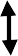 Планируемые результаты программыПеречень традиционных мероприятий в рамках программы духовно-нравственного развития, воспитания учащихся,осваивающих ООП НООКритерии и показатели эффективности деятельности организации, осуществляющей образовательную деятельность, по обеспечению воспитания и социализацииВажнейшим показателем эффективности функционирования программы духовно- нравственного развития и воспитания младших школьников является нравственное развитие ребенка, существенные изменения в его духовно-нравственном мире. Развитие проявляется в устойчивости нравственного поведения детей в обычных и осложненных ситуациях, в умении предвидеть последствия своих поступков, в появлении внутреннего контроля совести, а самого себя как носителя нравственности.Цели проведения мониторинга эффективности реализации Программы таковы:Определить эффективность деятельности педагогов по конкретным результатам развития личности и индивидуальности учащихся.На основе теоретического анализа выявленных тенденций построить систему работы по эффективному обеспечению актуализации, развития и проявления учащимися своих личностных качеств, развитию их творческой индивидуальности, субъективности, способностей к самоопределению и самореализации.Для достижения этих целей необходимо решить следующие задачи:проследить динамику развития личности, начиная с младшего школьного возраста в соответствии с диагностируемыми параметрами;оценить «траекторию» развития личности и индивидуальности каждого ученика;сформировать информационную базу индивидуально-личностного роста учащихся;выявить возможные отрицательные тенденции в развитии личности и индивидуальности воспитанников, наметить пути их предупреждения и преодоления;определить   благоприятные   психолого-педагогические   условия   для   развитияличности и индивидуальности учащихся, их самопознания, самоопределения и саморазвития, наметить пути их реализации.Уровень воспитанности учащихся состоит из следующих ключевых компетенций:Учебно-познавательная – умение определять цели и порядок работы, самостоятельно планировать свою учебную деятельность и учиться, устанавливать связи между отдельными объектами, применять освоенные способы в новых ситуациях, осуществлять самоконтроль:навыки учебного труда;учебные достижения;проявления самостоятельности и творческой активности.Коммуникативная – умение сотрудничать, взаимодействовать с людьми, оказывать помощь другим, участвовать в работе команды, обмениваться информацией:исполнительская дисциплина;этическая культура;общественная активность.Общекультурная – уровень воспитанности, культура поведения, уровень эмоционального развития, творческие способности, культура речи, внешний вид, аккуратность, бесконфликтность общения:интересы, увлечения, участие в кружках;соблюдение правил личной гигиены и самообслуживания;внешний вид и аккуратность.Личностное совершенствование – физический компонент: наличие соответствующего уровня физического здоровья, потребности в ведении здорового образа жизни; нравственный компонент: восприятие и понимание нравственных ценностей, знание и выполнение нравственных норм поведения:потребность в здоровом образе жизни;понимание нравственных ценностей и норм поведения;дисциплина и организованность.Социально-бытовая компетенция – навыки обустройства быта, навыки самообслуживания, осознание собственной индивидуальности, подготовка к семейной жизни.При анализе результатов исследования особое внимание следует уделить выявлению тенденций изменения параметров в течение года или нескольких лет. Это позволит более точно определить в какой ситуации (становления, стабильного функционирования, регресса) находится развитие воспитанника для того, чтобы помочь ребенку выйти на более высокую ступень своего развития.Методика и инструментарий мониторинга духовно-нравственного развития ивоспитания учащихсяОсновные результаты духовно-нравственного развития и воспитания учащихся оцениваются в рамках мониторинговых процедур, в которых ведущими методами являются: экспертные суждения (родителей, партнёров школы); анонимные анкеты, позволяющие анализировать (не оценивать) ценностную сферу личности; различные тестовые инструменты, созданные с учетом возраста; самооценочные суждения детей.Диагностика учащихся начальной школыПрограмма формирования экологической культуры,	здорового и безопасного образа жизниПрограмма формирования экологической культуры здорового и безопасного образа жизни (далее – Программа) представляет собой комплексную программу формирования знаний, установок, личностных ориентиров и норм поведения, обеспечивающих:формирование представлений об основах экологической культуры на примере экологически сообразного поведения в быту и природе, безопасного для человека и окружающей среды;формирование познавательного интереса и бережного отношения к природе;формирование основ здоровьесберегающей учебной культуры: умений организовывать успешную учебную работу, создавая здоровьесберегающие условия, выбирая адекватные средства и приемы выполнения заданий с учетом индивидуальных особенностей;формирование готовности детей к принятию и выполнению правил здорового образа жизни.формирование умений безопасного поведения в окружающей среде и простейших умений поведения в экстремальных (чрезвычайных) ситуациях.Основные цели и задачи ПрограммыЦель: сохранение и укрепление здоровья участников образовательного процесса.Задачи:формирование у учащихся: основ экологической грамотности; основ экологического мышления, опирающегося на экосистемную познавательную модель, как средства формирования экологической грамотности, приобщения к экологической культуре человечества, экологического самообразования в течение жизни;экологического сознания, проявляющегося в экологической направленности личности — мотивации и ценностных установках на действия, поведение в рамках экологического императива, экологического права и этических норм в интересах здоровья человека, безопасности жизни, устойчивого развития общества и природы: опыта индивидуального и совместного проектирования и реализации экологически целесообразного, здорового образа жизни, безопасного для человека и окружающей его среды; участия в социально значимых проектах в интересах устойчивого развития территории.Этапы организации работы школы по реализации программы:анализ состояния и планирование работы по данному направлению;организация просветительской, учебно-воспитательной и методической работы по данному направлению.Направления деятельности по здоровьесбережению, обеспечению безопасности и формированию экологической культуры учащихсяВоспитание физической культуры, формирование ценностного отношения к здоровью и здоровому образу жизни.Физическое воспитание младших школьников, процесс формирования у них здорового образа жизни предполагает усиление внимание к формированию представлений о культуре здоровья и физической культуры; первоначального опыта самостоятельного выбора в пользу здорового образа жизни; интереса к физическому развитию, к спорту.Формы и методы формирования у учащихся культуры здорового и безопасного образа жизни:начальное самоопределение младших школьников в сфере здорового образа жизни (организация исследований, обмена мнениями учащихся о здоровье человека, биологических основах деятельности организма, различных оздоровительных системах и системах физических упражнений для поддержания здоровья, традициях физического воспитания и здоровьесбережения в культуре народов России и других стран);предоставление школьникам возможностей предъявления сверстникам индивидуальных достижений в различных видах спортивных состязаний, подвижных играх; демонстрации успехов в деятельности спортивных секций, туристических походах;предъявление примеров ведения здорового образа жизни;ознакомление обучающихся с ресурсами ведения здорового образа жизни, занятий физической культурой, использования спортивно-оздоровительной инфраструктуры ближайшего социума;включение младших школьников в санитарно-просветительскую деятельность и пропаганда занятий физической культурой в процессе детско-родительских и семейных соревнований;организация сетевого партнерства учреждений здравоохранения, спорта, туризма, общего и дополнительного образования.коллективные прогулки, туристические походы ученического класса;фотовыставки, конкурсы видеороликов, индивидуальные странички в социальных сетях, индивидуальные странички на специальном школьном сайте, посвященном здоровью;дискуссии по проблемам здорового образа жизни современного ученика (о режиме дня, труда и отдыха, питания, сна; о субъективном отношении к физической культуре);разработка учащимися памяток и информационных листовок о нормативно- правовом обеспечении права граждан на сохранение здоровья, о возможностях получения медицинской помощи, об отечественной системе медицинского страхования;выступление перед учащимися младших классов по проблематике физической культуры, заботы о собственном здоровье, об истории международного и отечественного спорта, его героях, о видах спорта и т. п.);совместные праздники, турпоходы, спортивные соревнования для детей и родителей;ведение «Индивидуальных дневников здоровья» (мониторинг – самодиагностика состояния собственного здоровья).Развитие экологической культуры личности, ценностного отношения к природе, созидательной экологической позиции.Развитие содержания экологического воспитания на уровне начального общего образования предполагает формирование у младших школьников эмоционально- чувственного, нравственного отношения к природе; понимания необходимости соблюдения норм экологической этики; представлений о экологически целесообразном поведении.Формы и методы формирования у младших школьников экологической культуры могут быть представлены в контексте основных вариантов взаимодействия человека и природы:	исследование природы – познавательная деятельность, направленная на раскрытие тайн и загадок окружающего мира с целью использования открытых явлений для блага человечества (исследовательские проекты, научные мини- конференции, интеллектуально-познавательные игры и т. д.);	преобразование природы с целью возделывания растений и ухода за животными (выращивание домашних растений, выставки сельскохозяйственной продукции, презентации домашних растений, цветов и т. д.);	художественно-эстетические практики – общение с природой созерцательно- эстетического характера (выставки – обсуждения рисунков, фотографий, рассказов, стихов, работ младших школьников и произведений известных мастеров, посещение природных объектов с эстетическими целями);	занятия туризмом – изменение себя в ходе преодоления природных условий в походах, экспедициях (походы, рассказы участников об испытаниях, в ходе похода);	общение с домашними животными, в котором человек стремится усилить психологический комфорт повседневной жизни (рассказы–презентации о домашних животных);	природоохранная деятельность (экологические акции, природоохранные флешмобы).Обучение правилам безопасного поведения на дорогах призвано содействовать профилактике правонарушений несовершеннолетними в сфере дорожного движения, воспитывать транспортную культуру безопасного поведения на дорогах.Мероприятия по обучению младших школьников правилам безопасного поведения на дорогах:конкурс видеофильмов (мультфильмов) «Твой безопасный путь в школу» (групповые исследовательские проекты, оценка безопасности традиционныхмаршрутов, которыми учащиеся идут в школу и из школы, разработка рекомендаций для родителей, школьников, полиции по прокладке безопасных маршрутов);практические занятия на автогородке «ПДД в части велосипедистов»,мероприятия с участием представителей инспекторов полиции, ответственных за безопасность дорожного движения (проведение опроса, съемка видеосюжетов и др.);конкурс памяток «Школьнику пешеходу (зима)», «Школьнику- пешеходу (весна)» и т. д.;компьютерное тестирование по правилам дорожного движения.Программа представлена направлениями, которые способствуют сохранению и укреплению здоровья, формированию у учащихся ценности здоровья и экологической культуры:создание	экологически	безопасной,	здоровьесберегающей	инфраструктуры образовательного учреждения;организация учебной и внеурочной деятельности обучающихся;организация физкультурно-оздоровительной работы;реализация дополнительных образовательных курсов;организация работы с родителями (законными представителями).Модель организации работы по реализации программыПрограмма реализуется через урочную и внеурочную деятельность. Внеурочная деятельность организуется по направлениям развития личности (спортивно- оздоровительное, духовно-нравственное, социальное, общеинтеллектуальное, общекультурное), в том числе через такие формы, как экскурсии, кружки, секции, соревнования, поисковые и научные исследования, общественно полезные практики на добровольной основе в соответствии с выбором участников образовательного процесса.Создание здоровьесберегающей инфраструктуры образовательного учреждения.В школьном здании созданы необходимые условия для сбережения здоровья учащихся. Все школьные помещения соответствуют санитарным и гигиеническим нормам, нормам пожарной безопасности, требованиям охраны здоровья и охраны труда учащихся. Соблюдаются гигиенические нормы и требования к организации и объёму учебной и внеурочной нагрузки (выполнение домашних заданий, занятия в кружках и спортивных секциях) учащихся на всех этапах обучения; используются методы и методики обучения, адекватных возрастным возможностям и особенностям учащихся. Соблюдаются требования к использованию технических средств обучения, в том числе компьютеров и аудиовизуальных средств; учитываются индивидуальные особенности развития учащихся: темпа развития и темпа деятельности, обучение по индивидуальным образовательным траекториям; ведется систематическая работа с детьми с ослабленным здоровьем и с детьми с ограниченными возможностями здоровья, посещающими специальные медицинские группы.Обучение проводится в одну смену. Учебные занятия начинаются в 8 часов 30 минут, без проведения нулевых уроков. Продолжительность учебной недели: 1-4 классы по пятидневной учебной неделе. В 1-х классах продолжительность урока 35 минут в первом полугодии и 40 минут во втором полугодии; продолжительность урока во 2-4-х классах не превышает 45 минут. Продолжительность учебного года:1 класс – 33 недели; 2 - 4 классы – 34 недели.В соответствии со ст. 28 Федерального закона «О санитарно-эпидемиологическомблагополучии населения» программы, методики и режимы воспитания и обучения в части гигиенических требований допускаются к использованию при наличии санитарно- эпидемиологического заключения о соответствии их санитарным правилам.Часы групповых и индивидуальных занятий входят в объём максимально допустимой нагрузки. Продолжительность урока во всех классах не превышает 45 минут. Продолжительность перемен между уроками составляет не менее 10 минут, большая перемена после второго и третьего уроков 20 минут.Обучение детей в 1-м классе проводится с соблюдением следующих требований:учебные занятия проводятся только в первую смену;5-дневная учебная неделя;организация облегченного учебного дня в четверг;проведение не более 4 уроков в день и один день в неделю - не более 5 уроков, за счет урока физической культуры;организация в середине учебного дня динамической паузы продолжительностью не менее 40 мин;использование «ступенчатого» режима обучения в первом полугодии (в сентябре, октябре — по 3 урока по 35 минут, в ноябре — декабре — по 4 урока по 35 минут каждый; январь — май — по 4 урока по 40 минут каждый);обучение без домашних заданий и балльного оценивания знаний учащихся;дополнительные недельные каникулы в середине третьей четверти.В начальных классах плотность учебной работы учащихся на уроках по основным предметам не превышает 80%. С целью профилактики утомления, нарушения осанки, зрения учащихся на уроках проводятся физкультминутки и гимнастика для глаз при обучении письму, чтению, математике и другим предметам, требующим концентрации внимания.В оздоровительных целях создаются условия для удовлетворения биологической потребности учащихся в движении. Эта потребность реализована посредством ежедневной двигательной активности учащихся не менее 3 ч. Такой объём двигательной активности слагается из участия учащихся в комплексе мероприятий дня:проведение гимнастики до учебных занятий;физкультминуток на уроках, подвижных игр на переменах;спортивного часа в продленном дне;уроков физкультуры;внеклассных спортивных занятий и соревнований;дней здоровья, самостоятельных занятий физкультурой.В школе работает столовая, позволяющая организовывать горячие завтраки и обеды в урочное время. Школьная столовая отремонтирована в соответствии с гигиеническими требованиями к условиям обучения в образовательном учреждении и нормативами СанПиН, оснащена всем необходимым оборудованием, мебелью. Повара имеют специальное образование, регулярно проходят курсовую переподготовку.Для учащихся предусматривается обязательная организация горячего молочного завтрака, а также реализация (свободная продажа) готовых блюд и буфетной продукции в достаточном ассортименте. По желанию родителей учащимся может быть предоставлено двухразовое горячее питание в дополнение к горячему молочному завтраку.При необходимости для учащихся (по медицинским показаниям) формируются рационы диетического питания. Соблюдаются принципы щадящего питания (используются запеченные, припущенные, отварные блюда). В меню учитывается рациональное распределение пищевой и энергетической ценности по отдельным приемам пищи (завтрак, обед) и соотношение пищевых веществ ( белков, жиров, углеводов), используютсявитаминизированные столы (фрукты, овощи), в меню присутствуют салаты, наблюдается разнообразие блюд. Питание учащихся организовано ежедневно в течение всего учебного года в две смены.На основании списков, утвержденных в УСЗН, приказом по школе утверждаются списки      учащихся,      поставленных      на     бесплатное	и льготное питание. Режим работы школьной столовой соответствует режиму работы школы.С целью формирования культуры поведения на дорогах, как части культуры безопасности жизнедеятельности человека посредством освоения знаний, овладения умениями и практического их применения в жизни в 1-4 класса реализуется программа«Беседы по безопасному поведению на улицах и дорогах». В ходе реализации программы учащиеся овладевают минимумом знаний и умений, который обеспечит развитие новых социальных ролей младшего школьника как участника дорожного движения, культуры поведения на дорогах и улицах. В дальнейшем дети смогут осознанно вести себя в условиях дорожного движения, что приведёт к уменьшению числа дорожно-транспортных происшествий, участниками которых становятся младшие школьники.В школе имеются оснащенный спортивный зал, спортивная площадка, оборудованные необходимым игровым и спортивным оборудованием и инвентарём. Организация физкультурно-оздоровительной работы в школе направлена на обеспечение рациональной организации двигательного режима учащихся, нормального физического развития и двигательной подготовленности учащихся всех возрастов, повышение адаптивных возможностей организма, сохранение и укрепление здоровья учащихся и формирование культуры здоровья.Работа в данном направлении включает:полноценную и эффективную работу с учащимися всех групп здоровья (на уроках физкультуры, в секциях и т.д.);рациональную	и	соответствующую	организацию	занятий	активно-двигательного характера;организацию занятий по учебной физкультуре;организацию часа активных движений (динамической паузы) между вторым и третьим уроками в 1-х классах;организацию динамических перемен, физкультминуток на уроках, способствующих эмоциональной разгрузке и повышению двигательной активности;организацию работы спортивных секций и создание условий для их эффективного функционирования;регулярное проведение спортивно - оздоровительных	мероприятий (дней здоровья, соревнований, олимпиад, походов, игр и т.д.)В	школе	функционируют	кабинеты	следующего	назначения,	оснащенные необходимым оборудованием и инструментарием в соответствии с требованиями СанПиН:медицинский кабинет;кабинет психолога;кабинет логопеда.Деятельность медицинского кабинета направлена на:оказание своевременной и целенаправленной медицинской помощи;раннее выявление отклонений в состоянии здоровья;создание здоровой и безопасной образовательной среды (микроклимат, освещенность, мебель);повышение эффективности психологической поддержки;мониторинг здоровья учащихся по следующим показателям:число заболеваний за год;количество дней, пропущенных по болезни;количество учащихся, переболевших за год ( %);количество впервые выявленных заболеваний;количество детей, наблюдающихся узкими специалистами;пограничные нервно – психические состояния;патология желудочно – кишечного тракта;инфекционные заболевания;травматизм;нарушение остроты зрения;число впервые выявленного кариеса;физическое развитие;масса тела;осанка;риск формирования зависимости (случаи употребления наркотиков, алкоголя, курение);получение социальной помощи.Данные показатели дают возможность объективно оценивать состояние здоровья учащихся в динамике и могут быть использованы в качестве медицинских критериев эффективности различных образовательных программ, направленных на укрепление здоровья.Использование возможностей УМК «Школа России» в образовательной деятельности.Программа формирования культуры здорового и безопасного образа жизни средствами урочной деятельности реализуется с помощью предметов УМК «Школа России».Система учебников формирует установку школьников на безопасный, здоровый образ жизни. С этой целью предусмотрены соответствующие разделы и темы. Их содержание направлено на обсуждение с детьми проблем, связанных с безопасностью жизни, укреплением собственного физического, нравственного и духовного здоровья, активным отдыхом.В учебном предмете «Окружающий мир» — это разделы: «Здоровье и безопасность», «Мы и наше здоровье», «Наша безопасность», «Как устроен мир»,«Путешествия» (и учебный проект «Путешествуем без опасности»), «Чему учит экономика» и др. и темы: «Что вокруг нас может быть опасным?», «Зачем мы спим ночью?», «Почему нужно есть много овощей и фруктов?», «Почему нужно чистить зубы и мыть руки?», «Почему в автомобиле и поезде нужно соблюдать правила безопасности?»,«Почему на корабле и в самолете нужно соблюдать правила безопасности?» и др.При выполнении упражнений на уроках русского языка учащиеся обсуждают вопросы внешнего облика ученика, соблюдения правил перехода улицы, активного отдыха летом и зимой.Формированию бережного отношения к материальным и духовным ценностям России и мира способствуют разделы, темы учебников, художественные тексты, упражнения, задачи, иллюстративный и фотоматериал с вопросами для последующего обсуждения.В учебном предмете «Технология» при первом знакомстве с каждым инструментом или приспособлением в учебниках обязательно вводятся правила безопасной работы с ним. В учебнике 1 класса в разделе «Человек и информация» показаны важные для безопасного передвижения по улицам и дорогам знаки дорожного движения, а также таблица с важнейшими номерами телефонов, которые могут потребоваться ребенку в критическойситуации.В учебном предмете «Английский язык» в учебниках “English 2—4” содержится достаточное количество информации, направленной на воспитание ценностного отношения к своему здоровью, здоровью близких и окружающих людей, на развитие интереса к прогулкам на природе (Have you ever been on a picnic? (3 кл.), подвижным играм (We like playing games), участию в спортивных соревнованиях (Расспросите друг друга о том, какие виды спорта или игры удаются вам лучше других. (2 кл.).Учащиеся приобретают первоначальные представления о роли физической культуры, знакомятся с понятием «Олимпийские игры», с символами и талисманами летних и зимних Олимпийских игр (My favourite mascot). Кого бы вы хотели видеть в роли талисмана Олимпийских игр, которые будут проходить в России, в городе Сочи? (2 кл.). Олимпийские игры бывают летними и зимними. Какие из представленных ниже видов спорта летние, а какие зимние? (2 кл.).В учебном предмете «Физическая культура» весь материал учебников (1-4 кл.) способствует выработке установки на безопасный, здоровый образ жизни. На это ориентированы все разделы книг, но особенно, те, в которых сообщаются сведения по освоению и соблюдению режима дня, личной гигиены, закаливания, приема пищи и питательных веществ, воды и питьевого режима, необходимости оказания первой помощи при травмах.Развитию мотивации к творческому труду, работе на результат служат материалы рубрики «Наши проекты» («Школа России»), представленной в учебниках 1-4 классов по математике, русскому языку, литературному чтению, окружающему миру, а также материал для организации проектной деятельности в учебниках технологии, иностранных языков.Содержание материала рубрики «Наши проекты» выстроено так, что способствует организации проектной деятельности, как на уроке, так и во внеурочной работе.Задача формирования бережного, уважительного, сознательного отношения к материальным и духовным ценностям решается средствами всех названных комплектов учебников в течение всего учебно-воспитательного процесса.Рациональная организация учебной и внеучебной деятельности учащихсяСохранение и укрепление здоровья учащихся средствами рациональной организации их деятельности достигается благодаря систематической работе педагогического коллектива над вопросами повышения эффективности учебного процесса, снижения функционального напряжения и утомления детей, создания условий для снятия перегрузки, нормального чередования труда и отдыха.Организация образовательного процесса строится с учетом гигиенических норм и требований к организации и объёму учебной и внеучебной нагрузки (выполнение домашних заданий, занятия в кружках и спортивных секциях). Деятельность педагогического коллектива школы направлена на повышение эффективности учебного процесса, снижение при этом чрезмерного функционального напряжения и утомления, создание условий для снятия перегрузки, нормального чередования труда и отдыха:соблюдение гигиенических норм и требований к организации и объему учебной нагрузки (выполнение домашних заданий, занятия в кружках и спортивных секциях);использование методов и методик обучения, адекватных возрастным возможностям и особенностям учащихся;введение любых инноваций в учебный процесс под строгим контролем специалистов;строгое соблюдение всех требований к использованию ТСО, в том числе компьютеров и аудиовизуальных средств;индивидуализация обучения;ведение систематической работы с детьми с ослабленным здоровьем и детьми с ограниченными возможностями здоровья, посещающими специальные медицинские группы под строгим контролем медицинских работников.В учебном процессе педагоги применяют методы и методики обучения, адекватные возрастным возможностям и особенностям учащихся. Используемый в школе учебно- методический комплекс «Школа России» содержит материал для регулярного проведения учеником самооценки результатов собственных достижений на разных этапах обучения: в результате работы на конкретном уроке, в результате изучения темы или раздела, в результате обучения в том или ином классе начальной школы. Система заданий, направленных на самооценку результатов собственных достижений, их сравнение с предыдущими результатами, на осознание происходящих приращений знаний, способствует формированию рефлексивной самооценки, личностной заинтересованности в приобретении, расширении знаний и способов действий. Содержание учебников имеет культурологический, этический и личностно ориентированный характер и обеспечивает возможность понимания школьниками основных правил поведения в обществе на основе традиционных духовных идеалов и нравственных норм. Достижению указанных личностных результатов способствует тесная связь изучаемого материала с повседневной жизнью ребенка, с реальными проблемами окружающего мира, материал о правах ребенка, о государственных и семейных праздниках и знаменательных датах. Особую актуальность имеет учебный материал, связанный с проблемой безопасного поведения ребенка в природном и социальном окружении.В школе строго соблюдаются все требования к использованию технических средств обучения, в том числе компьютеров и аудиовизуальных средств. На различных уроках учителя применяют ТСО, аудиовизуальные средства, интерактивные доски, проекторы в соответствии с санитарно-гигиеническими требованиями.В школе имеется два компьютерных класса, оборудованных в соответствии с требованиями СанПиН.Педагогический коллектив учитывает в образовательной деятельности индивидуальные особенности развития учащихся: темпа развития и темп деятельности. В используемых в школе УМК, учтены психологические и возрастные особенности младших школьников, различные учебные возможности детей. В этой связи и для достижения указанных личностных результатов в учебниках всех предметных линий представлены разнообразные упражнения, задачи и задания, обучающие игры, ребусы, загадки, которые сопровождаются красочными иллюстрациями, способствующими повышению мотивации учащихся, учитывающими переход детей младшего школьного возраста от игровой деятельности (ведущего вида деятельности в дошкольном возрасте) к учебной.Организация физкультурно-оздоровительной работыСистема физкультурно-оздоровительной работы в школе направлена на обеспечение рациональной организации двигательного режима учащихся, нормального физического развития и двигательной подготовленности учащихся всех возрастов, повышение адаптивных возможностей организма, сохранение и укрепление здоровья детей и формирование культуры здоровья.Сложившаяся система включает:полноценную и эффективную работу с учащимися всех групп здоровья (на уроках физкультуры, в секциях и т. п.);рациональную и соответствующую организацию уроков физической культуры и занятий активно-двигательного характера в начальной школе;организацию часа активных движений (динамической паузы) между 3-м и 4-м уроками;организацию динамических перемен, физкультминуток на уроках, способствующих эмоциональной разгрузке и повышению двигательной активности;организацию работы спортивных секций и создание условий для их эффективного функционирования;регулярное проведение спортивно-оздоровительных мероприятий (дней здоровья, соревнований, олимпиад, походов и т. п.).Реализация дополнительных образовательных программ	и программ внеурочной деятельностиВ школе реализуются дополнительные образовательные программы и программы внеурочной деятельности, направленные на формирование ценности здоровья и здорового образа жизни: «Я-пассажир и пешеход», «Если хочешь быть здоров» «Разговор о правильном питании». Программы, направленные на формирование ценности здоровья и здорового образа жизни, предусматривают разные формы организации занятий:интеграцию в базовые образовательные дисциплины;проведение часов здоровья;дополнительные занятия;занятия в кружках;проведение досуговых мероприятий: конкурсов, праздников, викторин, экскурсий и т.д.;организацию дней здоровья.Профилактика и пропаганда здорового образа жизни в подростковой среде, формирование негативного отношения несовершеннолетних к психоактивным веществам, наркотикам их незаконному обороту, алкоголю и курениюСодержание деятельности (1 – 4 классы)Общее	представление	о	психоактивных	веществах.	Почему	люди	употребляют психоактивные вещества.История распространения ПАВ.Вред табачного дыма. Алкоголь и его опасность для детского организма. 4.Ранняя профилактика вредных привычекВыработка правил здорового образа жизни.Поведение с людьми, употребляющими психоактивные вещества. 7.Ситуации пассивного курения.Профилактика правонарушений, преступлений, безнадзорности, сквернословия.Формирование толерантности среди несовершеннолетнихСодержание деятельности (1-4 классы)Социально – педагогическое исследование с целью выявления социальных и личностных проблем детей всех возрастов.Социально – педагогическая защита прав ребёнка.Обеспечение социально – педагогической поддержки семье в формировании личности школьников.Социально – педагогическое консультирование.Социально – педагогическая профилактика, коррекция и реабилитация.Создание комфортной образовательной и воспитательной среды для развития личности ребёнка.Поддержка социально ценной деятельности детей и подростков.Организационно – методическая деятельность.Проведение консультаций обучающихся, родителей, педагогов по вопросам правовой информированности.Выявление и учёт социального статуса учащихся.Проведение социальной паспортизации классов.Составление социального паспорта школы.Составление банка данных социально – незащищённых семей и детей.Составление социального паспорта микрорайона.Изучение документов, личных дел, детей поступающих в школу.Изучение и анализ культурно – бытовых отношений в семьях учащихся.Социально – педагогическая диагностика и выявление личностных проблем детей и подростков.Выявление и поддержка учащихся, нуждающихся в социальной защите (дети – инвалиды, опекаемые, малообеспеченные, многодетные).Индивидуально сопровождение детей и подростков, состоящих на внутришкольном контроле и учёте в ОДН УВД, КДН.Раннее выявление и предупреждение фактов отклоняющегося поведения школьников.Проведение профилактической работы с детьми и подростками девиантного поведения.Выявление	школьников,	испытывающих	затруднения	во	взаимоотношениях	со сверстниками, родителями, педагогами и оказание им помощи в адаптации.Контроль посещаемости занятий детьми девиантного поведения.Вовлечение учащихся девиантного поведения в кружки, секции, досуговую деятельность.Организация и проведение индивидуальных консультаций для учащихся, оказавшихся в трудных жизненных ситуациях.-Консультирование и специализированная помощь школьникам в профессиональном самоопределении.Консультирование родителей, учителей, классных руководителей по разрешению социально –педагогических проблем в классе.Защита прав и интересов несовершеннолетних, оказавшихся в трудной жизненной ситуации, подвергшихся насилию и агрессии со стороны взрослых.Раннее выявление неблагополучных и проблемных семей.Создание банка данных семей: полных, неполных, многодетных, матерей – одиночек, вдовцов, чернобыльцев, беженцев – переселенцев, неблагополучных, проблемных, опекаемых.Пропаганда здорового образа жизни в семье, как необходимого условия успешной социализации детей и подростков.Повышение	педагогической	культуры	родителей,	совершенствование	семейного воспитания.Выявление и использование в практической деятельности позитивного опыта семейного воспитания.Использование различных форм сотрудничества с родителями, вовлечение их в творческую, социально – значимую деятельность.Духовно – ценностное просвещение.Реализация социально-ориентированных проектов «Дороги добра», «Милосердие».Пропаганда правовых знаний среди школьников и родителей.-Взаимодействие с различными структурами: медицины, правоохранительных органов, прокуратуры, Комиссией по делам несовершеннолетних и защите их прав, Управлением образования администрации Старооскольского городского округа, Центром медико – психолого – социального сопровождения, Управлением социальной защиты населения города Старый Оскол и Старооскольского района, Красным Крестом, Реабилитационным центром для несовершеннолетних, Управлением по делам молодёжи с целью охраны физического, психического и морального здоровья ребенка.Налаживание	связей	и	координация	деятельности	со	всеми	институтами, обеспечивающими социализацию детей.Оказание	содействия	школьникам	в	саморазвитии,	поощрение	творческой самореализации.Обучение подростков бесконфликтному поведению. Воспитание толерантности в подростковой среде.Участие в различных городских и региональных мероприятиях, конференциях, акциях.Участие в проведении межведомственных профилактических операций – «Досуг»,«Подросток», «Каникулы» по предупреждению правонарушений и преступлений, употребления психоактивных веществ, наркотиков и их незаконного оборота, алкоголя, курения в подростковой среде.Организация досуга детей в каникулярное время.Организация занятости детей социально-незащищённых категорий, состоящих на ВШК и в ОДН УВД в летний период.Трудоустройство несовершеннолетних в летний период.Проведение месячников по профилактике правонарушений и преступлений.Совместная работа с Советом общественности микрорайона по предупреждению правонарушений и преступлений.Проведение заседаний Совета профилактики.Проведение педагогических рейдов.Встречи с родительской общественностью по вопросам сохранения здоровья детей.Реализация мероприятий программы. «Школа за здоровый образ жизни».Тематические выступления по ЗОЖ.Тематические круглые столы «Мы за здоровье детей и ЗОЖ!».Просветительская работа с родителями (законными представителями)Сложившаяся (или складывающаяся) система работы с родителями (законными представителями) по вопросам охраны и укрепления здоровья детей направлена на повышение их уровня знаний и включает:проведение соответствующих лекций, семинаров, круглых столов и т. п.;привлечение родителей (законных представителей) к совместной работе по проведению оздоровительных мероприятий и спортивных соревнований;создание библиотечки детского здоровья, доступной для родителей и т.п.Работа школы с родителями по вопросам охраны и укрепления здоровья детей включает:просветительскую работу с родителями (законными представителями):тематика родительского лектория, круглых столов, родительских собраний по проблемам сохранения здоровья детей с участием работников школы, с приглашением специалистов по здоровьесохранению;разработку анкет (сбор информации о формах организации здоровьесберегающего семейного досуга);выпуск информационных бюллетеней, стенгазет, организация выставок методической литературы для родителей по вопросам здоровьесбережения;родительские собрания;создание информационной среды о здоровьесбережении для начальной школы:организацию выставок литературы в библиотеке, информационных стендов, школьных газет, разработку соответствующей страницы школьного сайта, организацию обсуждения на форуме школьного сайта и т. п.организацию мероприятий с участием родителей: «День здоровья»; «Веселые старты» ( с участием команды родителей); «Папа, мама, я- спортивная семья»; выставка творческих работ детей и родителей.Особое внимание в школе уделяется правильному питанию учащихся. Реализуются программы: «Разговор о правильном питании», «О роли мёда в формировании здоровья детей и подростков», позволяющие вести, в том числе, и просветительскую работу среди родителей.Модель организации работы по реализации программыРабота МБОУ «СОШ №14» имени А.М.Мамонова по реализации программы формирования экологическойкультуры, здорового и безопасного образа жизни реализуется в два этапа.Первый этап — анализ состояния и планирование работы образовательной организации по данному направлению, в том числе по:организации режима дня детей, их нагрузкам, питанию, физкультурно- оздоровительной работе, сформированности элементарных навыков гигиены, рационального питания и профилактике вредных привычек;организации проводимой и необходимой для реализации программы просветительской работы образовательной организации с обучающимися и родителями (законными представителями);выделению приоритетов в работе образовательного образовательной организации с учетом результатов проведенного анализа, а также возрастных особенностей обучающихся при получении начального общего образования.Второй этап — организация просветительской, учебно-воспитательной и методической работы образовательной организации по данному направлению.Просветительская, учебно-воспитательная работа с обучающимися, направленная на формирование экологической культуры, здорового и безопасного образа жизни, включает:внедрение в систему работы образовательной организации дополнительных образовательных курсов, которые направлены на формирование экологической культуры обучающихся, ценности здоровья и здорового образа жизни и могут реализовываться во внеурочной деятельности либо включаться в учебный процесс;лекции, беседы, консультации по проблемам экологического просвещения, сохранения и укрепления здоровья обучающихся, профилактике вредных привычек;проведение дней здоровья, конкурсов, экологических троп, праздников и других активных мероприятий, направленных на экологическое просвещение, пропаганду здорового образа жизни;создание в школе общественного совета по реализации Программы, включающего представителей администрации, учащихся старших классов, родителей (законных представителей), представителей детских физкультурно-оздоровительных клубов, специалистов по охране окружающей среды.  Просветительская и методическая работа с педагогами, специалистами и родителями (законными представителями), направленная на повышение квалификации работников образовательной организации и повышение уровня знаний родителей (законных представителей) по проблемам охраны и укрепления здоровья детей, включает:проведение соответствующих лекций, консультаций, семинаров, круглых столов, родительских собраний, педагогических советов по данной проблеме;приобретение для педагогов, специалистов и родителей (законных представителей) необходимой научно-методической литературы;привлечение педагогов, медицинских работников, психологов и родителей (законных представителей) к совместной работе по проведению природоохранных, оздоровительных мероприятий и спортивных соревнований.Создание экологически безопасной, здоровьесберегающей инфраструктуры образовательной организации включает:соответствие состояния и содержания здания и помещений образовательной организации экологическим требованиям, санитарным и гигиеническим нормам, нормам пожарной безопасности, требованиям охраны здоровья и охраны труда обучающихся;наличие и необходимое оснащение помещений для питания обучающихся;оснащенность кабинетов, физкультурного зала, спортплощадок необходимым игровым и спортивным оборудованием и инвентарем.Ответственность и контроль за реализацию этого направления возлагаются на администрацию образовательной организации.Организация учебной и внеурочной деятельности обучающихся, направленная на повышение эффективности учебного процесса, при чередовании обучения и отдыха включает:соблюдение гигиенических норм и требований к организации и объему учебной и внеурочной нагрузки (выполнение домашних заданий, занятия в кружках и спортивных секциях) обучающихся на всех этапах обучения;использование методов и методик обучения, адекватных возрастным возможностям и особенностям обучающихся (использование методик, прошедших апробацию);введение любых инноваций в учебный процесс только под контролем специалистов;строгое соблюдение всех требований к использованию технических средств обучения, в том числе компьютеров и аудио- визуальных средств;индивидуализацию	обучения,	учет	индивидуальных	особенностей	развития обучающихся:темпа	развития	и	темпа	деятельности,	обучение	по	индивидуальным образовательным траекториям;ведение систематической работы с детьми с ослабленным здоровьем и с детьми с ОВЗ.Эффективность реализации этого направления зависит от деятельности каждого педагога. Наиболее эффективный путь формирования экологической культуры, ценности здоровья, здорового образа жизни – самостоятельная работа обучающихся, направляемая и организуемая взрослыми: учителями, воспитателями, психологами, взрослыми в семье. Самостоятельная работа способствует активной и успешной социализации младшего школьника, развивает способность понимать свое состояние, знать способы и варианты рациональной организации режима дня и двигательной активности, питания, правил личной гигиены. Виды учебной деятельности, используемые в урочной и внеурочной деятельности: ролевые игры, проблемно-ценностное и досуговое общение, проектная деятельность, социально-творческая и общественно полезная практика.Формы учебной деятельности, используемые при реализации программы: исследовательская работа во время прогулок, в музее, деятельность классной или школьной газеты по проблемам здоровья или охраны природы, мини-проекты, дискуссионный клуб, ролевые ситуационные игры, практикум-тренинг, спортивные игры, дни здоровья. Организация физкультурно-оздоровительной работы, направленная на обеспечение рациональной организации двигательного режима, нормального физического развития и двигательной подготовленности, повышение адаптивных возможностейорганизма, сохранение и укрепление здоровья обучающихся и формирование культуры здоровья, включает:полноценную и эффективную работу с обучающимися всех групп здоровья (на уроках физкультуры, в секциях и т. п.);рациональную организацию уроков физической культуры и занятий активно- двигательного характера;организацию динамических перемен, физкультминуток на уроках, способствующих эмоциональной разгрузке и повышению двигательной активности;организацию работы спортивных секций и создание условий для их эффективного функционирования;регулярное проведение спортивно-оздоровительных мероприятий (дней спорта, соревнований, олимпиад, походов и т. п.).Реализация этого направления зависит от администрации образовательной организации учителей физической культуры, психологов, а также всех педагогов. Реализация дополнительных образовательных курсов, направленных на повышение уровня знаний и практических умений обучающихся в области экологической культуры и охраны здоровья, предусматривает:внедрение в систему работы образовательной организации дополнительных образовательных курсов, направленных на формирование экологической культуры, здорового и безопасного образа жизни, в качестве отдельных образовательных модулей или компонентов, включенных в учебный процесс;организацию в образовательной организации кружков, секций, факультативов по избранной тематике;проведение тематических дней здоровья, интеллектуальных соревнований, конкурсов, праздников и т. п.Эффективность реализации этого направления зависит от деятельности всех педагогов. Преподавание дополнительных образовательных курсов, направленных на формирование экологической культуры, здорового и безопасного образа жизни, предусматривает разные формы организации занятий: интеграцию в базовые образовательные дисциплины, факультативные занятия, занятия в кружках, проведение досуговых мероприятий: конкурсов, праздников, викторин, экскурсий, организацию тематических дней здоровья.Работа с родителями (законными представителями) включает:лекции, семинары, консультации, курсы по различным вопросам роста и развития ребенка, его здоровья, факторам, положительно и отрицательно влияющим на здоровье детей, и т. п.;организацию совместной работы педагогов и родителей (законных представителей) по проведению спортивных соревнований, дней здоровья, занятий по профилактике вредных привычек и т.п.Эффективность реализации этого направления зависит от деятельности администрации образовательной организации всех педагогов.Критерии, показатели эффективности деятельности школы по формированию здорового и безопасного образа жизни и экологической культуры учащихсяОсновные результаты реализации программы формирования экологической культуры, здорового и безопасного образа жизни учащихся оцениваются в рамках мониторинговых процедур, предусматривающих выявление:динамики сезонных заболеваний;динамики школьного травматизма;утомляемости учащихся;первоначальных представлений о роли физической культуры и спорта для здоровья человека, его образования, труда и творчества;знаний о возможности негативного влияния компьютерных игр, телевидения, рекламы на здоровье человека.Оценка и коррекция развития этих и других личных результатов образовательной деятельности учащихся осуществляется в ходе постоянного наблюдения педагога в тесном сотрудничестве с семьей ученика.Методика оценки результативности программыПланируемые результаты реализации ПрограммыВ результате реализации Программы у учащихся будут:сформированы представления о позитивных и негативных факторах, влияющих на здоровье, в том числе о влиянии на здоровье позитивных и негативных эмоций, получаемых от общения с компьютером, просмотра телепередач, участия в азартных играх;сформированы представления с учётом принципа информационной безопасности о негативных факторах риска здоровью детей (сниженная двигательная активность, курение, алкоголь, наркотики и другие психоактивные вещества, инфекционные заболевания, переутомления и т.п.), о существовании и причинах возникновения зависимостей от табака, алкоголя, наркотиков и других психоактивных веществ, их пагубном влиянии на здоровье;сформированы представления об основных компонентах культуры здоровья и здорового образа жизни;сформированы умения и навыки обучающихся делать осознанный выбор поступков, поведения, позволяющих сохранять и укреплять здоровье;сформирована потребность ребенка безбоязненно обращаться к врачу по любым вопросам состояния здоровья, в том числе связанным с особенностями роста и развития;сформированы компетентности об основах экологической культуры на примере экологически сообразного поведения в быту и природе, безопасного для человека и окружающей среды;сформированы умения безопасного поведения в окружающей среде и простейших умений поведения в экстремальных (чрезвычайных ситуациях);развит интерес к природе, природным явлениям и формам жизни, понимание активной роли человека в природе;сформировано ценностное отношение к природе и всем формам жизни;сформированы умения и навыки элементарного опыта природоохранительной деятельностисформированы умения и навыки бережного отношения к растениям и животнымПрограмма коррекционной работыПояснительная запискаПрограмма коррекционной работы в соответствии с требованиями ФГОС НОО направлена на создание системы комплексной помощи детям с ограниченными возможностями здоровья (далее - дети с ОВЗ) в освоении ООП НОО, коррекцию недостатков в физическом и (или) психическом развитии учащихся, их социальную адаптацию.Цель коррекционной программы:обеспечение коррекции недостатков в физическом и (или) психическом развитии детей с ОВЗ и оказание помощи детям этой категории в освоении образовательных программ;создание специальных условий обучения и воспитания, позволяющих учитывать особые образовательные потребности этой категории детей посредством индивидуализации и дифференциации учебного процесса и образовательной деятельности в целом.Основные задачи коррекционной программы:своевременное выявление детей с трудностями адаптации, обусловленными ограниченными возможностями здоровья;выявление особых образовательных потребностей детей, обусловленных недостатками в их физическом и (или) психическом развитии;осуществление индивидуально ориентированной психолого-медико-педагогической помощи детям с учетом особенностей психо-физиологического развития и индивидуальных возможностей детей (в соответствии с рекомендациями психолого-медико-педагогической комиссии);развитие индивидуальных особенностей субъектов педагогического процесса; ранняя профилактика и своевременная коррекция недостатков и отклонений в психическом, психо-физическом и личностном развитии детей; воспитание у каждого ребёнка уверенности в своих силах;обеспечение возможности обучения и воспитания по дополнительным образовательным программам и получения дополнительных образовательных коррекционных услуг;реализация системы мероприятий по социальной адаптации детей с ОВЗ;оказание консультативной и методической помощи участникам образовательных отношений: родителям (законным представителям) детей с ОВЗ, педагогам.Программа коррекционной работы может предусматривать как вариативные формы получения образования, так и различные варианты специального сопровождения детей с ОВЗ. Это могут быть формы обучения в общеобразовательном классе по адаптированным образовательным программам или по индивидуальной программе, с использованием надомной формы обучения.Содержание программы определяют следующие принципы:Соблюдение интересов ребёнка. Принцип определяет позицию специалиста, который призван решать проблему ребёнка с максимальной пользой и в интересах ребёнка.Системность. Принцип обеспечивает единство диагностики, коррекции и развития, т. е. системный подход к анализу особенностей развития и коррекции нарушений, взаимодействие и согласованность специалистов различного профиля в решении проблем ребёнка.Непрерывность. Принцип гарантирует ребёнку и его родителям (законным представителям) непрерывность помощи до полного решения проблемы или определения подхода к её решению.Вариативность. Принцип предполагает создание вариативных условий для получения образования детьми, имеющими различные недостатки в физическом, психическом развитии.Рекомендательный характер оказания помощи.Принцип обеспечивает соблюдение гарантированных законодательством прав родителей (законных представителей) детей с ОВЗ выбирать формы получения детьми образования.Направления работы:диагностическая работа обеспечивает своевременное выявление детей ОВЗ, проведение их комплексного обследования и подготовку рекомендаций по оказанию им психолого-медико-педагогической помощи в условиях образовательной организации;коррекционно-развивающая	работа	обеспечивает	своевременную специализированную помощь в освоении содержания образования и коррекцию недостатков в физическом и (или) психическом развитии детей с ОВЗ в условиях образовательной организации; способствует формированию универсальных учебных действий у учащихся (личностных, регулятивных, познавательных, коммуникативных);консультативная работа обеспечивает непрерывность специального сопровождения детей с ОВЗ и их семей по вопросам реализации дифференцированных психолого- педагогических условий обучения, воспитания, коррекции, развития и социализацииобучающихся; информационно-просветительская работа направлена на разъяснительную деятельность по вопросам, связанным с особенностями образовательной деятельности для данной категории детей, со всеми участниками образовательных отношений — учащимися (как имеющими, так и не имеющими недостатки в развитии), их родителями (законными представителями), педагогическими работниками.Содержание направлений работыПрограмма коррекционной работы	включает в себя три раздела, которые и определяют характер работы участников образовательной деятельности.Диагностический разделПроведение   диагностической   работы   с   целью   выявления   проблем	и трудностей, отклонений в развитии детей, определение их причин:своевременное выявление детей, нуждающихся в специализированной помощи;ранняя (с первых дней пребывания ребёнка в образовательном учреждении) диагностика отклонений в развитии и анализ причин трудностей адаптации;комплексный сбор сведений о ребёнке на основании диагностической информации от специалистов разного профиля;определение уровня актуального и зоны ближайшего развития учащегося с отклонениями здоровья, выявление его резервных возможностей;изучение развития эмоционально-волевой сферы и личностных особенностей учащихся;изучение социальной ситуации развития и условий семейного воспитания ребёнка;изучение адаптивных возможностей и уровня социализации ребёнка;системный разносторонний контроль специалистов за уровнем и динамикой развития ребёнка;анализ успешности коррекционно-развивающей работы.Профилактический и коррекционный разделОрганизация и проведение коррекционно-развивающей работы с целью повышения уровня общего развития ребёнка, восполнения пробелов предшествующего развития и обучения (по необходимости); проведение специалистами индивидуальной и групповой работы по формированию недостаточно освоенных учебных действий, профилактика и коррекция отклонений в развитии ребёнка.Коррекционно-развивающая работа включает:организацию и проведение специалистами индивидуальных и групповых коррекционно-развивающих занятий, необходимых для преодоления нарушений развития и трудностей обучения;системное воздействие на учебно-познавательную деятельность ребёнка в динамике образовательной деятельности, направленное на формирование УУД и коррекцию отклонений в развитии;коррекцию и развитие высших психических функций;развитие эмоционально-волевой и личностной сфер ребёнка и психокоррекцию его поведения;социальную защиту ребёнка в случаях неблагоприятных условий жизни при психотравмирующих обстоятельствах.Консультативная работа включает:выработку совместных обоснованных рекомендаций по основным направлениям работы с учащимися с ограниченными возможностями здоровья, единых для всехучастников образовательной деятельности;консультирование специалистами педагогов по выбору индивидуально- ориентированных методов и приёмов работы с учащимся с ограниченными возможностями здоровья;консультативную помощь семье в вопросах выбора стратегии воспитания и приёмов коррекционного обучения ребёнка с отклонениями здоровья.Информационно-просветительская работа предусматривает:различные формы просветительской деятельности (лекции, беседы, информационные стенды, печатные материалы), направленные на разъяснение участникам образовательных отношений – учащимся (как имеющим, так и не имеющим недостатки в развитии), их родителям (законным представителям), педагогическим работникам, — вопросов, связанных с особенностями образовательной деятельности и сопровождения детей с отклонениями здоровья (в том числе детей с ограниченными возможностями здоровья);проведение тематических выступлений для педагогов и родителей по разъяснению индивидуально-типологических особенностей различных категорий детей с ограниченными возможностями здоровья.Обобщающий разделПодведение итогов коррекционной работы с каждым учащимся начальной школы. Объективная оценка личностных и учебных достижений ребёнка.Этапы и механизмы реализации программыКоррекционная работа реализуется поэтапно. Последовательность этапов и их адресность создают необходимые предпосылки для устранения дезорганизующих факторов.Результатом этапа сбора и анализа информации (информационно-аналитическая деятельность) является оценка контингента учащихся для учёта особенностей развития детей, определения специфики их особых образовательных потребностей; оценка образовательной среды с целью соответствия требованиям программно-методического обеспечения, материально-технической и кадровой базы учреждения.Результатом этапа планирования, организации, координации (организационно- исполнительская деятельность) является образовательная деятельность, имеющая коррекционно-развивающую направленность, при специально созданных (вариативных) условиях обучения, воспитания, развития, социализации рассматриваемой категории детей.Результатом этапа диагностики коррекционно-развивающей образовательной среды (контрольно-диагностическая деятельность) является констатация соответствия созданных условий и выбранных образовательных программ особым образовательным потребностям ребёнка.Результатом этапа регуляции и корректировки (регулятивно-корректировочная деятельность) является внесение необходимых изменений в образовательную деятельность и процесс сопровождения детей с ограниченными возможностями здоровья, корректировка условий и форм обучения, методов и приёмов работы.Одним из основных механизмов реализации коррекционной работы является оптимально выстроенное взаимодействие специалистов образовательного учреждения, обеспечивающее системное сопровождение детей специалистами различного профиля в образовательной деятельности. Такое взаимодействие включает:комплексность в определении и решении проблем ребёнка, предоставлении ему квалифицированной помощи специалистов разного профиля;многоаспектный анализ личностного и познавательного развития ребёнка;составление комплексных индивидуальных программ общего развития и коррекции отдельных сторон учебно-познавательной, речевой, эмоциональной-волевой и личностной сфер ребёнка.Консолидация усилий разных специалистов в области психологии, педагогики, социальной работы позволит обеспечить систему комплексного психолого-педагогического сопровождения и эффективно решать проблемы ребёнка.Программа психолого- медико-педагогического изучения ребенкаМеханизм реализации программы коррекционной работыВзаимодействие специалистов различного профиля, обеспечивающее системное сопровождение детей с ограниченными возможностями здоровья в образовательной деятельности. Такое взаимодействие включает:комплексность в определении и решении проблем ребёнка, предоставлении ему квалифицированной помощи специалистов разного профиля;многоаспектный анализ личностного и познавательного развития ребёнка,составление комплексных индивидуальных программ общего развития и коррекции отдельных сторон учебно-познавательной речевой, эмоционально-волевой и личностной сфер ребёнкаСоциальное партнёрство, предполагающее профессиональное взаимодействие образовательного учреждения с внешними ресурсами (организациями различных ведомств, общественными организациями и другими институтами).Социальное партнёрство включает:сотрудничество с учреждениями образования и другими ведомствами по вопросам преемственности обучения, развития и адаптации, социализации, здоровьесбережения детей с ограниченными возможностями здоровья;сотрудничество со средствами массовой информации, а также с негосударственными структурами, прежде всего с общественными объединениями инвалидов, организациями родителей детей с ограниченными возможностями здоровья;сотрудничество с родительской общественностью.Формой организованного взаимодействия специалистов общеобразовательного учреждения являются психолого-медико-педагогический консилиум и служба комплексного сопровождения, которые предоставляют многопрофильную помощь ребёнку и его родителям (законным представителям).Задачами психолого – медико – педагогического консилиума учреждения являются:выявление и ранняя (с первых дней пребывания ребенка в образовательном учреждении) диагностика отклонений в развитии и/или состояний декомпенсации;профилактика физических, интеллектуальных и эмоционально-личностных перегрузок и срывов;выявление резервных возможностей развития; определение характера, продолжительности и эффективности специальной (коррекционной) помощи, в рамках имеющихся в образовательном учреждении возможностей;подготовка и ведение документации, отражающей актуальное развитие ребенка, динамику его состояния, уровень школьной успешности;консультирование родителей (законных представителей), педагогических работников, непосредственно представляющих интересы ребенка в семье и общеобразовательном учреждении;участие в просветительской деятельности, направленной на повышение психолого- педагогической и медико-социальной культуры родителей, проведение разъяснительной работы об особенностях психического и физического состояния и возможностях развития детей с особыми нуждами, необходимости оказания им адекватной помощи в образовательных учреждениях разных типов.В состав психолого – медико – педагогического консилиума входят заместитель директора, педагог-психолог, учитель-логопед, социальный педагог, медицинский работник, педагоги школы. Заседания консилиума проводятся не менее одного раза в четверть.Реализация программы коррекционной работыУсловия реализации программыПсихолого-педагогическое обеспечение:обеспечение дифференцированных условий (оптимальный режим учебных нагрузок, вариативные формы получения образования и специализированной помощи) в соответствии с рекомендациями ПМПК;обеспечение психолого-педагогических условий (коррекционная направленность образовательной деятельности; учёт индивидуальных особенностей ребёнка; соблюдение комфортного психоэмоционального режима; использование современных педагогических технологий, в том числе информационных, компьютерных для оптимизации образовательной деятельности, повышения его эффективности, доступности);обеспечение специализированных условий, дифференцированное и индивидуализированное обучение с учётом специфики нарушения развития ребёнка; комплексное воздействие на учащегося, осуществляемое на индивидуальных и групповых коррекционных занятиях);обеспечение здоровьесберегающих условий (оздоровительный и охранительный режим, укрепление физического и психического здоровья, профилактика физических, умственных и психологических перегрузок учащихся, соблюдение санитарно-гигиенических правил и норм).Кадровое обеспечениеС целью обеспечения освоения детьми, в том числе детьми с ограниченными возможностями	здоровья   основной	образовательной	программы начального общегообразования, коррекции недостатков их физического и (или) психического развития в штатном расписании МБОУ «СОШ №14» имени А.М.Мамонова имеются ставки педагога- психолога, социального педагога, учителя-логопеда. Уровень квалификации работников образовательной организации для каждой занимаемой должности соответствует квалификационным характеристикам по соответствующей должности. Педагогические работники школы имеют чёткое представление об особенностях психического и (или) физического развития детей с ограниченными возможностями здоровья, о методиках и технологиях организации образовательной деятельности.Программно-методическое обеспечение:использование коррекционно-развивающих программ, диагностического и коррекционно-развивающего инструментария;в случаях обучения детей с выраженными нарушениями здоровья по индивидуальному учебному плану предусматривается использование специальных (адаптированных) образовательных программ.Коррекционная работа средствами УМК «Школа России»Преодоление затруднений учащихся в учебной деятельностиОказание помощи учащимся в преодолении их затруднений в учебной деятельности способствует использование в учебном процессе УМК «Школа России».Методический аппарат системы учебников «Школа России» представлен заданиями, которые требуют: выбора наиболее эффективных способов выполнения и проверки; осознания причины успеха /неуспеха учебной деятельности и способности конструктивно действовать даже в ситуации неуспеха.Учёт индивидуальных особенностей каждого учащегося, включая одарённых детей и детей с ограниченными возможностями здоровья, в УМК «Перспективная начальная школа» прослеживается через систему заданий разного уровня трудности, сочетание разнообразных организационных форм, позволяющих обеспечить обучение детей в зоне ближайшего развития на основе учёта актуального развития. То, что ученик не может выполнить индивидуально, он может сделать с помощью соседа по парте или в малой группе. А то, что представляет сложность для конкретной малой группы, становитсядоступным пониманию в процессе коллективной деятельности. К каждой программе по учебным предметам прилагается программа формирования УУД через систему заданий, ориентированных на формирование личностных, познавательных, коммуникативных универсальных учебных действий.Преодолению неуспешности отдельных учеников помогают задания для групповой и коллективной работы. В учебниках всех названных учебно-методических комплексов представлена система таких работ, позволяющих каждому ребенку действовать конструктивно в пределах своих возможностей и способностей.В учебниках курса «Математика» («Школа России») в конце каждого урока представлены задания для самопроверки. Каждая тема во всех учебниках заканчивается разделами; «Что узнали. Чему научились» и «Проверим себя и оценим свои достижения», которые согласуются с целями, сформулированными на шмуцтитуле. Этот материал позволяет учащимся сделать вывод о достижении целей, поставленных в начале изучения темы. В учебниках 1 — 4 классов в конце каждого года обучения приводятся «Тексты для контрольных работ», представленные на двух уровнях: базовом и на уровне повышенной сложности.В учебниках 1—4 классов представлен материал, направленный на формирование умений планировать учебные действия: учащиеся составляют план учебных действий при решении текстовых задач, при применении алгоритмов вычислений, при составлении плана успешного ведения математической игры, при работе над учебными проектами.Всё это создаёт условия для формирования умений проводить пошаговый, тематический и итоговый контроль полученных знаний и освоенных способов действий.В курсе «Изобразительное искусство», начиная с первого класса, формируется умение учащихся обсуждать и оценивать как собственные работы, так и работы своих одноклассников. Такой подход способствует осознанию причин успеха или неуспеха учебной деятельности. Обсуждение работ учащихся с этих позиций обеспечивает их способность конструктивно реагировать на критику учителя или товарищей по классу. В каждом учебнике курса «Изобразительное искусство» представлены детские работы, которые тематически связаны с предлагаемыми практическими заданиями. Рассмотрение работ ребят-одноклассников помогает понять, насколько удачно выполнил творческую работу сам ученик.В курсе «Технология» составление плана является основой обучения предмету. Исходя из возрастных особенностей младших школьников, в учебниках (1- 4 кл.) планы изготовления изделий представлены в двух видах: тестовом и иллюстративном (в виде слайдов). Каждому пункту текстового плана соответствуют один или несколько слайдов, которые позволяют продемонстрировать использование специальных приемов, способов и техник изготовления изделий.В учебниках курса «Литературное чтение» в методическом аппарате каждой темы выстроена система вопросов и заданий для планирования и осуществления контрольно-оценочной деятельности.В конце каждого раздела учебника «Школа России» помещен материал «Наши достижения. Проверь себя». Задания этого раздела включают вопросы как базового уровня (планируемые результаты ФГОС на базовом уровне освоения), так и повышенного уровня, которые позволяют учащимся сделать вывод о достижении поставленных в начале изучения раздела целей и задач.В курсе «Русский язык», в 1 классе, сопоставляя рисунки с изображением детей разных национальностей и предложения, написанные на разных языках, первоклассники, прочитав запись на русском языке, задумываются над тем, что, не зная чужой язык, невозможно и прочитать и понять написанное. Или, решая орфографические задачи,  припостановке вопроса: «В каких словах выбор буквы вызывает у тебя затруднение…» — ученик задумывается над причиной этого явления; либо он не знает правило, либо не понял значение слова, либо не может найти проверочное слово и т.п.В курсе «Английский язык» содержание и структура учебников (2-4 классы) отвечают задаче максимально увеличить самостоятельную деятельность учащихся, а также развить у них интерес к английскому языку, культуре Великобритании, стимулировать коммуникативно- речевую активность.С этой целью определённый блок уроков учебника, в котором учащиеся имеют возможность оценить и проверить свои знания по изученной лексике и грамматике, а также умения слушать, читать, писать и  способность к коммуникации.Овладение навыками адаптации учащихся к социумуНа уроках с использованием УМК «Школа России» педагоги имеют возможность формировать начальные навыки адаптации в динамично изменяющемся и развивающемся мире. Учебники содержат задания, тексты, проекты, практические работы, направленные на осмысление норм и правил поведения в жизни (на это работает весь курс«Окружающий мир»).Курс «Математика» формирует у ребенка первые пространственные и временные ориентиры, знакомит с миром величин, скоростей, с разными способами отображения и чтения информации и пр.Курсы «Литературное чтение», «Русский язык», «Иностранные языки» формируют нормы и правила произношения, использования слов в речи, вводит ребенка в мир русского и иностранных языков, литературы.Курсы «Изобразительное искусство, «Музыка» знакомят школьника с миром прекрасного.Курс «Основы религиозных культур и светской этики» формирует у младших школьников понимание значения нравственных норм и ценностей для достойной жизни личности, семьи, общества.Важным объединяющим компонентом предметных линий системы учебников является творческий характер заданий, материал для организации учебной деятельности, в том числе проектной, на уроках и во внеурочной работе. Формирование умения решать поставленные задачи в «условиях неизвестности», то есть, когда нет, и не может быть единственного правильного ответа, когда задан алгоритм действия, но нет образца, способствует развитию навыков адаптации к изменяющемуся миру, умению действовать самостоятельно.В курсе «Русский язык» одним из приёмов решения учебных проблем является языковой эксперимент, который представлен в учебнике под рубрикой «Проведи опыт» (УМК «Школа России»). Проводя исследование, дети, например, узнают, как можно определить слоги в слове, основу слова; убеждаются, что слов без корня не бывает; определяют, какие глаголы спрягаются, а какие — нет. Учащиеся включаются в поиск ответа, выдвигая предположения, обсуждая их, находя с помощью учебника необходимую информацию, делая выводы и таким образом,  овладевают новыми знаниями.Проблемы творческого и поискового характера решаются также при работе над учебными проектами и проектными задачами, которые предусмотрены в каждом классе предметной линии комплекса учебников «Школа России».В курсе «Математика» освоение указанных способов основывается на представленной в учебниках 1—4 классов серии заданий творческого и поискового характера, например, предлагающих:продолжить (дополнить) ряд чисел, числовых выражений, равенств, значений величин, геометрических фигур и др., записанных по определённому правилу;провести классификацию объектов, чисел, равенств, значений величин, геометрических фигур и др. по заданному признаку;провести логические рассуждения, использовать знания в новых условиях при выполнении заданий поискового характера.В учебниках предлагаются «Странички для любознательных» с заданиями творческого характера, начиная со 2 класса, добавляются странички «Готовимся к олимпиаде», задания конкурса «Смекалка».С первого класса младшие школьники учатся не только наблюдать, сравнивать, выполнять классификацию объектов, рассуждать, проводить обобщения и др., но и фиксировать результаты своих наблюдений и действий разными способами (словесными, практическими, знаковыми, графическими). Всё это формирует умения решать задачи творческого и поискового характера.Проблемы творческого и поискового характера решаются также при работе над учебными проектами по математике, русскому языку, литературному чтению, окружающему миру, технологии, иностранным языкам, которые предусмотрены в каждом учебнике с 1 по 4 класс.Во внеурочной работе организуются творческие конкурсы, проектная деятельность.Материально- техническое обеспечениеМатериально техническая база школы позволяет обеспечить адаптивную и коррекционно-развивающую среду. В наличии материально-технические условия, обеспечивающие беспрепятственный доступ детей с недостатками физического и психического развития в учебные кабинеты, а так же помещения для организации спортивных и массовых мероприятий, питания, обеспечения медицинского, хозяйственно- бытового и санитарно-гигиенического обслуживания), расположенных на первом этаже школы. Имеются медицинский кабинет, кабинеты логопеда, педагога-психолога, социального педагога, столовая, библиотека, спортивный зал, актовый зал, а также необходимое компьютерное оборудование.Информационное обеспечениеВ школе создана система доступа детей с ОВЗ, родителей (законных представителей), педагогов к информационно-методическим фондам, предполагающим наличие методических пособий и рекомендаций по всем направлениям и видам деятельности, наглядных пособий, мультимедийных, аудио- и видеоматериалов.В качестве показателей результативности и эффективности коррекционной работы могут рассматриваться:динамика индивидуальных достижений учащихся с ОВЗ по освоению предметных программ;создание необходимых условий для обеспечения доступности качественного образования для детей с ограниченными возможностями здоровья (формы обучения, наличие соответствующих материально-технических условий);увеличение доли педагогических работников образовательной организации, прошедших специальную подготовку и обладающих необходимой квалификацией для организации работы с учащимися с ОВЗ;сравнительная характеристика данных медико-психологической и педагогической диагностики учащихся с ОВЗ на разных этапах обучения;количество специалистов, привлекаемых к индивидуальной и групповой работе с детьми с ОВЗ.В школе проводится индивидуальная и групповая коррекционная работа с учащимися учителем-логопедом, педагогом-психологом, социальным педагогом, педагогами.Отбор в группы коррекционных занятий, проводится по итогам обследования и с учетом рекомендаций психолого-медико-педагогического консилиума и заключений ТПМПК.В МБОУ «СОШ №14» имени А.М.Мамонова организована поддержка детей, испытывающих затруднения в обучении по различным причинам (ОВЗ, болезнь, переезд, низкий уровень интеллекта и др.) в виде индивидуальных занятий с педагогом за счёт часов неаудиторных занятий, учителем-логопедом, педагогом-психологом.Коррекционная логопедическая работа проводится с детьми, имеющими нарушения речи, нарушения навыков чтения и письма и включает в себя:развитие фонематических процессов;постановку и автоматизацию дефектных звуков;коррекцию недостатков лексико-грамматического строя речи;формирование связной речи, навыков построения связного высказывания.Коррекционная психологическая работа направлена на коррекцию и развитие высших психических функций, развитие эмоционально-волевой и личностной сфер учащегося и психокоррекцию его поведения.Консультации социального педагога направлены на социальную защиту учащегося в случаях неблагоприятных условий жизни, при психотравмирующих обстоятельствах.Планируемые результаты коррекционной программы:раннее выявление отклонений в развитии детей;оказание конкретной психолого-педагогической помощидетям с ОВЗ;коррекция поведения детей с нарушениями эмоционально-волевой сферы;повышение	психолого-педагогической	грамотности	педагогов	и	родителей (законных представителей);создание благоприятных социально-педагогических условий для развития личности учащегося, успешности обучения.ОрганизационныйУчебный план начального общего образованияУчебный план, реализующий программы начального общего образования, соответствует действующему законодательству Российской Федерации в области образования, обеспечивает исполнение федеральных государственных образовательных стандартов начального общего образования. Учебный план формируется с учётом примерного учебного плана начального общего образования Примерной основной образовательной программы начального общего образования, размещённой на сайте fgosreestr.ru.Учебный план начального общего образования направлен на формирование всесторонне развитой, физически здоровой, социально ориентированной личности, способной адаптироваться к условиям современной жизни.Исходя из приоритетного направления работы школы: совершенствование физического и нравственного здоровья школьников, развитие личности каждого ученика, его индивидуальности, творческих способностей, культуры, учебный план способствует решению следующих задач:формирование у младших школьников базовых предметных знаний и представлений о мире, обеспечивающих выполнение требований ФГОС к результатам начального общего образования и адекватным возрастным возможностям учащихся; формирование на основе этих знаний метапредметных умений, нашедших отражение в требованиях ФГОС;создание условий для сохранения и укрепления физического и психического здоровья учащихся через деятельность Центра содействия укреплению здоровья учащихся, развитие физического воспитания и спорта;обеспечение социально-психологического сопровождения образовательной деятельности с целью осуществления личностно-ориентированного подхода к обучению и воспитанию;содействие развитию одаренных учащихся в урочное и внеурочное время через различные формы и методы работы;повышение психолого-педагогической подготовки, развитие педагогического мастерства, рост творческого потенциала учителя через систему методической и самообразовательной работы;приобщение к общекультурным и национальным ценностям, формирование основ гражданской идентичности учащихся.Учебный план составлен на 4-летний нормативный срок освоения образовательных программ начального общего образования и состоит из двух частей — обязательной части и части, формируемой участниками образовательных отношений. Учебный план фиксирует общий объем нагрузки, максимальный объём аудиторной нагрузки учащихся, состав и структуру предметных областей, распределяет учебное время, отводимое на их освоение по классам и учебным предметам.В обязательной части учебного плана полностью реализуется федеральный образовательный компонент, который обеспечивают единство образовательного пространства Российской Федерации, области и ее регионов и гарантирует достижение выпускниками начальной школы планируемых результатов, обеспечивающих возможности продолжения образования на следующем уровне.Обязательная часть учебного плана представлена предметными областями:«Русский язык и литературное чтение», «Родной язык и литературное чтение на родномязыке», «Иностранный язык», «Математика и информатика», «Обществознание и естествознание (окружающий мир)», «Основы религиозных культур и светской этики»,«Искусство», «Технология», «Физическая культура»), каждая из которых направлена на решение основных задач реализации содержания учебных предметов, входящих в их состав.Предметная область «Русский язык и литературное чтение» представлена предметами «Русский язык» (4 ч. в неделю в 1-4-х классах), «Литературное чтение» (4 ч. в неделю в 1-3-х, 3ч. в 4-х классах). В первом полугодии 1-го класса предмет «Русский язык» представлен курсом «Обучение грамоте. Письмо», предмет «Литературное чтение»курсом «Обучение грамоте. Чтение». Систематическое изучение предметов «Русский язык» и «Литературное чтение» начинается со второго полугодия.Предметная область «Родной язык и литературное чтение на родном языке» представлена предметами «Родной язык» (1 ч. в неделю в 1-4-х классах со второго полугодия), «Литературное чтение на родном языке» (1 ч. в неделю в 1-4-х классах со второго полугодия).Предметная область «Иностранный язык» представлена предметом «Иностранный язык (английский)» (2 ч. в неделю во 2-4-х классах). Предложенный объем учебного времени достаточен для освоения иностранного языка на базовом уровне.Предметная область «Математика и информатика» представлена учебным предметом «Математика», который изучается в объёме 4 часа в неделю.Предметная область «Обществознание и естествознание (окружающий мир)» представлена предметом «Окружающий мир» (2 ч).Предметная    область     «Искусство»     представлена     учебными     предметами«Изобразительное искусство» (1ч) и «Музыка» (1 ч).Предметная область «Технология» представлена предметом «Технология» (1ч). Предметная область «Физическая культура» представлена учебным предметом«Физическая культура» (3 ч).При организации уроков «Физическая культура» в зависимости, от состояния здоровья, обучающиеся делятся на три группы: основную, подготовительную, специальную медицинскую (письмо Министерства образования и науки РФ от 31.10.2003 г № 31-51-263/123 «Об оценивании и аттестации учащихся, отнесенных по состоянию здоровья к специальной медицинской группе для занятий физической культуры»).Предметная область «Основы религиозных культур и светской этики» представлена обязательным для изучения комплексным курсом «Основы религиозных культур и светской этики» (1ч.), в состав которого входят шесть модулей. Изучение одного из модулей предмета осуществляется путём анкетирования родителей (законных представителей) учащихся.В часть, формируемую участниками образовательных отношений, входят предметы, реализующие индивидуальные потребности учащихся.При конструировании части учебного плана, формируемой участниками образовательных отношений, во 2-4-х классов учитываются запросы и пожелания участников: учащихся, родителей (законных представителей) учащихся. Внеурочная деятельность осуществляется за рамками учебного плана в соответствии с планом внеурочной деятельности, который составляется также на основе запроса участников образовательных отношений. В соответствии с требованиями ФГОС НОО внеурочная деятельность организуется по направлениям развития личности . Организация занятий по направлениям внеурочной деятельности является неотъемлемой частью образовательной деятельности школы. Время, отведённое на внеурочную деятельность, не учитывается при определении максимально допустимой недельной нагрузки учащихся.Механизм формирования части учебного плана, формируемой участниками образовательных отношений.С целью анализа содержания действующего учебного плана и оценки кадровых и материально-технических ресурсов учреждения в рабочем порядке создается рабочая группа, в состав которой входят заместители директора школы, руководители методических объединений, отдельные учителя и учащиеся, входящие в состав Управляющего Совета. Конструирование данной части учебного плана включает в себя следующие этапы: анкетирование родителей учащихся по выбору предметов части, формируемой участниками образовательных отношений; обсуждение на родительских собраниях и методическом объединении вопроса выбора предметов учебного плана (протоколы родительских собраний), представленных в части, формируемой участниками образовательных отношений; согласование выбранных предметов на заседании Управляющего Совета общеобразовательного учреждения; рассмотрение проекта учебного плана на заседании педагогического совета.Реализация индивидуальных учебных планов, программ сопровождается тьюторской поддержкой.Режим образовательной деятельностиСменностьОбучение в начальных классах проводится в одну смену. Учебные занятия начинаются в 8 часов 30 минут, без проведения нулевых уроков. Проведение зарядки за 5 минут до начала уроков (8.25 – 8.30).Продолжительность учебной недели во 2-4-х классах зависит от решения Управляющего совета образовательной организации. По пятидневной учебной неделе обучаются 1-4 классы. Максимально-допустимая недельная нагрузка при пятидневной неделе в 1-х классах- 21 час; во 2-4-х классах – 23 часа.Обучение детей в 1-м классе проводится с соблюдением следующих требований:учебные занятия проводятся только в первую смену;5-дневная учебная неделя;организация облегченного учебного дня в четверг;проведение не более 4 уроков в день и один раз в неделю 5 уроков за счет урока физической культуры;продолжительность уроков – не более 35 мин в первом полугодии и 40 минут во втором полугодии;организация в середине учебного дня динамической паузы продолжительностью не менее 40 мин;использование «ступенчатого режима» обучения в первом полугодии (в сентябре, октябре — по 3 урока в день по 35 минут каждый, в ноябре — декабре — по 4 урока в день по 35 минут каждый; январь — май — по 4 урока в день по 40минут каждый);обучение без домашних заданий и балльного оценивания знаний учащихся;дополнительные недельные каникулы в середине третьей четверти при традиционном режиме обучения.С целью удовлетворения потребностей родителей (законных представителей) учащихся в присмотре и уходе за учащимися после уроков и внеурочной деятельности по запросу родителей могут создаваться группы по присмотру и уходу за детьми на платной основе в соответствии с локальным актом образовательной организации.Классов компенсирующего обучения в общеобразовательной организации нет.Перспективный учебный планМБОУ «Средняя общеобразовательная школа № 14» имени А.М.Мамонова Начальное общее образованиеВ связи со «ступенчатым» режимом обучения изменяется количество учебных занятий в 1 классе. Для учащихся 1-х классов продолжительность учебной недели составляет   5   дней,   а   продолжительность   учебного   года   –   33   недели,   с   учетом«ступенчатого» режима обучения в 1 классе обязательная часть учебного плана и часть, формируемая участниками образовательных отношений (1 час на изучение русского языка) могут быть реализованы в объёме 645 часов в год (в 1 четверти: 15 часов х 8 недель= 120 часов, во 2-4 четверти: 21 час х 25 недель = 525 часов). За четыре года обучения основная образовательная программа начального общего образования в полном объеме будет реализована в объёме 2991 часа учебного времени (1 класс – 645 часов; 2,3,4 класс: 23 часа х34 недели х 3 года = 2346 часов). В соответствии с требованиями ФГОС НООколичество учебных занятий за 4 учебных года не может составлять менее 2904 часов и более 3345 часов.Решение по уплотнению программного материала по конкретным учебным предметам принимается педагогическим советом школы.Промежуточная годовая аттестацияПромежуточная годовая аттестация с аттестационными испытаниями в 1-4-х классах осуществляется ежегодно в сроки согласно утверждённому годовому календарному графику на текущий учебный год по следующим предметам и формам.Решение об утверждении итогов промежуточной годовой аттестации учеников принимается педагогическим советом школы и утверждается приказом директора.Организация обучения на дому по общеобразовательной программе (при необходимости) осуществляется по индивидуальному учебному плану, составленному на основе учебного плана класса, где обучается данный ученик. Индивидуальный учебный план разрабатывается с участием учащихся и их родителей (законных представителей) несовершеннолетних учащихся.Учебный план на текущий учебный год и индивидуальные учебные планы (при наличии) являются приложениями ООП НОО.3.1.1. Календарный учебный графикКалендарный учебный график составляется с учетом мнений участников образовательных отношений, учетом региональных и этнокультурных традиций, с учетом плановых мероприятий и определяет чередование учебной деятельности (урочной и внеурочной) и плановых перерывов при получении образования для отдыха и иных социальных целей (каникул) по календарным периодам учебного года: даты начала и окончания учебного года; продолжительность учебного года, четвертей; сроки и продолжительность каникул; сроки проведения промежуточных аттестаций. Даты продолжительности учебных четвертей и каникул могут меняться в зависимости от календарного года и государственных праздников.Учебный год начинается 1 сентября. Четвёртая (последняя учебная четверть) четверть заканчивается 25 мая. По окончании четвёртой четверти в соответствии с графиком, утверждённым директором школы, проходит промежуточная годовая аттестация учащихся. Продолжительность учебного года по классам и параллелям: 1 классы – 33 недели; 2 - 11 классы – 34 недели; 10 классы – (юноши - 35 недель; девушки – 34 недели). Продолжительность учебной недели для учащихся 1-11-х классов – пять дней.Между учебными четвертями установлены каникулы: осенние, зимние, весенние, летние. Дополнительные каникулы для первоклассников – в третьей четверти (февраль).Годовой календарный учебный график обновляется ежегодно (приложение к ООП НОО) и утверждается приказом директора школы, а также является структурным элементом учебного плана на текущий учебный год.План внеурочной деятельностиПлан внеурочной деятельности муниципального бюджетного общеобразовательного учреждения «Средняя общеобразовательная школа №14» имени А.М. Мамонова (далее План) обеспечивает введение в действие и реализацию требований Федерального государственного образовательного стандарта начального общего образования, определяет состав и структуру направлений, формы организации, объём внеурочной деятельности для учащихся на уровне начального общего образования (до 1350 часов за четыре года обучения) с учетом интересов учащихся и возможностей образовательного учреждения.План   подготовлен    с    учетом    требований    Федерального    государственногообразовательного стандарта начального общего образования, санитарно- эпидемиологических правил и нормативов СанПин 2.4.4.1251-03 и 2.4.2.2821-10, обеспечивает широту развития личности учащихся, учитывает социокультурные и иные потребности, регулирует недопустимость перегрузки учащихся.План составлен с целью дальнейшего совершенствования образовательного процесса, повышения результативности обучения детей, обеспечения вариативности образовательного процесса, сохранения единого образовательного пространства, а также выполнения гигиенических требований к условиям обучения школьников и сохранения их здоровья.Основные принципы плана:соответствие обеспеченности учебно-методическими комплексами;учет познавательных потребностей учащихся и социального заказа родителей;учет кадрового потенциала образовательного учреждения;поэтапность развития нововведений;построение образовательного процесса в соответствии с санитарно-гигиеническими нормами;соблюдение преемственности и перспективности обучения.Специфика внеурочной деятельности заключается в том, что в условиях общеобразовательного учреждения ребёнок получает возможность подключиться к занятиям по интересам, познать новый способ существования – безоценочный, при этом обеспечивающий достижение успеха благодаря его способностям независимо от успеваемости по обязательным учебным дисциплинам.Внеурочная деятельность опирается на содержание основного образования, интегрирует с ним, что позволяет сблизить процессы воспитания, обучения и развития, решая тем самым одну из наиболее сложных проблем современной педагогики. В процессе совместной творческой деятельности учителя и обучающегося происходит становление личности ребенка.План отражает основные цели и задачи, стоящие перед муниципальным бюджетным общеобразовательным учреждением «Средняя общеобразовательная школа №14» имени А.М. Мамонова.Целью внеурочной деятельности является создание условий для развития творческого потенциала учащихся, создание основы для осознанного выбора и последующего усвоения профессиональных образовательных программ, воспитание гражданственности, трудолюбия, уважения к правам и свободам человека, любви к окружающей природе, Родине, семье, формирование здорового образа жизни.Внеурочная деятельность в рамках МБОУ «СОШ №14» имени А.М. Мамонова решает следующие специфические задачи:создать комфортные условия для позитивного восприятия ценностей основного образования и более успешного освоения его содержания;способствовать осуществлению воспитания благодаря включению детей в личностно значимые творческие виды деятельности, в процессе которых формируются нравственные, духовные и культурные ценности подрастающего поколения;компенсировать отсутствие и дополнить, углубить в основном образовании те или иные учебные курсы, которые нужны учащимся для определения индивидуального образовательного маршрута, конкретизации жизненных и профессиональных планов, формирования важных личностных качеств;ориентировать учащихся, проявляющих особый интерес к тем или иным видам деятельности, на развитие своих способностей по более сложным программам.Программы внеурочной деятельности направлены:на расширение содержания программ общего образования;на реализацию основных направлений региональной образовательной политики;на формирование личности ребенка средствами искусства, творчества, спорта.При конструировании плана учитывались предложения педагогического коллектива образовательного учреждения, учащихся и их родителей (законных представителей), а также специфика и направленность образовательного учреждения.В школе реализуется оптимизационная модель внеурочной деятельности, которая предполагает оптимизацию всех внутренних ресурсов МБОУ «СОШ №14» имени А.М. Мамонова. В реализации внеурочной деятельности принимают участие педагогические работники образовательного учреждения.В каждом классе координирующую роль выполняет учитель, классный руководитель, который в соответствии со своими функциями и задачами:взаимодействует с педагогическими работниками;организует в классе образовательный процесс, оптимальный для развития положительного потенциала личности учащихся в рамках деятельности общешкольного коллектива;организует систему отношений через разнообразные формы воспитывающей деятельности коллектива класса;организует социально значимую, творческую деятельность учащихся. Преимущества оптимизационной модели:минимизация финансовых расходов на внеурочную деятельность;создание единого образовательного и методического пространства в школе;формирование содержательного и организационного единства всех подразделений школы.Актуальность оптимизационной модели обусловливается:необходимостью создания системы воспитания, наиболее полно удовлетворяющей интересам государства, общества, учащихся и их родителей;спецификой	возраста	учащихся,	обеспечивающего	эффективное	воспитательное воздействие;оптимизацией внутренних ресурсов МБОУ «СОШ №14» имени А.М. Мамонова.Муниципальное бюджетное общеобразовательное учреждение «СОШ №14» имени А.М. Мамонова организует свою деятельность по следующим направлениям развития личности:Спортивно-оздоровительное.Духовно-нравственное.Социальное.Общеинтеллектуальное.Общекультурное.СПОРТИВНО-ОЗДОРОВИТЕЛЬНОЕ НАПРАВЛЕНИЕЦелесообразность данного направления заключается в формировании знаний, установок, личностных ориентиров и норм поведения, обеспечивающих сохранение и укрепление физического, психологического и социального здоровья учащихся на уровне начального общего образования как одной из ценностных составляющих, способствующих познавательному и эмоциональному развитию ребенка, достижению планируемых результатов освоения основной образовательной программы начального общего образования.Основные задачи:формирование культуры здорового и безопасного образа жизни;использование оптимальных двигательных режимов для детей с учетом их возрастных, психологических и иных особенностей;развитие потребности в занятиях физической культурой и спортом.Данное направление реализуется программами внеурочной деятельности«Если хочешь быть здоров»«Подвижные игры» «Я – пешеход и пассажир» По итогам работы в данном направлении проводятся конкурсы, соревнования, показательные выступления и др.ДУХОВНО-НРАВСТВЕННОЕ НАПРАВЛЕНИЕЦелесообразность названного направления заключается в обеспечении духовно- нравственного развития учащихся в единстве урочной, внеурочной и внешкольной деятельности, в совместной педагогической работе образовательного учреждения, семьи и других институтов общества.В основу работы по данному направлению положены ключевые воспитательные задачи, базовые национальные ценности российского общества.Основными задачами являются:формирование общечеловеческих ценностей в контексте формирования у учащихся гражданской идентичности;воспитание	нравственного,	ответственного,	инициативного	и	компетентного гражданина России;приобщение	учащихся	к	культурным	ценностям	своей	этнической	или социокультурной группы;сохранение базовых национальных ценностей российского общества;последовательное	расширение	и	укрепление	ценностно-смысловой	сферы личности.Данное направление реализуется программами внеурочной деятельности«Растим патриотов» «Православная культура» «Я – гражданин России» «Праздники, традиции и ремёсла народов России» «Этика: азбука добра» По итогам работы в данном направлении проводятся конкурсы, выставки поделок, их авторская демонстрация, защита проектов, показательные выступления.СОЦИАЛЬНОЕ НАПРАВЛЕНИЕЦелесообразность направления заключается в активизации внутренних резервов учащихся, способствующих успешному освоению нового социального опыта на уровне начального общего образования, в формировании социальных, коммуникативных и конфликтологических компетенций, необходимых для эффективного взаимодействия в социуме.Основными задачами являются:формирование психологической культуры и коммуникативной компетенции для обеспечения эффективного и безопасного взаимодействия в социуме;формирование способности учащегося сознательно выстраивать и оценивать отношения в социуме;становление гуманистических и демократических ценностных ориентаций;формирование основы культуры межэтнического общения;формирование отношения к семье как к основе российского общества;воспитание у школьников почтительного отношения к родителям, осознанного, заботливого отношения к старшему поколению.Данное направление реализуется программой внеурочной деятельности«Познай себя» «Юные музееведы» «Мы – твои друзья» По   итогам   работы   в   данном   направлении	проводятся   конкурсы,	выставки, соревнования.ОБЩЕИНТЕЛЛЕКТУАЛЬНОЕ НАПРАВЛЕНИЕЦелесообразность названного направления заключается в обеспечении достижения планируемых результатов освоения основной образовательной программы начального общего образования.Основными задачами являются:формирование навыков научно-интеллектуального труда;формирование информационной культуры и развитие алгоритмического мышления;формирование первоначального опыта практической преобразовательной деятельности;овладение навыками универсальных учебных действий у учащихся на уровне начального общего образования.Данное направление реализуется программой внеурочной деятельности«Информатика» «В мире книг» «Занимательная математика» «Удивительный мир слов» По итогам работы в данном направлении проводятся конкурсы, выставки, защита проектов и их демонстрация.ОБЩЕКУЛЬТУРНОЕ НАПРАВЛЕНИЕЦелесообразность данного направления заключается в воспитании способности к духовному развитию, нравственному самосовершенствованию, формированию ценностных ориентаций, развитие обшей культуры, знакомство с общечеловеческими ценностями мировой культуры, духовными ценностями отечественной культуры, нравственно-этическими ценностями многонационального народа России и народов других стран.Основными задачами являются:формирование ценностных ориентаций общечеловеческого содержания;становление активной жизненной позиции;воспитание основ правовой, эстетической, физической и экологической культуры.Данное направление реализуется программами внеурочной деятельности«Чудеса своими руками»  «Роднички» «Хоровое пение» «Волшебная кисточка» «Смотрю на мир глазами художника» По итогам работы в данном направлении	проводятся концерты, конкурсы, выставки, защита проектов и их демонстрация.План предусматривает распределение учащихся по возрасту, в зависимости от направления развития личности и реализуемых программ внеурочной деятельности.План МБОУ «СОШ №14» имени А.М. Мамонова реализует индивидуальный подход в процессе внеурочной деятельности, позволяя учащимся раскрыть свои творческие способности и интересы.Занятия групп проводятся на базе МБОУ «СОШ №14» имени А.М.Мамонова	в кабинетах начальных классов;в кабинете психолога;в спортивном зале;в актовом зале;в школьном музее;на игровых площадках.МБОУ «СОШ №14» имени А.М. Мамонова является целостной открытой социально-педагогической системой, создающей комплексно-образовательное пространство для развития каждого учащегося средствами внеурочной деятельности и дополнительного образования.Таким образом, план внеурочной деятельности создаёт условия для повышения качества образования, обеспечивает развитие личности учащихся, способствует самоопределению учащихся в выборе профиля обучения с учетом возможностей педагогического коллектива.На основании анализа потребностей учащихся и их родителей (законных представителей) в соответствии с социальным заказом в плане внеурочной деятельности представлены направления и формы, реализуемые в МБОУ «СОШ №14» имени А.М.Мамонова.Перспективный план внеурочной деятельности МБОУ «СОШ №14» имени А.М. МамоноваРежим организации внеурочной деятельностиРасписание занятий внеурочной деятельности составляется с учетом наиболее благоприятного режима труда и отдыха учащихся. При работе с детьми должен осуществляться дифференцированный подход с учетом возраста детей и этапов их подготовки. Расписание утверждается директором школы образовательного учреждения.План включает в себя следующие нормативы:недельную (максимальную) нагрузку на учащихся;недельное количество часов на реализацию программ по каждому направлению развития личности;количество групп по направлениям.Продолжительность учебного года составляет:классы – 33 недели;классы – 34 недели;классы – 34 недели;классы – 34 недели.Продолжительность учебной недели 1,2,3,4 класс – 5 дней.Обязательная (максимальная) нагрузка внеурочной деятельности учащихся в МБОУ«СОШ №14» имени А.М. Мамонова не превышает предельно допустимую:Продолжительность одного занятия составляет 35 минут в 1 классе, 45 минут – во 2- 4 классах в соответствии с нормами СанПин.Длительность занятий до 1,5 часов и до 3 часов в каникулярные и выходные дни соответствует требованиям п. 8.2.6. СанПин 2.4.4.1251-03 «Санитарно- эпидемиологические требования к учреждениям дополнительного образования детей (внешкольные учреждения)».Кратность посещения занятий рекомендуется не более 2 раз в неделю в зависимости от направления и года обучения для дополнительного образования детей (п.8.2.2. СанПин 2.4.4.1251-03 «Санитарно-эпидемиологические требования к учреждениям дополнительного образования детей (внешкольные учреждения)».Между началом внеурочной деятельности и последним уроком организуется перерыв не менее 1 часа для отдыха детей, что соответствует требованиям п.8.2.3.СанПин 2.4.4.1251-03 «Санитарно-эпидемиологические требования к учреждениям дополнительного образования детей (внешкольные учреждения)».Наполняемость групп осуществляется в зависимости от направлений и форм внеурочной деятельности (Приложение 3 к СанПин 2.4.4.1251-03 «Санитарно- эпидемиологические требования к учреждениям дополнительного образования детей (внешкольные учреждения)».Занятия проводятся по группам в соответствии с утвержденной программой, занятия по программе «Информатика» - по подгруппам.Система условий реализации основной образовательной программы начального общего образования в соответствии с требованиями СтандартаСистема условий реализации ООП НОО в соответствии с требованиями Стандарта (далее - система условий) разработана на основе соответствующих требований Стандарта и обеспечивает достижение планируемых результатов освоения ООП НОО.Система условий учитывает особенности образовательного учреждения, а также его взаимодействие с социальными партнерами (как внутри системы образования, так и в рамках межведомственного взаимодействия).Кадровые условия реализации программыКадровое обеспечение образовательной программы соответствует требованиям к подготовке педагогов. Педагогические работники имеют базовое образование, соответствующее профилю преподаваемой дисциплины. В педагогическом коллективе школы есть все необходимые специалисты: учителя-предметники, педагог-психолог, социальный педагог, учитель-логопед, тьютор, заведующий библиотекой, педагоги дополнительного образования. Укомплектованность руководящим, педагогическим и учебно-вспомогательным персоналом 100%.Специфика кадров определяется квалифицированными специалистами, большим инновационным потенциалом, ориентацией на успех в профессиональной деятельности, в развитии творческих способностей. Педагоги школы прошли курсы повышения квалификации и владеют современными образовательными технологиями, внедрением инновационных проектов и программ, умеют осуществлять мониторинг деятельности и рефлексивный анализ её хода и результатов. Разработаны планы­графики, включающие различные формы непрерывного повышения квалификации всех педагогических работников, а также графики аттестации кадров на соответствие занимаемой должности и квалификационную категорию в соответствии с приказом Минобрнауки России от 07 апреля 2014 г. №276 «Об утверждении Порядка проведения аттестации педагогических работников организаций, осуществляющих образовательную деятельность».В школе реализуется система непрерывного профессионального развития и повышения квалификации педагогических работников: дополнительное профессиональное образование по профилю педагогической деятельности не реже чем один раз в три года, стажировки, самообразование, участие в конференциях, обучающих семинарах и мастер-классах по направлениям реализации основной образовательной программы, дистанционное образование, участие в педагогических проектах, создание и публикация методических материалов.Ожидаемый результат повышения квалификации — профессиональная готовность работников образования к реализации ФГОС НОО:-обеспечение оптимального вхождения работников образования в систему ценностей современного образования;-принятие идеологии ФГОС НОО;-освоение новой системы требований к структуре основной образовательной программы, результатам её освоения и условиям реализации, а также системы оценки итогов образовательной деятельности обучающихся;-овладение учебно­методическими и информационно­методическими ресурсами, необходимыми для успешного решения задач ФГОС НОО.План методической работы, обеспечивающей сопровождение деятельности педагогов на этапах реализации требований ФГОС:Семинары, посвящённые содержанию и ключевым особенностям ФГОС НОО.Тренинги для педагогов с целью выявления и соотнесения собственной профессиональной позиции с целями и задачами ФГОС НОО.Заседания методического объединения учителей и воспитателей по проблемам реализации ФГОС НОО.Участие педагогов в разработке разделов и компонентов ООП НОО ОУ; в разработке и апробации оценки эффективности работы в условиях реализации ФГОС НОО и новой системы оплаты труда.Участие педагогов в проведении мастер­классов, круглых столов, стажёрских площадок, открытых уроков, внеурочных занятий и мероприятий по отдельным направлениям введения и реализации ФГОС НОО.Образовательное учреждение предусматривает преемственность методов и форм организации дошкольного и начального общего образования за счёт максимально полного охвата детей различными образовательными услугами (проведение ознакомительно- подготовительных занятий, предшкольной подготовки «Школа будущего первоклассника» в рамках работы школьного Центра содействия семье), оптимизации интеллектуальной нагрузки, что даёт возможность сохранить и укрепить физическое и психическое здоровье детей, обеспечивает их гармоничное развитие.Для достижения результатов ООП НОО в ходе её реализации предполагается оценка качества и результативности деятельности педагогических работников с целью коррекции их деятельности, а также определения стимулирующей части фонда оплаты труда.Психолого-педагогические условия реализации основной образовательной программы начального общего образованияПри реализации компетентностного подхода в образовательной деятельности педагоги предусматривают широкое использование современных технологий с учетом особенностей каждого уровня образования, активных и интерактивных форм проведения учебных занятий (деловых и ролевых игр, разбор конкретных ситуаций, психологические и иные тренинги) в сочетании с внеаудиторной работой с целью формирования и развития ключевых компетентностей учащихся.Применяемые в начальной школе технологии имеют определенную специфику в зависимости от возраста учащихся и содержания изучаемого материала:использование технологий безотметочного обучения – безотметочная система оценивания на протяжении 1 года обучения;обучение детей само- и взаимооцениванию;расширение деятельностных форм обучения, предполагающих приоритетное развитие творческой и поисковой активности во всех сферах школьной жизни, в том числе, и в учении;построение образовательной деятельности с использованием технологий организации учебного сотрудничества; существенное расширение видов совместной работы учащихся, их коммуникативного опыта в совместной деятельности, постепенный переход от устных к письменным видам коммуникации, в том числе – с использованием возможностей информационных технологий;использование игровых технологий, способствующих решению основных учебных задач на уроке.Выделяются следующие уровни психолого­педагогического сопровождения: индивидуальное, групповое, на уровне класса, на уровне образовательной организации.Основные формы психолого­педагогического сопровождения Психологическое просвещение (и образование) - формирование у обучающихся и их родителей (законных представителей), педагогическихработников потребности в психологических знаниях, желания использовать их в интересах собственного развития и своевременного предупреждения возможных нарушений в становлении личности;Профилактика – предупреждение возникновения явлений дезадаптации обучающихся, профессионального выгорания педагогов; выявление и нейтрализация факторов, негативно влияющих на здоровье педагогов и обучающихся; формирование у всех участников образовательного процессапотребности в здоровом образе жизни; разработка конкретных рекомендаций педагогическим работникам, родителям (законным представителям) по оказанию помощи в вопросах воспитания, обучения и развития;Диагностика (индивидуальная и групповая) - психолого-педагогическое изучение обучающихся на протяжении всего периода обучения, определение индивидуальных особенностей и склонностей личности, ее потенциальныхвозможностей в процессе обучения и воспитания, в профессиональном самоопределении, а также выявление причин и механизмов нарушений в обучении, развитии, социальной адаптации;Развивающая работа (индивидуальная и групповая) – формирование потребности в новом знании, возможности его приобретения и реализации вдеятельности и общении;Коррекционная работа (индивидуальная и групповая) – организация работы с обучающимися, имеющими проблемы в обучении, поведении и лич-ностном развитии, выявленные в процессе диагностики; коррекция недостатков психического и (или) физического развития детей с ограниченными возможностями здоровья, преодоление трудностей в освоении основной образовательной программы основного общего образования;Консультирование (индивидуальное и групповое) – помощь участникам образовательной деятельности	в   осознании	ими	природы   их   затруднений,   в   анализе   и	решении психологических проблем; помощь в решении различного рода психологических проблем, связанных с трудностями в межличностных отношениях, самосознании и саморазвитии; Экспертиза – психологический анализ образовательных и учебных программ, проектов, образовательной среды, профессиональной деятельности специалистов образовательного учреждения; оценка альтернативных решений и выделение наиболее предпочтительных вариантов организации учебно-воспитательного процесса; участие в работе психолого- медико-педагогического консилиума.К основным направлениям психолого­педагогического сопровождения можно отнести:сохранение и укрепление психологического здоровья;мониторинг возможностей и способностей обучающихся;психолого­педагогическую поддержку участников олимпиадного движения;формирование у учащихся ценности здоровья и безопасного образа жизни;развитие экологической культуры;выявление и поддержку детей с особыми образовательными потребностями;формирование коммуникативных навыков в разновозрастной среде и среде сверстников;поддержку детских объединений и ученического самоуправления;выявление и поддержку лиц, проявивших выдающиеся способности.Задачи педагогов, решаемые в ходе реализации образовательной программы:обеспечение многообразия организационно-учебных и внеучебных форм освоения программы (уроки, занятия, тренинги, практики, конкурсы, выставки, соревнования, презентации и пр.);способствование освоению учащимися высших форм игровой деятельности, которые создают комфортные условия для своевременной смены ведущей деятельности (игровой на учебную) и превращения игры из непосредственной цели в средство решения учебных задач;формирование учебной деятельности младших школьников (учитель организует постановку учебных целей, создает условия для их «присвоения» и самостоятельной конкретизации учениками; побуждает и поддерживает детские инициативы, направленные на поиск средств и способов достижения учебных целей; организует усвоение знаний посредством коллективных форм учебной работы; осуществляет функции контроля и оценки, постепенно передавая их ученикам);создание условий для продуктивной творческой деятельности ребенка (совместно с учениками ставят творческие задачи и способствуют возникновению у детей их собственных замыслов);поддержание детской инициативы и помощь в их осуществлении (обеспечивают презентацию и социальную оценку результатов творчества учеников через выставки, конкурсы, фестивали, детскую периодическую печать и т. п.);создание пространства для социальных практик младших школьников и приобщения их к общественно значимым делам.План психолого-педагогического сопровождения образовательной деятельности при получении начального общего образованияФинансово-экономическое обеспечение условий реализации основной образовательной программыФинансовое обеспечение реализации основной образовательной программы осуществляется в соответствии с Трудовым кодексом Российской   Федерации, Законом Российской Федерации «Об образовании», приказом департамента образования Белгородской области от «10» октября 2013 г. №2493, методическими рекомендациями Минобрнауки России по разработке органами государственной власти субъектов РФ и органами местного самоуправления показателей эффективности деятельности государственных (муниципальных) учреждений в сфере образования, их руководителей и отдельных категорий работников (письмо Министерства образования и науки Российской Федерации от 20 июня 2013г. №АП-1073/02), постановлением Правительства Российской Федерации от 12 апреля 2013 г. №329 «О типовой форме трудового договора с руководителем государственного (муниципального) учреждения», постановлением Правительства Белгородской области от 06 апреля 2015 года № 121-пп «О внесении изменений в постановление Правительства Белгородской области от 30 ноября 2006 года № 236-пп».Нормативные затраты на оказание государственной (муниципальной) услуги в сфере образования определяются по каждому виду и направленности (профилю) образовательных программ с учетом форм обучения, образовательных технологий, специальных условий получения образования обучающимися с ограниченными возможностями здоровья, обеспечения дополнительного профессионального образования педагогическим работникам, обеспечения безопасных условий обучения и воспитания, охраны здоровья обучающихся, а также с учетом иных предусмотренных Федеральным законом от 29.12.2012 г. № 273-ФЭ «Об образовании в Российской Федерации» особенностей организации и осуществления образовательной деятельности (для различных категорий обучающихся).В связи с требованиями ФГОС НОО при расчете регионального норматива учитываются затраты рабочего времени педагогических работников ОУ на урочную и внеурочную деятельность, неаудиторную занятость в соответствии с должностными обязанностями.Общий объем региональных средств распределяется на:-заработную плату работников образовательного учреждения, которая состоит из базовой (часть фонда оплаты труда обеспечивает гарантированную заработную плату) и стимулирующей (поощрительные выплаты по результатам труда);-расходы, непосредственно связанные с обеспечением образовательной деятельности (приобретение учебно-наглядных пособий, технических средств обучения, расходных материалов, канцелярских товаров, оплату услуг связи в части расходов, связанных с подключением к информационной сети Интернет и платой за пользование этой сетью);-иные хозяйственные нужды и другие расходы, связанные с обеспечением образовательной деятельности (обучение, повышение квалификации педагогического и административно-управленческого персонала ОУ, командировочные расходы и др.). Изместного бюджета осуществляется содержание здания и коммунальные расходы.Помимо базовой части оплаты труда педагогический работник может получать оплату из стимулирующей части фонда оплаты труда. Система стимулирующих выплат работникам образовательного учреждения включает в себя поощрительные выплаты по результатам труда. Критериями для осуществления данных выплат являются качество обучения и воспитания учащихся. В этих целях учреждением разработана система критериев и целевых показателей (индикаторов) качества образования и их балльная оценка. Распределение поощрительных выплат по результатам труда за счет стимулирующей части ФОТ производится совместно с органом, обеспечивающим демократический, государственно-общественный характер управления образовательным учреждением (Управляющим советом), на основании представления руководства образовательного учреждения.Материально-технические условия реализации программыВ МБОУ «СОШ № 14» имени А.М.Мамонова созданы необходимые материально- технические и информационно-методические условия для реализации ООП НОО. Организация учебной деятельности осуществляется в условиях классно-кабинетной системы в соответствии с учебным планом, основными нормами техники безопасности и санитарно-гигиеническими правилами. Кабинеты начальных классов и администрации имеют методический и дидактический материал, который позволяет осуществлять образовательную деятельность. Все учебные кабинеты начальных классов укомплектованы автоматизированным рабочим местом учителя. В учебных кабинетах начальной школы и рекреациях коридоров имеются игровые зоны и зоны отдыха. Также зоны для отдыха расположены и на пришкольной территории. Для организации внеурочной деятельности, культурно-массовых и спортивно-массовых мероприятий имеются актовый, спортивный залы, на школьном дворе – спортивная площадка. Функционируют: музей, «Лаборатория 3D моделирования». Работают кабинеты: учителя- логопеда, социального педагога и педагога-психолога. Обновлено и пополнено программно-информационное обеспечение.Библиотека оборудована зоной для читателей и книгохранилищем, обеспечивающим сохранность книжного фонда. Библиотека обеспечивает доступ к печатным и цифровым информационно-образовательным ресурсам по всем предметам учебного плана. Библиотека укомплектована компьютерной техникой для организации доступа участников образовательной деятельности к локальной сети и имеет выход в Интернет.Медицинский и процедурный кабинеты располагают необходимым оборудованием и медицинскими препаратами для оказания первой медицинской помощи, проведения системы профилактических мероприятий, вакцинации, медицинского осмотра учащихся.Имеется столовая на 150 посадочных мест, места личной гигиены.В целях обеспечения безопасности жизни и здоровья детей в учреждении организован контрольно-пропускной режим, работают основные системы жизнеобеспечения, система противопожарной безопасности, имеется охранная служба (охрана, «тревожная» кнопка). На каждом этаже школы расположены схемы эвакуации детей в случае возникновения пожара. Первичными средствами тушения пожара обеспечены рекреации школы, кабинеты физики, химии, информатики, столярной и слесарной мастерских, обслуживающего труда, спортивного и актового залов. МБОУ«СОШ №14» имени А.М.Мамонова оборудована современной системой противопожарного оповещения, «тревожной» кнопкой, осуществляется контрольно- пропускной режим.Критериальными источниками оценки учебно-материального обеспечения образовательной деятельности являются требования Стандарта, требования и условия Положения о лицензировании образовательной деятельности, утверждённого постановлением Правительства Российской Федерации от 31 марта 2009 г. № 277, а также соответствующие методические рекомендации, в том числе:письмо Департамента государственной политики в сфере образования Минобранауки России от 1 апреля 2005 г. № 03-417 «О Перечне учебного и компьютерного оборудования для оснащения общеобразовательных учреждений»);перечни рекомендуемой учебной литературы и цифровых образовательных ресурсов;аналогичные Перечни, утверждённые региональными нормативными актами и локальными актами образовательного учреждения, разработанными с учётом особенностей реализации основной образовательной программы в образовательном учреждении.Оценка материально-технических условий реализации программыОценка наличия и размещение помещений для осуществления образовательной деятельности, активной деятельности, отдыха, питания и медицинскогообслуживания учащихся в соответствии с СанПинИнформационно - методические условия реализации программыВ соответствии с требованиями ФГОС НОО информационно­методические условия реализации основной образовательной программы начального общего образования обеспечиваются современной информационно­образовательной средой (ИОС). Основными элементами ИОС являются:информационно­образовательные ресурсы в виде печатной продукции;информационно­образовательные ресурсы на сменных оптических носителях;информационно­образовательные ресурсы сети Интернет;вычислительная и информационно­телекоммуникационная инфраструктура.Материально-технические условия реализации основной образовательной программы начального общего образования обеспечивают осуществление самостоятельной познавательной деятельности учащихся; включения их в проектную и учебно-исследовательскую деятельность, проведение наблюдений и экспериментов, в том числе с использованием учебного лабораторного оборудования, виртуально-наглядных моделей и коллекций основных математических и естественнонаучных объектов и явлений.Необходимое для использования ИКТ оборудование отвечает современным требованиям и обеспечивает использование ИКТ: в учебной деятельности; во внеурочной деятельности; в естественно­научной деятельности; при измерении, контроле и оценке результатов образования; в административной деятельности, включая дистанционное взаимодействие всех участников образовательных отношений.Возможность ведения официального сайта обеспечивается через аппаратное и программное обеспечение кабинета информатики, сеть Интернет, веб - мастерскуюхостинга ucoz. Адрес сайта в сети интернет http://sh14.oskoluno.ru/ .Сайт обновляется не реже чем один раз в десять дней. Обновлён и пополнен библиотечный фонд, материально- техническое оснащение школьной библиотеки обеспечивает доступ к современным словарно-справочным изданиям на традиционных (печатных) и (или) электронных носителях.Установлен школьный информационный терминал.Для фиксации реализации учебного процесса в МБОУ «СОШ №14» имени А.М.Мамонова используется модуль автоматизированной системы управления образовательным процессом «Виртуальная школа», размещенный по адресу: https://www.vsopen.ru/. Доступ к сервису осуществляется через «госуслуги», личные регистрационные данные педагогов и учащихся.Электронный журнал обеспечивает автоматизацию таких процессов как: учёт успеваемости и посещаемости учащихся; фиксирование этапов фактического освоения обучающимися теоретической и практической части содержания образовательных программ по предметам учебного плана; формирование отчётной документации учителя- предметника, классного руководителя, администратора; оперативный доступ заинтересованных пользователей к сведениям, хранящимся в АСУ ОП «Виртуальная школа»; своевременное информирование родителей (законных представителей) об успеваемости и посещаемости обучающихся.Электронный журнал предназначен для аккумулирования и анализа информации: об освоении учащимися образовательных программ по всем предметам учебного плана; о плотности и системе опроса учащихся; об объективности в выставлении текущих, четвертных/полугодовых, годовых и итоговых оценок; о соблюдении норм проведения письменных контрольных, проверочных, самостоятельных работ; о соблюдении требований и рекомендаций, зафиксированных в «Листке здоровья»; о дозировке домашнего задания; о посещении и пропусках уроков учащимися; о выполнении учебного плана; о замене уроков. Системой предусмотрен «виртуальный личный кабинет ученика». В виртуальных личных кабинетах доступна следующая информация: личный кабинет, учебное расписание, учебные планы, учебные материалы, внутренняя почта, дневник, табель успеваемостиЛичные разработки учителей хранятся в памяти компьютеров в предметных кабинетах, размещаются на школьном сайте, на сайте «Сетевой класс Белогорья», на сайте«ИнтерГУ.ру. Интерент-государство учителей». На сайте школы размешаются школьные новости. Внедренная автоматизированная система управления образовательным процессом «Виртуальная школа» предусматривает также обмен мгновенными сообщениями между всеми участниками образовательных отношений. Дистанционное взаимодействие осуществляется через Гостевую книгу на школьном сайте, через личные сайты учителей. Для осуществления взаимодействия между участниками учебного процесса, в том числе дистанционного, у каждого учителя имеется электронная почта.Информационная система образовательного учреждения позволяет проводить мониторинг и анализ освоения основной образовательной программы общего образования. В МБОУ «Средняя общеобразовательная школа № 14» имени А,М.Мамонова создана система мониторинга в соответствии с Положением о мониторинге. Система школьного мониторинга качества образования фиксирует достижения учащихся по направлениям:уровень индивидуальных учебных достижений учащихся;состояние здоровья обучаемых;эффективность учебно-исследовательской деятельности;уровень воспитанности школьников;социальная адаптация учащихся.В учреждении осуществляется мониторинг здоровья учащихся в соответствии с диагностическими исследованиями в рамках деятельности Центра сохранения и укрепления здоровья школьников.Учебно-методическое и информационное обеспечение реализации программыУкомплектованность печатными и электронными информационно- образовательными ресурсами по всем предметам учебного плана достаточная (100%). Все учебники «Школа России» основываются на совокупности нескольких технологий, эффективное использование которых позволяет педагогу в полном объёме реализовать системно-деятельностный подход в работе с учащимися.Учебно-методическое обеспечение:На каждого учащегося по каждому учебному предмету учебного плана имеется не менее одного учебника в печатной форме.УМК«Школа России»Завершенная предметная линия учебников «Русский язык»:Горецкий В.Г., Кирюшкин В.А., Виноградская Л.А. и др.	Азбука. 1 кл. в 2-х ч.Канакина В.П., Горецкий В.Г. Русский язык. 1 кл.Канакина В.П., Горецкий В.Г. Русский язык. 2 кл. в 2-х частяхКанакина В.П., Горецкий В.Г. Русский язык. 3 кл. в 2-х частяхКанакина В.П., Горецкий В.Г. Русский язык. 4 кл. в 2-х частяхЗавершенная предметная линия учебников «Литературное чтение»:Климанова Л.Ф., Горецкий В.Г., Голованова М.В. и др. Литературное чтение. 1 кл. в 2-х частяхКлиманова Л.Ф., Горецкий В.Г., Голованова М.В. и др. Литературное чтение. 2 кл. в 2-х частяхКлиманова Л.Ф., Горецкий В.Г., Голованова М.В. и др. Литературное чтение. 3 кл. в 2-х частяхКлиманова Л.Ф., Горецкий В.Г., Голованова М.В. и др. Литературное чтение. 4 кл. в 2-х частяхЗавершенная предметная линия учебников «Математика»:Моро М.И., Степанова С.В., Волкова С.И. Математика. 1 кл. в 2-х частяхМоро М.И., Бантова М.А., Бельтюкова Г.В. и др. Математика. 2 кл. в 2-х частяхМоро М.И., Бантова М.А., Бельтюкова Г.В. и др. Математика. 3 кл. в 2-х частяхМоро М.И., Бантова М.А., Бельтюкова Г.В. и др. Математика. 4 кл. в 2-х частяхЗавершенная предметная линия учебников «Окружающий мир»:Плешаков А.А. Окружающий мир. 1 кл. в 2-х частяхПлешаков А.А. Окружающий мир. 2 кл. в 2-х частяхПлешаков А.А. Окружающий мир. 3 кл. в 2-х частяхПлешаков А.А., Крючкова Е.А. Окружающий мир. 4 кл. в 2-х частяхЗавершенная предметная линия учебников «Технология»:Роговцева Н.И., Богданова Н.В., Фрейтаг И.П. Технология. 1 кл.Роговцева Н.И., Богданова Н.В., Добромыслова Н.В. Технология. 2 кл.Роговцева Н.И., Богданова Н.В., Добромыслова Н.В. Технология. 3 кл.Роговцева Н.И., Богданова Н.В., Шипилова Н.В. и др. Технология. 4 кл.Завершенная предметная линия учебников «Музыка»:Критская Е.Д., Сергеева Г.П., Шмагина Т.С. Музыка. 1 кл.Критская Е.Д., Сергеева Г.П., Шмагина Т.С. Музыка. 2 кл.Критская Е.Д., Сергеева Г.П., Шмагина Т.С. Музыка. 3 кл.Критская Е.Д., Сергеева Г.П., Шмагина Т.С. Музыка. 4 кл.Завершенная предметная линия учебников «Изобразительное искусство»:Неменская Л.А. (под ред. Неменского Б.М.). Изобразительное искусство. 1 кл.Коротеева Е.И. (под ред. Неменского Б.М.). Изобразительное искусство. 2 кл.Горяева Н.А. (под ред. Неменского Б.М.). Изобразительное искусство. 3 кл.Неменская Л.А. (под ред. Неменского Б.М.). Изобразительное искусство. 4 кл.Завершенная предметная линия учебников «Физическая культура»: 1.Лях В.И. Физическая культура. 1-4 кл.Предметная линия учебников «Основы религиозных культур и светской этики»: 1.ОРКСЭ. Основы православной культуры. 4 класс. Шевченко Л.Л.Завершенная предметная линия учебников «Английский язык»:Английский язык. Учебник. 2 кл. в 2-х частях Вербицкая М.В., Б. Эббс, Э. Уорелл, Оралова О.В.М.: ВЕНТАНА-ГРАФАнглийский язык. Учебник. 3 кл. в 2-х частях Вербицкая М.В., Б. Эббс, Э. Уорелл, Э. Уорд / Под ред. Вербицкой М.В. М.: ВЕНТАНА-ГРАФАнглийский язык. Учебник. 4 кл. в 2-х частях Вербицкая М.В., Б. Эббс, Э. Уорелл, Э. Уорд / Под ред. Вербицкой М.В. М.: ВЕНТАНА-ГРАФЗавершенная предметная линия учебников «Музыка»:Критская Е.Д., Сергеева Г.П., Шмагина Т.С. Музыка. 1 кл.Критская Е.Д., Сергеева Г.П., Шмагина Т.С. Музыка. 2 кл.Критская Е.Д., Сергеева Г.П., Шмагина Т.С. Музыка. 3 кл.Критская Е.Д., Сергеева Г.П., Шмагина Т.С. Музыка. 4 кл.Нормативно-правовым сопровождением стандарта, является пакет документов, регламентирующих условия реализации основной образовательной программы. В целях формирования единого организационно-правового пространства по реализации ФГОС разработана и утверждена дорожная карта учреждения, в которой представлены мероприятия по созданию организационных, финансовых, материально-технических, кадровых условий реализации ФГОС, есть разделы мониторингового и методического сопровождения, информационного обеспечения реализации стандартов.Механизмы достижения целевых ориентиров в системе условийОбоснование необходимых изменений в имеющихся условиях в соответствии с приоритетами   основной   образовательной   программы	начального общего образованияПри анализе имеющихся в образовательной организации условий и ресурсов реализации основной образовательной программы начального общего образования и установлении степени их соответствия требованиям Стандарта, а также целям и задачам основной образовательной программы НОО были выявлены проблемные зоны и установлена необходимость внесения следующих изменений.Обоснование необходимых изменений в имеющихся условиях в соответствии с целями и приоритетами ООП НООСетевой график («дорожная карта») по формированию необходимой системы условий реализации основной образовательной программыДорожная картаМБОУ «Средняя общеобразовательная школа №14» имени А.М.МамоноваСистема мониторинга и оценки условийРассмотренана заседании педагогического совета школыПротокол от 13.08.2021 № 12Рассмотренана заседании Управляющего совета школыПротокол от 13.08.2021 № 5Утвержденаприказом МБОУ «СОШ№14» имени А.М.Мамонова от 13.08.2021 № 3391 класс2 класс3 класс4 классФормулировать поисковый запрос и выбирать способы получения информации.Проводить самостоятельные наблюдения.Формулировать вопросы к взросломус указанием на недостаточность информации.Находить в сообщении нужную информацию в явном виде.Использовать знако символические средства (чертежи, формулы) представления информации для создания моделей изучаемых объектов и процессов, схем решенияПроводить наблюдение/эксперимент по плану в соответствии с поставленной задачей.Воспринимать основное содержание фактической/ оценочной информации в монологе, диалоге, дискуссии (в группе), определяя основную мысль, причинно- следственные связи,отношение говорящего к предмету обсуждения. Пользоваться толковым и орфографическим словарями при возникновении необходимости. извлекать и систематизировать информацию по двум и более заданнымОсуществлять планирование информационного поиска: указывать, какая информация (о чем) требуется для решения поставленной задачи; в каком типе источника следует искать заданную информацию, и характеризовать источникв соответствии с задачей информационного поиска. Извлекать первичную информацию по заданному вопросу из статистического источника; самостоятельно планировать и реализовывать сбор необходимой информации.Проводить первичную обработку собранной информации: систематизироватьПланировать информационный поиск в соответствии с поставленной задачей: самостоятельно и аргументировано принимать решение о завершении информационного поиска (оценивать полученную информацию с точки зрения достаточности длярешения задачи); указывать те вопросы, ответы на которые для решения поставленной задачи необходимо получить из разных по типу источников; обосновывать использование источников информации того или иного типа, исходяиз цели деятельности. Извлекать информацию: самостоятельно планировать и осуществлятьучебных и практических задач.основаниям. Точно излагать полученную информацию. Находить выводы и аргументы в предложенном источнике информации.Работать с модельными средствами (знаковыми, графическими, словесными) в рамках изученного материала.собранную информацию из разных источников (график, текст, рисунок, таблица); самостоятельно задавать простую структуру для первичной систематизации информации по одной теме ( с помощью таблицы); переводить информацию из графического или символьного представления в текстовое и наоборот.Обрабатывать полученную информацию: делатьвыводы на основе полученной информации, приводить аргументы, подтверждающие вывод.извлечение информации из статистического источника; искать информацию в различной информационной среде.; обрабатывать полученную информацию: фиксировать информацию с помощью аудио- и видеозаписи в информационных измерениях; делать выводы на основе критического анализа разных точек зрения или сопоставления информации, подтверждать вывод собственной аргументацией или самостоятельно полученными данными; самостоятельно указывать на информацию, нуждающуюся в проверке, и применять способ проверки достоверности информации; создавать медиа сообщения, включающие текст, набираемый на клавиатуре, цифровые данные, неподвижные и движущиеся изображения, звуки, ссылки между элементамиобщения.Обязательные	формы	иметоды контроляФормы учета достиженийФормы учета достиженийФормы учета достиженийтекущий контрольпромежуточная текущая и	промежуточная годовая аттестация(четверть, год)урочная деятельностьвнеурочная деятельностьустный опросконтрольная работапроверочная работасамостоятельная работадиктантконтрольное списываниеизложениесочинениетестовые заданияпрактическая работаграфическая работатворческая работасообщениемузыкальная/ искусствоведческая викторинапосещение уроков по программам наблюдениядиагностическая работаитоговая контрольная работа (тестирование)комплексная работадиктантизложениеконтроль навыков чтенияадминистративные контрольные работы, проверяющие усвоение учащимися определенных тем, разделов программы, курса обучения за определенный период времени (четверть, полугодие, год)- анализ динамики текущей успеваемостиучастие в выставках, конкурсах, соревнованияхактивность в проектах и программах внеурочной деятельноститворческий отчетучастие в выставках, конкурсах, соревнованияхактивность в проектах и программах внеурочной деятельноститворческий отчетустный опросконтрольная работапроверочная работасамостоятельная работадиктантконтрольное списываниеизложениесочинениетестовые заданияпрактическая работаграфическая работатворческая работасообщениемузыкальная/ искусствоведческая викторинапосещение уроков по программам наблюдениядиагностическая работаитоговая контрольная работа (тестирование)комплексная работадиктантизложениеконтроль навыков чтенияадминистративные контрольные работы, проверяющие усвоение учащимися определенных тем, разделов программы, курса обучения за определенный период времени (четверть, полугодие, год)Портфель достиженийанализ психолого-педагогических исследованийПортфель достиженийанализ психолого-педагогических исследованийУровеньПоказатель сформированностиПоведенческие индикаторысформированностиОтсутствие целиПредъявляемое	требованиеПлохо различает учебные задачиосознается лишь частично. Включаясь в работу, быстро отвлекается или ведет себя хаотично. Может принимать лишь простейшие	цели	(не предполагающие промежуточные цели-требования)разного типа; отсутствует реакция на новизну задачи, не может выделить промежуточные цели, нуждается в пооперационном контроле со стороны учителя, не может ответить на вопросы о том, что он собирается делать илисделалПринятие практической задачиПринимает и выполняет только практические задачи (но не теоретические), в теоретических задачах не ориентируетсяОсознает, что надо делать в процессе решения практической задачи;	в	отношении теоретических задач не можетосуществлять целенаправленных действийПереопределение познавательной задачи в практическуюПринимает и выполняет только практические	задачи,	в теоретических задачах не ориентируетсяОсознает, что надо делать и что сделал в процессе решения практической задачи; в отношении теоретических задач не можетосуществлять целенаправленных действийПринятие познавательной целиПринятая познавательная цель сохраняется при выполнении учебных действий и регулирует весь процесс их выполнения; четко выполняется	требование познавательной задачиОхотно осуществляет решение познавательной задачи, не изменяя ее (не подменяя практической задачей и не выходя за ее требования), четко может дать отчет о своих действиях послепринятого решенияПереопределение практической	задачи	в теоретическуюСтолкнувшись	с	новойпрактической		задачей, самостоятельно	формулирует познавательную цель и строит действие в соответствии с нейНевозможность решить новую практическую задачу объясняет отсутствие адекватных способов; четко осознает свою цель иструктуру найденного способаСамостоятельная постановка	учебных целейСамостоятельно	формулирует познавательные цели, выходя за пределы требований программыВыдвигает	содержательные гипотезы, учебная деятельность приобретает форму активногоисследования способов действияУровеньПоказатель сформированностиДополнительныйдиагностический признакОтсутствие контроляУченик не контролирует учебные действия, не замечает допущенных ошибокУченик не умеет обнаружить и исправить ошибку даже по просьбе учителя, некритично относится к исправленным ошибкам в своих работах и не замечает ошибокдругих учениковКонтроль на уровнеКонтроль	носит	случайныйДействуя	неосознанно,непроизвольного вниманиянепроизвольный характер, заметив ошибку, ученик не может обосновать своих действийпредугадывает	правильное направление действия; сделанные ошибки исправляет неуверенно, в малознакомых действиях ошибкидопускает чаще, чем в знакомыхПотенциальный контроль	на	уровне произвольного вниманияУченик осознает правило контроля, но одновременное выполнение учебных действий и контроля затруднено; ошибки ученик исправляет и объясняетВ процессе решения задачи контроль затруднен, после решения ученик может найти и исправить ошибки,	в	многократно повторенных действиях ошибок недопускаетАктуальный контроль на	уровнепроизвольного вниманияВ процессе выполнения действия ученик ориентируется на правило контроля и успешно использует его в процессе решения задач, почти не допуская ошибокОшибки		исправляет самостоятельно,	контролирует процесс решения задачи другими учениками, при решении новой задачи не может скорректироватьправило контроля новым условиямПотенциальный рефлексивный контрольРешая новую задачу, ученик применяет старый неадекватный способ, с помощью учителя обнаруживает	неадекватностьспособа и пытается ввести коррективыЗадачи,		соответствующие усвоенному способу, выполняются безошибочно. Без помощи учителя не	может		обнаружитьнесоответствие усвоенного способа действия новым условиямАктуальный рефлексивный контрольСамостоятельно	обнаруживает ошибки, вызванные несоответствием усвоенного способа действия и условий задачи, и вносит коррективыКонтролирует	соответствие выполняемых действий способу, при изменении условий вносит коррективы в способ действия доначала решенияУровеньПоказательПоведенческий индикаторОтсутствие оценкиУченик не умеет, не пытается и не испытывает потребности в оценке своих действий – ни самостоятельной, ни по просьбе учителяВсецело полагается на отметку учителя, воспринимает ее некритически (даже в случае явного	занижения),	не воспринимает	аргументацию оценки; не может оценить свои силы относительно решенияпоставленной задачиАдекватная	ретроспективная оценкаУмеет самостоятельно оценить свои действия и содержательно обосновать правильность или ошибочность	результата,соотнося его со схемой действияКритически относится к отметкам учителя; не может оценить своих возможностей перед решением новой задачи и не пытается этогоделать; может оценить действия других учениковНеадекватнаяпрогностическая оценкаПриступая к решению новойзадачи, пытается оценить своиСвободно	и	аргументированнооценивает	уже	решенные	имвозможности относительно ее решения, однако при этом учитывает лишь факт того, знает ли он ее или нет, а не возможность	изменения известных ему способовдействиязадачи, пытается оценивать свои возможности в решении новых задач, часто допускает ошибки, учитывает лишь внешние признаки задачи, а не ее структуру, не может этого сделатьдо решения задачиПотенциально	адекватная прогностическая оценкаПриступая к решению новой задачи, может с помощью учителя оценить свои возможности в ее решении, учитывая изменения известных ему способов действийМожет с помощью учителя обосновать свою возможность или невозможность решить стоящую перед ним задачу, опираясь на анализ известных емуспособов действия; делает это неуверенно, с трудомАктуально	адекватная прогностическая оценкаПриступая к решению новой задачи, может самостоятельно оценить свои возможности в ее решении, учитывая изменения известных способов действияСамостоятельно обосновывает еще до решения задачи свои силы, исходя из четкого осознания усвоенных способов и их вариаций, а также границ ихприменения1 классЦенить	и принимать следующие		базовые ценности:	«добро»,«терпение»,«родина», «природа»,«семья».Уважаение своей семьи,	своих родственников,1. Организовывать свое рабочее место под	руководством учителя. 2.Определять цель выполнения заданий на уроке, во		внеурочной деятельности,	вОриентироваться в	учебнике: определять умения, которые			будут сформированы	на основе		изучения данного раздела.Отвечать	наУчаствовать в диалоге на уроке и в жизненных ситуациях.Отвечать на вопросы учителя, товарищей по классу.любовь к родителям.Освоение	роли ученика; формирование интереса (мотивации) к учению.Оценивать жизненные ситуации и	поступки	героев художественных текстов		с		точки зрения общечеловеческих норм.жизненных ситуациях	под руководством учителя.4. Использовать в своей деятельности простейшие приборы: линейку, треугольник и т.д.простые		вопросы учителя,	находить нужную информацию	в учебнике.Сравнивать предметы, объекты находить      общее и различие.Группировать предметы, объекты на	основесущественных признаков.Подробно пересказывать прочитанное	или прослушанное; определять тему.Соблюдать простейшие нормы		речевого этикета: здороваться, прощаться, благодарить.Слушать и понимать речь других.Участвовать в работе в паре, группе.2 классЦенить	и принимать следующие		базовые ценности:	«добро»,«терпение»,«родина», «природа»,«семья»,	«мир»,«настоящий друг».Уважение своего народа, своей родины.Освоение личностного смысла учения, желания учиться.Оценка жизненных ситуаций и поступков героев художественных текстов с точки зрения общечеловеческих норм.Самостоятельно организовывать свое рабочее место.Следовать режиму организации учебной и внеучебной деятельности.Определять цель учебной деятельности с помощью учителя и самостоятельно.Определять план выполнения заданий на уроках, внеурочной деятельности, жизненных ситуациях под руководствомОриентироваться в	учебнике: определять умения, которые		будут сформированы на основе изучения данного раздела; определять круг своего незнания.Отвечать на простые и сложные вопросы учителя, самим задавать вопросы, находить нужную информацию в учебнике.Сравнивать и группировать предметы, объекты по нескольким основаниям; находитьУчаствовать	в диалоге; слушать и	понимать других, высказывать свою точку зрения на события, поступки.Оформлять свои мысли в устной и письменной речи с учетом своих учебных и жизненных речевых ситуаций.Читать вслух и про себя тексты учебников, других художественных и научно- популярных книг,учителя.Соотносить выполненное задание с образцом, предложенным учителем.Использовать в работе простейшие инструменты и более сложныеприборы (циркуль).Корректировать выполнение задания в дальнейшем.Оценка своего задания по следующим параметрам: легко выполнять, возникли сложности при выполнении.закономерности; самостоятельно продолжать их по установленном правилу.Подробно пересказывать прочитанное или прослушанное; составлять простой план.Определять, в каких источниках можно найти необходимую информацию для выполнения задания.Находить необходимую информацию, как в учебнике, так и в словарях в учебнике.Наблюдать и делать самостоятельные простые выводыпонимать прочитанное.4. Выполняя различные роли в группе, сотрудничать в совместном решении проблемы (задачи).3 классЦенить	и принимать следующие		базовые ценности:	«добро»,«терпение»,«родина», «природа»,«семья»,	«мир»,«настоящий	друг»,«справедливость»,«желание	понимать друг		друга»,«понимать	позицию другого».Уважение к своему народу, к другим народам, терпимость к обычаям и традициям другихСамостоятельно организовывать свое рабочее место в	соответствии	с целью выполнения заданий.Самостоятельно определять важность или необходимость выполнения различных заданий в учебном процессе и жизненных ситуациях.Ориентироваться в	учебнике: определять умения, которые		будут сформированы на основе изучения данного раздела; определять круг своего незнания; планировать свою работу			поизучению незнакомого материала.Самостоятельно предполагать, какаяУчаствовать в диалоге; слушать и	понимать других, высказывать свою точку зрения на события, поступки.Оформлять свои мысли в устной и письменной речи с учетом своих учебных и жизненных речевых ситуаций.народов.Освоение личностного смысла учения; желания продолжать свою учебу.Оценка жизненных ситуаций и поступков героев художественных текстов с точки зрения общечеловеческих норм, нравственных и этических ценностей.Определять цель учебной деятельности с помощью и самостоятельно.Определять план выполнения заданий на уроках, внеурочной деятельности, жизненных ситуациях под руководством учителя.Определять правильность выполненного задания на основе сравнения с предыдущими заданиями, или на основе различных образцов.Корректировать выполнение задания в соответствии с планом, условиями выполнения, результатом действий на определенном этапе.Использовать в работе литературу, инструменты, приборы.Оценка своего задания по параметрам, заранее представленным.дополнительная информация будет нужна для изучения незнакомого материала;отбирать необходимые источники информации среди предложенных учителем словарей, энциклопедий, справочников.Извлекать информацию, представленную в разных формах (текст, таблица, схема, экспонат, модель, иллюстрация и др.)Представлять информацию в виде текста, таблицы, схемы, в том числе с помощью ИКТ.Анализировать, сравнивать, группировать различные объекты, явления, факты.Читать вслух и про себя тексты учебников, других художественных и научно- популярных книг, понимать прочитанное.Выполняя различные роли в группе, сотрудничать в совместном решении проблемы (задачи).Отстаивать свою точку зрения, соблюдая правила речевого этикета.Критично относиться к своему мнениюПонимать точку зрения другогоУчаствовать в работе группы, распределять роли, договариваться друг с другом.4 класс1.	Ценить	и принимать следующие		базовые ценности:	«добро»,1. Самостоятельно формулировать задание:1. Ориентироваться в	учебнике: определять умения,1.Участвовать в диалоге; слушать и	понимать«терпение»,«родина», «природа»,«семья»,	«мир»,«настоящий	друг»,«справедливость»,«желание	понимать друг		друга»,«понимать	позицию другого»,	«народ»,«национальность»	и т.д.Уважение к своему народу, к другим народам, принятие ценностей других народов.Освоение личностного смысла учения; выбор дальнейшего образовательного маршрута.Оценка жизненных ситуаций и поступков героев художественных текстов с точки зрения общечеловеческих норм, нравственных и этических ценностей, ценностей гражданина России.определять	его цель,	планировать алгоритм	его выполнения, корректировать работу по ходу его выполнения, самостоятельно оценивать.Использовать при выполнения задания различные средства: справочную литературу, ИКТ, инструменты и приборы.Определять самостоятельно критерии оценивания, давать самооценку.которые	будут сформированы на основе изучения данного раздела; определять круг своего незнания; планировать свою работу		поизучению незнакомого материала.Самостоятельно предполагать, какая дополнительная информация будет нужна для изучения незнакомого материала;отбирать необходимые источники информации среди предложенных учителем словарей, энциклопедий, справочников, электронные диски.Сопоставлять и отбирать информацию, полученную из различных источников (словари, энциклопедии, справочники, электронные диски, сеть Интернет).Анализировать, сравнивать, группировать различные объекты, явления, факты.Самостоятельнодругих, высказывать свою точку зрения на события, поступки.Оформлять свои мысли в устной и письменной речи с учетом своих учебных и жизненных речевых ситуаций.Читать вслух и про себя тексты учебников, других художественных и научно- популярных книг, понимать прочитанное.Выполняя различные роли в группе, сотрудничать в совместном решении проблемы (задачи).Отстаивать свою точку зрения, соблюдая правила речевого этикета; аргументировать свою точку зрения с помощью фактов и дополнительных сведений.Критично относиться к своему мнению. Уметь взглянуть на ситуацию сделать выводы, перерабатывать информацию, преобразовывать её, представлять информацию на основе схем, моделей, сообщений.Составлять сложный план текста.Уметь передавать содержание в сжатом, выборочном или развёрнутом видеиной позиции и договариваться с людьми иных позиций.Понимать точку зрения другогоУчаствовать в работе группы, распределять роли, договариваться друг с другом. Предвидеть последствия коллективных решений.Смысловые акценты УУДРусский языкЛитературное чтениеМатематикаОкружающий мирОсновы религиозных культур	исветской этикиличностныежизненное само- определениенравственно- этическая ориентация;само- определениеСмыслообразованиенравственно- этическая ориентация;само- определениерегулятивныецелеполагание, планирование, прогнозирование, контроль, коррекция, оценка,	алгоритмизация	действий	(Математика,	Русский	язык,Окружающий мир, Технология , Физическая культура и др.)целеполагание, планирование, прогнозирование, контроль, коррекция, оценка,	алгоритмизация	действий	(Математика,	Русский	язык,Окружающий мир, Технология , Физическая культура и др.)целеполагание, планирование, прогнозирование, контроль, коррекция, оценка,	алгоритмизация	действий	(Математика,	Русский	язык,Окружающий мир, Технология , Физическая культура и др.)целеполагание, планирование, прогнозирование, контроль, коррекция, оценка,	алгоритмизация	действий	(Математика,	Русский	язык,Окружающий мир, Технология , Физическая культура и др.)познавательные общеучебныемоделирование (перевод устнойречи	всмысловое чтение,произвольные	имоделирование, выбор	наиболееэффективныхширокий	спектр источниковинформацииписьменную)осознанные устные	иписьменные высказыванияспособов	решения задачпознавательные логическиеформулирование		личных, языковых, нравственных проблем. Самостоятельное	создание способов решения проблем поискового и творческогохарактераформулирование		личных, языковых, нравственных проблем. Самостоятельное	создание способов решения проблем поискового и творческогохарактераанализ,	синтез,	сравнение, группировка, причинно-следственные связи, логические рассуждения, доказательства, практические действияанализ,	синтез,	сравнение, группировка, причинно-следственные связи, логические рассуждения, доказательства, практические действиякоммуникативныеиспользование	средств	языка	и	речи	для	получения	и	передачиинформации,	участие	в	продуктивном	диалоге;	самовыражение: монологические высказывания разного типа.использование	средств	языка	и	речи	для	получения	и	передачиинформации,	участие	в	продуктивном	диалоге;	самовыражение: монологические высказывания разного типа.использование	средств	языка	и	речи	для	получения	и	передачиинформации,	участие	в	продуктивном	диалоге;	самовыражение: монологические высказывания разного типа.использование	средств	языка	и	речи	для	получения	и	передачиинформации,	участие	в	продуктивном	диалоге;	самовыражение: монологические высказывания разного типа.Смысловыеакценты УУДИзобразительное искусствоТехнологияТехнологияМузыкаФизическаякультураличностныеФормирование эстетических потребностей, ценностей	ичувствНравственно- этические	и эстетические ориентацииНравственно- этические	и эстетические ориентацииЭстетические	и ценностно- смысловые ориентацииНравственно- этическая ориентациярегулятивныеЦелеполагание, планирование, прогнозирование, контроль, коррекция, оценка,	алгоритмизация	действий	(математика,	русский	язык,окружающий мир, технология , физическая культура и др.)Целеполагание, планирование, прогнозирование, контроль, коррекция, оценка,	алгоритмизация	действий	(математика,	русский	язык,окружающий мир, технология , физическая культура и др.)Целеполагание, планирование, прогнозирование, контроль, коррекция, оценка,	алгоритмизация	действий	(математика,	русский	язык,окружающий мир, технология , физическая культура и др.)Целеполагание, планирование, прогнозирование, контроль, коррекция, оценка,	алгоритмизация	действий	(математика,	русский	язык,окружающий мир, технология , физическая культура и др.)Целеполагание, планирование, прогнозирование, контроль, коррекция, оценка,	алгоритмизация	действий	(математика,	русский	язык,окружающий мир, технология , физическая культура и др.)познавательные общеучебныеСамостоятельно е	выделение	и формулированиепознавательной целиРазвитие эстетических представлений и критериевРазвитие эстетических представлений и критериевФормирование моделированияСамостоятельное выделение	и формулированиепознавательной целипознавательные логическиеСпособность и умение учащихся производить простые логические действия (анализ, синтез,сравнение, обобщение и др.)Способность и умение учащихся производить простые логические действия (анализ, синтез,сравнение, обобщение и др.)Способность и умение учащихся производить простые логические действия (анализ, синтез,сравнение, обобщение и др.)анализ,	синтез,	сравнение, группировка, причинно-следственные связи, логические рассуждения,доказательства, практические действияанализ,	синтез,	сравнение, группировка, причинно-следственные связи, логические рассуждения,доказательства, практические действияКоммуникатив ныеОсвоение совместно- продуктивной деятельностиОсвоение совместно- продуктивной деятельностиГрупповое сотрудничество и	проектные формы работыРазвитие эмпатии и умения выявлять выражение	в музыке настроенияи чувстваРазвитие взаимодействия, сотрудничества	и кооперацииЛичностныеПознавательныеРегулятивныеКоммуникативные-участие в проектах;-подведение	итогов урока;-творческие задания;-зрительное, моторное, вербальное восприятие музыки;-мысленное воспроизведение картины,	ситуации, видеофильма;-самооценка события, происшествия;-дневники достижений-«найди отличия» (можно задать их количество);-«на что похоже?»;-поиск лишнего;-«лабиринты»;-упорядочивание;-«цепочки»;-хитроумные решения;-составление	схем- опор, кластеров;-работа	с	разного вида таблицами;-составление	и распознавание диаграмм;-работа	сословарями-«преднамеренные ошибки»;-поиск информации в предложенных источниках;-самоконтроль;-взаимоконтроль;-взаимный диктант;-диспут;-заучивание материала наизусть в классе;-«работа	надошибками	с использованием алгоритма»-составь	задание партнеру;-отзыв	на	работу товарища;-групповая работа по составлению кроссворда;-	«отгадай,	о	ком говорим» ;-«подготовь рассказ...»;-«опиши устно...»;-«объясни...»№ п/пПредметная областьПредметКлассАвторская программа (издательство, год издания)1.Русский язык и литературное чтениеРусский язык1-4Канакина В.П., Горецкий В.Г., Бойкина М.В. и др.Русский язык. Рабочие программы. Предметная линия учебников системы «Школа России». 1-4 классы: пособие для учителей общеобразовательных организаций. - М.: Просвещение, 2015.2.Русский язык и литературное чтение Литературное чтение1-4Климанова Л.Ф. , Бойкина М.В. Литературное чтение. Рабочие программы. Предметная линия учебников системы «Школа России». 1-4 классы: пособие для учителей общеобразовательных организаций.- М.: Просвещение, 2015.3.Иностранный языкАнглийский язык2-4Вербицкая М.В. Английский язык: программа: 2-4 классы– М.: Вентана-Граф, 20144.Математика и информатика Математика1-4Моро М.И., Волкова С.И. и др. Математика. Рабочие программы. Предметная линия учебников системы «Школа России». 1-4 классы: пособие для учителей общеобразовательных организаций. – М.: Просвещение, 2016.5.Обществозна ние и естествознание Окружающий мир1-4Плешаков А.А. Окружающий мир. Рабочие программы. Предметная линия учебников системы «Школа России». 1- 4 классы: пособие для учителей общеобразовательных организаций. – М.: Просвещение, 2014.6.Основы религиозных культур и светской этики Основы православной культуры4Шевченко Л.Л. Духовно-нравственная культура. Православная культура: Концепция и учебные программы дошкольного и школьного (1-11 годы) образования/ Вариативная программа учебного модуля «Основы православной культуры» экспериментального комплексного курса «Основы религиозных культур и светской этики».- М.: Центр поддержки культурно-исторических традиций Отечества, 2014.7.ИскусствоИзобразительное искусство1-4Шпикалова Т.Я., Алексеенко Е.В. и др. Изобразительное искусство. Рабочие программы. Предметная линияучебников Т.Я. Шпикаловой, Л.В. Ершовой. 1-4 классы: пособие для учителей общеобразовательных учреждений.–3-е изд.- М.: Просвещение, 2015.8.МузыкаМузыка1-4Критская Е.Д., Сергеева Г.П., Шмагина Музыка. 1-4 классы. Рабочие программы. Предметная линия учебников Г.П. Сергеевой, Е.Д. Критской. Пособие для учителейобщеобразовательных организаций. - М.: Просвещение, 20149.ТехнологияТехнология1 -4Роговцева Н.И., Анащенкова С.В. Технология.Рабочие программы. Предметная линия учебников системы «Перспектива». 1-4 классы: пособие для учителей общеобразовательных учреждений. – М.: Просвещение, 2014.10.Физическая культура Физическая культура1-4Лях В.И. Физическая культура. Рабочие программы. Предметная линия учебников В.И. Ляха. 1-4 классы: пособие для учителей общеобразовательных учреждений.– М.: Просвещение, 2014.государство, гражданское общество, закон и правопорядок, поликультурный мир, свобода	личная	и	национальная,	доверие	к	людям,	институтам	государства	игражданского общества.2. Нравственное и духовное воспитаниеЦенности: нравственный выбор, жизнь и смысл жизни, справедливость, милосердие, честь, достоинство, уважение родителей, уважение достоинства человека, равноправие, ответственность и чувство долга, забота и помощь, мораль, честность, щедрость, забота о старших и младших, свобода совести и вероисповедания, толерантность, представление о вере, традиционные религии и духовная культура народов России, российская светская (гражданская) этика..3. Воспитание положительного отношения к труду и творчествуЦенности: уважение к труду; творчество и созидание; стремление к познанию и истине; целеустремленность и настойчивость, бережливость, трудолюбие, работа в коллективе,ответственное	отношение	к	труду	и	творчеству,	активная	жизненная	позиция, самореализация в профессии.4. Интеллектуальное воспитаниеЦенности: образование, истина, интеллект, наука, интеллектуальная деятельность, интеллектуальное развитие личности, знание, общество знаний.5. Здоровьесберегающее воспитаниеЦенности: здоровье физическое, духовное и нравственное, здоровый образ жизни, здоровьесберегающие технологии, физическая культура и спорт6. Социокультурное и медиакультурное воспитаниеЦенности: миролюбие, гражданское согласие, социальное партнерство, межкультурное сотрудничество, культурное обогащение личности, духовная и культурная консолидация общества; поликультурный мир.7.Экологическое воспитаниеЦенности: родная земля; заповедная природа; планета Земля; бережное освоение природных ресурсов региона, страны, планеты, экологическая культура, забота об окружающей среде, домашних животных.8. Культуротворческое и эстетическое воспитаниеЦенности: красота; гармония; эстетическое развитие, самовыражение в творчестве и искусстве, культуросозидание, индивидуальные творческие способности, диалог культур и цивилизаций.9. Правовое воспитание и культура безопасностиЦенности: правовая культура, права и обязанности человека, свобода личности, демократия, электоральная культура, безопасность, безопасная среда школы, безопасность информационного пространства, безопасное поведение в природной и техногенной среде10. Воспитание семейных ценностейЦенности: семья, семейные традиции, культура семейной жизни, этика и психология семейных отношений, любовь и уважение к родителям, прародителям; забота о старших и младших.11. Формирование коммуникативной культурыЦенности: русский язык, языки народов России, культура общения, межличностная и межкультурная коммуникация, ответственное отношение к слову как к поступку, продуктивное и безопасное общение.НаправленияПланируемые результатыУровни воспитательных результатов иэффектов деятельностиГражданско- патриотиче ское воспитаниеЦенностное отношение к России, своему народу, своему краю, отечественному культурно- историческому наследию, государственной символике, законам Российской Федерации, русскому и родному языку, народным традициям, старшему поколению;*элементарные представления об институтах гражданского общества, о государственном устройстве и социальной структуре российского общества, наиболее значимых страницах истории страны, об этнических традициях и культурном достоянии своего края, о примерах исполнения гражданского и патриотического долга;*опыт социальной и межкультурной коммуникации;*начальные представления о правах и обязанностях человека, гражданина, семьянина, товарища.Первый уровень результатов.Первичное понимание социальной реальности		и повседневной жизни.			значение имеет взаимодействие учащегося		со своими		учителями как значимыми для него		носителями положительного социального знания и	повседневного опыта.Второй	уровень результатов.Получение учащимся			опыта переживания				и позитивного отношения				к базовым ценностям общества, ценностного отношения				к социальной реальности				в целом, взаимодействие учащихся		между собой	на	уровне класса, образовательной организации.Третий	уровень результатов.ПолучениеНравственное и духовное воспитаниеНачальные представления о моральных нормах и правилах нравственного поведения, в том числе об этических нормах взаимоотношений в семье, между поколениями, этносами, носителями разных убеждений,	представителями	различных социальных групп;*нравственно-этический опыт взаимодействия со сверстниками, старшими и младшими детьми, взрослыми в соответствии с общепринятыми нравственными нормами;*уважительное отношение к традиционным религиям;*неравнодушие к жизненным проблемам других людей, сочувствие к человеку, находящемуся в трудной ситуации;*уважительное отношение к родителям (законным представителям), к старшим, заботливое отношение к младшим;*знание традиций своей семьи и образовательного учреждения, бережное отношение к ним.Первый уровень результатов.Первичное понимание социальной реальности		и повседневной жизни.			значение имеет взаимодействие учащегося		со своими		учителями как значимыми для него		носителями положительного социального знания и	повседневного опыта.Второй	уровень результатов.Получение учащимся			опыта переживания				и позитивного отношения				к базовым ценностям общества, ценностного отношения				к социальной реальности				в целом, взаимодействие учащихся		между собой	на	уровне класса, образовательной организации.Третий	уровень результатов.ПолучениеВоспитание положительно го отношения к	труду	и творчествуЦенностное отношение к труду и творчеству, человеку труда, трудовым достижениям России и человечества, трудолюбие;*ценностное и творческое отношение к учебному труду;Первый уровень результатов.Первичное понимание социальной реальности		и повседневной жизни.			значение имеет взаимодействие учащегося		со своими		учителями как значимыми для него		носителями положительного социального знания и	повседневного опыта.Второй	уровень результатов.Получение учащимся			опыта переживания				и позитивного отношения				к базовым ценностям общества, ценностного отношения				к социальной реальности				в целом, взаимодействие учащихся		между собой	на	уровне класса, образовательной организации.Третий	уровень результатов.Получение*элементарные представления о различных профессиях;*первоначальные навыки трудового творческого сотрудничества со сверстниками, старшими детьми и взрослыми;*осознание приоритета нравственных основ труда, творчества, создания нового;*первоначальный опыт участия в различных видах общественно полезной и личностно значимой деятельности;*потребности и начальные умения выражать себя в различных доступных и наиболее привлекательных для ребёнка видах творческой деятельности;*мотивация к самореализации в социальном творчестве, познавательной и практической, общественно полезной деятельности.учащимся	опыта самостоятельного общественного действия взаимодействие учащегося			с представителями различных социальных субъектов		за пределами образовательной организации,			в открытой общественной среде.Интеллекту альное воспитание*первоначальные представления о роли знаний, интеллектуального труда и творчества в жизни человека	и	общества,	возможностях интеллектуальной деятельности и направлениях развития личности;*элементарные навыки учебно-исследовательской работы;*первоначальные навыки сотрудничества, ролевого взаимодействия со сверстниками, старшими детьми, взрослыми в творческой интеллектуальной деятельности;*элементарные представления об этике интеллектуальной деятельностиучащимся	опыта самостоятельного общественного действия взаимодействие учащегося			с представителями различных социальных субъектов		за пределами образовательной организации,			в открытой общественной среде.Здоровьесбере гающее воспитание:*первоначальные представления о здоровье человека как абсолютной ценности, о физическом, духовном и нравственном здоровье, о неразрывной связи здоровья человека с его образом жизни;*элементарный опыт пропаганды здорового образа жизни;*элементарный опыт организации здорового образа жизни;*представление о возможном негативном влиянии компьютерных игр, телевидения, рекламы на здоровье человека;*представление о негативном влиянии психоактивных веществ, алкоголя, табакокурения на здоровье человека;*регулярные занятия физической культурой и спортом и осознанное к ним отношение.учащимся	опыта самостоятельного общественного действия взаимодействие учащегося			с представителями различных социальных субъектов		за пределами образовательной организации,			в открытой общественной среде.Социокультур ное	имедиакультур*первоначальное	представление	о	значении понятий «миролюбие», «гражданское согласие»,«социальное партнерство»;учащимся	опыта самостоятельного общественного действия взаимодействие учащегося			с представителями различных социальных субъектов		за пределами образовательной организации,			в открытой общественной среде.ное воспитание*элементарный	опыт,		межкультурного, межнационального,		межконфессионального сотрудничества, диалогического общения;*первичный опыт социального партнерства и диалога поколений;*первичный опыт добровольческой деятельности, направленной на решение конкретной социальной проблемы класса, школы, прилегающей к школе территории;*первичные	навыки	использования информационной среды, телекоммуникационных технологий для организации межкультурного сотрудничества.Культуротвор ческое	и эстетическое воспитание*умения видеть красоту в окружающем мире; первоначальные	умения	видеть	красоту	в поведении, поступках людей;*элементарные представления об эстетических и художественных ценностях отечественной культуры;*первоначальный	опыт	эмоционального постижения народного творчества, этнокультурных традиций, фольклора народов России;*первоначальный опыт эстетических переживаний, наблюдений эстетических объектов в природе и социуме, эстетического отношения к окружающему миру и самому себе;*первоначальный опыт самореализации в различных видах творческой деятельности, формирование потребности и умения выражать себя в доступных видах творчества;*понимание важности реализации эстетических ценностей в пространстве образовательной организации и семьи, в быту, в стиле одежды.Правовое воспитание	и культура безопасности*первоначальные представления о правах, свободах и обязанностях человека;*первоначальные умения отвечать за свои поступки, достигать общественного согласия по вопросам школьной жизни;*элементарный опыт ответственного социального поведения, реализации прав школьника; первоначальный опыт общественного школьного самоуправления;*элементарные представления об информационной безопасности, о девиантном и делинквентном поведении, о влиянии на безопасность детей отдельных молодежных субкультур;*первоначальные представления о правилах безопасного поведения в школе, семье, на улице, общественных местахВоспитание семейных ценностей:*элементарные представления о семье как социальном институте, о роли семьи в жизни человека;*первоначальные представления о семейных ценностях, традициях, культуре семейной жизни, этике и психологии семейных отношений, нравственных взаимоотношениях в семье;*опыт позитивного взаимодействия в семье в рамках школьно-семейных программ и проектов.Формирова ние коммуника тивной культуры*первоначальные представления о значении общения для жизни человека, развития личности, успешной учебы;*знание правил эффективного, бесконфликтного, безопасного общения в классе, школе, семье, со сверстниками, старшими;*элементарные	основы	риторической компетентности;*элементарный опыт участия в развитии школьных средств массовой информации;*первоначальные представления о безопасном общении в интернете, о современных технологиях коммуникации;*первоначальные представления о ценности и возможностях родного языка, об истории родного языка, его особенностях и месте в мире;*элементарные	навыки	межкультурной коммуникации.Экологиче ское воспитание*ценностное отношение к природе;*элементарные представления об экокультурных ценностях, о законодательстве в области защиты окружающей среды;*первоначальный	опыт	эстетического, эмоционально-нравственного отношения к природе;*элементарные знания о традициях нравственно- этического отношения к природе в культуре народов России, нормах экологической этики;*первоначальный опыт участия в природоохранной деятельности в школе, на пришкольном участке, по месту жительства.№ п/пНаименование мероприятияВремяпроведенияОтветственные1.День	знаний	(торжественная	линейка, урок		знаний,		прогулки	по		городу,экскурсии, посещение храма )ежегодноЗам.директора2.Празднование		Дня	города	(участие	в городском	праздничном		шествии,спортивные	соревнования,	посещение выставки цветов)ежегодноЗам.директора3.День	пожарной	безопасности (ознакомление с правилами поведения припожаре,	с	планом	эвакуации,	учебная тревога, работа кружка ЮДПД)1 раз в месяц(график) ежегодноПедагог-организатор ОБЖ4.Месячник безопасности дорожного движения «Внимание – дети!»(встречи с работниками полиции, изучение правил безопасного поведения на дороге, работаклуба «Светофорик»)сентябрь- октябрь ежегодноЗам.директора5.День театра и кино1 раз в полу- годиеежегодноЗам.директора6.День флага Белгородской области14 октябряежегодноЗам.директора,	классныеруководители7.Праздник микрорайона ко Дню пожилых людей1 октябрь ежегодноПедагог-организатор,Совет старшеклассников, актив детской организации8.День здоровья1 раз вМесяц ежегодноЗам.директора,	учителя физической культуры9.Праздник	микрорайона		ко Дню матери(тематические классные часы, конкурсы рисунков, сочинений, чтецов, праздничный      концерт	«Любимой мамочке», оформление альбомов,фотовыставок)конец ноября ежегодноПедагог-организатор, Совет старшеклассников, актив детской организации10.Урок	России	(ознакомление	с государственной символикой)конец ноябряежегодноЗам.директора,	классные руководители11.Основной закон страны(ознакомление с Конституцией РФ, её основными положениям)Декабрь ежегодноЗам.директора,	классные руководители12.КТД «Мастерская Деда Мороза»(украшение	школы,	общешкольныеДекабрьПедагог-организатор,Совет старшеклассников,праздники, классные вечера)ежегодноактив детской организации13Выпуск тематических школьных календариков по итогам общешкольных конкурсовДекабрь ежегодноЗам.директора,	классныеруководители,	Совет старшеклассников,актив детской организации14.Минута спортивной славыДекабрьежегодноУчителя физической культуры15.День	правовых	знаний. Конвенция ООН по правам ребёнкаежегодноЗам.директора,	классныеруководители,	Совет старшеклассников,актив детской организации16.Месячник	военно-патриотического воспитания (экскурсии по местам боевой славы города, тематические классные часы, уроки мужества, уроки истории,конкурсы и т.д.)февраль ежегодно17Празднование годовщины освобождения города от немецеко-фашистских захватчиков(участие в митинге у памятника на ул. Руденко, поздравление ветеранов, тематические классные часы, экскурсии по местам боевой славы города, в музеи школ города)5февраля ежегодноЗам.директора,	классныеруководители,	Совет старшеклассников,актив детской организации18Вечер встречи выпускниковпервая суббота февраляежегодноЗам.директора,	классныеруководители,	Совет старшеклассников,актив детской организации19День Защитников Отечества (классные вечера, спортивные праздники «А ну-ка, парни!», праздничный концерт «Время выбрало вас!», смотр строя и песни «Идётсолдат по городу»Февраль ежегодноЗам.директора,	классныеруководители,	Совет старшеклассников,актив детской организации20Акция «Посылка солдату»Февраль ежегодноЗам.директора,	классныеруководители,	Совет старшеклассников,актив детской организации21Международный женский день(классные вечера, конкурсы, праздничный«Для любимой мамочки»	концерт, фото- конкурс «Матушка, мамочка, мама» )8Марта ежегодноЗам.директора,	классныеруководители,	Совет старшеклассников,актив детской организации22Фестиваль талантов «Школьная весна»Апрель ежегодноЗам.директора,	классныеруководители,	Совет старшеклассников,актив детской организации23Праздник Успеха(поздравление и вручение грамот победителям городских и областных олимпиад, конкурсов, соревнований, ихапрель ежегодноЗам.директора,	классныеруководители,	Совет старшеклассников,актив детской организацииродителям)24КТД «Улицы нашего города»Ноябрь- апрель ежегодноЗам.директора,	классныеруководители,	Совет старшеклассников,актив детской организации25.Праздник микрорайона, посвящённый Дню Победы «И помнит мир спасённый», участие в городском митинге у мемориала Славы, посещение школьного музея«Истоки», Вахта Памяти, встречи с ветеранами	«Память поколений», организация выставок и экспозиций «Они защищали Родину» школьной библиотекиМай ежегодноЗам.директора,	классныеруководители,	Совет старшеклассников,актив детской организации26.Праздник последнего звонка Торжественная		линейка,	посещение памятных	мест		Старого			Оскола, возложение		цветов		к		памятнику Г.К.Жукова и посещение Аллеи Славымай ежегодноЗам.директора,	классныеруководители,	Совет старшеклассников,актив детской организации27Акция Рассвет ПобедыПроведение митинга у мемориала Славы, возложение цветовМай ежегодноЗам.директора,	классныеруководители,	Совет старшеклассников,актив детской организацииКлассЗадачиФорма диагностики1класснеобходимость выявить некоторые ценностные характеристики личности (направленность «на себя», «на общение»,«на дело»), которые помогут учителю грамотно организовать взаимодействие с детьмиОпросник Е.Кургановой (дифференциация моральных норм),педагогическое наблюдение2 -3 классособенности самооценки и уровня притязаний каждого ребенка, его положение в системе личных взаимоотношений класса («звезды»,«предпочитаемые», «принятые»,«непринятые», «пренебрегаемые»), а также характер его отношения к школе.Диагностика включённости и эмоционального благополучия, методика «Беседа о школе» Т.А. Нежнова и др., педагогическое наблюдение4 классизучения самооценки детей младшего школьного возрастаДиагностика включённости и эмоционального благополучия, методика «Кто Я?» М. Кун, педагогическое наблюдениеКритерииПоказателиФормирование представлений об основах экологической культуры на примере экологически сообразного поведения в быту и природе, безопасного для человека и окружающей средыРезультаты участия в конкурсах экологической направленности (личностные и школьные)Количество акций, походов, мероприятий экологической направленностиРеализация экологических проектов (классов, школы)Побуждение в детях желания заботиться о своем здоровьеСформированность	личностного заинтересованного отношения к своему здоровью (анкетирование, наблюдение).Использование здоровьесберегающих технологий в учебной деятельностиПсихологический комфорт классного коллектива (диагностика)Формирование познавательногоинтереса и бережного отношения к природеУровень развития познавательного  интереса, втом	числе	к	предметам	с	экологическим содержанием (диагностика)Формирование установок на использование здорового питанияОхват горячим питанием учащихся начальной школыФормирование представлений с учетом принципа информационнойбезопасности о негативных факторах риска здоровью детейСформированность личностного отрицательного отношения к табакокурению, алкоголизму идругим негативным факторам риска здоровью детей (анкетирование)Формирование основ здоровьесберегающей учебной культуры: умений организовать успешную учебную работу, создавая здоровьесберегающие условия,выбирая адекватные средства и приемыСформированность основ здоровьесберегающей учебной культуры. (Наблюдение).Изучение ребенкаСодержание работыГде	и	кем выполняетсяработаМедицинскоеВыявление состояния физического и психического	здоровья.	Изучение медицинской документации: история развития ребенка, здоровье родителей, как протекала беременность, роды.Физическое состояние учащегося; изменения в физическом развитии (рост, вес и т. д.); нарушения	движений	(скованность, расторможенность, параличи, парезы, стереотипные и навязчивые движения); утомляемость; состояние анализаторов.Медицинский работник, педагог. Наблюдения	во время занятий, на переменах,	во время игр и т. д. (педагог).Обследование ребенка врачом. Беседа	врача	с родителями.Психолого– педагогическо еОбследование	актуального	уровня психического и речевого развития, определение зоны ближайшего развития.Внимание: устойчивость, переключаемость с одного вида деятельности на другой, объем, работоспособность.Мышление:	визуальное	(линейное, структурное); понятийное (интуитивное, логическое); абстрактное, речевое, образное.Память: зрительная, слуховая, моторная, смешанная. Быстрота и прочность запоминания; индивидуальные особенности; моторика; речь.Наблюдение        заребенком	на занятиях и во внеурочное время (учитель).Специальная диагностика (педагог-психолог, учитель-логопед). Наблюдения			за устной		речью ребенка;изучение письменных		работ (учитель,	учитель- логопед).Социально– педагогичес- коеСемья ребенка: состав семьи, условия воспитания.Умение	учиться:	организованность, выполнение		требований	педагогов, самостоятельная работа, самоконтроль. Трудности в овладении новым материалом.Мотивы учебной деятельности: прилежание, отношение к отметке, похвале или порицанию педагога.Эмоционально-волевая сфера:   преобладаниеПосещение	семьи ребенка	(учитель, социальный педагог).Наблюдения		во время	занятий, изучение		работ ученика (педагог). Анкетирование	по выявлениюнастроения ребенка; наличие аффективных вспышек; способность к волевому усилию, внушаемость, проявления негативизма.Особенности	личности:	интересы, потребности, идеалы, убеждения; наличие чувства долга и ответственности. Соблюдение правил поведения в обществе, школе, дома; взаимоотношения с коллективом: роль в коллективе, симпатии, дружба с детьми, отношение к младшим и старшим товарищам. Нарушения в поведении: гиперактивность, замкнутость, аутистические проявления, обидчивость, эгоизм. Уровень притязаний и самооценкашкольных трудностей (учитель,	педагог- психолог).Беседа	сродителями	и учителями- предметниками.Диагностика (педагог-психолог). Анкета	для родителей		и учителей.Наблюдение	заребенком	в различных видах деятельности№МероприятияСрокОтветственныеI.ДиагностическиеЦель: выявление характера и интенсивности трудностей развития детей с ОВЗ, проведение их комплексного обследования и подготовку рекомендаций по оказанию им психолого- медико-педагогической помощиЦель: выявление характера и интенсивности трудностей развития детей с ОВЗ, проведение их комплексного обследования и подготовку рекомендаций по оказанию им психолого- медико-педагогической помощиЦель: выявление характера и интенсивности трудностей развития детей с ОВЗ, проведение их комплексного обследования и подготовку рекомендаций по оказанию им психолого- медико-педагогической помощиЦель: выявление характера и интенсивности трудностей развития детей с ОВЗ, проведение их комплексного обследования и подготовку рекомендаций по оказанию им психолого- медико-педагогической помощи1Своевременное выявление детей, нуждающихся в специализированной помощи.СентябрьМед.	работник школы,		педагог-психолог, кл.рук.2Ранняя (с первых дней пребывания ребёнка в образовательном учреждении) диагностика отклонений в развитии и анализ причин трудностейадаптации.СентябрьПедагог- психолог, кл.рук.3Комплексный сбор сведений о ребёнке на основании диагностической информации отспециалистов разного профиля.СентябрьСпециалисты ПМПк4Определение уровня актуального и зоны ближайшего развития учащегося с отклонениямиздоровья (с ограниченными возможностями здоровья), выявление его резервных возможностей.СентябрьПедагог- психолог, кл.рук.5Изучение развития эмоционально волевой сферы иличностных особенностей учащихся.ОктябрьПедагог-психолог, кл.рук.6Изучение социальной ситуации развития и условий семейного воспитания ребёнкаОктябрьПедагог- психолог, кл.рук., социальныйпедагог7Изучение адаптивных возможностей и уровня социализации ребёнка с ОВЗ.ОктябрьПедагог- психолог, кл.рук.,социальныйпедагог8Системный разносторонний контроль специалистов за уровнем и динамикой развития ребёнка.ПостоянноЗам.директора, специалистыПМПк , кл.рук.9Обсуждение		возможных	вариантов	решения проблемы;	построение	прогнозов	эффективностипрограмм коррекционной работы. Работа ПМПкПо плану заседанийЗам.директора, специалистыПМПк10Анализ успешности коррекционно-развивающей работы.МайЗам.директора, специалистыПМПк , кл.рук.II.Коррекционно-развивающиеЦель: обеспечение своевременной специализированной помощи в освоении содержания образования и коррекции недостатков в познавательной и эмоционально-личностной сфере детей с ограниченными возможностями здоровья, детей-инвалидовЦель: обеспечение своевременной специализированной помощи в освоении содержания образования и коррекции недостатков в познавательной и эмоционально-личностной сфере детей с ограниченными возможностями здоровья, детей-инвалидовЦель: обеспечение своевременной специализированной помощи в освоении содержания образования и коррекции недостатков в познавательной и эмоционально-личностной сфере детей с ограниченными возможностями здоровья, детей-инвалидовЦель: обеспечение своевременной специализированной помощи в освоении содержания образования и коррекции недостатков в познавательной и эмоционально-личностной сфере детей с ограниченными возможностями здоровья, детей-инвалидов1Выбор оптимальных для развития ребёнка с ограниченными возможностями здоровья коррекционных программ, методик, методов и приёмов обучения в соответствии с его особымиобразовательными потребностями.СентябрьЗам.директора, специалисты ПМПк2Организация и проведение индивидуальных и групповых коррекционно-развивающих занятий, необходимых для преодоления нарушений развития итрудностей обучения.ПостоянноПедагог- психолог, учитель-логопед,кл.рук.3Системное воздействие на учебно-познавательную деятельность ребёнка в динамике образовательной деятельности, направленное на формирование универсальных учебных действий и коррекциюотклонений в развитии.ПостоянноЗам.директора, кл.рук., педагог- психолог, учитель-логопед4Коррекция и развитие высших психическихфункций.ПостоянноПедагог-психолог,кл.рук.5Развитие эмоционально волевой и личностной сферребёнка и психокоррекцию его поведения.ПостоянноПедагог-психолог,кл.рук.6Социальная защита ребёнка в случаях неблагоприятных условий жизни при психотравмирующих обстоятельствах.ПостоянноЗам.директора, кл.рук, педагог- психолог, социальныйпедагогIIIКонсультативныеЦель: обеспечение непрерывности специального индивидуального сопровождения детей с ОВЗ и их семей по вопросам реализации дифференцированных психолого-педагогических условий обучения, воспитания; коррекции, развития и социализации учащихсяЦель: обеспечение непрерывности специального индивидуального сопровождения детей с ОВЗ и их семей по вопросам реализации дифференцированных психолого-педагогических условий обучения, воспитания; коррекции, развития и социализации учащихсяЦель: обеспечение непрерывности специального индивидуального сопровождения детей с ОВЗ и их семей по вопросам реализации дифференцированных психолого-педагогических условий обучения, воспитания; коррекции, развития и социализации учащихсяЦель: обеспечение непрерывности специального индивидуального сопровождения детей с ОВЗ и их семей по вопросам реализации дифференцированных психолого-педагогических условий обучения, воспитания; коррекции, развития и социализации учащихся1Выработка совместных рекомендаций по основным направлениям работы с обучающимися с ограниченными возможностями здоровья, единых для всех участников образовательных отношений.СентябрьЗам.директора, кл.рук., педагог- психолог, учитель-логопед,социальный педагог2Консультирование педагогов по выбору индивидуально ориентированных методов и приёмов работы с учащимися с ограниченнымивозможностями здоровья.ПостоянноЗам.директора, педагог-психолог3Консультативная помощь семье в вопросах выбора стратегии воспитания и приёмов коррекционного обучения ребёнка с ограниченнымивозможностями здоровья.ПостоянноЗам.директора, педагог-психолог, кл.рук.IV.Информационно-просветительскиеЦель: организация информационно-просветительской деятельности со всеми участникамиобразовательных отношенийЦель: организация информационно-просветительской деятельности со всеми участникамиобразовательных отношенийЦель: организация информационно-просветительской деятельности со всеми участникамиобразовательных отношенийЦель: организация информационно-просветительской деятельности со всеми участникамиобразовательных отношений1Проводить различные формы просветительской деятельности (лекции, беседы, информационные стенды, печатные материалы), направленные на разъяснение участникам образовательных отношений - учащимся (как имеющим, так и не имеющим недостатки в развитии), их родителям (законным представителям), педагогическим работникам — вопросов, связанных с особенностями образовательной деятельности исопровождения детей с ОВЗ.ПостоянноЗам.директора, кл.рук., педагог- психолог, учитель- логопед, социальный педагог2Проведение тематических выступлений для педагогов и родителей по разъяснению индивидуально типологических особенностейразличных категорий детей с ОВЗ.ПостоянноЗам.директора, педагог-психолог, кл.рук.Программа и методические разработкиЦельПредполагаемыйрезультатПрограмма «Будем здоровы» (работа с волонтёрами). Разработана на основе программы «Перекрёсток» ЦПМСС(центра психолого-медико-социального сопровождения)Формирование здоровых установок и навыков ответственного поведения у учащихсяСнижение вероятности приобщения детей иподростков к употреблению ПАВПрограмма коррекционно развивающих занятий на группу учащихся в 1х классахРазвитие познавательных процессовУлучшение развития: восприятия, памяти (зрительной, слуховой, произвольной), переключаемости внимания, устойчивости, произвольности внимания, мышления (обобщение, сравнения, анализ,синтез).Программа «Познай себя» для учащихся 1-4-х классовРазвитие нравственной личности, раскрывающей свои творческие возможности, на основе умений и навыков рациональногоповеденияОбучить коммуникативным умениям;воспитать культуру общенияПрограмма «Тропинка к своему Я» для учащихся 1-4х классовОсознание самого себя, своих интересов, способностей, отношения,переживания,Формирование позитивного отношения к себе и школе, профилактикашкольнойпредставления о своем дальнейшем жизненном пути.Приобщение к знаниям о человеке на начальных этапах школьного образованиядезадаптацииКоррекционно-развивающая программа психолого -педагогического сопровождения детей с ОВЗ (5.1)Развитие у детей со статусом ОВЗ высших психических функций, развитие зрительно- моторной координации, мелкой моторики, произвольности психических процессов, познавательно-личностное развитие.Программа позволяет формировать регулятивные, познавательные, коммуникативные УУДМетодические рекомендации по организации работы на школьном логопунктеОказание помощи учащимся, имеющих нарушения в развитии устной и письменнойречиКоррекция нарушений в развитии устной и письменной речиМетодические рекомендации по коррекции устной и письменной речи учащихся начальных классовСформировать произносительные умения и навыки (или устранить дефекты звукопроизношения); сформировать лексико- грамматический строй речи, помочь в овладении навыкамичтения и письмаАктивизация словаря, овладение практическими умениями пользоваться исправленной (фонетически чистой, лексически развитой, грамматическиправильной речью)Предметные областиУчебные предметы/ классыКоличество часов в неделю (год)Количество часов в неделю (год)Количество часов в неделю (год)Количество часов в неделю (год)Количество часов в неделю (год)Предметные областиУчебные предметы/ классыIIIIIIIVВсегоРусский язык иРусский язык4444540литературное чтение132136136136Литературное4443506чтение132136136102Родной язык0,50,50,50,5Родной язык и1717171768литературное чтение наЛитературное0,50,50,50,5родном языкечтение на родном1717171768языкеИностранный языкАнглийский язык-222204Иностранный язык686868Математика иМатематика4444540информатика132136136136ОбществознаниеОкружающий мир2222270и естествознание66686868(окружающий мир)Основы религиозныхОсновы34культур и светскойрелигиозных---1этикикультур и светской34этикиИскусствоИзобразительноеискусство133134134134135ИскусствоМузыка133134134134135ТехнологияТехнология111113533343434Физическая культураФизическая3333405культура99102102102Итого:6607487487482904Часть, формируемая участникамиобразовательных отношений-----ИТОГО6937827827823039Максимально допустимая годоваянагрузка6937827827823039Наименование внеурочного курса,форма организации1 класс2 класс3 класс4 классНаименование внеурочного курса,форма организацииКоличество часов в неделю/ в годКоличество часов в неделю/ в годКоличество часов в неделю/ в годКоличество часов в неделю/ в годКлуб «Подвижные игры»1/332/682/682/68Клуб «Если хочешь быть здоров»1/332/682/682/68Клуб «Я - пешеход и пассажир»1/331/341/341/34Клуб «Растим патриотов»2/662/682/682/68Клуб «Я – гражданин России»1/331/341/341/34Клуб «Дорогою добра»1/341/341/34Клуб «Этика: азбука добра»1/331/341/341/34Клуб «Праздники, традиции и ремёсла народов России»1/33Клуб «Познай себя»1/331/341/341/34Клуб «Юные музееведы»1/331/341/341/34Клуб «Моя первая экология»1/341/34Клуб «Удивительный мир слов»1/341/341/34Клуб «Информатика»1/331/341/341/34Клуб «Занимательная математика»1/331/341/341/34Клуб «В мире книг»1/331/341/341/34Студия «Волшебная кисточка»1/33Студия «Роднички»1/33Студия «Хоровое пение»1/331/341/341/34Студия «Чудеса своими руками»1/331/341/341/34Студия «Смотрю на мир глазамихудожника»1/331/341/341/34Классы1 класс2 класс3 класс4 классвозможная нагрузкав неделюДо 10 часовДо 10 часовДо 10 часовДо 10 часовСодержание деятельностиСрокиБудущие первоклассникиБудущие первоклассники1. Проведение ознакомительно-подготовительных занятий врамках работы Школы будущего первоклассникаСогласно	графикупроведения занятийРодители будущих первоклассниковРодители будущих первоклассниковОрганизация и проведение лекторияКонсультирование	родителей	педагогом-психологом, учителем-логопедомСогласно графикаВ течение учебного года в рамках Центра содействия семьеУчителя будущих первых классовУчителя будущих первых классов1.	Групповые	консультации	по	вопросам	возрастной	ипсихологической готовности детей к школеСогласно	графику проведения методических мероприятий2.Индивидуальное		консультирование	по		вопросам организации	и	планирования	деятельности	с		учетоминдивидуальных особенностей учащихсяСогласно	графику проведения методических мероприятийУчащиеся 1-х классовУчащиеся 1-х классов1. Изучение процесса адаптацииСентябрь	(стартовая диагностика)январь (промежуточная диагностика)май	(итоговаядиагностика)2. Адаптационные коррекционно-развивающие занятияс октября3. Изучение особенностей когнитивного и психосоциальногоразвития, универсальных учебных действийв течение учебного года4. Проведение индивидуальных и групповых коррекционно – развивающих занятий с детьми, испытывающими трудности вадаптации и формировании УУДв течение учебного года5. Проведение развивающих занятий с целью создания условий для развития познавательной, эмоционально – волевой и личностно - мотивационной сфер обучающихся приреализации ФГОСв течение учебного года6.Мониторинг	уровня	развития	личностных	и	мета предметных УУДВ	соответствии	с циклограммойпрограммы УУДРодители учащихсяРодители учащихся1.Проведение	консультаций	и	просветительской	работы, направленной на ознакомление с основными задачами итрудностями периода первичной адаптации для родителей учащихся 1-х классовСентябрь-октябрь2. Анкетирование с целью	изучения	адаптации детей кобучениюОктябрь3.	Индивидуальное	и	групповое	консультирование	ипросвещение родителей по результатам диагностикНоябрь-декабрьмай4.Тематические родительские собранияСогласно плану ОУУчителя начальных классовУчителя начальных классов1. Просветительная работа (выступления на семинарах, МО учителей начальных классов, педсоветах) с целью повышения психологической компетентности педагоговВ течение учебного года в соответствии с планом ОУ2. Диагностика эмоционального состояния педагогов.Февраль3. Проведение групповых и индивидуальных консультаций педагогов по выработке единого подхода к отдельным детям и единой системе требований к классу со стороны различныхпедагогов, работающих с классом.В	течение	учебного года4. Индивидуальные консультации, направленные на построение учебного процесса в соответствии с индивидуальными особенностями и возможностямишкольников.В	течение	учебного года5.Мониторинг профессиональных затрудненийСентябрь, майУчащиеся 2-4-х классовУчащиеся 2-4-х классов1.Проведение индивидуальных	и групповых коррекционно-развивающих занятий по устранению выявленных проблемоктябрь-май2.Диагностика учащихся по запросу	родителей и (или)педагогических работниковСогласно запросу3.Проведение	совместно	с	учителями	мониторингадостижения планируемых результатов освоения ООП3 раза в год (сентябрь,декабрь, май)4.Диагностика сформированности УУД, психологическогосостояния на выходе из начальной школымай5.Психологическое	сопровождение	обучающихся	разных категорий (одарённых, инвалидов, учащихся, оказавшихся втрудной жизненной ситуации и.т.д.)В течение года6.Участие в работе ПМПк ОУ.Согласно	графику,запросу.№ п/пТребования ФГОС, нормативных и локальных актовНеобходимо/ имеются	вналичии1Учебные кабинеты с автоматизированными рабочими местамиИмеются2Помещения для занятий учебно-исследовательской и проектнойдеятельностью, моделированием и техническим творчествомИмеются4Необходимые для реализации учебной и внеурочной деятельностилаборатории и мастерскиеИмеются5Помещения для занятий музыкой, хореографией и изобразительнымискусствомИмеются6Лингафонный кабинетИмеется7Информационно-библиотечный	центр	с	рабочей	зоной,оборудованным	читальным	залом	и	книгохранилищем, обеспечивающим сохранность книжного фонда, медиатекой.Имеется8Актовый залИмеется10Спортивный зал, бассейн, стадион,спортивная площадка,игровая	площадка	(оснащённые	игровым,	спортивным оборудованием и инвентарём)Имеется Не имеется Имеется Имеется Имеется12Помещение	для питания учащихся, а также для хранения и приготовления пищи, обеспечивающие возможность организациикачественного горячего питания, в том числе горячих завтраковИмеется13Помещение для медицинского персоналаИмеется14Помещение, оснащённое необходимым оборудованием, в том числе для организации учебного процесса с детьми-инвалидами и детьми сограниченными возможностями здоровьяИмеется15Гардеробы, санузлы,места личной гигиеныИмеются ИмеютсяИмеются№п/пТребования СанПинФактическоесостояние1.Пешеходная	доступностьдля	детей	закрепленной территорииНе более 0,5 кмСоответствует2.Наличие	оснащенных пешеходных переходов (дорожная		разметка,«лежачий полицейский», дорожные знаки)Имеется3.Наличие	ограждения,уличного	освещения, озеленения территорииИмеется4.Спортивно-игровыеплощадки	с	твердым покрытиемИмеется, соответствует5.Беговые дорожки, стадионИмеется,соответствует6.Зона	отдыха		для организации			подвижных игр и отдыха обучающихся, посещающих			группы продленного дня, а также для			реализации образовательных программ, предусматривающих проведение		мероприятийна свежем воздухеИмеется7.Хозяйственная зонаДолжна иметь отдельный вход иподъездИмеется8.Контейнеры для мусораНа	специально		оборудованной площадке на расстоянии не менее 25,0 м от входа на пищеблок и окон учебных классах и кабинетов и оборудуетсяводонепроницаемым твердым	покрытием,		размеры которого	превышают	площадь основания контейнеров на 1,0 м во все		стороны.		Мусоросборники должны		иметь			плотнозакрывающиеся крышки.Имеется, соответствует9.Въезды	и	входы	наПокрываются асфальтом, бетономИмеется,территорию,	проезды, дорожки к хозяйственным постройкам, к площадкамдля мусоросборникови другим твердым покрытием.соответствует10.Начальные классыВыделение в отдельный блок учебных помещений начальных классов с выходами на участок, в закрепленных	за классомкабинетах1этаж, кабинеты закреплены за классами11.РекреационныепомещенияВ непосредственной   близости   кучебным помещениямСоответствует12.Старшие классыНа верхних этажах здания2-3 этажи13.Гардероб1 этажИмеется14.Смены обученияЖелательно только в 1 сменуТолько	перваясмена15.ЛаборантскиеДолжны быть оборудованы в кабинетах химии, физики и биологииИмеются	в кабинетах химии, физики, биологии географии,информатики16.Спортивный зал1 этаж, высота не менее 6 м, рекомендуется оборудовать при спортивных залах раздельные для мальчиков и девочек душевые,туалетыИмеется, соответствуютУправленческиешагиЗадачиРезультатОтветственные1.Анализ	системы условий, существующих	в школеОпределение исходного уровня. Определение параметров длянеобходимых изменений.Созданны условия реализации основной образовательной программыООО в соответствии с требованиями СтандартаДиректор школы, заместители директора2.Создание условий, обеспечивающих личностный рост педагогических работниковСоздание конкретных механизмов взаимодействия, обратной связи между участниками образовательныхотношенийСоздание комфортной средыв школе для всех участников образовательных отношенийДиректор школы, заместители директора, руководители ШМООрганизация и проведение педагогических советов, заседаний Управляющего совета школы, по реализацииООП НОО.Учёт мнения всех участников образовательных отношений.Обеспечение доступности и открытости, привлекательности образовательной организации для учащихся и ихродителей.Достижение высокого качества образования, предоставляемых образовательных услугДиректор школы, заместители директораРазработка системы мотивации и стимулирования педагогов, показывающих высокие результаты образовательной деятельности в условиях реализации ООПНОО.Создание благоприятной мотивационной среды для реализации ООП НОО.Повышение профессиональной компетентности педагогов, повышение качества знаний и результатов образовательнойдеятельности учащихся.Директор школы, заместители директораВыполнение сетевого графика по созданию системы условий через чѐткое распределение обязанностейпо контролюСоздание эффективной системы контроляДостижение необходимых изменений, выполнение нормативных требований по созданию системы условий реализации ООП НООДиректор школы, заместители директора, рабочая группаУсловияЧто необходимо изменитьЦелевой ориентирКадровыеОрганизовать непрерывное профессиональное развития педагогических работников, реализующих образовательную программу начального общего образования, через курсовую переподготовку (в т.ч. дистанционную) не реже чем один раз в три года, самообразование, систему методических мероприятий (семинаров, мастер-классов и др.).Создание условий для оказания постоянной научно-теоретической, методической и информационной поддержки педагогических работников, по вопросам реализации основной образовательной программы начального общего образования, использования инновационного опыта других образовательных учреждений, проведения комплексных мониторинговых исследований результатов образовательнойдеятельностиМатериально- техническиеТребуется оптимизация информационно-образовательной среды: обеспечение непрерывного доступа к сети Интернет, локальной сети во всех учебных кабинетах; обновление компьютерной техники и оргтехники; дополнительное оснащение читального залакомпьютерной техникойОбеспечение соответствия материально-технической базы требованиям Стандартов и нормам СанПиНов (в том числе обновление имеющегося оборудования)ФинансовыеОпределение объёма расходов, необходимых для реализации ООП и достижения планируемых результатов, а также механизма ихформированияДостижение соответствия показателей объёмов и качества предоставляемых услуг с размерами направляемых на эти цели средств бюджетаИнформационно- методическиеКомплектование фонда библиотеки для реализации ФГОС НОО.Обеспечение систематического пополнения школьного библиотечного фонда, медиатеки, ЭОР, приобретение учебников с электронным приложением.Внедрение электронных форм учебников.Обеспечение контролируемого доступа участников образовательных отношений к информационным образовательным ресурсам в сети интернет.Приведение учебно-методического обеспечения образовательной деятельности в соответствие с требованиями ФГОС.Интеграция информационных ресурсов, позволяющих осуществлять сбор, хранение, передачу и обработку информации, имеющей учебную и социокультурную значимость для школы.Направление мероприятийМероприятияСроки реализацииI.Нормативное обеспечение введения ФГОС1.Организация изучения ФГОС начального общего образования членами Управляющего совета, педагогическим коллективом. Формирование банка нормативно-правовых документов федерального, регионального,	муниципального	уровней,регламентирующих реализацию ФГОС.ПостоянноI.Нормативное обеспечение введения ФГОС2.Определение списка учебников и учебных пособий, используемых в образовательном процессе в соответствии с ФГОС начального общего образования.Ежегодно, январь-февральI.Нормативное обеспечение введения ФГОС3. Внесение изменений в ООП НОО ОУ в соответствии со ФГОС НОО, УМК «Школа России», с учётом примерной основной образовательной программы начального общего образования.Июнь-август, ежегодно,по	мереобновления документовI.Нормативное обеспечение введения ФГОС4.Приведение нормативной базы школы в соответствие с требованиями ФГОС.по	мереобновления документовIIОрганизационное обеспечения введенияФГОС1.Мониторинг уровня готовности начальной школы к реализации ООП НОО в соответствии с используемымиУМКИюнь-август Ежегодно,IIОрганизационное обеспечения введенияФГОС2.Внесение необходимых изменений в учебный план ОУ в соответствие с запросами учащихся и их родителями.Ежегодно, июньIIОрганизационное обеспечения введенияФГОС3. Разработка и реализация системы мониторинга образовательных потребностей обучающихся и родителей по использованию часов части учебного плана, формируемой участниками образовательныхотношений и часов внеурочной деятельностиЕжегодно, март- апрельIIОрганизационное обеспечения введенияФГОС4.Корректировка, экспертиза	и утверждение рабочих программ педагогов, разработанных в соответствии савторскими программами системы «Школа России».Июнь-август (по необходимости)IIОрганизационное обеспечения введенияФГОС5.Разработка, экспертиза и утверждение календарно- тематического планирования и контрольно-оценочных материалов на каждый текущий учебный год , которыеявляются приложениями Рабочих программ .Ежегодно, августIIОрганизационное обеспечения введенияФГОС6. Определение    оптимальной    для    реализации модели организации образовательной деятельности, обеспечивающей	организацию	внеурочнойдеятельности   обучающихсяИюнь, ежегодноIIОрганизационное обеспечения введенияФГОС7.Формирование плана ВШК по реализации ФГОСЕжегодно, август8.Корректировка педагогом-психологом банка данных методик мониторинга сформированности УУДЕжегодно, август9.Корректировка	плана	методической	работы, обеспечивающей сопровождение введения ФГОССентябрь, ежегодно10.Анализ имеющихся способов и организационных механизмов контроля образовательной деятельности в соответствии требованиям ФГОС, разработка рекомендаций для педагогических работников по организации текущей и итоговой оценки достиженияпланируемых результатов в соответствии с УМК.Сентябрь- декабрь, ежегодно.11.Организация	психолого-педагогическогосопровождения	участников	образовательной деятельностиПостоянноIII.Кадровое обеспечение введения ФГОС1.Анализ кадрового обеспечения реализации ФГОС начального общего образования в соответствии с УМК«Школа России».Август, ежегодно.III.Кадровое обеспечение введения ФГОС2.Разработка		плана		методической		работы, (внутришкольного		повышения	квалификации: обучающие	семинары,   мастер-классы,	творческие отчёты и др.) обеспечивающего реализацию ФГОС. Повышение квалификации педагогических работниковдля работы с детьми с ОВЗЕжегодно, май-июньIV.Финансовое обеспечение введения ФГОС1.Корректировка базы данных финансовых, кадровых, материально-технических,	научно-методических ресурсов УО.Август-сентябрь, ежегодно.IV.Финансовое обеспечение введения ФГОС2. Формирование муниципального задания и показателей качества муниципальных услуг с учетом требований ФГОС НООЕжегодно	до сентябряIV.Финансовое обеспечение введения ФГОС3. Внесение изменений в локальные акты, регламентирующие установление стимулирующих надбавок и доплат, порядка и размеров премированияработников ОУ.Ежегодно,	(по требованию)IV.Финансовое обеспечение введения ФГОС4.Заключение дополнительных соглашений к трудовомудоговору с педагогическими работниками*Ежегодно,	(потребованию)V.Материально- техническое обеспечение введения ФГОС1.	Анализ		имеющегося	материально-технического оснащения	учебного	процесса	и	его	соответствиетребованиям ФГОС.Июнь, ежегодноV.Материально- техническое обеспечение введения ФГОС2. Продолжение приведения оснащенности начальной школы в соответствии с требованиями ФГОС НОО,УМК.В течение срока реализации ООПНООV.Материально- техническое обеспечение введения ФГОС3. Обеспечение соответствия материально-технической базы реализации ООП НОО действующим санитарным и противопожарным нормам, нормам охраны трудаработников образовательного учреждения.Постоянно(по требованию)V.Материально- техническое обеспечение введения ФГОС4. Обеспечение укомплектованности библиотеки ОУ печатными и электронными образовательными ресурсами по всем учебным предметам учебного планаООП НОО в соответствие с УМК «Школа России»Постоянно(по требованию)V.Материально- техническое обеспечение введения ФГОС5.Обеспечение доступа учителям, реализующим ФГОС НОО	к	электронным	образовательным	ресурсам,размещенным	в	федеральных	и	региональных	,Постоянномуниципальных базах данных.6.Обеспечение	контролируемого	доступа	участниковобразовательных	отношений	к	информационным образовательным ресурсам в сети Интернет.ПостоянноVI.Информационное обеспечение введения ФГОС1. Информирование родителей учащихся о результатах реализации	ФГОС	в	ОУ	через	школьный	сайт,проведение родительских собраний.ЕжегодноVI.Информационное обеспечение введения ФГОС2. Организация  изучения   общественного мнения повопросам	реализации ФГОС НОО и внесения дополнений в содержание ООПЕжегодно, майVI.Информационное обеспечение введения ФГОС3. Обеспечение публичной отчетности школы о ходе ирезультатах введения ФГОС НОО (отчёт о результатах самообследования).Ежегодно, майОбъект контроляСубъектконтроляМетоды сбораинформацииПериодичностьI Нормативное обеспечение введения ФГОСI Нормативное обеспечение введения ФГОСI Нормативное обеспечение введения ФГОСI Нормативное обеспечение введения ФГОС1.Наличие банка нормативно-правовых документов федерального, регионального, муниципального уровней, регламентирующихреализацию ФГОС.Директор, заместител идиректораИзучение документации1 раз в год (август)2.Наличие учебников и учебных пособий, используемых в образовательной деятельности в соответствии с ФГОС начального общего образования и УМКДиректор, заместител и директораИзучение документации, собеседованиес	участникамиобразовательных отношений1 раз в год (май-июнь)3.Наличие основной образовательной программы начального общего образования, реализуемой федеральный государственный образовательный стандарт начального общегообразования в соответствии с УМКДиректор, заместител и директораИзучение документацииАвгуст, ( по мере внесения изменений)4.Качество реализации плана-графика (дорожной карты) введения ФГОС начального общего образованияДиректор, заместител и директораИзучение документации, собеседованиес	участникамиобразовательных отношений1 раз в год (май)5.Наличие локальных актов, в соответствии с требованиями ФГОС, Федеральным Законом РФ № 273-ФЗ «Об образовании в РоссийскойФедерации», принятым 21.12.2012г.Директор, заместител идиректораИзучение документацииСентябрь,При необходимостиII. Организационные условияII. Организационные условияII. Организационные условияII. Организационные условия1. Соответствие учебного плана начальной школы требованиям ФГОС, потребностям участников образовательных отношенийДиректор, заместител идиректораИзучение документации1 раз в год (июнь)2.	Качество	системы	мониторингаобразовательных	потребностей	учащихся	иДиректор,заместителИзучениедокументации,1 раз в год(апрель-май)родителей по использованию часов внеурочной деятельности, часов части учебного плана, формируемой участниками образовательныхотношенийи директорасобеседование с участниками образовательныхотношений3.	Качество	рабочих	программ	педагогов, соответствие их требованиям ФГОС.заместител идиректораИзучение документацииИюнь-август, принеобходимости4. Качество календарно-тематического планирования,	контрольно-оценочных материалов педагогов (их соответствиетребованиям ФГОС, авторским программам системы «Школа России»).заместител и директораИзучение документации1 раз в год (июнь)5.Исполнение плана методической работы, обеспечивающей сопровождение реализации ФГОС.Директор, заместител идиректораИзучение документации1 раз в год (август)6. Качество реализации внеурочной деятельностиДиректор, заместител и директораИзучение документации, собеседование с участниками образовательного процесса1 раз в год (август)7.Качество	реализации	плана	ВШК	по реализации ФГОСДиректор, заместител идиректораИзучение документации1 раз в год (июнь)8.Наличие банка данных методик мониторинга сформированности УУДДиректор, заместител идиректораИзучение документацииСентябрь, 2014г.9. Качество реализации интерактивных технологий; здоровьесберегающих подходов к образовательной деятельностиДиректор, заместител и директораНаблюдение, собеседование с участниками образовательного процессаПостоянно10.Качество	реализации	психолого- педагогического сопровождения участников образовательной деятельностиДиректор, заместител и директораИзучение документации, мониторинг собеседование с участниками образовательнойдеятельности1 раз в год (май)11.Качество сформированности необходимых личностных, метапредметных достижений учащихсязаместител и директора педагог-психологМониторинг2 раза в год( сентябрь, май)12. Качество сформированности предметных достижений учащихся по обязательным предметам учебного планазаместител и директораМониторинг3 раза в год(	входной- сентябрь, промежуточный-декабрь, итоговый-май)III. Кадровые условияIII. Кадровые условияIII. Кадровые условияIII. Кадровые условияIII. Кадровые условияIII. Кадровые условияIII. Кадровые условияIII. Кадровые условияIII. Кадровые условия1. Качество кадрового обеспечения реализации ФГОС начального общего образования1. Качество кадрового обеспечения реализации ФГОС начального общего образования1. Качество кадрового обеспечения реализации ФГОС начального общего образования1. Качество кадрового обеспечения реализации ФГОС начального общего образованияДиректор, заместител и директораИзучение документации, собеседование с педагогами,тестирование.Изучение документации, собеседование с педагогами,тестирование.1 раз в год (август)1 раз в год (август)2. Исполнение плана-графика повышения квалификации педагогических и руководящих работников ОУ в связи с реализацией ФГОС2. Исполнение плана-графика повышения квалификации педагогических и руководящих работников ОУ в связи с реализацией ФГОС2. Исполнение плана-графика повышения квалификации педагогических и руководящих работников ОУ в связи с реализацией ФГОС2. Исполнение плана-графика повышения квалификации педагогических и руководящих работников ОУ в связи с реализацией ФГОСзаместител и директораИзучение документации, собеседованиес педагогамиИзучение документации, собеседованиес педагогами1 раз в год (август)1 раз в год (август)3. Реализация плана научно-методической работы (внутри-школьного повышения квалификации) с ориентацией на проблемыреализации ФГОС НОО, введения ФГОС ООО3. Реализация плана научно-методической работы (внутри-школьного повышения квалификации) с ориентацией на проблемыреализации ФГОС НОО, введения ФГОС ООО3. Реализация плана научно-методической работы (внутри-школьного повышения квалификации) с ориентацией на проблемыреализации ФГОС НОО, введения ФГОС ООО3. Реализация плана научно-методической работы (внутри-школьного повышения квалификации) с ориентацией на проблемыреализации ФГОС НОО, введения ФГОС ОООзаместител и директораИзучение документации, собеседование спедагогамиИзучение документации, собеседование спедагогами1 раз в год (август)1 раз в год (август)IV. Финансовые условияIV. Финансовые условияIV. Финансовые условияIV. Финансовые условияIV. Финансовые условияIV. Финансовые условияIV. Финансовые условияIV. Финансовые условияIV. Финансовые условия1. Определение объёма расходов, необходимых для реализации ООП НОО и достижения планируемых результатов, а также механизма ихформирования1. Определение объёма расходов, необходимых для реализации ООП НОО и достижения планируемых результатов, а также механизма ихформирования1. Определение объёма расходов, необходимых для реализации ООП НОО и достижения планируемых результатов, а также механизма ихформирования1. Определение объёма расходов, необходимых для реализации ООП НОО и достижения планируемых результатов, а также механизма ихформированияДиректор, заместител идиректораИзучение документацииИзучение документации1 раз в год (август- сентябрь)1 раз в год (август- сентябрь)2. Наличие локальных актов (внесение изменений в них), регламентирующих установление заработной платы работников образовательного учреждения, в части стимулирующих надбавок и доплат, порядка иразмеров премирования2. Наличие локальных актов (внесение изменений в них), регламентирующих установление заработной платы работников образовательного учреждения, в части стимулирующих надбавок и доплат, порядка иразмеров премирования2. Наличие локальных актов (внесение изменений в них), регламентирующих установление заработной платы работников образовательного учреждения, в части стимулирующих надбавок и доплат, порядка иразмеров премирования2. Наличие локальных актов (внесение изменений в них), регламентирующих установление заработной платы работников образовательного учреждения, в части стимулирующих надбавок и доплат, порядка иразмеров премированияДиректорИзучение документацииИзучение документацииПо	мерепоступления документовПо	мерепоступления документов3. Наличие соглашений к трудовому договору спедагогическими работниками3. Наличие соглашений к трудовому договору спедагогическими работниками3. Наличие соглашений к трудовому договору спедагогическими работниками3. Наличие соглашений к трудовому договору спедагогическими работникамиДиректорИзучениедокументацииИзучениедокументации1	раза	в(сентябрь).годV. Материально-технические условияV. Материально-технические условияV. Материально-технические условияV. Материально-технические условияV. Материально-технические условияV. Материально-технические условияV. Материально-технические условияV. Материально-технические условияV. Материально-технические условияКомпонентыоснащенияНеобходимое оборудование и оснащениеНеобходимое оборудование и оснащениеНеобходимое оборудование и оснащениеНеобходимое оборудование и оснащениеНеобходимое оборудование и оснащениеНеобходимо	/имеютсяналичииНеобходимо	/имеютсяналичиив1.Компоненты оснащения начальной школыУчебные	кабинетырабочими местамисавтоматизированнымиавтоматизированнымиавтоматизированнымиУчебные кабинеты имеютсяАРМ учителя – 16(100%)Учебные кабинеты имеютсяАРМ учителя – 16(100%)Учебные кабинеты имеютсяАРМ учителя – 16(100%)1.Компоненты оснащения начальной школыПомещения для проведения культурно–массовых мероприятийПомещения для проведения культурно–массовых мероприятийПомещения для проведения культурно–массовых мероприятийПомещения для проведения культурно–массовых мероприятийПомещения для проведения культурно–массовых мероприятийИмеются:актовый	и	физкультурный залИмеются:актовый	и	физкультурный залИмеются:актовый	и	физкультурный зал1.Компоненты оснащения начальной школыПомещения, необходимые для реализации учебной и внеурочной деятельностиПомещения, необходимые для реализации учебной и внеурочной деятельностиПомещения, необходимые для реализации учебной и внеурочной деятельностиПомещения, необходимые для реализации учебной и внеурочной деятельностиПомещения, необходимые для реализации учебной и внеурочной деятельностиИмеются:16 учебных кабинетов2	компьютерных	кл. спортивный залактовый залкабинет педагога- психолога, кабинет соц. педагога кабинет учителя-логопедабиблиотекаИмеются:16 учебных кабинетов2	компьютерных	кл. спортивный залактовый залкабинет педагога- психолога, кабинет соц. педагога кабинет учителя-логопедабиблиотекаИмеются:16 учебных кабинетов2	компьютерных	кл. спортивный залактовый залкабинет педагога- психолога, кабинет соц. педагога кабинет учителя-логопедабиблиотека1.Компоненты оснащения начальной школыПомещение для медицинского обслуживанияПомещение для медицинского обслуживанияПомещение для медицинского обслуживанияПомещение для медицинского обслуживанияПомещение для медицинского обслуживанияИмеется: мед.кабинетпроцедурныйИмеется: мед.кабинетпроцедурныйИмеется: мед.кабинетпроцедурный1.Компоненты оснащения начальной школыПомещение для организации питанияПомещение для организации питанияПомещение для организации питанияПомещение для организации питанияПомещение для организации питанияИмеется столовая ибуфетИмеется столовая ибуфетИмеется столовая ибуфет1.Компоненты оснащения начальной школыСпальные комнаты для учащихся 1 классаСпальные комнаты для учащихся 1 классаСпальные комнаты для учащихся 1 классаСпальные комнаты для учащихся 1 классаСпальные комнаты для учащихся 1 классаОтсутствуютОтсутствуютОтсутствуют1.Компоненты оснащения начальной школыОборудованные места для отдыха учащихсяОборудованные места для отдыха учащихсяОборудованные места для отдыха учащихсяОборудованные места для отдыха учащихсяОборудованные места для отдыха учащихсяИмеютсяИмеютсяИмеютсяНормативные документы, программно- методическое обеспечение, локальные акты:Нормативные документы, программно- методическое обеспечение, локальные акты:Нормативные документы, программно- методическое обеспечение, локальные акты:Нормативные документы, программно- методическое обеспечение, локальные акты:Нормативные документы, программно- методическое обеспечение, локальные акты:100%100%100%Учебно-методические	материалы	УМК	системыУчебно-методические	материалы	УМК	системыУчебно-методические	материалы	УМК	системыУчебно-методические	материалы	УМК	системыУчебно-методические	материалы	УМК	системы100%100%100%2.Компоненты оснащения учебного кабинета начальной школы«Школа России»«Школа России»2.Компоненты оснащения учебного кабинета начальной школыДидактические	и	раздаточные	материалы	поосновным темам изучаемых предметовДидактические	и	раздаточные	материалы	поосновным темам изучаемых предметов100%100%2.Компоненты оснащения учебного кабинета начальной школыАудиозаписи,	слайды	по	содержанию	учебныхпредметовАудиозаписи,	слайды	по	содержанию	учебныхпредметов100%100%2.Компоненты оснащения учебного кабинета начальной школыТСО,	компьютерные,	информационнокоммуникационные средстваТСО,	компьютерные,	информационнокоммуникационные средства100%100%2.Компоненты оснащения учебного кабинета начальной школыУчебно-практическое оборудование (в соответствии с требованиями ФГОС НОО к минимальной оснащенности учебного процесса и оборудованиюучебных помещений)Учебно-практическое оборудование (в соответствии с требованиями ФГОС НОО к минимальной оснащенности учебного процесса и оборудованиюучебных помещений)100%100%2.Компоненты оснащения учебного кабинета начальной школыОборудование (мебель)Оборудование (мебель)100%100%3.Компоненты оснащения метод. кабинета начальной школыНормативные	документы	федерального,регионального и муниципального уровнейНормативные	документы	федерального,регионального и муниципального уровней100%100%3.Компоненты оснащения метод. кабинета начальной школыДокументация ОУДокументация ОУ100%100%3.Компоненты оснащения метод. кабинета начальной школыПрограммно – методическое обеспечениеПрограммно – методическое обеспечение100%100%3.Компоненты оснащения метод. кабинета начальной школыКомплекты диагностических материаловКомплекты диагностических материалов100%100%3.Компоненты оснащения метод. кабинета начальной школыМатериалы (базы данных), отражающие динамику личностного развития учащихся по годам обучения; материалы (базы данных), отражающие динамикупрофессионально-личностного развития педагоговМатериалы (базы данных), отражающие динамику личностного развития учащихся по годам обучения; материалы (базы данных), отражающие динамикупрофессионально-личностного развития педагогов100%100%3.Компоненты оснащения метод. кабинета начальной школыМатериально-техническое оснащение(технические средства, мебель)Материально-техническое оснащение(технические средства, мебель)100%100%VI. Информационно-методические условияVI. Информационно-методические условияVI. Информационно-методические условияVI. Информационно-методические условияVI. Информационно-методические условияОбъект контроляОбъект контроляСубъект контроляМетоды сбораинформацииПериодичность1. Качество   информационных   материалов   овведении ФГОС НОО, размещённых на сайте ОУ1. Качество   информационных   материалов   овведении ФГОС НОО, размещённых на сайте ОУДиректор,заместители директораИзучение документацииРаз	вмесяц2.	Качество	информирования		родительской общественности	о	порядке	и		результатахреализации ФГОС НОО2.	Качество	информирования		родительской общественности	о	порядке	и		результатахреализации ФГОС НООДиректор, заместителидиректораИзучение документации,анкетированиеРаз в год (май)3. Учёт общественного мнения по вопросам реализации ФГОС НОО и внесения дополнений в содержание ООП НОО3. Учёт общественного мнения по вопросам реализации ФГОС НОО и внесения дополнений в содержание ООП НООДиректор, заместители директора, социально- психологическаяслужбаИзучение документации1	раз	в год(июнь- август)4. Качество публичной отчётности ОУ о ходе реализации ФГОС НОО4. Качество публичной отчётности ОУ о ходе реализации ФГОС НООИзучение документации1	раз	в год (май)5. Наличие рекомендаций для педагогических работников по организации внеурочной и урочной деятельности учащихся5. Наличие рекомендаций для педагогических работников по организации внеурочной и урочной деятельности учащихсяИзучение документации, собеседование1	раз	в год (август)